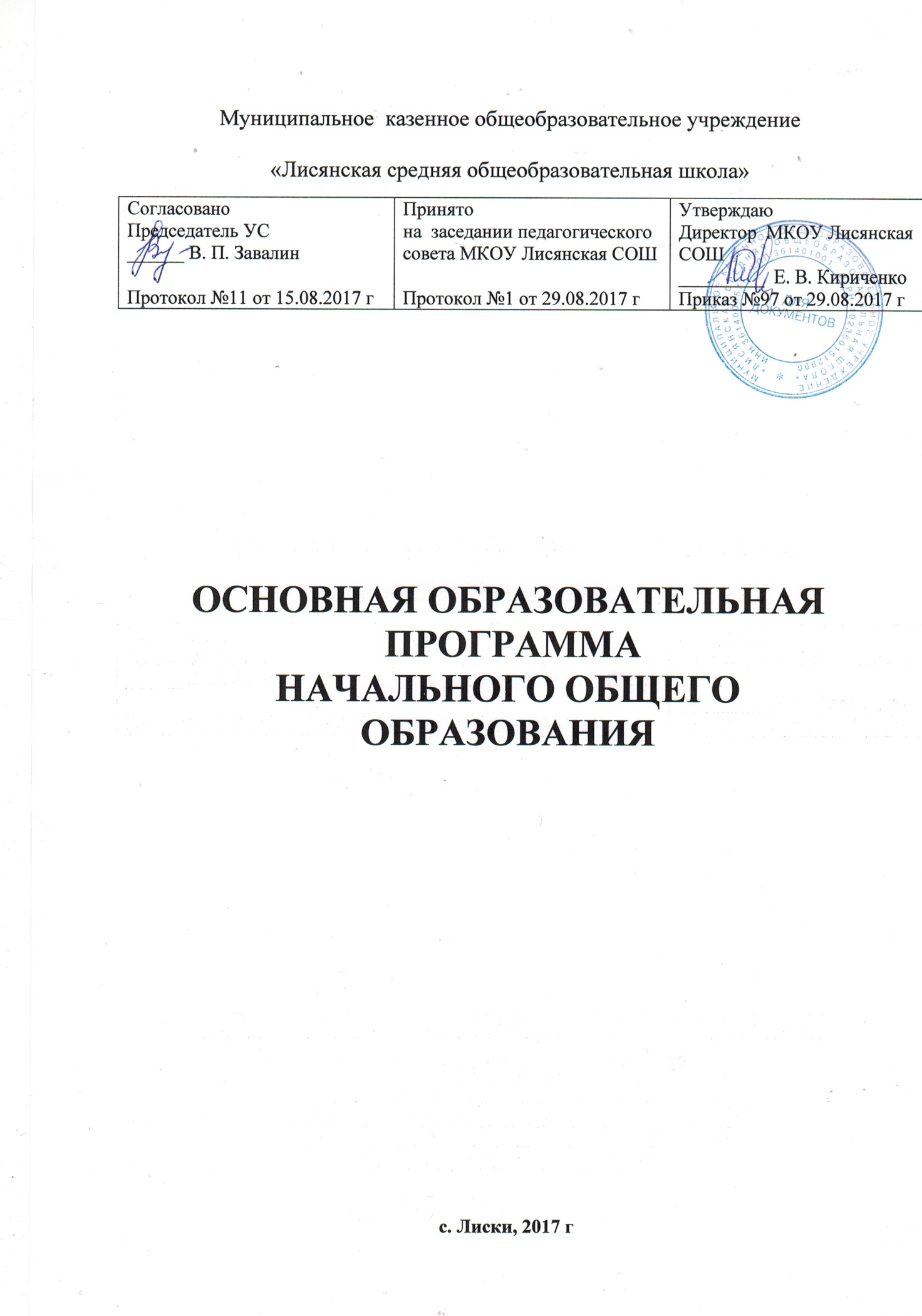 СОДЕРЖАНИЕ1. ЦЕЛЕВОЙ РАЗДЕЛПояснительная запискаОсновная образовательная программа начального общего образования для МКОУ Лисянская СОШ  разработана  в соответствии с требованиями Федерального государственного образовательного стандарта начального общего образования к структуре основной образовательной программы (утверждён приказом Министерства образования и науки Российской Федерации от «6» октября 2009 г. № 373); с учетом рекомендаций Примерной основной образовательной программы образовательного учреждения на основе анализа деятельности МКОУ Лисянская СОШ с учетом возможностей  Учебно-методического комплекта  «Школа России». Программа соответствует основным принципам государственной политики РФ в области образования, изложенным в Законе Российской Федерации “Об образовании”. Это:– гуманистический характер образования, приоритет общечеловеческих ценностей, жизни и здоровья человека, свободного развития личности;– воспитание гражданственности, трудолюбия, уважения к правам и свободам человека, любви к окружающей природе, Родине, семье;– единство федерального культурного и образовательного пространства, защита и развитие системой образования национальных культур, региональных культурных традиций и особенностей в условиях многонационального государства;– общедоступность образования, адаптивность системы образования к уровням и особенностям развития и подготовки обучающихся и воспитанников;– обеспечение самоопределения личности, создание условий для ее самореализации, творческого развития;– формирование у обучающегося адекватной современному уровню знаний и ступени обучения картины мира;– формирование человека и гражданина, интегрированного в современное ему общество и нацеленного на совершенствование этого общества;– содействие взаимопониманию и сотрудничеству между людьми, народами независимо от национальной, религиозной и социальной принадлежности.Целью реализации образовательной программы является: создание условий для развития и воспитания личности младшего школьника в соответствии с требованиями ФГОС начального общего образования; достижение планируемых результатов в соответствии с требованиями ФГОС  и на основе УМК «Школа России». Достижение поставленной цели при разработке и реализации образовательной организацией основной образовательной программы начального общего образования предусматривает решение следующих основных задач:- формирование общей культуры, духовно-нравственное, гражданское, социальное, личностное и интеллектуальное развитие, развитие творческих способностей, сохранение и укрепление здоровья;- обеспечение планируемых результатов по освоению выпускником целевых установок, приобретению знаний, умений, навыков, компетенций и компетентностей, определяемых личностными, семейными, общественными, государственными потребностями и возможностями обучающегося младшего школьного возраста, индивидуальными особенностями его развития и состояния здоровья;- становление и развитие личности в ее индивидуальности, самобытности, уникальности и неповторимости;- обеспечение преемственности начального общего и основного общего образования;- достижение планируемых результатов освоения основной образовательной программы начального общего образования всеми обучающимися, в том числе детьми с ограниченными возможностями здоровья и инвалидов;- обеспечение доступности получения качественного начального общего образования;- выявление и развитие способностей обучающихся, в том числе одаренных детей, через систему клубов, секций, студий и кружков, организацию общественно полезной деятельности;- организация интеллектуальных и творческих соревнований, научно-технического творчества и проектно­исследовательской деятельности;- участие обучающихся, их родителей (законных представителей), педагогических работников и общественности в проектировании и развитии внутришкольной социальной среды;- использование в образовательной деятельности современных образовательных технологий деятельностного типа;- предоставление обучающимся возможности для эффективной самостоятельной работы;- включение обучающихся в процессы познания и преобразования внешкольной социальной среды (населенного пункта, района, города).В основе реализации основной образовательной программы лежит системно­деятельностный подход.Основная образовательная программа сформирована с учетом особенностей уровня начального общего образования как фундамента всего последующего обучения. Начальная школа - особый этап в жизни ребенка, связанный:- с изменением при поступлении в школу ведущей деятельности ребенка - с переходом к учебной деятельности (при сохранении значимости игровой), имеющей общественный характер и являющейся социальной по содержанию;- с освоением новой социальной позиции, расширением сферы взаимодействия ребенка с окружающим миром, развитием потребностей в общении, познании, социальном признании и самовыражении;- с принятием и освоением ребенком новой социальной роли ученика, выражающейся в формировании внутренней позиции школьника, определяющей новый образ школьной жизни и перспективы личностного и познавательного развития;- с формированием у школьника основ умения учиться и способности к организации своей деятельности: принимать, сохранять цели и следовать им в учебной деятельности; планировать свою деятельность, осуществлять ее контроль и оценку; взаимодействовать с учителем и сверстниками в учебном процессе;- с изменением при этом самооценки ребенка, которая приобретает черты адекватности и рефлексивности;- с моральным развитием, которое существенным образом связано с характером сотрудничества со взрослыми и сверстниками, общением и межличностными отношениями дружбы, становлением основ гражданской идентичности и мировоззрения.Учтены также особенности, характерные для младшего школьного возраста (от 6,5 до 11 лет): - центральные психологические новообразования, формируемые на данном уровне образования: словесно­логическое мышление, произвольная смысловая память, произвольное внимание, письменная речь, анализ, рефлексия содержания, оснований и способов действий, планирование и умение действовать во внутреннем плане, знаково­символическое мышление, осуществляемое как моделирование существенных связей и отношений объектов; - развитие целенаправленной и мотивированной активности обучающегося, направленной на овладение учебной деятельностью, основой которой выступает формирование устойчивой системы учебно ­ познавательных и социальных мотивов и личностного смысла учения.При определении стратегических характеристик основной образовательной программы учтены существующий разброс в темпах и направлениях развития детей, индивидуальные различия в их познавательной деятельности, восприятии, внимании, памяти, мышлении, речи, моторике и т. д., связанные с возрастными, психологическими и физиологическими индивидуальными особенностями детей младшего школьного возраста.Настоящая программа составлена с учетом индивидуальных особенностей МКОУ Лисянская СОШ, которые отражены в следующих положениях анализа деятельности:Характеристика и особенности МКОУ Лисянская СОШ1.Общая характеристика общеобразовательного учреждения    Муниципальное казённое общеобразовательное учреждение «Лисянская средняя общеобразовательная школа»  Лискинского района Воронежской области» расположена на территории Залуженского сельского поселения. Данное учебное заведение введено в действие  в 1974 году.     Школа размещается в двухэтажном кирпичном здании,  имеется тир, многофункциональная  спортивная площадка, своя газовая котельная, гараж, учебно – опытный участок площадью 1,5 га.   К школе имеется асфальтированный подъезд. МКОУ Лисянская СОШ ориентирована на формирование общей культуры личности обучающихся , на основе усвоения обязательного минимума содержания образовательных программ, на адаптацию обучающихся к жизни в обществе, воспитание гражданственности, трудолюбия, уважения к правам и свободам человека, любви к окружающей природе, к Родине, семье; формирование здорового образа жизни, на обеспечение охраны здоровья. Это достигается путём дифференцированного и индивидуального подходов в обучении и воспитании, создания благоприятных условий для  умственного, нравственного и физического развития каждого обучающегося. 1.Полное наименование ОУ в соответствии с Уставом:    Муниципальное  казённое образовательное учреждение    «Лисянская средняя общеобразовательная школа» 2.Юридический адрес ОУ   397955,Россия, Воронежская область, Лискинский район,село Лиски  ,улица Советская, дом 304 3. Фактический адрес ОУ    397955,Воронежская область, Лискинский район, с. Лиски, ул.Советская,     дом 304   4.Телефоны8-(473)-91-29-2-50       5.Электронный адрес   lisoch2006@yandex.ru       6. Банковские реквизиты       ИНН – 3614003577       КПП - 361401001       р/с - 40204810200000000648       ОГРН – 1023601512990       БИК – 042007001       7. Наименование учредителя          Администрация  Лискинского  муниципального  района        8. Реквизиты лицензии на право  ведения образовательной деятельности            Серия 36Л01 № 0000543 Регистрационный номер №  ДЛ – 737 от  16  мая 2016г         Департамент образования, науки и молодёжной политики  Воронежской области        Срок действия лицензии - бессрочно        9. Реквизиты свидетельства о государственной аккредитации    ОП№ 027080  Регистрационный №  ИН -1641  от  «29» мая 2012 года  Свидетельство действительно по «29» мая 2024 года  Инспекция по контролю и надзору в сфере образования Воронежской области    10. Режим функционирования образовательного учреждения                    односменный    11. Реализация системы непрерывного образования        - ГОБУ СПО ВО «ЛАТТ»     - Лискинский промышленно-транспортный техникум им.Лысенко     -АОНО ВПО «Институт менеджмента,маркетинга и финансов»     - Лискинский филиал ГОУ ВПО ВГУ     - ДЮСШ «Восточная»     - ФГОУ ВПО «Воронежский ГАУ им. Глинки»     -МУД центр детского технического творчества     - Детская художественная школа г. Лиски  12.Наличие   Управляющего  совета   Дата создания   управляющего  Совета  31.10.2007 г.2. Состав обучающихся 2.1. Данные о численности учащихся, обучающихся в школе2.2. Распределение классов по сменам и количество учащихся, обучающихся в каждом из них.2.3. Данные о количестве классов по I, II, III ступеням обучения и наполняемость в этих классах.2.4. Данные о здоровье детей.2.5. Данные о режиме работы школы: продолжительность урока;       количество учебных дней в неделю. 7.00. –начало работы  школы7.30.-8.00. – проверка школы и рабочих кабинетов8.00.- 8.15. –приход детей в школуРАСПИСАНИЕ ЗВОНКОВ1 урок    8.20. -  9.05.2 урок    9.20. -  10.053 урок    10.20. – 11.05.4 урок    11.20. – 12.05.5 урок    12.20. – 13.05.6 урок    13.15. – 14.00.7 урок    14.05. – 14.50.15.00. - 18.00. – внеурочная работа2.6. Характеристика социального статуса семей учащихся. Под опекой – 2Учащиеся, имеющие инвалидность – 2Матери – одиночки – 5Малообеспеченные -12Неполные -22Многодетные –  14На внутришкольном учёте -1Неблагополучные - 33.3. Кадровое обеспечение образовательного  процесса и укомплектованность штатов3.2. Кадровое обеспечение образовательного процессаПо возрасту4.Условия осуществления образовательного процесса4.1.Материально- техническая база школы    Школа имеет собственную котельную , обеспечивающую нормальный температурный режим , столовую на 50 посадочных мест , спортплощадку , учебные кабинеты , библиотеку . Библиотечный фонд составляет более  2400 экземпляров  учебников , более 6000 художественной литературы. Трудовое и профессиональное обучение осуществляется в комбинированной мастерской и на школьном участке площадью .По  данным таблицы видно, что материально – техническая база  общеобразовательного учреждения удовлетворительная .Учреждению  необходимо   дополнительное   оснащение и оборудование .5. Режим обучения  в  общеобразовательном  учреждении5.1. Количество классов – комплектов – 125.2. Количество групп продлённого дня  -11-4 классы – 25 человек5.3.График питания учащихся                    Завтрак1класс -8.20.2-6 классы – 9.05.7-11классы – 10.05.                     Обед1класс -10.30.2-6классы -11.05.7-11классы -12.05 ГПД          - 14.00.5.4. В режиме 5- дневной недели обучаются – 1 – 11 классы   5.5. Сменность занятий- 1 смена -1 - 11 классы5.6. Начало занятий - 8.20.5.7. Продолжительность уроков : 1 класс – 35 минут                                                         2- 11 классы – 45 минут1.2. Планируемые результаты освоения основной образовательной программы начального общего образованияПланируемые результаты освоения основной образовательной программы начального общего образования (далее – планируемые результаты) являются одним из важнейших механизмов реализации требований ФГОС НОО к результатам обучающихся, освоивших основную образовательную программу. Планируемые результаты:- обеспечивают связь между требованиями ФГОС НОО, образовательной деятельностью и системой оценки результатов освоения ООП НОО, уточняя и конкретизируя общее понимание личностных, метапредметных и предметных результатов для каждой учебной программы с учетом ведущих целевых установок их освоения, возрастной специфики обучающихся и требований, предъявляемых системой оценки;- являются содержательной и критериальной основой для разработки программ учебных предметов, курсов, учебно-методической литературы, а также для системы оценки качества освоения обучающимися основной образовательной программы начального общего образования.Планируемые предметные результаты приводятся в двух блоках. Первый блок - «Выпускник научится». В этот блок включена система таких знаний и учебных действий, которая, во-первых, принципиально необходима для успешного обучения в начальной и основной школе и, во-вторых, при наличии специальной целенаправленной работы учителя в принципе может быть освоена подавляющим большинством детей.Достижение планируемых результатов этого блока выносится на итоговую оценку.Второй блок - «Выпускник получит возможность научиться». Планируемые результаты данного блока выделяются курсивом. В этот блок включена система таких знаний и учебных действий, которую могут продемонстрировать обучающиеся, имеющие более высокий уровень мотивации и способностей.В ООП НОО установлены планируемые результаты освоения:- междисциплинарной программы «Формирование универсальных учебных действий», а также ее разделов «Чтение. Работа с текстом» и «Формирование ИКТ-компетентности учащихся»;- программ по всем учебным предметам.1.2.1. Формирование универсальных учебных действий(личностные и метапредметные образовательные результаты)В результате изучения всех без исключения предметов и организации внеурочной деятельности на уровне начального общего образования МКОУ Лисянская СОШ  создает условия для достижения выпускниками личностных образовательных результатов и формирования у них регулятивных, познавательных и коммуникативных УУД.Личностные образовательные результатыУ выпускника будут сформированы:- внутренняя позиция школьника на уровне положительного отношения к школе, ориентации на содержательные моменты школьной действительности и принятия образца «хорошего ученика»;- широкая мотивационная основа учебной деятельности, включающая социальные, учебно­познавательные и внешние мотивы;- учебно­познавательный интерес к новому учебному материалу и способам решения новой задачи;- ориентация на понимание причин успеха в учебной деятельности, в том числе на самоанализ и самоконтроль результата, на анализ соответствия результатов требованиям конкретной задачи, на понимание оценок учителей, товарищей, родителей и других людей;- способность к оценке своей учебной деятельности;- основы гражданской идентичности, своей этнической принадлежности в форме осознания «Я» как члена семьи, представителя народа, гражданина России, чувства сопричастности и гордости за свою Родину, народ и историю, осознание ответственности человека за общее благополучие;- ориентация в нравственном содержании и смысле как собственных поступков, так и поступков окружающих людей;- знание основных моральных норм и ориентация на их выполнение;- развитие этических чувств - стыда, вины, совести как регуляторов морального поведения; понимание чувств других людей и сопереживание им;- установка на здоровый образ жизни;- основы экологической культуры: принятие ценности природного мира, готовность следовать в своей деятельности нормам природоохранного, нерасточительного, здоровьесберегающего поведения;- чувство прекрасного и эстетические чувства на основе знакомства с мировой и отечественной художественной культурой.Выпускник получит возможность для формирования:- внутренней позиции обучающегося на уровне положительного отношения к образовательной организации, понимания необходимости учения, выраженного в преобладании учебно-познавательных мотивов и предпочтении социального способа оценки знаний;- выраженной устойчивой учебно-познавательной мотивации учения;- устойчивого учебно-познавательного интереса к новым общим способам решения задач;- адекватного понимания причин успешности/неуспешности учебной деятельности;- положительной адекватной дифференцированной самооценки на основе критерия успешности реализации социальной роли «хорошего ученика»;- компетентности в реализации основ гражданской идентичности в поступках и деятельности;- морального сознания на конвенциональном уровне, способности к решению моральных дилемм на основе учета позиций партнеров в общении, ориентации на их мотивы и чувства, устойчивое следование в поведении моральным нормам и этическим требованиям;- установки на здоровый образ жизни и реализации ее в реальном поведении и поступках;- осознанных устойчивых эстетических предпочтений и ориентации на искусство как значимую сферу человеческой жизни;- эмпатии как осознанного понимания чувств других людей и сопереживания им, выражающихся в поступках, направленных на помощь и обеспечение благополучия.Регулятивные универсальные учебные действияВыпускник научится:- принимать и сохранять учебную задачу;- учитывать выделенные учителем ориентиры действия в новом учебном материале в сотрудничестве с учителем;- планировать свои действия в соответствии с поставленной задачей и условиями ее реализации, в том числе во внутреннем плане;- учитывать установленные правила в планировании и контроле способа решения;- осуществлять итоговый и пошаговый контроль по результату (в случае работы в интерактивной среде пользоваться реакцией среды решения задачи);- оценивать правильность выполнения действия на уровне адекватной ретроспективной оценки соответствия результатов требованиям данной задачи и задачной области;- адекватно воспринимать предложения и оценку учителей, товарищей, родителей и других людей;- различать способ и результат действия;- вносить необходимые коррективы в действие после его завершения на основе его оценки и учета характера сделанных ошибок, использовать предложения и оценки для создания нового, более совершенного результата, использовать запись (фиксацию) в цифровой форме хода и результатов решения задачи, собственной звучащей речи на русском, родном и иностранном языках.Выпускник получит возможность научиться:- в сотрудничестве с учителем ставить новые учебные задачи;- преобразовывать практическую задачу в познавательную;- проявлять познавательную инициативу в учебном сотрудничестве;- самостоятельно учитывать выделенные учителем ориентиры действия в новом учебном материале;- осуществлять констатирующий и предвосхищающий контроль по результату и по способу действия, актуальный контроль на уровне произвольного внимания;- самостоятельно оценивать правильность выполнения действия и вносить необходимые коррективы в исполнение как по ходу его реализации, так и в конце действия.Познавательные универсальные учебные действияВыпускник научится:- осуществлять поиск необходимой информации для выполнения учебных заданий с использованием учебной литературы, энциклопедий, справочников (включая электронные, цифровые), в открытом информационном пространстве, в том числе контролируемом пространстве cети Интернет;- осуществлять запись (фиксацию) выборочной информации об окружающем мире и о себе самом, в том числе с помощью инструментов ИКТ;- использовать знаково-символические средства, в том числе модели (включая виртуальные) и схемы (включая концептуальные) для решения задач;- проявлять познавательную инициативу в учебном сотрудничестве;- строить сообщения в устной и письменной форме;- ориентироваться на разнообразие способов решения задач;- основам смыслового восприятия художественных и познавательных текстов, выделять существенную информацию из сообщений разных видов (в первую очередь текстов);- осуществлять анализ объектов с выделением существенных и несущественных признаков;- осуществлять синтез как составление целого из частей;- проводить сравнение, сериацию и классификацию по заданным критериям;- устанавливать причинно-следственные связи в изучаемом круге явлений;- строить рассуждения в форме связи простых суждений об объекте, его строении, свойствах и связях;- обобщать, т.е. осуществлять генерализацию и выведение общности для целого ряда или класса единичных объектов на основе выделения сущностной связи;- осуществлять подведение под понятие на основе распознавания объектов, выделения существенных признаков и их синтеза;- устанавливать аналогии;- владеть рядом общих приемов решения задач.Выпускник получит возможность научиться:- осуществлять расширенный поиск информации с использованием ресурсов библиотек и Интернета;- записывать, фиксировать информацию об окружающем мире с помощью инструментов ИКТ;- понимать относительность мнений и подходов к решению проблемы;- создавать и преобразовывать модели и схемы для решения задач;- осознанно и произвольно строить сообщения в устной и письменной форме;- осуществлять выбор наиболее эффективных способов решения задач в зависимости от конкретных условий;- осуществлять синтез как составление целого из частей, самостоятельно достраивая и восполняя недостающие компоненты;- осуществлять сравнение, сериацию и классификацию, самостоятельно выбирая основания и критерии для указанных логических операций;- строить логическое рассуждение, включающее установление причинно-следственных связей;- произвольно и осознанно владеть общими приемами решения задач.Коммуникативные универсальные учебные действияВыпускник научится:- адекватно использовать коммуникативные, прежде всего речевые, средства для решения различных коммуникативных задач, строить монологическое высказывание (в том числе сопровождая его аудиовизуальной поддержкой), владеть диалогической формой коммуникации, используя в том числе средства и инструменты ИКТ и дистанционного общения;- допускать возможность существования у людей различных точек зрения, в том числе не совпадающих с его собственной, и ориентироваться на позицию партнера в общении и взаимодействии;- учитывать разные мнения и стремиться к координации различных позиций в сотрудничестве;- формулировать собственное мнение и позицию;- договариваться и приходить к общему решению в совместной деятельности, в том числе в ситуации столкновения интересов;- строить понятные для партнера высказывания, учитывающие, что партнер знает и видит, а что нет;- задавать вопросы;- контролировать действия партнера;- использовать речь для регуляции своего действия;- адекватно использовать речевые средства для решения различных коммуникативных задач, строить монологическое высказывание, владеть диалогической формой речи.Выпускник получит возможность научиться:- учитывать и координировать в сотрудничестве позиции других людей, отличные от собственной;- учитывать разные мнения и интересы и обосновывать собственную позицию;- понимать относительность мнений и подходов к решению проблем;- аргументировать свою позицию и координировать ее с позициями партнеров в сотрудничестве при выработке общего решения в совместной деятельности;- продуктивно содействовать разрешению конфликтов на основе учета интересов и позиций всех участников;- с учетом целей коммуникации достаточно точно, последовательно и полно передавать партнеру необходимую информацию как ориентир для построения действия;- задавать вопросы, необходимые для организации собственной деятельности и сотрудничества с партнером;- осуществлять взаимный контроль и оказывать в сотрудничестве необходимую взаимопомощь;- адекватно использовать речевые средства для эффективного решения разнообразных коммуникативных задач, планирования и геуляции своей деятельности.1.2.1.1. Чтение. Работа с текстом(метапредметные образовательные результаты)В результате изучения всех без исключения учебных предметов и организации внеурочной деятельности на уровне начального общего образования выпускники приобретут первичные навыки работы с содержащейся в текстах информацией в процессе чтения соответствующих возрасту литературных, учебных, научно-познавательных текстов, инструкций. Выпускники научатся осознанно читать тексты с целью удовлетворения познавательного интереса, освоения и использования информации. Выпускники овладеют элементарными навыками чтения информации, представленной в наглядно-символической форме, приобретут опыт работы с текстами, содержащими рисунки, таблицы, диаграммы, схемы.У выпускников будут развиты такие читательские действия, как поиск информации, выделение нужной для решения практической или учебной задачи информации, систематизация, сопоставление, анализ и обобщение имеющихся в тексте идей и информации, их интерпретация и преобразование. Обучающиеся смогут использовать полученную из разного вида текстов информацию для установления несложных причинно-следственных связей и зависимостей, объяснения, обоснования утверждений, а также принятия решений в простых учебных и практических ситуациях.Выпускники получат возможность научиться самостоятельно организовывать поиск информации. Они приобретут первичный опыт критического отношения к получаемой информации, сопоставления ее с информацией из других источников и имеющимся жизненным опытом.Работа с текстом: поиск информации и понимание прочитанногоВыпускник научится:- находить в тексте конкретные сведения, факты, заданные в явном виде;- определять тему и главную мысль текста;- делить тексты на смысловые части, составлять план текста;- вычленять содержащиеся в тексте основные события и устанавливать их последовательность; упорядочивать информацию по заданному основанию;- сравнивать между собой объекты, описанные в тексте, выделяя два-три существенных признака;- понимать информацию, представленную в неявном виде (например, находить в тексте несколько примеров, доказывающих приведенное утверждение; характеризовать явление по его описанию; выделять общий признак группы элементов);- понимать информацию, представленную разными способами: словесно, в виде таблицы, схемы, диаграммы;- понимать текст, опираясь не только на содержащуюся в нем информацию, но и на жанр, структуру, выразительные средства текста;- использовать различные виды чтения: ознакомительное, изучающее, поисковое, выбирать нужный вид чтения в соответствии с целью чтения;- ориентироваться в соответствующих возрасту словарях и справочниках.Выпускник получит возможность научиться:- использовать формальные элементы текста (например, подзаголовки, сноски) для поиска нужной информации;- работать с несколькими источниками информации;- сопоставлять информацию, полученную из нескольких источников.Работа с текстом: преобразование и интерпретация информацииВыпускник научится:- пересказывать текст подробно и сжато, устно и письменно;- соотносить факты с общей идеей текста, устанавливать простые связи, не показанные в тексте напрямую;- формулировать несложные выводы, основываясь на тексте; находить аргументы, подтверждающие вывод;- сопоставлять и обобщать содержащуюся в разных частях текста информацию;- составлять на основании текста небольшое монологическое высказывание, отвечая на поставленный вопрос.Выпускник получит возможность научиться:- делать выписки из прочитанных текстов с учетом цели их дальнейшего использования;- составлять небольшие письменные аннотации к тексту, отзывы о прочитанном.Работа с текстом: оценка информацииВыпускник научится:- высказывать оценочные суждения и свою точку зрения о прочитанном тексте;- оценивать содержание, языковые особенности и структуру текста; определять место и роль иллюстративного ряда в тексте;- на основе имеющихся знаний, жизненного опыта подвергать сомнению достоверность прочитанного, обнаруживать недостоверность получаемых сведений, пробелы в информации и находить пути восполнения этих пробелов;- участвовать в учебном диалоге при обсуждении прочитанного или прослушанного текста.Выпускник получит возможность научиться:- сопоставлять различные точки зрения;- соотносить позицию автора с собственной точкой зрения;- в процессе работы с одним или несколькими источниками выявлять достоверную (противоречивую) информацию.1.2.1.2. Формирование ИКТ-компетентности обучающихся(метапредметные образовательные результаты)В результате изучения всех без исключения предметов и организации внеурочной деятельности на уровне начального общего образования начинается формирование навыков обучающихся, необходимых для жизни и работы в современном высокотехнологичном обществе. Обучающиеся приобретут опыт работы с информационными объектами, в которых объединяются текст, наглядно-графические изображения, цифровые данные, неподвижные и движущиеся изображения, звук, ссылки и базы данных и которые могут передаваться как устно, так и с помощью телекоммуникационных технологий или размещаться в сети Интернет.Обучающиеся познакомятся с различными средствами информационно-коммуникационных технологий (ИКТ), освоят общие безопасные и эргономичные принципы работы с ними; осознают возможности различных средств ИКТ для использования в обучении, развития собственной познавательной деятельности и общей культуры.Они приобретут первичные навыки обработки и поиска информации при помощи средств ИКТ: научатся вводить различные виды информации в компьютер: текст, звук, изображение, цифровые данные; создавать, редактировать, сохранять и передавать медиасообщения.Выпускники научатся оценивать потребность в дополнительной информации для решения учебных задач и самостоятельной познавательной деятельности; определять возможные источники ее получения; критически относиться к информации и к выбору источника информации.Они научатся планировать, проектировать и моделировать процессы в простых учебных и практических ситуациях.В результате использования средств и инструментов ИКТ и ИКТ-ресурсов для решения разнообразных учебно-познавательных и учебно-практических задач, у обучающихся будут формироваться и развиваться необходимые УУД и специальные учебные умения, что заложит основу успешной учебной деятельности при получении основного и среднего общего образования.Знакомство со средствами ИКТ, гигиена работы с компьютеромВыпускник научится:- использовать безопасные для органов зрения, нервной системы, опорно-двигательного аппарата, эргономичные приемы работы с компьютером и другими средствами ИКТ; выполнять компенсирующие физические упражнения (мини-зарядку);- организовывать систему папок для хранения собственной информации в компьютере.Технология ввода информации в компьютер: ввод текста, запись звука, изображения, цифровых данныхВыпускник научится:- вводить информацию в компьютер с использованием различных технических средств (фото- и видеокамеры, микрофона и др.), сохранять полученную информацию;- набирать небольшие тексты на родном языке; набирать короткие тексты на иностранном языке, использовать компьютерный перевод отдельных слов;- рисовать (создавать простые изображения) на графическом планшете;- сканировать рисунки и тексты.Выпускник получит возможность научиться:- использовать программу распознавания сканированного текста на русском языке.Обработка и поиск информацииВыпускник научится:- подбирать подходящий по содержанию и техническому качеству результат видеозаписи и фотографирования, использовать сменные носители (флэш-карты);- описывать по определенному алгоритму объект или процесс наблюдения, записывать аудиовизуальную и числовую информацию о нем, используя инструменты ИКТ;- собирать числовые данные в естественнонаучных наблюдениях и экспериментах, используя цифровые датчики, камеру, микрофон и другие средства ИКТ, а также в ходе опроса людей;- редактировать тексты, последовательности изображений, слайды в соответствии с коммуникативной или учебной задачей, включая редактирование текста, цепочек изображений, видео- и аудиозаписей, фотоизображений;- пользоваться основными функциями стандартного текстового редактора, использовать полуавтоматический орфографический контроль; использовать, добавлять и удалять ссылки в сообщениях разного вида; следовать основным правилам оформления текста;- искать информацию в соответствующих возрасту цифровых словарях и справочниках, базах данных, контролируемом Интернете, системе поиска внутри компьютера; составлять список используемых информационных источников (в том числе с использованием ссылок);- заполнять учебные базы данных.Выпускник получит возможность научиться:- грамотно формулировать запросы при поиске в сети Интернет и базах данных, оценивать, интерпретировать и сохранять найденную информацию; критически относиться к информации и к выбору источника информации.Создание, представление и передача сообщенийВыпускник научится:- создавать текстовые сообщения с использованием средств ИКТ, редактировать, оформлять и сохранять их;- создавать простые сообщения в виде аудио- и видеофрагментов или последовательности слайдов с использованием иллюстраций, видеоизображения, звука, текста;- готовить и проводить презентацию перед небольшой аудиторией: создавать план презентации, выбирать аудиовизуальную поддержку, писать пояснения и тезисы для презентации;- создавать простые схемы, диаграммы, планы и пр.;- создавать простые изображения, пользуясь графическими возможностями компьютера; составлять новое изображение из готовых фрагментов (аппликация);- размещать сообщение в информационной образовательной среде образовательной организации;- пользоваться основными средствами телекоммуникации; участвовать в коллективной коммуникативной деятельности в информационной образовательной среде, фиксировать ход и результаты общения на экране и в файлах.Выпускник получит возможность научиться:- представлять данные;- создавать музыкальные произведения с использованием компьютера и музыкальной клавиатуры, в том числе из готовых музыкальных фрагментов и «музыкальных петель».Планирование деятельности, управление и организацияВыпускник научится:- создавать движущиеся модели и управлять ими в компьютерно управляемых средах (создание простейших роботов);- определять последовательность выполнения действий, составлять инструкции (простые алгоритмы) в несколько действий, строить программы для компьютерного исполнителя с использованием конструкций последовательного выполнения и повторения;- планировать несложные исследования объектов и процессов внешнего мира.Выпускник получит возможность научиться:- проектировать несложные объекты и процессы реального мира, своей собственной деятельности и деятельности группы;- моделировать объекты и процессы реального мира.Русский язык. Литературное чтение.1.2.2. Русский языкВ результате изучения курса русского языка обучающиеся на уровне начального общего образования научатся осознавать язык как основное средство человеческого общения и явление национальной культуры, у них начнет формироваться позитивное эмоционально-ценностное отношение к русскому, стремление к его грамотному использованию, русский язык станет для учеников основой всего процесса обучения, средством развития их мышления, воображения, интеллектуальных и творческих способностей.В процессе изучения обучающиеся получат возможность реализовать в устном и письменном общении (в том числе с использованием средств ИКТ) потребность в творческом самовыражении, научатся использовать язык с целью поиска необходимой информации в различных источниках для выполнения учебных заданий.У выпускников, освоивших ООП НОО, будет сформировано отношение к правильной устной и письменной речи как показателям общей культуры человека. Они получат начальные представления о нормах русского литературного языка (орфоэпических, лексических, грамматических) и правилах речевого этикета, научатся ориентироваться в целях, задачах, средствах и условиях общения, что станет основой выбора адекватных языковых средств для успешного решения коммуникативной задачи при составлении несложных устных монологических высказываний и письменных текстов. У них будут сформированы коммуникативные учебные действия, необходимые для успешного участия в диалоге: ориентация на позицию партнера, учет различных мнений и координация различных позиций в сотрудничестве, стремление к более точному выражению собственного мнения и позиции, умение задавать вопросы.Выпускник на уровне начального общего образования:- научится осознавать безошибочное письмо как одно из проявлений собственного уровня культуры;- сможет применять орфографические правила и правила постановки знаков препинания (в объеме изученного) при записи собственных и предложенных текстов, овладеет умением проверять написанное;- получит первоначальные представления о системе и структуре русского языка: познакомится с разделами изучения языка - фонетикой и графикой, лексикой, словообразованием (морфемикой), морфологией и синтаксисом; в объеме содержания курса научится находить, характеризовать, сравнивать, классифицировать такие языковые единицы, как звук, буква, часть слова, часть речи, член предложения, простое предложение, что послужит основой для дальнейшего формирования общеучебных, логических и познавательных (символико-моделирующих) УУД с языковыми единицами.В результате изучения курса у выпускников, освоивших ООП НОО, будет сформирован учебно-познавательный интерес к новому учебному материалу и способам решения новой языковой задачи, что заложит основы успешной учебной деятельности при продолжении изучения курса русского языка на следующем уровне образования.Содержательная линия «Система языка»Раздел «Фонетика и графика»Выпускник научится:- различать звуки и буквы;- характеризовать звуки русского языка: гласные ударные/безударные; согласные твердые/мягкие, парные/непарные твердые и мягкие; согласные звонкие/глухие, парные/непарные звонкие и глухие;- пользоваться русским алфавитом на основе знания последовательности букв в нем для упорядочивания слов и поиска необходимой информации в различных словарях и справочниках.Выпускник получит возможность научиться:- осуществлять (проводить) фонетический (звуковой) и фонетико-графический (звуко-буквенный) анализ слов.Раздел «Орфоэпия»Выпускник получит возможность научиться:- соблюдать нормы русского литературного языка в собственной речи и оценивать соблюдение этих норм в речи собеседников (в объеме представленного в учебнике материала);- находить при сомнении в правильности постановки ударения или произношения слова ответ самостоятельно (по словарю учебника) либо обращаться за помощью к учителю, родителям и др.Раздел «Состав слова (морфемика)»Выпускник научится:- различать изменяемые и неизменяемые слова;- различать родственные (однокоренные) слова и формы слова;- находить в словах окончание, корень, приставку, суффикс.Выпускник получит возможность научиться:- выполнять морфемный анализ слова в соответствии с предложенным учебником алгоритмом, оценивать правильность его выполнения;- использовать результаты выполненного морфемного анализа для решения орфографических и/или речевых задач.Раздел «Лексика»Выпускник научится:- выявлять слова, значение которых требует уточнения;- определять значение слова по тексту или уточнять с помощью толкового словаря;- подбирать синонимы для устранения повторов в тексте.Выпускник получит возможность научиться:- подбирать антонимы для точной характеристики предметов при их сравнении;- различать употребление в тексте слов в прямом и переносном значении (простые случаи);- оценивать уместность использования слов в тексте;- выбирать слова из ряда предложенных для успешного решения коммуникативной задачи.Раздел «Морфология»Выпускник научится:- распознавать грамматические признаки слов;- с учетом совокупности выявленных признаков (что называет, на какие вопросы отвечает, как изменяется) относить слова к определенной группе основных частей речи (имена существительные, имена прилагательные, глаголы).Выпускник получит возможность научиться:- проводить морфологический разбор имен существительных, имен прилагательных, глаголов по предложенному в учебнике алгоритму; оценивать правильность проведения морфологического разбора;- находить в тексте такие части речи, как личные местоимения и наречия, предлоги вместе с существительными и личными местоимениями, к которым они относятся, союзы и, а, но, частицу не при глаголах.Раздел «Синтаксис»Выпускник научится:- различать предложение, словосочетание, слово;- устанавливать при помощи смысловых вопросов связь между словами в словосочетании и предложении;- классифицировать предложения по цели высказывания, находить повествовательные/побудительные/вопросительные предложения;- определять восклицательную/невосклицательную интонацию предложения;- находить главные и второстепенные (без деления на виды) члены предложения;- выделять предложения с однородными членами.Выпускник получит возможность научиться:- различать второстепенные члены предложения - определения, дополнения, обстоятельства;- выполнять в соответствии с предложенным в учебнике алгоритмом разбор простого предложения (по членам предложения, синтаксический), оценивать правильность разбора;- различать простые и сложные предложения.Содержательная линия «Орфография и пунктуация»Выпускник научится:- применять правила правописания (в объеме содержания курса);- определять (уточнять) написание слова по орфографическому словарю;- безошибочно списывать текст объемом 80-90 слов;- писать под диктовку тексты объемом 75-80 слов в соответствии с изученными правилами правописания;- проверять собственный и предложенный текст, находить и исправлять орфографические и пунктуационные ошибки.Выпускник получит возможность научиться:- осознавать место возможного возникновения орфографической ошибки;- подбирать примеры с определенной орфограммой;- при составлении собственных текстов перефразировать записываемое, чтобы избежать орфографических и пунктуационных ошибок;- при работе над ошибками осознавать причины появления ошибки и определять способы действий, помогающих предотвратить ее в последующих письменных работах.Содержательная линия «Развитие речи»Выпускник научится:- оценивать правильность (уместность) выбора языковых и неязыковых средств устного общения на уроке, в школе, в быту, со знакомыми и незнакомыми, с людьми разного возраста;- соблюдать в повседневной жизни нормы речевого этикета и правила устного общения (умение слышать, точно реагировать на реплики, поддерживать разговор);- выражать собственное мнение, аргументировать его с учетом ситуации общения;- самостоятельно озаглавливать текст;- составлять план текста;- сочинять письма, поздравительные открытки, записки и другие небольшие тексты для конкретных ситуаций общения.Выпускник получит возможность научиться:- создавать тексты по предложенному заголовку;- подробно или выборочно пересказывать текст;- пересказывать текст от другого лица;- составлять устный рассказ на определенную тему с использованием разных типов речи: описание, повествование, рассуждение;- анализировать и корректировать тексты с нарушенным порядком предложений, находить в тексте смысловые пропуски;- корректировать тексты, в которых допущены нарушения культуры речи;- анализировать последовательность собственных действий при работе над изложениями и сочинениями и соотносить их с разработанным алгоритмом; оценивать правильность выполнения учебной задачи: соотносить собственный текст с исходным (для изложений) и с назначением, задачами, условиями общения (для самостоятельно создаваемых текстов);- соблюдать нормы речевого взаимодействия при интерактивном общении (sms-сообщения, электронная почта, Интернет и другие виды и способы связи).1.2.3. Литературное чтениеВыпускники начальной школы осознáют значимость чтения для своего дальнейшего развития и успешного обучения по другим предметам на основе осознания и развития дошкольного и внешкольного опыта, связанного с художественной литературой. У обучающихся будет формироваться потребность в систематическом чтении как средстве познания мира и самого себя. Младшие школьники будут с интересом читать художественные, научно-популярные и учебные тексты, которые помогут им сформировать собственную позицию в жизни, расширят кругозор.Учащиеся получат возможность познакомиться с культурно-историческим наследием России и общечеловеческими ценностями для развития этических чувств и эмоционально-нравственной отзывчивости.Младшие школьники будут учиться полноценно воспринимать художественную литературу, воспроизводить в воображении словесные художественные образы, эмоционально отзываться на прочитанное, высказывать свою точку зрения и уважать мнение собеседника. Они получат возможность воспринимать художественное произведение как особый вид искусства, соотносить его с другими видами искусства как источниками формирования эстетических потребностей и чувств, познакомятся с некоторыми коммуникативными и эстетическими возможностями русского языка, используемыми в художественных произведениях, научатся соотносить собственный жизненный опыт с художественными впечатлениями.К концу обучения в начальной школе дети будут готовы к дальнейшему обучению и систематическому изучению литературы при получении основного общего образования, будет достигнут необходимый уровень читательской компетентности, речевого развития, сформированы УУД, отражающие учебную самостоятельность и познавательные интересы, основы элементарной оценочной деятельности.Выпускники овладеют техникой чтения (правильным плавным чтением, приближающимся к темпу нормальной речи), приемами понимания прочитанного и прослушанного произведения, элементарными приемами анализа, интерпретации и преобразования художественных, научно-популярных и учебных текстов. Они научатся самостоятельно выбирать интересующую литературу, пользоваться словарями и справочниками, осознают себя как грамотного читателя, способного к творческой деятельности.Школьники научатся вести диалог в различных коммуникативных ситуациях, соблюдая правила речевого этикета, участвовать в обсуждении прослушанного (прочитанного) произведения. Они будут составлять несложные монологические высказывания о произведении (героях, событиях); устно передавать содержание текста по плану; составлять небольшие тексты повествовательного характера с элементами рассуждения и описания. Выпускники научатся декламировать (читать наизусть) стихотворные произведения. Они получат возможность научиться выступать перед знакомой аудиторией (сверстников, родителей, педагогов) с небольшими сообщениями, используя иллюстративный ряд (плакаты, презентацию).Выпускники начальной школы приобретут первичные умения работы с учебной и научно-популярной литературой, будут находить и использовать информацию для практической работы.Выпускники овладеют основами коммуникативной деятельности, на практическом уровне осознают значимость работы в группе и освоят правила групповой работы.Виды речевой и читательской деятельностиВыпускник научится:- осознавать значимость чтения для дальнейшего обучения, саморазвития; воспринимать чтение как источник эстетического, нравственного, познавательного опыта; понимать цель чтения: удовлетворение читательского интереса и приобретение опыта чтения, поиск фактов и суждений, аргументации, иной информации;- прогнозировать содержание текста художественного произведения по заголовку, автору, жанру и осознавать цель чтения;- читать со скоростью, позволяющей понимать смысл прочитанного;- различать на практическом уровне виды текстов (художественный, учебный, справочный), опираясь на особенности каждого вида текста;- читать (вслух) выразительно доступные для данного возраста прозаические произведения и декламировать стихотворные произведения после предварительной подготовки;- использовать различные виды чтения: изучающее, выборочное ознакомительное, выборочное поисковое, выборочное просмотровое в соответствии с целью чтения (для всех видов текстов);- ориентироваться в содержании художественного, учебного и научно-популярного текста, понимать его смысл (при чтении вслух и про себя, при прослушивании): для художественных текстов: определять главную мысль и героев произведения; воспроизводить в воображении словесные художественные образы и картины жизни, изображенные автором; этически оценивать поступки персонажей, формировать свое отношение к героям произведения; определять основные события и устанавливать их последовательность; озаглавливать текст, передавая в заголовке главную мысль текста; находить в тексте требуемую информацию (конкретные сведения, факты, описания), заданную в явном виде; задавать вопросы по содержанию произведения и отвечать на них, подтверждая ответ примерами из текста; объяснять значение слова с опорой на контекст, с использованием словарей и другой справочной литературы;для научно-популярных текстов: определять основное содержание текста; озаглавливать текст, в краткой форме отражая в названии основное содержание текста; находить в тексте требуемую информацию (конкретные сведения, факты, описания явлений, процессов), заданную в явном виде; задавать вопросы по содержанию текста и отвечать на них, подтверждая ответ примерами из текста; объяснять значение слова с опорой на контекст, с использованием словарей и другой справочной литературы;- использовать простейшие приемы анализа различных видов текстов:для художественных текстов: устанавливать взаимосвязь между событиями, фактами, поступками (мотивы, последствия), мыслями, чувствами героев, опираясь на содержание текста; для научно-популярных текстов: устанавливать взаимосвязь между отдельными фактами, событиями, явлениями, описаниями, процессами и между отдельными частями текста, опираясь на его содержание;- использовать различные формы интерпретации содержания текстов:для художественных текстов: формулировать простые выводы, основываясь на содержании текста; составлять характеристику персонажа; интерпретировать текст, опираясь на некоторые его жанровые, структурные, языковые особенности; устанавливать связи, отношения, не высказанные в тексте напрямую, например, соотносить ситуацию и поступки героев, объяснять (пояснять) поступки героев, опираясь на содержание текста; для научно-популярных текстов: формулировать простые выводы, основываясь на тексте; устанавливать связи, отношения, не высказанные в тексте напрямую, например, объяснять явления природы, пояснять описываемые события, соотнося их с содержанием текста;- ориентироваться в нравственном содержании прочитанного, самостоятельно делать выводы, соотносить поступки героев с нравственными нормами (только для художественных текстов);- различать на практическом уровне виды текстов (художественный и научно-популярный), опираясь на особенности каждого вида текста (для всех видов текстов);- передавать содержание прочитанного или прослушанного с учетом специфики текста в виде пересказа (полного или краткого) (для всех видов текстов);- участвовать в обсуждении прослушанного/прочитанного текста (задавать вопросы, высказывать и обосновывать собственное мнение, соблюдая правила речевого этикета и правила работы в группе), опираясь на текст или собственный опыт (для всех видов текстов).Выпускник получит возможность научиться:- осмысливать эстетические и нравственные ценности художественного текста и высказывать суждение;- осмысливать эстетические и нравственные ценности художественного текста и высказывать собственное суждение;- высказывать собственное суждение о прочитанном (прослушанном) произведении, доказывать и подтверждать его фактами со ссылками на текст;- устанавливать ассоциации с жизненным опытом, с впечатлениями от восприятия других видов искусства; - составлять по аналогии устные рассказы (повествование, рассуждение, описание).Круг детского чтенияВыпускник научится:- осуществлять выбор книги в библиотеке (или в контролируемом Интернете) по заданной тематике или по собственному желанию;- вести список прочитанных книг с целью использования его в учебной и внеучебной деятельности, в том числе для планирования своего круга чтения;- составлять аннотацию и краткий отзыв на прочитанное произведение по заданному образцу.Выпускник получит возможность научиться:- работать с тематическим каталогом;- работать с детской периодикой;- самостоятельно писать отзыв о прочитанной книге (в свободной форме).Литературоведческая пропедевтикаВыпускник научится:- распознавать некоторые отличительные особенности художественных произведений (на примерах художественных образов и средств художественной выразительности);- отличать на практическом уровне прозаический текст
от стихотворного, приводить примеры прозаических и стихотворных текстов;- различать художественные произведения разных жанров (рассказ, басня, сказка, загадка, пословица), приводить примеры этих произведений;- находить средства художественной выразительности (метафора, олицетворение, эпитет).Выпускник получит возможность научиться:- воспринимать художественную литературу как вид искусства, приводить примеры проявления художественного вымысла в произведениях;- сравнивать, сопоставлять, делать элементарный анализ различных текстов, используя ряд литературоведческих понятий (фольклорная и авторская литература, структура текста, герой, автор) и средств художественной выразительности (иносказание, метафора, олицетворение, сравнение, эпитет);- определять позиции героев художественного текста, позицию автора художественного текста.Творческая деятельностьВыпускник научится:- создавать по аналогии собственный текст в жанре сказки и загадки;- восстанавливать текст, дополняя его начало или окончание или пополняя его событиями;- составлять устный рассказ по репродукциям картин художников и/или на основе личного опыта;- составлять устный рассказ на основе прочитанных произведений с учетом коммуникативной задачи (для разных адресатов).Выпускник получит возможность научиться:- вести рассказ (или повествование) на основе сюжета известного литературного произведения, дополняя и/или изменяя его содержание, например, рассказывать известное литературное произведение от имени одного из действующих лиц или неодушевленного предмета;- писать сочинения по поводу прочитанного в виде читательских аннотации или отзыва;- создавать серии иллюстраций с короткими текстами по содержанию прочитанного (прослушанного) произведения;- создавать проекты в виде книжек-самоделок, презентаций с аудиовизуальной поддержкой и пояснениями;- работать в группе, создавая сценарии и инсценируя прочитанное (прослушанное, созданное самостоятельно) художественное произведение, в том числе и в виде мультимедийного продукта (мультфильма).1.2.4. Иностранный язык (английский) В результате изучения иностранного языка на уровне начального общего образования у обучающихся будут сформированы первоначальные представления о роли и значимости иностранного языка в жизни современного человека и поликультурного мира. Обучающиеся приобретут начальный опыт использования иностранного языка как средства межкультурного общения, как нового инструмента познания мира и культуры других народов, осознают личностный смысл овладения иностранным языком.Знакомство с детским пластом культуры страны (стран) изучаемого языка не только заложит основы уважительного отношения к чужой (иной) культуре, но и будет способствовать более глубокому осознанию обучающимися особенностей культуры своего народа. Начальное общее иноязычное образование позволит сформировать у обучающихся способность в элементарной форме представлять на иностранном языке родную культуру в письменной и устной формах общения с зарубежными сверстниками, в том числе с использованием средств телекоммуникации.Совместное изучение языков и культур, общепринятых человеческих и базовых национальных ценностей заложит основу для формирования гражданской идентичности, чувства патриотизма и гордости за свой народ, свой край, свою страну, поможет лучше осознать свою этническую и национальную принадлежность.Процесс овладения иностранным языком на уровне начального общего образования внесет свой вклад в формирование активной жизненной позиции обучающихся. Знакомство на уроках иностранного языка с доступными образцами зарубежного фольклора, выражение своего отношения к литературным героям, участие в ролевых играх будут способствовать становлению обучающихся как членов гражданского общества.В результате изучения иностранного языка на уровне начального общего образования у обучающихся:- сформируется элементарная иноязычная коммуникативная компетенция, т.е. способность и готовность общаться с носителями изучаемого иностранного языка в устной (говорение и аудирование) и письменной (чтение и письмо) формах общения с учетом речевых возможностей и потребностей младшего школьника; расширится лингвистический кругозор; будет получено общее представление о строе изучаемого языка и его некоторых отличиях от родного языка;- будут заложены основы коммуникативной культуры, т.е. способность ставить и решать посильные коммуникативные задачи, адекватно использовать имеющиеся речевые и неречевые средства общения, соблюдать речевой этикет, быть вежливыми и доброжелательными речевыми партнерами;- сформируются положительная мотивация и устойчивый учебно-познавательный интерес к предмету «Иностранный язык», а также необходимые универсальные учебные действия и специальные учебные умения, что заложит основу успешной учебной деятельности по овладению иностранным языком на следующем уровне образования.Коммуникативные уменияГоворениеВыпускник научится:- участвовать в элементарных диалогах (этикетном, диалоге-расспросе, диалоге-побуждении), соблюдая нормы речевого этикета, принятые в англоязычных странах;- составлять небольшое описание предмета, картинки, персонажа;- рассказывать о себе, своей семье, друге.Выпускник получит возможность научиться:- воспроизводить наизусть небольшие произведения детского фольклора;- составлять краткую характеристику персонажа;- кратко излагать содержание прочитанного текста.АудированиеВыпускник научится:- понимать на слух речь учителя и одноклассников при непосредственном общении и вербально /невербально реагировать на услышанное;- воспринимать на слух аудиозаписи и понимать основное содержание небольших сообщений, рассказов, сказок, построенных в основном на знакомом языковом материале.Выпускник получит возможность научиться:- воспринимать на слух аудиотекст и полностью понимать содержащуюся в нем информацию;- использовать контекстуальную или языковую догадку при восприятии на слух текстов, содержащих некоторые незнакомые слова.ЧтениеВыпускник научится:- соотносить графический образ английского слова с его звуковым образом;- читать вслух небольшой текст, построенный на изученном языковом материале, соблюдая правила произношения и соответствующую интонацию;- читать про себя и понимать содержание небольшого текста, построенного в основном на изученном языковом материале;- читать про себя и находить необходимую информацию.Выпускник получит возможность научиться:- догадываться о значении незнакомых слов по контексту;- не обращать внимания на незнакомые слова, не мешающие понимать основное содержание текста.ПисьмоВыпускник научится:- выписывать из текста слова, словосочетания и предложения;- писать поздравительную открытку к Новому году, Рождеству, дню рождения (с опорой на образец);- писать по образцу краткое письмо зарубежному другу (с опорой на образец).Выпускник получит возможность научиться:- в письменной форме кратко отвечать на вопросы к тексту;- составлять рассказ в письменной форме по плану/ключевым словам;- заполнять простую анкету;- правильно оформлять конверт, сервисные поля в системе электронной почты (адрес, тема сообщения).Языковые средства и навыки оперирования имиГрафика, каллиграфия, орфографияВыпускник научится:- воспроизводить графически и каллиграфически корректно все буквы английского алфавита (полупечатное написание букв, буквосочетаний, слов);- пользоваться английским алфавитом, знать последовательность букв в нем;- списывать текст;- восстанавливать слово в соответствии с решаемой учебной задачей;- отличать буквы от знаков транскрипции.Выпускник получит возможность научиться:- сравнивать и анализировать буквосочетания английского языка и их транскрипцию;- группировать слова в соответствии с изученными правилами чтения;- уточнять написание слова по словарю;- использовать экранный перевод отдельных слов (с русского языка на иностранный язык и обратно).Фонетическая сторона речиВыпускник научится:- различать на слух и адекватно произносить все звуки английского языка, соблюдая нормы произношения звуков;- соблюдать правильное ударение в изолированном слове, фразе;- различать коммуникативные типы предложений по интонации;- корректно произносить предложения с точки зрения их ритмико-интонационных особенностей.Выпускник получит возможность научиться:- распознавать связующее r в речи и уметь его использовать;- соблюдать интонацию перечисления;- соблюдать правило отсутствия ударения на служебных словах (артиклях, союзах, предлогах);- читать изучаемые слова по транскрипции.Лексическая сторона речиВыпускник научится:- узнавать в письменном и устном тексте изученные лексические единицы, в том числе словосочетания, в пределах тематики на уровне начального общего образования;- употреблять в процессе общения активную лексику в соответствии с коммуникативной задачей;- восстанавливать текст в соответствии с решаемой учебной задачей.Выпускник получит возможность научиться:- узнавать простые словообразовательные элементы;- опираться на языковую догадку в процессе чтения и аудирования (интернациональные и сложные слова).Грамматическая сторона речиВыпускник научится:- распознавать и употреблять в речи основные коммуникативные типы предложений;- распознавать в тексте и употреблять в речи изученные части речи: существительные с определенным/неопределенным/нулевым артиклем, существительные в единственном и множественном числе; глагол-связку to be; глаголы в Present, Past, FutureSimple; модальные глаголы can, may, must; личные, притяжательные и указательные местоимения; прилагательные в положительной, сравнительной и превосходной степени; количественные (до 100) и порядковые (до 30) числительные; наиболее употребительные предлоги для выражения временных и пространственных отношений.Выпускник получит возможность научиться:- узнавать сложносочиненные предложения с союзами and и but;- использовать в речи безличные предложения (It’s cold. It’s 5 o’clock. It’s interesting), предложения с конструкцией there is/there are;- оперировать в речи неопределенными местоимениями some, any (некоторые случаи употребления: Can I have some tea? Is there any milk in the fridge? – No, there isn’t any);Оперировать в речи наречиями времени (yesterday, tomorrow, never, usually, often, sometimes); наречиями степени (much, little, very);- распознавать в тексте и дифференцировать слова по определенным признакам (существительные, прилагательные, модальные/смысловые глаголы).1.2.5. Математика и информатикаВ результате изучения курса математики обучающиеся на уровне начального общего образования:- научатся использовать начальные математические знания для описания окружающих предметов, процессов, явлений, оценки количественных и пространственных отношений;- овладеют основами логического и алгоритмического мышления, пространственного воображения и математической речи, приобретут необходимые вычислительные навыки;- научатся применять математические знания и представления для решения учебных задач, приобретут начальный опыт применения математических знаний в повседневных ситуациях;- получат представление о числе как результате счета и измерения, о десятичном принципе записи чисел; научатся выполнять устно и письменно арифметические действия с числами; находить неизвестный компонент арифметического действия; составлять числовое выражение и находить его значение; накопят опыт решения текстовых задач;- познакомятся с простейшими геометрическими формами, научатся распознавать, называть и изображать геометрические фигуры, овладеют способами измерения длин и площадей;- приобретут в ходе работы с таблицами и диаграммами важные для практико-ориентированной математической деятельности умения, связанные с представлением, анализом и интерпретацией данных; смогут научиться извлекать необходимые данные из таблиц и диаграмм, заполнять готовые формы, объяснять, сравнивать и обобщать информацию, делать выводы и прогнозы.Числа и величиныВыпускник научится:- читать, записывать, сравнивать, упорядочивать числа от нуля до миллиона;- устанавливать закономерность - правило, по которому составлена числовая последовательность, и составлять последовательность по заданному или самостоятельно выбранному правилу (увеличение/уменьшение числа на несколько единиц, увеличение /уменьшение числа в несколько раз);- группировать числа по заданному или самостоятельно установленному признаку;- получать, называть и сравнивать доли;- читать, записывать и сравнивать величины (массу, время, длину, площадь, объем, скорость), используя основные единицы измерения величин и соотношения между ними (килограмм – грамм; час – минута, минута – секунда; километр – метр, метр – дециметр, дециметр – сантиметр, метр – сантиметр, сантиметр – миллиметр).Выпускник получит возможность научиться:- классифицировать числа по одному или нескольким основаниям, объяснять свои действия;- выбирать единицу для измерения данной величины (длины, массы, площади, объема, времени), объяснять свои действия.Арифметические действияВыпускник научится:- выполнять письменно действия с многозначными числами (сложение и вычитание, умножение и деление на однозначное, двузначное числа) с использованием таблиц сложения и умножения чисел, алгоритмов письменных арифметических действий (в том числе деления с остатком);- выполнять устно сложение, вычитание, умножение и деление однозначных, двузначных и трехзначных чисел (в том числе с нулем и числом 1);- выделять неизвестный компонент арифметического действия и находить его значение;- вычислять значение числового выражения (содержащего 2–3 арифметических действия, со скобками и без скобок).Выпускник получит возможность научиться:- выполнять действия с величинами;- использовать свойства арифметических действий для удобства вычислений;- проводить проверку правильности вычислений (с помощью обратного действия, прикидки и оценки результата действия и др.).Работа с текстовыми задачамиВыпускник научится:- анализировать задачу, устанавливать зависимость между величинами, взаимосвязь между условием и вопросом задачи, определять количество и порядок действий для решения задачи, выбирать и объяснять выбор действий;- решать учебные задачи и задачи, связанные с повседневной жизнью, арифметическим способом (в 1–2 действия);- оценивать правильность хода решения и реальность ответа на вопрос задачи.Выпускник получит возможность научиться:- решать задачи на нахождение доли величины и величины по значению ее доли (половина, треть, четверть, пятая, десятая часть);- решать задачи в 3-4 действия;- находить разные способы решения задачи.Пространственные отношенияГеометрические фигурыВыпускник научится:- описывать взаимное расположение предметов в пространстве и на плоскости;- распознавать, называть, изображать геометрические фигуры (точка, отрезок, ломаная, прямой угол, многоугольник, треугольник, прямоугольник, квадрат, окружность, круг );- выполнять построение геометрических фигур с заданными измерениями (отрезок, квадрат, прямоугольник) с помощью линейки, угольника;- использовать свойства прямоугольника и квадрата для решения задач;- распознавать и называть геометрические тела (куб, шар);- соотносить реальные объекты с моделями геометрических фигур.Выпускник получит возможность научиться:- распознавать, различать и называть геометрические тела: параллелепипед, пирамиду, цилиндр, конус.Геометрические величиныВыпускник научится:- измерять длину отрезка;- вычислять периметр треугольника, прямоугольника и квадрата, площадь прямоугольника и квадрата;- оценивать размеры геометрических объектов, расстояния приближенно (на глаз).Выпускник получит возможность научиться:- вычислять периметр многоугольника, площадь фигуры, составленной из прямоугольников.Работа с информациейВыпускник научится:- устанавливать истинность (верно, неверно) утверждений о числах, величинах, геометрических фигурах;- читать несложные готовые таблицы;- заполнять несложные готовые таблицы;- читать несложные готовые столбчатые диаграммы.Выпускник получит возможность научиться:- читать несложные готовые круговые диаграммы;- достраивать несложную готовую столбчатую диаграмму;- сравнивать и обобщать информацию, представленную в строках и столбцах несложных таблиц и диаграмм;- понимать простейшие выражения, содержащие логические связки и слова («и», «если то», «верно/неверно, что», «каждый», «все», «некоторые», «не» );- составлять, записывать и выполнять инструкцию (простой алгоритм), план поиска информации;- распознавать одну и ту же информацию, представленную в разной форме (таблицы и диаграммы);- планировать несложные исследования, собирать и представлять полученную информацию с помощью таблиц и диаграмм;- интерпретировать информацию, полученную при проведении несложных исследований (объяснять, сравнивать и обобщать данные, делать выводы и прогнозы).1.2.6. Обществознание и естествознание (Окружающий мир)В результате изучения курса «Окружающий мир» обучающиеся на уровне начального общего образования:- получат возможность расширить, систематизировать и углубить исходные представления о природных и социальных объектах и явлениях как компонентах единого мира, овладеть основами практико-ориентированных знаний о природе, человеке и обществе, приобрести целостный взгляд на мир в его органичном единстве и разнообразии природы, народов, культур и религий;- обретут чувство гордости за свою Родину, российский народ и его историю, осознают свою этническую и национальную принадлежность в контексте ценностей многонационального российского общества, а также гуманистических и демократических ценностных ориентаций, способствующих формированию российской гражданской идентичности;- приобретут опыт эмоционально окрашенного, личностного отношения к миру природы и культуры; ознакомятся с началами естественных и социально-гуманитарных наук в их единстве и взаимосвязях, что даст учащимся ключ (метод) к осмыслению личного опыта, позволит сделать восприятие явлений окружающего мира более понятными, знакомыми и предсказуемыми, определить свое место в ближайшем окружении;- получат возможность осознать свое место в мире на основе единства рационально-научного познания и эмоционально-ценностного осмысления личного опыта общения с людьми, обществом и природой, что станет основой уважительного отношения к иному мнению, истории и культуре других народов;- познакомятся с некоторыми способами изучения природы и общества, начнут осваивать умения проводить наблюдения в природе, ставить опыты, научатся видеть и понимать некоторые причинно-следственные связи в окружающем мире и неизбежность его изменения под воздействием человека, в том числе на многообразном материале природы и культуры родного края, что поможет им овладеть начальными навыками адаптации в динамично изменяющемся и развивающемся мире;- получат возможность приобрести базовые умения работы со средствами ИКТ, поиска информации в электронных источниках и контролируемом Интернете, научатся создавать сообщения в виде текстов, аудио- и видеофрагментов, готовить и проводить небольшие презентации в поддержку собственных сообщений;- примут и освоят социальную роль обучающегося, для которой характерно развитие мотивов учебной деятельности и формирование личностного смысла учения, самостоятельности и личной ответственности за свои поступки, в том числе в информационной деятельности, на основе представлений о нравственных нормах, социальной справедливости и свободе.В результате изучения курса выпускники заложат фундамент своей экологической и культурологической грамотности, получат возможность научиться соблюдать правила поведения в мире природы и людей, правила здорового образа жизни, освоят элементарные нормы адекватного природо- и культуросообразного поведения в окружающей природной и социальной среде.Человек и природаВыпускник научится:- узнавать изученные объекты и явления живой и неживой природы;- описывать на основе предложенного плана изученные объекты и явления живой и неживой природы, выделять их существенные признаки;- сравнивать объекты живой и неживой природы на основе внешних признаков или известных характерных свойств и проводить простейшую классификацию изученных объектов природы;- проводить несложные наблюдения в окружающей среде и ставить опыты, используя простейшее лабораторное оборудование и измерительные приборы; следовать инструкциям и правилам техники безопасности при проведении наблюдений и опытов;- использовать естественнонаучные тексты (на бумажных и электронных носителях, в том числе в контролируемом Интернете) с целью поиска информации, ответов на вопросы, объяснений, создания собственных устных или письменных высказываний;- использовать различные справочные издания (словарь по естествознанию, определитель растений и животных на основе иллюстраций, атлас карт, в том числе и компьютерные издания) для поиска необходимой информации;- использовать готовые модели (глобус, карта, план) для объяснения явлений или описания свойств объектов;- обнаруживать простейшие взаимосвязи между живой и неживой природой, взаимосвязи в живой природе; использовать их для объяснения необходимости бережного отношения к природе;- определять характер взаимоотношений человека и природы, находить примеры влияния этих отношений на природные объекты, здоровье и безопасность человека;- понимать необходимость здорового образа жизни, соблюдения правил безопасного поведения; использовать знания о строении и функционировании организма человека для сохранения и укрепления своего здоровья.Выпускник получит возможность научиться:- использовать при проведении практических работ инструменты ИКТ (фото- и видеокамеру, микрофон и др.) для записи и обработки информации, готовить небольшие презентации по результатам наблюдений и опытов;- моделировать объекты и отдельные процессы реального мира с использованием виртуальных лабораторий и механизмов, собранных из конструктора;- осознавать ценность природы и необходимость нести ответственность за ее сохранение, соблюдать правила экологичного поведения в школе и в быту (раздельный сбор мусора, экономия воды и электроэнергии) и природной среде;- пользоваться простыми навыками самоконтроля самочувствия для сохранения здоровья, осознанно соблюдать режим дня, правила рационального питания и личной гигиены;- выполнять правила безопасного поведения в доме, на улице, природной среде, оказывать первую помощь при несложных несчастных случаях;- планировать, контролировать и оценивать учебные действия в процессе познания окружающего мира в соответствии с поставленной задачей и условиями ее реализации.Человек и обществоВыпускник научится:- узнавать государственную символику Российской Федерации и своего региона; описывать достопримечательности столицы и родного края; находить на карте мира Российскую Федерацию, на карте России Москву, свой регион и его главный город;- различать прошлое, настоящее, будущее; соотносить изученные исторические события с датами, конкретную дату с веком; находить место изученных событий на «ленте времени»;- используя дополнительные источники информации (на бумажных и электронных носителях, в том числе в контролируемом Интернете), находить факты, относящиеся к образу жизни, обычаям и верованиям своих предков; на основе имеющихся знаний отличать реальные исторические факты от вымыслов;- оценивать характер взаимоотношений людей в различных социальных группах (семья, группа сверстников, этнос), в том числе с позиции развития этических чувств, доброжелательности и эмоционально-нравственной отзывчивости, понимания чувств других людей и сопереживания им;- использовать различные справочные издания (словари, энциклопедии, включая компьютерные) и детскую литературу о человеке и обществе с целью поиска познавательной информации, ответов на вопросы, объяснений, для создания собственных устных или письменных высказываний.Выпускник получит возможность научиться:- осознавать свою неразрывную связь с разнообразными окружающими социальными группами;- ориентироваться в важнейших для страны и личности событиях и фактах прошлого и настоящего; оценивать их возможное влияние на будущее, приобретая тем самым чувство исторической перспективы;- наблюдать и описывать проявления богатства внутреннего мира человека в его созидательной деятельности на благо семьи, в интересах образовательной организации, профессионального сообщества, этноса, нации, страны;- проявлять уважение и готовность выполнять совместно установленные договоренности и правила, в том числе правила общения со взрослыми и сверстниками в официальной обстановке, участвовать в коллективной коммуникативной деятельности в информационной образовательной среде;- определять общую цель в совместной деятельности и пути ее достижения, договариваться о распределении функций и ролей, осуществлять взаимный контроль в совместной деятельности, адекватно оценивать собственное поведение и поведение окружающих.1.2.7. Основы религиозных культур и светской этикиПланируемые результаты освоения предметной области Основы религиозных культур и светской этики включают общие результаты по предметной области (курсу) и результаты по  учебному модулю с учетом содержания примерных рабочих программ по Основам православной культуры, который изучается по выбору родителей (законных представителей). (Результаты анкетирования представлены в протоколе родительского собрания № от 27.04.2017 г)В результате освоения  модуля  «Основы православной культуры» выпускник научится:- понимать значение нравственных норм и ценностей для достойной жизни личности, семьи, общества; - поступать в соответствии с нравственными принципами , основанными на свободе совести и вероисповедания, духовных традициях народов России, общепринятых в российском обществе нравственных нормах и ценностях;- осознавать ценность человеческой жизни, необходимость стремления к нравственному совершенствованию и духовному развитию;- развивать первоначальные представления о традиционных религиях народов России (православии, исламе, буддизме, иудаизме), их роли в культуре, истории и современности, становлении российской государственности, российской светской (гражданской) этике, основанной на конституционных обязанностях, правах и свободах человека и гражданина в Российской Федерации; - ориентироваться в вопросах нравственного выбора на внутреннюю установку личности поступать согласно своей совести;- раскрывать содержание основных составляющих православной христианской культуры, духовной традиции (религиозная вера, мораль, священные книги и места, сооружения, ритуалы, обычаи и обряды, религиозный календарь и праздники, нормы отношений между людьми, в семье, религиозное искусство, отношение к труду и др.);- ориентироваться в истории возникновения православной христианской религиозной традиции, истории её формирования в России; - на примере православной религиозной традиции понимать значение традиционных религий, религиозных культур в жизни людей, семей, народов, российского общества, в истории России; - излагать свое мнение по поводу значения религии, религиозной культуры в жизни людей и общества;- соотносить нравственные формы поведения с нормами православной христианской религиозной морали; - осуществлять поиск необходимой информации для выполнения заданий; участвовать в диспутах, слушать собеседника и излагать свое мнение; готовить сообщения по выбранным темам. Выпускник получит возможность научиться:- развивать нравственную рефлексию, совершенствовать морально-нравственное самосознание, регулировать собственное поведение на основе традиционных для российского общества, народов России духовно-нравственных ценностей;- устанавливать взаимосвязь между содержанием православной культуры и поведением людей, общественными явлениями;- выстраивать отношения с представителями разных мировоззрений и культурных традиций на основе взаимного уважения прав и законных интересов сограждан; - акцентировать внимание на религиозных, духовно-нравственных аспектах человеческого поведения при изучении гуманитарных предметов на последующих уровнях общего образования.1.2.8. Изобразительное искусствоВ результате изучения изобразительного искусства на уровне начального общего образования у обучающихся:- будут сформированы основы художественной культуры: представление о специфике изобразительного искусства, потребность в художественном творчестве и в общении с искусством, первоначальные понятия о выразительных возможностях языка искусства;- начнут развиваться образное мышление, наблюдательность и воображение, учебно-творческие способности, эстетические чувства, формироваться основы анализа произведения искусства; будут проявляться эмоционально-ценностное отношение к миру, явлениям действительности и художественный вкус;- сформируются основы духовно-нравственных ценностей личности – способности оценивать и выстраивать на основе традиционных моральных норм и нравственных идеалов, воплощенных в искусстве, отношение к себе, другим людям, обществу, государству, Отечеству, миру в целом; устойчивое представление о добре и зле, должном и недопустимом, которые станут базой самостоятельных поступков и действий на основе морального выбора, понимания и поддержания нравственных устоев, нашедших отражение и оценку в искусстве, любви, взаимопомощи, уважении к родителям, заботе о младших и старших, ответственности за другого человека;- появится готовность и способность к реализации своего творческого потенциала в духовной и художественно-продуктивной деятельности, разовьется трудолюбие, оптимизм, способность к преодолению трудностей, открытость миру, диалогичность;- установится осознанное уважение и принятие традиций, самобытных культурных ценностей, форм культурно-исторической, социальной и духовной жизни родного края, наполнятся конкретным содержанием понятия «Отечество», «родная земля», «моя семья и род», «мой дом», разовьется принятие культуры и духовных традиций многонационального народа Российской Федерации, зародится целостный, социально ориентированный взгляд на мир в его органическом единстве и разнообразии природы, народов, культур и религий ;- будут заложены основы российской гражданской идентичности, чувства сопричастности и гордости за свою Родину, российский народ и историю России, появится осознание своей этнической и национальной принадлежности, ответственности за общее благополучие.Обучающиеся:- овладеют практическими умениями и навыками в восприятии произведений пластических искусств и в различных видах художественной деятельности: графике (рисунке), живописи, скульптуре, архитектуре, художественном конструировании, декоративно-прикладном искусстве;- смогут понимать образную природу искусства; давать эстетическую оценку и выражать свое отношение к событиям и явлениям окружающего мира, к природе, человеку и обществу; воплощать художественные образы в различных формах художественно-творческой деятельности;- научатся применять художественные умения, знания и представления о пластических искусствах для выполнения учебных и художественно-практических задач, познакомятся с возможностями использования в творчестве различных ИКТ-средств;- получат навыки сотрудничества со взрослыми и сверстниками, научатся вести диалог, участвовать в обсуждении значимых для человека явлений жизни и искусства, будут способны вставать на позицию другого человека;- смогут реализовать собственный творческий потенциал, применяя полученные знания и представления об изобразительном искусстве для выполнения учебных и художественно-практических задач, действовать самостоятельно при разрешении проблемно-творческих ситуаций в повседневной жизни.Восприятие искусства и виды художественной деятельностиВыпускник научится:- различать основные виды художественной деятельности (рисунок, живопись, скульптура, художественное конструирование и дизайн, декоративно-прикладное искусство) и участвовать в художественно-творческой деятельности, используя различные художественные материалы и приемы работы с ними для передачи собственного замысла;- различать основные виды и жанры пластических искусств, понимать их специфику;- эмоционально-ценностно относиться к природе, человеку, обществу; различать и передавать в художественно-творческой деятельности характер, эмоциональные состояния и свое отношение к ним средствами художественного образного языка;- узнавать, воспринимать, описывать и эмоционально оценивать шедевры своего национального, российского и мирового искусства, изображающие природу, человека, различные стороны (разнообразие, красоту, трагизм и т.д.) окружающего мира и жизненных явлений;- приводить примеры ведущих художественных музеев России и художественных музеев своего региона, показывать на примерах их роль и назначение.Выпускник получит возможность научиться:- воспринимать произведения изобразительного искусства, участвовать в обсуждении их содержания и выразительных средств, различать сюжет и содержание в знакомых произведениях;- видеть проявления прекрасного в произведениях искусства (картины, архитектура, скульптура и т. д.), в природе, на улице, в быту;- высказывать аргументированное суждение о художественных произведениях, изображающих природу и человека в различных эмоциональных состояниях.Азбука искусства. Как говорит искусство?Выпускник научится:- создавать простые композиции на заданную тему на плоскости и в пространстве;- использовать выразительные средства изобразительного искусства: композицию, форму, ритм, линию, цвет, объем, фактуру; различные художественные материалы для воплощения собственного художественно-творческого замысла;- различать основные и составные, теплые и холодные цвета; изменять их эмоциональную напряженность с помощью смешивания с белой и черной красками; использовать их для передачи художественного замысла в собственной учебно-творческой деятельности;- создавать средствами живописи, графики, скульптуры, декоративно-прикладного искусства образ человека: передавать на плоскости и в объеме пропорции лица, фигуры; передавать характерные черты внешнего облика, одежды, украшений человека;- наблюдать, сравнивать, сопоставлять и анализировать пространственную форму предмета; изображать предметы различной формы; использовать простые формы для создания выразительных образов в живописи, скульптуре, графике, художественном конструировании;- использовать декоративные элементы, геометрические, растительные узоры для украшения своих изделий и предметов быта; использовать ритм и стилизацию форм для создания орнамента; передавать в собственной художественно-творческой деятельности специфику стилистики произведений народных художественных промыслов в России (с учетом местных условий).Выпускник получит возможность научиться:- пользоваться средствами выразительности языка живописи, графики, скульптуры, декоративно-прикладного искусства, художественного конструирования в собственной художественно-творческой деятельности; передавать разнообразные эмоциональные состояния, используя различные оттенки цвета, при создании живописных композиций на заданные темы;- моделировать новые формы, различные ситуации путем трансформации известного, создавать новые образы природы, человека, фантастического существа и построек средствами изобразительного искусства и компьютерной графики;- выполнять простые рисунки и орнаментальные композиции, используя язык компьютерной графики в программе Paint.Значимые темы искусства. О чем говорит искусство?Выпускник научится:- осознавать значимые темы искусства и отражать их в собственной художественно-творческой деятельности;- выбирать художественные материалы, средства художественной выразительности для создания образов природы, человека, явлений и передачи своего отношения к ним; решать художественные задачи (передавать характер и намерения объекта – природы, человека, сказочного героя, предмета, явления и т.д. - в живописи, графике и скульптуре, выражая свое отношение к качествам данного объекта) с опорой на правила перспективы, цветоведения, усвоенные способы действия.Выпускник получит возможность научиться:- видеть, чувствовать и изображать красоту и разнообразие природы, человека, зданий, предметов;- понимать и передавать в художественной работе разницу представлений о красоте человека в разных культурах мира, проявлять терпимость к другим вкусам и мнениям;- изображать пейзажи, натюрморты, портреты, выражая к ним свое отношение;- изображать многофигурные композиции на значимые жизненные темы и участвовать в коллективных работах на эти темы.1.2.9. МузыкаДостижение личностных, метапредметных и предметных результатов освоения программы обучающимися происходит в процессе активного восприятия и обсуждения музыки, освоения основ музыкальной грамоты, собственного опыта музыкально-творческой деятельности обучающихся: хорового пения и игры на элементарных музыкальных инструментах, пластическом интонировании, подготовке музыкально-театрализованных представлений.В результате освоения программы у обучающихся будут сформированы готовность к саморазвитию, мотивация к обучению и познанию; понимание ценности отечественных национально-культурных традиций, осознание своей этнической и национальной принадлежности, уважение к истории и духовным традициям России, музыкальной культуре ее народов, понимание роли музыки в жизни человека и общества, духовно-нравственном развитии человека. В процессе приобретения собственного опыта музыкально-творческой деятельности обучающиеся научатся понимать музыку как составную и неотъемлемую часть окружающего мира, постигать и осмысливать явления музыкальной культуры, выражать свои мысли и чувства, обусловленные восприятием музыкальных произведений, использовать музыкальные образы при создании театрализованных и музыкально-пластических композиций, исполнении вокально-хоровых и инструментальных произведений, в импровизации. Школьники научатся размышлять о музыке, эмоционально выражать свое отношение к искусству; проявлять эстетические и художественные предпочтения, интерес к музыкальному искусству и музыкальной деятельности; формировать позитивную самооценку, самоуважение, основанные на реализованном творческом потенциале, развитии художественного вкуса, осуществлении собственных музыкально-исполнительских замыслов. У обучающихся проявится способность вставать на позицию другого человека, вести диалог, участвовать в обсуждении значимых для человека явлений жизни и искусства, продуктивно сотрудничать со сверстниками и взрослыми в процессе музыкально-творческой деятельности. Реализация программы обеспечивает овладение социальными компетенциями, развитие коммуникативных способностей через музыкально-игровую деятельность, способности к дальнейшему самопознанию и саморазвитию. Обучающиеся научатся организовывать культурный досуг, самостоятельную музыкально-творческую деятельность, в том числе на основе домашнего музицирования, совместной музыкальной деятельности с друзьями, родителями. Предметные результаты освоения программы отражают:сформированность первоначальных представлений о роли музыки в жизни человека, ее роли в духовно-нравственном развитии человека;сформированность основ музыкальной культуры, в том числе на материале музыкальной культуры родного края, развитие художественного вкуса и интереса к музыкальному искусству и музыкальной деятельности;умение воспринимать музыку и выражать свое отношение к музыкальному произведению;умение воплощать музыкальные образы при создании театрализованных и музыкально-пластических композиций, исполнении вокально-хоровых произведений, в импровизации, создании ритмического аккомпанемента и игре на музыкальных инструментах.В результате освоения программы обучающиеся должны научиться в дальнейшем применять знания, умения и навыки, приобретенные в различных видах познавательной, музыкально-исполнительской и творческой деятельности. Основные виды музыкальной деятельности обучающихся основаны на принципе взаимного дополнения и направлены на гармоничное становление личности школьника, включающее формирование его духовно-нравственных качеств, музыкальной культуры, развитие музыкально-исполнительских и творческих способностей, возможностей самооценки и самореализации. Освоение программы позволит обучающимся принимать активное участие в общественной, концертной и музыкально-театральной жизни школы, города, региона.Слушание музыкиОбучающийся научится:- узнавать изученные музыкальные произведения и называть имена их авторов;- определять характер музыкального произведения, его образ, отдельные элементы музыкального языка: лад, темп, тембр, динамику, регистр;- различать типы интонаций, средства музыкальной выразительности, используемые при создании образа;- узнавать инструменты симфонического, камерного, духового, эстрадного, джазового оркестров, оркестра русских народных инструментов;- различать звучание оркестров и отдельных инструментов;- ориентироваться в тембровом звучании различных певческих голосов (детских, женских, мужских), хоров (детских, женских, мужских, смешанных, а также народного, академического, церковного) и их исполнительских возможностях и особенностях репертуара;- ориентироваться в народной и профессиональной (композиторской) музыке; балете, опере, мюзикле, произведениях для симфонического оркестра и оркестра русских народных инструментов;- ориентироваться в выразительных возможностях и особенностях музыкальных форм: типах развития (повтор, контраст), простых двухчастной и трехчастной формы, вариаций, рондо;- определять жанровую основу в пройденных музыкальных произведениях;- импровизировать под музыку с использованием танцевальных, маршеобразных движений, пластического интонирования.Хоровое пениеОбучающийся научится:- исполнять Гимн Российской Федерации;- ориентироваться в способах и приемах выразительного музыкального интонирования;- грамотно и выразительно исполнять песни с сопровождением и без сопровождения в соответствии с их образным строем и содержанием;- cоблюдать при пении певческую установку, использовать в процессе пения правильное певческое дыхание;- петь преимущественно с мягкой атакой звука, осознанно употреблять твердую атаку в зависимости от образного строя исполняемой песни, петь доступным по силе, не форсированным звуком;- выговаривать слова песни, петь гласные округленным звуком, отчетливо произносить согласные; - использовать средства артикуляции для достижения выразительности исполнения;- исполнять одноголосные произведения, а также произведения с элементами двухголосия.Игра в детском инструментальном оркестре (ансамбле)Обучающийся научится:- ориентироваться в приемах игры на элементарных инструментах детского оркестра, блокфлейте, синтезаторе, народных инструментах и др. - исполнять различные ритмические группы в оркестровых партиях;- играть в ансамбле – дуэте, трио (простейшее двух-трехголосие);- играть в детском оркестре, инструментальном ансамбле;- использовать возможности различных инструментов в ансамбле и оркестре, в том числе тембровые возможности синтезатора.Основы музыкальной грамотыОбучающийся научится ориентироваться в следующим объемом музыкальной грамоты и теоретических понятиях: - Звук. Свойства музыкального звука: высота, длительность, тембр, громкость;- Мелодия. Типы мелодического движения. Интонация. Начальное представление о клавиатуре фортепиано (синтезатора). Подбор по слуху попевок и простых песен;- Метроритм. Длительности: восьмые, четверти, половинные. Пауза. Акцент в музыке: сильная и слабая доли. Такт. Размеры: 2/4; 3/4; 4/4. Сочетание восьмых, четвертных и половинных длительностей, пауз в ритмических упражнениях, ритмических рисунках исполняемых песен, в оркестровых партиях и аккомпанементах. Двух- и трехдольность – восприятие и передача в движении;- Лад: мажор, минор; тональность, тоника;- Нотная грамота. Скрипичный ключ, нотный стан, расположение нот в объеме первой-второй октав, диез, бемоль. Чтение нот первой-второй октав, пение по нотам выученных по слуху простейших попевок (двухступенных, трехступенных, пятиступенных), песен, разучивание по нотам хоровых и оркестровых партий;- Интервалы в пределах октавы. Трезвучия: мажорное и минорное. Интервалы и трезвучия в игровых упражнениях, песнях и аккомпанементах, произведениях для слушания музыки;- Музыкальные жанры. Песня, танец, марш. Инструментальный концерт. Музыкально-сценические жанры: балет, опера, мюзикл;- Музыкальные формы. Виды развития: повтор, контраст. Вступление, заключение. Простые двухчастная и трехчастная формы, куплетная форма, вариации, рондо.В результате изучения музыки на уровне начального общего образования обучающийся получит возможность научиться:- реализовывать творческий потенциал, собственные творческие замыслы в различных видах музыкальной деятельности (в пении и интерпретации музыки, игре на детских и других музыкальных инструментах, музыкально-пластическом движении и импровизации);- организовывать культурный досуг, самостоятельную музыкально-творческую деятельность; музицировать;- использовать систему графических знаков для ориентации в нотном письме при пении простейших мелодий;- владеть певческим голосом как инструментом духовного самовыражения и участвовать в коллективной творческой деятельности при воплощении заинтересовавших его музыкальных образов;- адекватно оценивать явления музыкальной культуры и проявлять инициативу в выборе образцов профессионального и музыкально-поэтического творчества народов мира;- оказывать помощь в организации и проведении школьных культурно-массовых мероприятий; представлять широкой публике результаты собственной музыкально-творческой деятельности (пение, музицирование, драматизация и др.); собирать музыкальные коллекции (фонотека, видеотека).1.2.10. ТехнологияВ результате изучения курса «Технологии» обучающиеся на уровне начального общего образования:- получат начальные представления о материальной культуре как продукте творческой предметно-преобразующей деятельности человека, о предметном мире как основной среде обитания современного человека, о гармонической взаимосвязи предметного мира с миром природы, об отражении в предметах материальной среды нравственно-эстетического и социально-исторического опыта человечества; о ценности предшествующих культур и необходимости бережного отношения к ним в целях сохранения и развития культурных традиций;- получат начальные знания и представления о наиболее важных правилах дизайна, которые необходимо учитывать при создании предметов материальной культуры;- получат общее представление о мире профессий, их социальном значении, истории возникновения и развития;- научатся использовать приобретенные знания и умения для творческой самореализации при оформлении своего дома и классной комнаты, при изготовлении подарков близким и друзьям, игрушечных моделей, художественно-декоративных и других изделий.Решение конструкторских, художественно-конструкторских и технологических задач заложит развитие основ творческой деятельности, конструкторско-технологического мышления, пространственного воображения, эстетических представлений, формирования внутреннего плана действий, мелкой моторики рук.Обучающиеся:- в результате выполнения под руководством учителя коллективных и групповых творческих работ, а также элементарных доступных проектов, получат первоначальный опыт использования сформированных в рамках учебного предмета коммуникативных УУД в целях осуществления совместной продуктивной деятельности: распределение ролей руководителя и подчиненных, распределение общего объема работы, приобретение навыков сотрудничества и взаимопомощи, доброжелательного и уважительного общения со сверстниками и взрослыми;- овладеют начальными формами познавательных УУД - исследовательскими и логическими: наблюдения, сравнения, анализа, классификации, обобщения;- получат первоначальный опыт организации собственной творческой практической деятельности на основе сформированных регулятивных УУД: целеполагания и планирования предстоящего практического действия, прогнозирования, отбора оптимальных способов деятельности, осуществления контроля и коррекции результатов действий; научатся искать, отбирать, преобразовывать необходимую печатную и электронную информацию;- познакомятся с персональным компьютером как техническим средством, с его основными устройствами, их назначением; приобретут первоначальный опыт работы с простыми информационными объектами: текстом, рисунком, аудио- и видеофрагментами; овладеют приемами поиска и использования информации, научатся работать с доступными электронными ресурсами;- получат первоначальный опыт трудового самовоспитания: научатся самостоятельно обслуживать себя в школе, дома, элементарно ухаживать за одеждой и обувью, помогать младшим и старшим, оказывать доступную помощь по хозяйству.В ходе преобразовательной творческой деятельности будут заложены основы таких социально ценных личностных и нравственных качеств, как трудолюбие, организованность, добросовестное и ответственное отношение к делу, инициативность, любознательность, потребность помогать другим, уважение к чужому труду и результатам труда, культурному наследию.Общекультурные и общетрудовые компетенции.Основы культуры труда, самообслуживаниеВыпускник научится:- описывать особенности наиболее распространенных в своем регионе традиционных народных промыслов и ремесел, современных профессий (в том числе профессий своих родителей);- руководствоваться правилами создания предметов рукотворного мира: (соответствие изделия обстановке, удобство (функциональность), прочность, эстетическая выразительность) в практической деятельности;- планировать и выполнять практическое задание (практическую работу) с опорой на инструкционную карту; при необходимости вносить коррективы в выполняемые действия;- выполнять доступные действия по самообслуживанию и доступные виды домашнего труда.Выпускник получит возможность научиться:- уважительно относиться к труду людей;- понимать культурно-историческую ценность традиций, отраженных в предметном мире, в том числе традиций трудовых династий как своего региона, так и страны, и уважать их;- понимать особенности проектной деятельности, осуществлять под руководством учителя элементарную проектную деятельность в малых группах: разрабатывать замысел, искать пути его реализации, воплощать его в продукте, демонстрировать готовый продукт (изделия, комплексные работы, социальные услуги).Технология ручной обработки материалов.Элементы графической грамотыВыпускник научится:- на основе полученных представлений о многообразии материалов, их видах, свойствах, происхождении, практическом применении в жизни осознанно подбирать доступные в обработке материалы для изделий по декоративно-художественным и конструктивным свойствам в соответствии с поставленной задачей;- отбирать и выполнять в зависимости от свойств освоенных материалов оптимальные и доступные технологические приемы их ручной обработки (при разметке деталей, их выделении из заготовки, формообразовании, сборке и отделке изделия);- применять приемы рациональной безопасной работы ручными инструментами: чертежными (линейка, угольник, циркуль), режущими (ножницы) и колющими (швейная игла);- выполнять символические действия моделирования и преобразования модели и работать с простейшей технической документацией: распознавать простейшие чертежи и эскизы, читать их и выполнять разметку с опорой на них; изготавливать плоскостные и объемные изделия по простейшим чертежам, эскизам, схемам, рисункам.Выпускник получит возможность научиться:- отбирать и выстраивать оптимальную технологическую последовательность реализации собственного или предложенного учителем замысла;- прогнозировать конечный практический результат и самостоятельно комбинировать художественные технологии в соответствии с конструктивной или декоративно-художественной задачей.Конструирование и моделированиеВыпускник научится:- анализировать устройство изделия: выделять детали, их форму, определять взаимное расположение, виды соединения деталей;- решать простейшие задачи конструктивного характера по изменению вида и способа соединения деталей: на достраивание, придание новых свойств конструкции, а также другие доступные и сходные по сложности задачи;- изготавливать несложные конструкции изделий по рисунку, простейшему чертежу или эскизу, образцу и доступным заданным условиям.Выпускник получит возможность научиться:- соотносить объемные конструкции, основанные на правильных геометрических формах, с изображениями их разверток;- создавать мысленный образ конструкции с целью решения определенной конструкторской задачи или передачи определенной художественно-эстетической информации, воплощать этот образ в материале.Практика работы на компьютереВыпускник научится:- соблюдать безопасные приемы труда, пользоваться персональным компьютером для воспроизведения и поиска необходимой информации в ресурсе компьютера, для решения доступных конструкторско-технологических задач;- использовать простейшие приемы работы с готовыми электронными ресурсами: активировать, читать информацию, выполнять задания;- создавать небольшие тексты, иллюстрации к устному рассказу, используя редакторы текстов и презентаций.Выпускник получит возможность научиться:- пользоваться доступными приемами работы с готовой текстовой, визуальной, звуковой информацией в сети Интернет, а также познакомится с доступными способами ее получения, хранения, переработки.1.2.11. Физическая культура(для обучающихся, не имеющих противопоказаний для занятий физической культурой или существенных ограничений по нагрузке)В результате обучения обучающиеся на уровне начального общего образования:- начнут понимать значение занятий физической культурой для укрепления здоровья, физического развития и физической подготовленности, для трудовой деятельности, военной практики;- начнут осознанно использовать знания, полученные в курсе «Физическая культура», при планировании и соблюдении режима дня, выполнении физических упражнений и во время подвижных игр на досуге;- узнают о положительном влиянии занятий физическими упражнениями на развитие систем дыхания и кровообращения, поймут необходимость и смысл проведения простейших закаливающих процедур.Обучающиеся:- освоят первичные навыки и умения по организации и проведению утренней зарядки, физкультурно-оздоровительных мероприятий в течение учебного дня, во время подвижных игр в помещении и на открытом воздухе;- научатся составлять комплексы оздоровительных и общеразвивающих упражнений, использовать простейший спортивный инвентарь и оборудование;- освоят правила поведения и безопасности во время занятий физическими упражнениями, правила подбора одежды и обуви в зависимости от условий проведения занятий;- научатся наблюдать за изменением собственного роста, массы тела и показателей развития основных физических качеств; оценивать величину физической нагрузки по частоте пульса во время выполнения физических упражнений;- научатся выполнять комплексы специальных упражнений, направленных на формирование правильной осанки, профилактику нарушения зрения, развитие систем дыхания и кровообращения;- приобретут жизненно важные двигательные навыки и умения, необходимые для жизнедеятельности каждого человека: бегать и прыгать различными способами; метать и бросать мячи; лазать и перелезать через препятствия; выполнять акробатические и гимнастические упражнения, простейшие комбинации; передвигаться на лыжах и плавать простейшими способами; будут демонстрировать постоянный прирост показателей развития основных физических качеств;- освоят навыки организации и проведения подвижных игр, элементы и простейшие технические действия игр в футбол, баскетбол и волейбол; в процессе игровой и соревновательной деятельности будут использовать навыки коллективного общения и взаимодействия.Знания о физической культуреВыпускник научится:- ориентироваться в понятиях «физическая культура», «режим дня»; характеризовать роль и значение утренней зарядки, физкультминуток и физкультпауз, уроков физической культуры, закаливания, прогулок на свежем воздухе, подвижных игр, занятий спортом для укрепления здоровья, развития основных систем организма;- раскрывать на примерах (из истории, в том числе родного края, или из личного опыта) положительное влияние занятий физической культурой на физическое, личностное и социальное развитие;- ориентироваться в понятии «физическая подготовка», характеризовать основные физические качества (силу, быстроту, выносливость, координацию, гибкость) и различать их между собой;- организовывать места занятий физическими упражнениями и подвижными играми (как в помещении, так и на открытом воздухе), соблюдать правила поведения и предупреждения травматизма во время занятий физическими упражнениями;- выполнять нормативы Всероссийского физкультурно-спортивного комплекса «Готов к труду и обороне» (ГТО).Выпускник получит возможность научиться:- выявлять связь занятий физической культурой с трудовой и оборонной деятельностью;- характеризовать роль и значение режима дня в сохранении и укреплении здоровья; планировать и корректировать режим дня с учетом своей учебной и внешкольной деятельности, показателей своего здоровья, физического развития и физической подготовленности.Способы физкультурной деятельностиВыпускник научится:- отбирать и выполнять комплексы упражнений для утренней зарядки и физкультминуток в соответствии с изученными правилами;- организовывать и проводить подвижные игры и соревнования во время отдыха на открытом воздухе и в помещении (спортивном зале и местах рекреации), соблюдать правила взаимодействия с игроками;- измерять показатели физического развития (рост, масса) и физической подготовленности (сила, быстрота, выносливость, гибкость), вести систематические наблюдения за их динамикой.Выпускник получит возможность научиться:- вести тетрадь по физической культуре с записями режима дня, комплексов утренней гимнастики, физкультминуток, общеразвивающих упражнений для индивидуальных занятий, результатов наблюдений за динамикой основных показателей физического развития и физической подготовленности;- целенаправленно отбирать физические упражнения для индивидуальных занятий по развитию физических качеств;- выполнять простейшие приемы оказания доврачебной помощи при травмах и ушибах.Физическое совершенствованиеВыпускник научится:- выполнять упражнения по коррекции и профилактике нарушения зрения и осанки, упражнения на развитие физических качеств (силы, быстроты, выносливости, координации, гибкости); оценивать величину нагрузки (большая, средняя, малая) по частоте пульса (с помощью специальной таблицы);- выполнять тестовые упражнения на оценку динамики индивидуального развития основных физических качеств;- выполнять организующие строевые команды и приемы;- выполнять акробатические упражнения (кувырки, стойки, перекаты);- выполнять гимнастические упражнения на спортивных снарядах (низкие перекладина и брусья, напольное гимнастическое бревно);- выполнять легкоатлетические упражнения (бег, прыжки, метания и броски мяча разного веса и объема);- выполнять игровые действия и упражнения из подвижных игр разной функциональной направленности.Выпускник получит возможность научиться:- сохранять правильную осанку, оптимальное телосложение;- выполнять эстетически красиво гимнастические и акробатические комбинации;- играть в баскетбол, футбол и волейбол по упрощенным правилам;- выполнять тестовые нормативы по физической подготовке;- плавать, в том числе спортивными способами;- выполнять передвижения на лыжах .1.3. Система оценки достижения планируемых результатов освоенияосновной образовательной программы начального общего образования1.3.1. Общие положенияСистема оценки достижения планируемых результатов освоения ООП НОО (далее - система оценки) представляет собой один из инструментов реализации требований ФГОС к результатам освоения ООП НОО и направлена на обеспечение качества образования, что предполагает вовлеченность в оценочную деятельность как педагогов, так и обучающихся.В соответствии с ФГОС НОО основным объектом системы оценки, ее содержательной и критериальной базой выступают планируемые результаты освоения обучающимися ООП НОО.Система оценки достижения планируемых результатов освоения ООП НОО строится на комплексном подходе к оценке образовательных результатов (личностных, метапредметных, предметных).Основная функция системы оценки - ориентация образовательной деятельности на достижение планируемых результатов ООП НОО и обеспечение эффективной обратной связи, позволяющей осуществлять управление образовательной деятельностью.Основным объектом, содержательной и критериальной базой итоговой оценки подготовки выпускников на уровне начального общего образования выступают планируемые результаты, составляющие содержание блока «Выпускник научится» для каждой программы, предмета, курса.В рамках процедур итоговой оценки обучающихся используется персонифицированная оценка.Интерпретация результатов оценки ведется на основе контекстной информации об условиях и особенностях деятельности субъектов образовательной деятельности. В частности, итоговая оценка обучающихся определяется с учетом их стартового уровня и динамики образовательных достижений.Система оценки предусматривает уровневый подход к представлению планируемых результатов и инструментарию для оценки их достижения: за точку отсчета принимается не «идеальный образец», отсчитывая от которого «методом вычитания» и фиксируя допущенные ошибки и недочеты, формируется оценка обучающегося, а необходимый для продолжения образования и реально достигаемый большинством учащихся опорный уровень образовательных достижений. Достижение этого опорного уровня интерпретируется как безусловный учебный успех ребенка, как исполнение им требований Стандарта.Оценка индивидуальных образовательных достижений ведется «методом сложения», при котором фиксируется достижение опорного уровня и его превышение. Это позволяет поощрять продвижения учащихся, выстраивать индивидуальные траектории движения с учетом зоны ближайшего развития.В текущей оценочной деятельности используется традиционная система отметок по 5-балльной шкале. Отметка 3 (удовлетворительно) выставляется за достижение опорного уровня и интерпретируется как безусловный учебный успех ребенка, как исполнение им требований ФГОС.В процессе оценки используются разнообразные методы и формы, взаимно дополняющие друг друга (стандартизированные письменные и устные работы, проекты, практические работы, творческие работы, самоанализ и самооценка, наблюдения и др.).1.3.2. Особенности оценки личностных, метапредметныхи предметных результатовОценка личностных образовательных результатовОценка личностных результатов представляет собой оценку достижения обучающимися планируемых результатов в их личностном развитии, представленных в разделе «Личностные учебные действия» программы формирования универсальных учебных действий у обучающихся на уровне начального общего образования. Особенность оценки личностных образовательных результатов заключается в том, что характер личностных результатов в большей степени связан с качественной оценкой.Основным объектом оценки личностных результатов служит: - сформированность самоопределения: внутренней позиции обучающегося - принятие и освоение новой социальной роли обучающегося; становления основ российской гражданской идентичности личности как чувства гордости за свою Родину, народ, историю и осознание своей этнической принадлежности; развитие самоуважения и способности адекватно оценивать себя и свои достижения, видеть сильные и слабые стороны своей личности;- сформированность смыслообразования: поиск и установление личностного смысла (т.е. «значения для себя») учения обучающимися на основе устойчивой системы учебно-познавательных и социальных мотивов; понимания границ того, «что я знаю», и того, «что я не знаю», «незнания», и стремления к преодолению этого разрыва;- сформированность морально-этической ориентации: знание основных моральных норм и ориентация на их выполнение на основе понимания их социальной необходимости; способность к моральной децентрации - учету позиций, мотивов и интересов участников моральной дилеммы при ее разрешении; развитие этических чувств - достоинства, стыда, долга, справедливости, дружбы, вины, совести как регуляторов морального поведения.Основное содержание оценки личностных образовательных результатов на уровне начального общего образования строится вокруг оценки:- сформированности внутренней позиции обучающегося, которая находит отражение в эмоционально-положительном отношении обучающегося к образовательной организации, ориентации на содержательные моменты образовательной деятельности - уроки, познание нового, овладение умениями и новыми компетенциями, характер учебного сотрудничества с учителем и одноклассниками;- сформированности основ гражданской идентичности, включающей чувство гордости за свою Родину, знание знаменательных для Отечества исторических событий; любовь к своему краю, осознание своей национальности, уважение культуры и традиций народов России и мира; развитие доверия и способности к пониманию и сопереживанию чувствам других людей;- сформированности самооценки, включая осознание своих возможностей в учении, способности адекватно судить о причинах своего успеха/неуспеха в учении; умение видеть свои достоинства и недостатки, уважать себя и верить в успех;- сформированности мотивации учебной деятельности, включая социальные, учебно-познавательные и внешние мотивы, любознательность и интерес к новому содержанию и способам решения проблем, приобретению новых знаний и умений, мотивации достижения результата, стремления к совершенствованию своих способностей;- знания моральных норм и сформированности способности к решению моральных проблем на основе децентрации (координации различных точек зрения на решение моральной дилеммы); способности к оценке своих поступков и действий других людей с точки зрения соблюдения/нарушения моральной нормы.В планируемых результатах, описывающих эту группу, отсутствует блок «Выпускник научится», т.к. личностные результаты выпускников на уровне начального общего образования не подлежат итоговой оценке.В ходе текущей оценки возможна ограниченная оценка сформированности отдельных личностных образовательных результатов. При текущей оценке соблюдаются этические принципы охраны и защиты интересов детей, обеспечивается их психологическая безопасность. Задачи текущей оценки: оптимизация личностного развития обучающихся.Компоненты текущей оценки:- характеристика достижений и положительных качеств обучающегося;- определение приоритетных задач и направлений личностного развития с учетом как достижений, так и психологических проблем развития ребенка;- система психолого-педагогических рекомендаций, призванных обеспечить успешную реализацию задач начального общего образования.Инструментарий для оценки личностных образовательных результатов включает: методики самооценки, методики выявления отношений, методики выявления структуры мотивации, морально-этические дилеммы .В школе есть младшие школьники, которым необходима специальная поддержка.При оценке их индивидуального прогресса используются формы возрастно-психологического консультирования, в процессе которого осуществляется систематическое наблюдение за ходом психического развития обучающихся на основе представлений о нормативном содержании и возрастной периодизации развития.Такая оценка осуществляется по запросу родителей (законных представителей) обучающихся или по запросу педагогов (или администрации образовательной организации) при согласии родителей (законных представителей) и проводится классным руководителем или социальным педагогом, имеющим специальную профессиональную подготовку в области возрастной психологии .Оценка уровня сформированности ряда личностных образовательных результатов, достижение которых имеет определяющее значение для эффективности всей системы начального образования, проводится в форме неперсонифицированных процедур.Оценка метапредметных образовательных результатовОценка метапредметных образовательных результатов представляет собой оценку достижения планируемых результатов освоения основной образовательной программы, представленных в разделах «Регулятивные учебные действия», «Коммуникативные учебные действия», «Познавательные учебные действия» программы формирования УУД на уровне начального общего образования, а также планируемых результатов, представленных во всех разделах подпрограммы «Чтение. Работа с текстом».Объект оценки метапредметных образовательных результатов - сформированность у обучающегося регулятивных, коммуникативных и познавательных УУД универсальных действий.К ним относятся:- способность обучающегося принимать и сохранять учебную цель и задачи; самостоятельно преобразовывать практическую задачу в познавательную, умение планировать собственную деятельность в соответствии с поставленной задачей и условиями ее реализации и искать средства ее осуществления; умение контролировать и оценивать свои действия, вносить коррективы в их выполнение на основе оценки и учета характера ошибок, проявлять инициативу и самостоятельность в обучении;- умение осуществлять информационный поиск, сбор и выделение существенной информации из различных информационных источников;- умение использовать знаково-символические средства для создания моделей изучаемых объектов и процессов, схем решения учебно-познавательных и практических задач;- способность к осуществлению логических операций сравнения, анализа, обобщения, классификации по родовидовым признакам, к установлению аналогий, отнесения к известным понятиям;- умение сотрудничать с педагогом и сверстниками при решении учебных проблем, принимать на себя ответственность за результаты своих действий.Основное содержание оценки метапредметных результатов строится вокруг умения учиться.Оценка метапредметных образовательных результатов проводится в ходе следующих процедур. В ходе итоговой оценки проводится стандартизированная комплексная работа на межпредметной основе.В ходе текущей, тематической, промежуточной оценки выполняется оценивание достижения УУД (в первую очередь коммуникативных и регулятивных), которые трудно или нецелесообразно проверять в ходе стандартизированной итоговой работы. Оценка уровня сформированности ряда УУД, овладение которыми имеет определяющее значение для эффективности всей системы начального образования, проводится в форме неперсонифицированных процедур.Нормативные показатели, уровни сформированности коммуникативных, регулятивных , познавательных УУД,  а также применяемые методики для определения уровня сформированности  у обучающихся начальной школы МКОУ Лисянская СОШ  изложены в Приложении 1 к данной образовательной программе.Оценка предметных образовательных результатовОценка предметных образовательных результатов представляет собой оценку достижения обучающимся планируемых предметных результатов по отдельным предметам.На уровне начального общего образования особое значение для продолжения образования имеет усвоение учащимися опорной системы знаний по русскому языку и математике.Объект оценки предметных результатов - способность обучающихся решать учебно-познавательные и учебно-практические задачи с использованием средств, соответствующих содержанию учебных предметов, в том числе на основе метапредметных действий.Оценка достижения этих предметных результатов ведется как в ходе текущего и промежуточного оценивания, так и в ходе выполнения итоговых проверочных работ. При этом итоговая оценка ограничивается контролем успешности освоения действий, выполняемых обучающимися с предметным содержанием, отражающим опорную систему знаний данного учебного курса («Выпускник научится»).Содержательный контроль и оценка предметных достижений обучающихся предусматривает выявление индивидуальной динамики качества усвоения предмета ребенком и не допускает сравнения его с другими детьми.Характеристика цифровой оценки (отметки)«5» («отлично») – уровень выполнения требований значительно выше удовлетворительного (базового): отсутствие ошибок, как по текущему, так и по предыдущему учебному материалу; не более одного недочета; логичность и полнота изложения.      «4» («хорошо») – уровень выполнения требований выше удовлетворительного: использование дополнительного материала, полнота и логичность раскрытия вопроса; самостоятельность суждений, отражение своего отношения к предмету обсуждения. Наличие 2 – 3 ошибок или 4 – 6 недочетов по текущему учебному материалу; не более 2 ошибок или 4 недочетов по пройденному материалу; незначительные нарушения логики изложения материала; использование нерациональных приемов решения учебной задачи; отдельные неточности в изложении материала.«3» («удовлетворительно») – достаточный минимальный уровень выполнения требований, предъявляемых к конкретной работе; не более 4 – 6 ошибок или 10 недочетов по текущему учебному материалу; не более 3 – 5 ошибок ли не более 8 недочетов по пройденному учебному материалу; отдельные нарушения логики изложения материала; неполнота раскрытия вопроса.«2» («плохо») – уровень выполнения требований ниже удовлетворительного: наличие более 6 ошибок или 10 недочетов по текущему материалу; более 5 ошибок или более 8 недочетов по пройденному материалу; нарушение логики; неполнота, нераскрытость обсуждаемого вопроса, отсутствие аргументации либо ошибочность ее основных положений.Формы представления образовательных результатов:	табель успеваемости по предметам ;	тексты итоговых диагностических контрольных работ, диктантов и анализ их выполнения обучающимися;	устная оценка успешности результатов, формулировка причин неудач и рекомендаций по устранению пробелов в обученности по предметам;	портфолио;	результаты психолого-педагогических исследований, иллюстрирующих динамику развития отдельных интеллектуальных и личностных качеств обучающегося, УУД.1.3.3. Портфель достижений как инструмент оценки динамики индивидуальных образовательных достиженийДля оценки динамики образовательных достижений в школе используется портфель достижений ученика. Портфель достижений - это современная эффективная форма оценивания и действенное средство для решения ряда важных педагогических задач, позволяющее:- поддерживать высокую учебную мотивацию обучающихся;- поощрять их активность и самостоятельность, расширять возможности обучения и самообучения;- развивать навыки рефлексивной и оценочной (в том числе самооценочной) деятельности обучающихся;- формировать умение учиться - ставить цели, планировать и организовывать собственную учебную деятельность.Портфель достижений представляет собой специально организованную подборку работ, которые демонстрируют усилия, прогресс и достижения обучающегося в различных областях.В состав портфеля достижений включаются результаты, достигнутые обучающимися в ходе урочной, внеурочной и внешкольной деятельности.Портфолио учащегося начальной школы:- является современным педагогическим инструментом сопровождения развития  и оценки достижений учащихся, ориентированным на обновление и совершенствование качества образования;- реализует одно из основных положений Федеральных государственных образовательных стандартов общего образования второго поколения – формирование универсальных учебных действий;- позволяет учитывать возрастные особенности развития универсальных учебных действий учащихся младших классов; лучшие достижения Российской школы на этапе начального обучения; а также педагогические ресурсы учебных предметов образовательного плана;-предполагает активное вовлечение учащихся и их родителей в оценочную деятельность на основе проблемного анализа, рефлексии и оптимистического прогнозирования.           Портфолио  представляет собой комплект печатных материалов  формата А4 или используется на печатной основе.          Портфолио как инновационный продукт  носит системный характер. В образовательном процессе начальной школы он используется как: процессуальный способ фиксирования достижений учащихся; копилка полезной информации; наглядные доказательства образовательной деятельности ученика;  повод  для «встречи» школьника, учителя и родителя.            Преимущества  Портфолио учащегося начальной школы как метода оценивания достижений учащихся:- сфокусирован на процессуальном контроле новых приоритетов современного образования, которыми являются УУД (универсальные учебные действия);- содержание заданий Портфолио выстроено на основе УМК, реализующего новые образовательные стандарты начальной школы; - учитывает особенности развития критического мышления учащихся путем  использования трех стадий: вызов (проблемная ситуация) – осмысление – рефлексия;- позволяет помочь учащимся самим определять цели обучения, осуществлять активное присвоение  информации и размышлять о том, что они узнали.Разделы  Портфолио учащегося начальной школыСтраницы раздела «Портрет»Мой портрет (знакомьтесь:  это - я)Место для фото (или автопортрета)Напиши о себе (как умеешь):Меня зовут___________________Я родился ____________________ (число/месяц/год)Я живу в ______________________Мой адресМоя семья Нарисуй портрет своей семьи Родословное дерево Чем я люблю заниматьсяНаблюдения в 1  классеМои первые учебные успехи Мои трудовые успехиМои общественные порученияМои творческие успехиМои спортивно-оздоровительные успехиЛист моих взаимодействий в ___ классе.Я- второклассникМои учебные задачи во 2 классеНаблюдения во 2 классеМои  учебные успехи Мои трудовые успехиМои общественные порученияМои творческие успехиМои спортивно-оздоровительные успехиПьедестал успеховМои шаги на пути к успехуМои общеучебные успехи Мой третий классМои учебные задачиОбщеучебные умения и навыкиЦели внеурочной работыМои учебные успехиМои трудовые успехиМои общественные порученияМои творческие успехиМои спортивно-оздоровительные успехиОтношение к различным видам деятельностиКакой ты человек?Лист моих взаимодействий в 3 классеМои общеучебные умения по предметам4 класс Цели изадачи выпускного классаМои шаги на пути к успехуНаблюдения в 4 классеМои общеучебные успехи в 4 классеЛист моих взаимодействий в 4 классеМои общеучебные умения в 4 классеЛист моих достижений в начальной школеПриложенияРезультаты успеваемости обучающегося.Выборки детских работ – формальных и творческих(материалы стартовой диагностики, промежуточных и итоговых стандартизированных работ по отдельным предметам) Систематизированные материалы наблюдений (оценочные листы за процессом овладения универсальными учебными действиями)Материалы, характеризующие достижения обучающихся в рамках внеурочной и досуговой деятельности, (результаты участия в олимпиадах, конкурсах, смотрах, выставках, концертах, спортивных мероприятиях, поделки и др.)Наградные материалы (грамоты, благодарности, дипломы)По результатам оценки, которая формируется на основе материалов портфеля достижений, делаются выводы:- о сформированности у обучающегося универсальных и предметных способов действий, а также опорной системы знаний, обеспечивающих ему возможность продолжения образования в основной школе;- о сформированности основ умения учиться, понимаемой как способности к самоорганизации с целью постановки и решения учебно-познавательных и учебно-практических задач;- об индивидуальном прогрессе в основных сферах развития личности – мотивационно-смысловой, познавательной, эмоциональной, волевой и саморегуляции.1.3.4. Итоговая оценка выпускника На итоговую оценку на уровне начального общего образования, результаты которой используются при принятии решения о возможности (или невозможности) продолжения обучения на следующем уровне, выносятся только предметные и метапредметные результаты, описанные в разделе «Выпускник научится» планируемых результатов начального образования.Предмет итоговой оценки - способность обучающихся решать учебно-познавательные и учебно-практические задачи, построенные на материале опорной системы знаний с использованием средств, релевантных содержанию учебных предметов, в том числе на основе метапредметных действий. Способность к решению иного класса задач является предметом различного рода неперсонифицированных обследований.На уровне начального общего образования особое значение для продолжения образования имеет усвоение учащимися опорной системы знаний по русскому языку, и математике и овладение следующими метапредметными действиями:- речевыми, среди которых следует выделить навыки осознанного чтения и работы с информацией;- коммуникативными, необходимыми для учебного сотрудничества с учителем и сверстниками.Итоговая оценка выпускника формируется на основе накопленной оценки, зафиксированной в портфеле достижений, по всем учебным предметам и оценок за выполнение, как минимум, трех итоговых работ (по русскому языку, , математике и комплексной работы на межпредметной основе).Накопленная оценка характеризует выполнение всей совокупности планируемых образовательных результатов, а также динамику образовательных достижений обучающихся за период обучения.Оценки за итоговые работы характеризуют, как минимум, уровень усвоения обучающимися опорной системы знаний по русскому языку, и математике, а также уровень овладения метапредметными действиями.На основании этих оценок по каждому предмету и по программе формирования универсальных учебных действий делаются следующие выводы о достижении планируемых результатов.1. Выпускник овладел опорной системой знаний и учебными действиями, необходимыми для продолжения образования на следующем уровне, и способен использовать их для решения простых учебно­познавательных и учебно­практических задач средствами данного предмета.Такой вывод делается, если в материалах накопительной системы оценки зафиксировано достижение планируемых результатов по всем основным разделам учебной программы, как минимум, с оценкой «зачтено» (или «удовлетворительно»), а результаты выполнения итоговых работ свидетельствуют о правильном выполнении не менее 50 % заданий базового уровня.2. Выпускник овладел опорной системой знаний, необходимой для продолжения образования на следующем уровне, на уровне осознанного произвольного овладения учебными действиями.Такой вывод делается, если в материалах накопительной системы оценки зафиксировано достижение планируемых результатов по всем основным разделам учебной программы, причем не менее чем по половине разделов выставлена оценка «хорошо» или «отлично», а результаты выполнения итоговых работ свидетельствуют о правильном выполнении не менее 65 % заданий базового уровня и получении не менее 50 % от максимального балла за выполнение заданий повышенного уровня.3. Выпускник не овладел опорной системой знаний и учебными действиями, необходимыми для продолжения образования на следующем уровне. Такой вывод делается, если в материалах накопительной системы оценки не зафиксировано достижение планируемых результатов по всем основным разделам учебной программы, а результаты выполнения итоговых работ свидетельствуют о правильном выполнении менее 50 % заданий базового уровня.Педагогический совет школы на основе выводов, сделанных по каждому обучающемуся, рассматривает вопрос об успешном освоении данным обучающимся основной образовательной программы начального общего образования и переводе его на следующий уровень общего образования.В случае если полученные обучающимся итоговые оценки не позволяют сделать однозначного вывода о достижении планируемых результатов, решение о переводе на следующий уровень общего образования принимается педагогическим советом с учетом динамики образовательных достижений выпускника и контекстной информации об условиях и особенностях его обучения в рамках регламентированных процедур, устанавливаемых Министерством образования и науки Российской Федерации.Решение о переводе обучающегося на следующий уровень общего образования принимается одновременно с рассмотрением и утверждением характеристики обучающегося, в которой:- отмечаются образовательные достижения и положительные качества обучающегося;- определяются приоритетные задачи и направления личностного развития с учетом как достижений, так и психологических проблем развития ребенка;- даются психолого-педагогические рекомендации, призванные обеспечить успешную реализацию намеченных задач на следующем уровне обучения.Все выводы и оценки, включаемые в характеристику, подтверждаются материалами портфеля достижений и другими объективными показателями.Школа информирует органы управления в установленной регламентом форме:- о результатах выполнения итоговых работ по русскому, математике и итоговой  комплексной работы на межпредметной основе;- о количестве учащихся, завершивших обучение на уровне начального общего образования и переведенных на следующий уровень общего образования Для сохранения результатов учебной и внеучебной деятельности обучающихся (в строгом терминологическом смысле этого слова) используются:1) общеклассные справочники, сборники правил по каждой предметной линии, плакаты (цифровые учебные объекты, распечатываются в своем окончательном виде при переходе из класса в класс или в среднюю школу) — как форма сохранения результатов учебной деятельности класса;2) презентации (цифровые учебные объекты или в виде распечатанных материалов) — как форма сохранения результатов пробно-поисковой работы группы.Для сохранения результатов практических работ обучающихся используются:1) творческие работы (графические, живописные, литературные, научные описания собственных наблюдений и экспериментов) как в форме портфолио (накопительных папок), так и в форме выставок, научных журналов, литературных сборников (возможны как цифровые, так и печатные формы);2) презентация, фиксация результатов преобразования модели (схема, чертеж и другие знаковые формы, полученные ребенком в ходе индивидуального решения задачи (в виде цифрового объекта или распечатки);3) выполненные работы в компьютерных средах, таблицы и графики, отражающие состояние навыков ребенка — соревнование с самим собой (в виде цифрового объекта или распечатки).Все материалы младшего школьника по итогам образования в начальной школе оформляются в форме «Портфолио» (дневника, накопительной папки).2. СОДЕРЖАТЕЛЬНЫЙ РАЗДЕЛ2.1. ПРОГРАММА ФОРМИРОВАНИЯ У ОБУЧАЮЩИХСЯ УНИВЕРСАЛЬНЫХ УЧЕБНЫХ ДЕЙСТВИЙ ПРИ ПОЛУЧЕНИИ НАЧАЛЬНОГО ОБЩЕГО ОБРАЗОВАНИЯ2.1.1. Ценностные ориентиры начального общего образованияЦенностные ориентиры начального общего образования конкретизируют личностный, социальный и государственный заказ системе образования, выраженный в Требованиях к результатам освоения основной образовательной программы, и отражают следующие целевые установки системы начального общего образования:1.1. Формирование основ гражданской идентичности личности на основе:- чувства сопричастности и гордости за свою Родину, народ и историю, осознания ответственности человека за благосостояние общества;- восприятия мира как единого и целостного при разнообразии культур, национальностей, религий; уважения истории и культуры каждого народа;1.2. Формирование психологических условий развития общения, сотрудничества на основе:- доброжелательности, доверия и внимания к людям, готовности к сотрудничеству и дружбе, оказанию помощи тем, кто в ней нуждается;- уважения к окружающим - умения слушать и слышать партнёра, признавать право каждого на собственное мнение и принимать решения с учётом позиций всех участников;1.3. Развитие ценностно­смысловой сферы личности на основе общечеловеческих принципов нравственности и гуманизма:- принятия и уважения ценностей семьи и образовательной организации, коллектива и общества и стремления следовать им;- ориентации в нравственном содержании и смысле как собственных поступков, так и поступков окружающих людей, развития этических чувств (стыда, вины, совести) как регуляторов морального поведения;- формирования эстетических чувств и чувства прекрасного через знакомство с национальной, отечественной и мировой художественной культурой;1.4. Развитие умения учиться как первого шага к самообразованию и самовоспитанию, а именно:- развитие широких познавательных интересов, инициативы и любознательности, мотивов познания и творчества;- формирование умения учиться и способности к организации своей деятельности (планированию, контролю, оценке);1.5. Развитие самостоятельности, инициативы и ответственности личности как условия её самоактуализации:- формирование самоуважения и эмоционально­положительного отношения к себе, готовности открыто выражать и отстаивать свою позицию, критичности к своим поступкам и умения адекватно их оценивать;- развитие готовности к самостоятельным поступкам и действиям, ответственности за их результаты;- формирование целеустремлённости и настойчивости в достижении целей, готовности к преодолению трудностей, жизненного оптимизма;- формирование умения противостоять действиям и влияниям, представляющим угрозу жизни, здоровью, безопасности личности и общества, в пределах своих возможностей, в частности проявлять избирательность к информации, уважать частную жизнь и результаты труда других людей.Реализация ценностных ориентиров общего образования в единстве процессов обучения и воспитания, познавательного и личностного развития обучающихся на основе формирования общих учебных умений, обобщённых способов действия обеспечивает высокую эффективность решения жизненных задач и возможность саморазвития обучающихся.2.1.2. Связь универсальных учебных действий с содержанием учебных предметовФормирование универсальных учебных действий (далее – УУД), обеспечивающих решение задач общекультурного, ценностно­личностного, познавательного развития обучающихся, реализуется в рамках целостной образовательной деятельности в ходе изучения обучающимися системы учебных предметов и дисциплин, в метапредметной деятельности, организации форм учебного сотрудничества и решения важных задач жизнедеятельности обучающихся.Каждый учебный предмет в зависимости от предметного содержания и релевантных способов организации учебной деятельности обучающихся раскрывает определённые возможности для формирования УУД.«Русский язык»,Учебные предметы «Русский язык»,  обеспечивают формирование познавательных, коммуникативных и регулятивных действий. Работа с текстом открывает возможности для формирования логических действий анализа, сравнения, установления причинно­следственных связей. Ориентация в морфологической и синтаксической структуре языка и усвоение правил строения слова и предложения, графической формы букв обеспечивают развитие знаково­символических действий - замещения, моделирования и преобразования модели (видоизменения слова). Изучение русского языка создаёт условия для формирования языкового чутья как результата ориентировки ребёнка в грамматической и синтаксической структуре родного языка и обеспечивает успешное развитие адекватных возрасту форм и функций речи, включая обобщающую и планирующую функции.«Литературное чтение»Требования к результатам изучения этих учебных предметов включают формирование всех видов УУД: коммуникативных, познавательных и регулятивных (с приоритетом развития ценностно­смысловой сферы и коммуникации).Литературное чтение - осмысленная, творческая духовная деятельность, которая обеспечивает освоение идейно­нравственного содержания художественной литературы, развитие эстетического восприятия. Важнейшей функцией восприятия художественной литературы является трансляция духовно­нравственного опыта общества через коммуникацию системы социальных личностных смыслов, раскрывающих нравственное значение поступков героев литературных произведений. На уровне начального общего образования важным средством организации понимания авторской позиции, отношения автора к героям произведения и отображаемой действительности является выразительное чтение.Учебный предмет «Литературное чтение» обеспечивают формирование следующих УУД:- смыслообразования через прослеживание судьбы героя и ориентацию обучающегося в системе личностных смыслов;- самоопределения и самопознания на основе сравнения образа «Я» с героями литературных произведений посредством эмоционально­действенной идентификации;- основ гражданской идентичности путём знакомства с героическим историческим прошлым своего народа и своей страны и переживания гордости и эмоциональной сопричастности подвигам и достижениям её граждан;- эстетических ценностей и выработке на их основе эстетических критериев;- нравственно­этического оценивания через выявление морального содержания и нравственного значения действий персонажей;- эмоционально­личностной децентрации на основе отождествления себя с героями произведения, соотнесения и сопоставления их позиций, взглядов и мнений;- умения понимать контекстную речь на основе воссоздания картины событий и поступков персонажей;- умения произвольно и выразительно строить контекстную речь с учётом целей коммуникации, особенностей слушателя, в том числе используя аудиовизуальные средства;- умения устанавливать логическую причинно­следственную последовательность событий и действий героев произведения;- умения строить план с выделением существенной и дополнительной информации.«Иностранный язык»Иностранный язык обеспечивает прежде всего развитие коммуникативных действий, формируя коммуникативную культуру обучающегося. Изучение иностранного языка способствует:- общему речевому развитию обучающегося на основе формирования обобщённых лингвистических структур грамматики и синтаксиса;- развитию произвольности и осознанности монологической и диалогической речи;- развитию письменной речи;- формированию ориентации на партнёра, его высказывания, поведение, эмоциональное состояние и переживания; уважения интересов партнёра; умения слушать и слышать собеседника, вести диалог, излагать и обосновывать своё мнение в понятной для собеседника форме.Знакомство обучающихся с культурой, историей и традициями других народов и мировой культурой, открытие универсальности детской субкультуры создаёт необходимые условия для формирования гражданской идентичности личности, преимущественно в её общекультурном компоненте, и доброжелательного отношения, уважения и толерантности к другим странам и народам, компетентности в межкультурном диалоге.Изучение иностранного языка способствует развитию общеучебных познавательных действий, в первую очередь смыслового чтения (выделение субъекта и предиката текста; понимание смысла текста и умение прогнозировать развитие его сюжета; умение задавать вопросы, опираясь на смысл прочитанного текста; сочинение оригинального текста на основе плана).«Математика»При получении обучающимися начального общего образования математика является основой развития познавательных универсальных действий, в первую очередь логических и алгоритмических. В процессе знакомства с математическими отношениями, зависимостями у школьников формируются учебные действия планирования последовательности шагов при решении задач; различения способа и результата действия; выбора способа достижения поставленной цели; использования знаково­символических средств для моделирования математической ситуации, представления информации; сравнения и классификации по существенному основанию. Особое значение имеет математика для формирования общего приёма решения задач как УУД.«Окружающий мир»Этот учебный предмет выполняет интегрирующую функцию и обеспечивает формирование у обучающихся целостной научной картины природного и социокультурного мира, отношений человека с природой, обществом, другими людьми, государством, осознания своего места в обществе, создавая основу становления мировоззрения, жизненного самоопределения и формирования российской гражданской идентичности личности.Изучение учебного предмета «Окружающий мир» обеспечивает формирование когнитивного, эмоционально­ценностного и деятельностного компонентов гражданской российской идентичности:- умения различать государственную символику Российской Федерации и своего региона, описывать достопримечательности столицы и родного края, находить на карте Российскую Федерацию, Москву - столицу России, свой регион и его столицу; ознакомление с особенностями некоторых зарубежных стран;- формирование основ исторической памяти - умения различать в историческом времени прошлое, настоящее, будущее; ориентацию в основных исторических событиях своего народа и России и ощущения чувства гордости за славу и достижения своего народа и России; умения фиксировать в информационной среде элементы истории семьи, своего региона;- формирование основ экологического сознания, грамотности и культуры обучающихся, освоение элементарных норм адекватного природосообразного поведения;- развитие морально­этического сознания - норм и правил взаимоотношений человека с другими людьми, социальными группами и сообществами.Изучение данного учебного предмета способствует принятию обучающимися правил здорового образа жизни, пониманию необходимости здорового образа жизни в интересах укрепления физического, психического и психологического здоровья.Кроме того, изучение данного учебного предмета способствует также формированию общепознавательных УУД:- овладению начальными формами исследовательской деятельности, включая умение поиска и работы с информацией;- формированию действий замещения и моделирования (использование готовых моделей для объяснения явлений или выявления свойств объектов и создания моделей);- формированию логических действий сравнения, подведения под понятия, аналогии, классификации объектов живой и неживой природы на основе внешних признаков или известных характерных свойств; установления причинно­следственных связей в окружающем мире, в том числе на многообразном материале природы и культуры родного края.«Основы религиозных культур и светской этики»Данный учебный курс способствует формированию в первую очередь личностных УУД:- умению поступать в соответствии с нравственными принципами, основанными на свободе совести и вероисповедания, духовных традициях народов России, общепринятых в российском обществе нравственных нормах и ценностях;- ориентироваться в вопросах нравственного выбора на внутреннюю установку личности поступать согласно своей совести.«Изобразительное искусство»Развивающий потенциал этого учебного предмета связан с формированием познавательных, регулятивных действий.Моделирующий характер изобразительной деятельности создаёт условия для формирования метапредметных действий, замещения и моделирования явлений и объектов природного и социокультурного мира в продуктивной деятельности обучающихся. Такое моделирование является основой развития познания ребёнком мира и способствует формированию логических операций сравнения, установления тождества и различий, аналогий, причинно­следственных связей и отношений. При создании продукта изобразительной деятельности особые требования предъявляются к регулятивным действиям - целеполаганию как формированию замысла, планированию и организации действий в соответствии с целью, умению контролировать соответствие выполняемых действий способу, внесению корректив на основе предвосхищения будущего результата и его соответствия замыслу.Приобщение к мировой и отечественной культуре и освоение сокровищницы изобразительного искусства, народных, национальных традиций, искусства других народов обеспечивают формирование гражданской идентичности личности, толерантности, эстетических ценностей и вкусов, новой системы мотивов, включая мотивы творческого самовыражения, способствуют развитию позитивной самооценки и самоуважения обучающихся.«Музыка»Этот учебный предмет обеспечивает формирование личностных, коммуникативных, познавательных действий. На основе освоения обучающимися мира музыкального искусства будут сформированы эстетические и ценностно­смысловые ориентации обучающихся, создающие основу для формирования позитивной самооценки, самоуважения, жизненного оптимизма, потребности в творческом самовыражении. Приобщение к достижениям национальной, российской и мировой музыкальной культуры и традициям, многообразию музыкального фольклора России, образцам народной и профессиональной музыки обеспечит формирование российской гражданской идентичности и толерантности как основы жизни в поликультурном обществе.В процессе изучения музыки будут сформированы коммуникативные УУД на основе развития эмпатии и умения выявлять выраженные в музыке настроения и чувства и передавать свои чувства и эмоции с помощью творческого самовыражения.«Технология»Специфика этого учебного предмета и его значимость для формирования УУД обусловлены:- ключевой ролью предметной деятельности как основы формирования системы УУД;- значением УУД моделирования и планирования, которые являются непосредственным предметом усвоения в ходе выполнения различных заданий по курсу (так, в ходе решения задач на конструирование обучающиеся учатся использовать схемы, карты и модели, задающие полную ориентировочную основу выполнения предложенных заданий и позволяющие выделять необходимую систему ориентиров);- широким использованием форм группового сотрудничества и проектных форм работы для реализации учебных целей курса;- формированием первоначальных элементов ИКТ­компетентности обучающихся.Изучение технологии обеспечивает реализацию следующих целей:- формирование картины мира материальной и духовной культуры как продукта творческой предметно­преобразующей деятельности человека;- развитие знаково­символического и пространственного мышления, творческого и репродуктивного воображения на основе развития способности обучающегося к моделированию и отображению объекта и процесса его преобразования в форме моделей (рисунков, планов, схем, чертежей);- развитие регулятивных действий, включая целеполагание; планирование; прогнозирование; контроль, коррекция и оценка;- формирование внутреннего плана на основе поэтапной отработки предметно­преобразующих действий;- развитие планирующей и регулирующей функций речи;- развитие коммуникативной компетентности обучающихся на основе организации совместно­продуктивной деятельности;- развитие эстетических представлений и критериев на основе изобразительной и художественной конструктивной деятельности;- формирование мотивации успеха и достижений младших школьников, творческой самореализации на основе эффективной организации предметно­преобразующей символико­моделирующей деятельности;- ознакомление обучающихся с миром профессий и их социальным значением, историей их возникновения и развития как первая ступень формирования готовности к предварительному профессиональному самоопределению;- формирование ИКТ­компетентности обучающихся, включая ознакомление с правилами жизни людей в мире информации: избирательность в потреблении информации, уважение к личной информации другого человека, к процессу познания учения, к состоянию неполного знания и другим аспектам.«Физическая культура»Этот учебный предмет обеспечивает формирование личностных универсальных действий:- основ общекультурной и российской гражданской идентичности как чувства гордости за достижения в мировом и отечественном спорте;- освоение моральных норм помощи тем, кто в ней нуждается, готовности принять на себя ответственность;- развитие мотивации достижения и готовности к преодолению трудностей на основе конструктивных стратегий и умения мобилизовать свои личностные и физические ресурсы, стрессоустойчивости;- освоение правил здорового и безопасного образа жизни.«Физическая культура» как учебный предмет способствует:- в области регулятивных действий развитию умений планировать, регулировать, контролировать и оценивать свои действия;- в области коммуникативных действий развитию взаимодействия, ориентации на партнёра, сотрудничеству и кооперации (в командных видах спорта - формированию умений планировать общую цель и пути её достижения; договариваться в отношении целей и способов действия, распределения функций и ролей в совместной деятельности; конструктивно разрешать конфликты; осуществлять взаимный контроль; адекватно оценивать собственное поведение и поведение партнёра и вносить необходимые коррективы в интересах достижения общего результата).2.1.3. Характеристики личностных, регулятивных, познавательных, коммуникативных универсальных учебных действий обучающихся2.1.3.1. Понятие, функции, состав и характеристики универсальных учебных действий в младшем школьном возрасте Последовательная реализация системно-деятельностного подхода направлена на повышение эффективности образования, более осознанное и прочное усвоение знаний обучающимися, возможность их самостоятельного движения в изучаемой области, существенное повышение их мотивации и познавательного интереса к учёбе.В рамках системно-деятельностного подхода в качестве метапредметных действий, соотносящихся с УУД, рассматриваются основные структурные компоненты учебной деятельности, сформированность которых является одной из составляющих успешности обучения в организации, осуществляющей образовательную деятельность: мотивы; целеполагание (учебная цель и задачи); учебные действия (ориентировка, моделирование, преобразование модели, контроль и оценка).При оценке сформированности компонентов учебной деятельности учитывается возрастная специфика, которая заключается в постепенном переходе от совместной деятельности обучающихся под руководством учителя к коллективно-распределённой (в младшем школьном и младшем подростковом возрасте), а затем и к индивидуальной учебной деятельности с элементами самообразования и самовоспитания (в младшем подростковом и старшем подростковом возрасте).2.1.3.1.1. Понятие «универсальные учебные действия»В широком значении термин «универсальные учебные действия» означает умение учиться, т.е. способность субъекта к саморазвитию и самосовершенствованию путём сознательного и активного присвоения нового социального опыта.Способность обучающегося самостоятельно успешно осваивать новые знания, умения и компетентности, включая самостоятельную организацию этого процесса, обеспечивается тем, что УДД в силу обобщённого характера открывают обучающимся возможность широкой ориентации как в различных предметных областях, так и в строении самой учебной деятельности, включающей осознание её целевой направленности, ценностно­смысловых и операциональных характеристик. Таким образом, достижение умения учиться предполагает полноценное освоение обучающимися всех компонентов учебной деятельности, которые включают: познавательные и учебные мотивы, учебную цель, учебную задачу, учебные действия и операции (ориентировка, моделирование, преобразование модели, контроль и оценка). Умение учиться - существенный фактор повышения эффективности освоения обучающимися предметных знаний, формирования умений и компетентностей, образа мира и ценностно­смысловых оснований личностного морального выбора.2.1.3.1.2. Функции универсальных учебных действийФункции универсальных учебных действий состоят в следующем:- обеспечение возможностей обучающегося самостоятельно осуществлять учебную деятельность, ставить учебные цели, искать и использовать необходимые средства и способы их достижения, контролировать и оценивать процесс и результаты деятельности;- создание условий для гармоничного развития личности и её самореализации на основе готовности к непрерывному образованию; обеспечение успешного усвоения знаний, формирования умений, навыков и компетентностей в любой предметной области.Универсальный характер учебных действий проявляется в том, что они носят метапредметный характер; обеспечивают целостность общекультурного, личностного и познавательного развития и саморазвития личности; обеспечивают преемственность всех уровней образовательной деятельности; лежат в основе организации и регуляции любой деятельности обучающегося независимо от её сферы и специально­предметного содержания.2.1.3.1.3. Виды универсальных учебных действийВ составе основных видов УУД, соответствующих ключевым целям общего образования, можно выделить: личностные, регулятивные, познавательные и коммуникативные.Личностные УУД обеспечивают ценностно-смысловую ориентацию обучающихся (умение соотносить поступки и события с принятыми этическими принципами, знание моральных норм и умение выделить нравственный аспект поведения) и ориентацию в социальных ролях и межличностных отношениях. Применительно к учебной деятельности следует выделить три вида личностных действий:- личностное, профессиональное, жизненное самоопределение;- смыслообразование, т.е. установление обучающимися связи между целью учебной деятельности и её мотивом, другими словами, между результатом учения и тем, что побуждает к деятельности, ради чего она осуществляется. Ученик должен уметь отвечать на вопрос: какое значение и какой смысл имеет для меня учение?;- нравственно-этическая ориентация, в том числе и оценивание усваиваемого содержания (исходя из социальных и личностных ценностей), обеспечивающее личностный моральный выбор.Регулятивные УУД обеспечивают обучающимся организацию своей учебной деятельности. К ним относятся:- целеполагание как постановка учебной задачи на основе соотнесения того, что уже известно и усвоено обучающимися, и того, что ещё неизвестно;- планирование - определение последовательности промежуточных целей с учётом конечного результата; составление плана и последовательности действий;- прогнозирование - предвосхищение результата и уровня усвоения знаний, его временны´х характеристик;- контроль в форме соотнесения способа действия и его результата с заданным эталоном с целью обнаружения отклонений и отличий от эталона;- коррекция - внесение необходимых дополнений и корректив в план и способ действия в случае расхождения эталона, реального действия и его результата с учётом оценки этого результата самим обучающимся, учителем, другими обучающимися;- оценка - выделение и осознание обучающимся того, что им уже усвоено и что ему ещё нужно усвоить, осознание качества и уровня усвоения; объективная оценка личных результатов работы;- саморегуляция как способность к мобилизации сил и энергии, волевому усилию (выбору в ситуации мотивационного конфликта) и преодолению препятствий для достижения цели.Познавательные УУД включают: общеучебные, логические учебные действия, а также постановку и решение проблемы.К общеучебным действиям относятся:- самостоятельное выделение и формулирование познавательной цели;- поиск и выделение необходимой информации, в том числе решение практических и познавательных задач с использованием общедоступных в начальной школе источников информации (в том числе справочников, энциклопедий, словарей) и инструментов ИКТ;- структурирование знаний;- осознанное и произвольное построение речевого высказывания в устной и письменной форме;- выбор наиболее эффективных способов решения практических и познавательных задач в зависимости от конкретных условий;- рефлексия способов и условий действия, контроль и оценка процесса и результатов деятельности;- смысловое чтение как осмысление цели чтения и выбор вида чтения в зависимости от цели; извлечение необходимой информации из прослушанных текстов различных жанров; определение основной и второстепенной информации; свободная ориентация и восприятие текстов художественного, научного, публицистического и официально­делового стилей; понимание и адекватная оценка языка средств массовой информации;- знаково­символические действия: моделирование как преобразование объекта из чувственной формы в модель, где выделены существенные характеристики объекта (пространственно­графическая или знаково­символическая модели) и преобразование модели с целью выявления общих законов, определяющих данную предметную область.К логическим универсальным действиям относятся:- анализ объектов с целью выделения признаков (существенных, несущественных);- синтез - составление целого из частей, в том числе самостоятельное достраивание с восполнением недостающих компонентов;- выбор оснований и критериев для сравнения, сериации, классификации объектов;- подведение под понятие, выведение следствий;- установление причинно­следственных связей, представление цепочек объектов и явлений;- построение логической цепочки рассуждений, анализ истинности утверждений;- доказательство;- выдвижение гипотез и их обоснование.К постановке и решению проблемы относятся:- формулирование проблемы;- самостоятельное создание алгоритмов (способов) деятельности при решении проблем творческого и поискового характера.Коммуникативные УУД обеспечивают социальную компетентность и учёт позиции других людей, партнёров по общению или деятельности; умение слушать и вступать в диалог; участвовать в коллективном обсуждении проблем; способность интегрироваться в группу сверстников и строить продуктивное взаимодействие и сотрудничество со сверстниками и взрослыми.К коммуникативным действиям относятся:- планирование учебного сотрудничества с учителем и сверстниками - определение цели, функций участников, способов взаимодействия;- постановка вопросов - инициативное сотрудничество в поиске и сборе информации;- разрешение конфликтов - выявление, идентификация проблемы, поиск и оценка альтернативных способов разрешения конфликта, принятие решения и его реализация;- управление поведением партнёра - контроль, коррекция, оценка его действий;- умение с достаточной полнотой и точностью выражать свои мысли в соответствии с задачами и условиями коммуникации; владение монологической и диалогической формами речи в соответствии с грамматическими и синтаксическими нормами родного языка, современных средств коммуникации.Развитие системы УУД в составе личностных, регулятивных, познавательных и коммуникативных действий, определяющих развитие психологических способностей личности, осуществляется в рамках нормативно-возрастного развития личностной и познавательной сфер ребёнка. Процесс обучения задаёт содержание и характеристики учебной деятельности ребёнка и тем самым определяет зону ближайшего развития указанных УУД (их уровень развития, соответствующий «высокой норме») и их свойства.2.1.3.2. Особенности, основные направления и планируемые результаты учебно-исследовательской и проектной деятельности обучающихся в рамках урочной и внеурочной деятельности2.1.3.2.1. Особенности и основные направления учебно-исследовательской и проектной деятельности обучающихся в рамках урочной и внеурочной деятельностиУчебно-исследовательская и проектная деятельности обучающихся направлены на развитие метапредметных умений.Включение учебно-исследовательской и проектной деятельности в процесс обучения является важным инструментом развития познавательной сферы, приобретения социального опыта, возможностей саморазвития, повышение интереса к предмету изучения и процессу умственного труда, получения и самостоятельного открытия новых знаний у младшего школьника.Главная особенность развития учебно-исследовательской и проектной деятельности - возможность активизировать учебную работу детей, придав ей исследовательский, творческий характер и таким образом передать учащимся инициативу в своей познавательной деятельности. Учебно-исследовательская деятельность предполагает поиск новых знаний и направлена на развитие у ученика умений и навыков научного поиска. Проектная деятельность в большей степени связана с развитием умений и навыков планирования, моделирования и решения практических задач. В ходе освоения учебно-исследовательской и проектной деятельности учащийся начальной школы получает знания не в готовом виде, а добывает их сам и осознает при этом содержание и формы учебной деятельности. Обучающийся выступает в роли субъекта образовательной деятельности, поскольку получает возможность быть самостоятельным, активным творцом, который планирует свою деятельность, ставит задачи, ищет средства для решения поставленных задач.Основными задачами в процессе учебно-исследовательского и проектного обучения является развитие у ученика определенного базиса знаний и развития умений: наблюдать, измерять, сравнивать, моделировать, генерировать гипотезы, экспериментировать, устанавливать причинно-следственные связи. Данные умения обеспечивают необходимую знаниевую и процессуальную основу для проведения исследований и реализации проектов в урочной и внеурочной деятельности. Развитие умений младших школьников проводится с учетом использования вербальных, знаково-символических, наглядных средств и приспособлений для создания моделей изучаемых объектов и процессов, схем, алгоритмов и эвристических средств решения учебных и практических задач, а также особенностей математического, технического моделирования, в том числе возможностей компьютера.Исследовательская и проектная деятельность может проходить как в индивидуальной, так и в групповой форме, что помогает учителю простроить индивидуальный подход к развитию ребенка. Границы исследовательского и проектного обучения младших школьников определяются целевыми установками, на которые ориентирован учитель, а также локальными задачами, стоящими на конкретном уроке.В рамках внеурочной деятельности исследовательская и проектная деятельность направлены на обогащение содержания образования и возможность реализации способностей, потребностей и интересов обучающихся с различным уровнем развития. Для расширения диапазона применимости исследовательского и проектного обучения задания дифференцируются по степени трудности: - путем постепенного усложнения непосредственно самих заданий;- увеличением степени самостоятельности ребенка, регулируемой мерой непосредственного руководства учителя.2.1.3.2.2. Планируемые результаты учебно-исследовательской и проектной деятельности обучающихся в рамках урочной и внеурочной деятельностиВ результате учебно-исследовательской и проектной деятельности младших школьников будут сформированы: познавательные УУД (умение наблюдать, измерять, сравнивать, моделировать, выдвигать гипотезы, экспериментировать, определять понятия, устанавливать причинно-следственные связи и работать с источниками информации);коммуникативные УУД (умение слушать и слышать собеседника, умение в корректной форме формулировать и оценивать познавательные вопросы, критически и творчески работать в сотрудничестве с другими людьми); регулятивные УУД (проявление самостоятельности в обучении, инициативы в использовании своих мыслительных способностей; смело и твердо защищать свои убеждения; оценивать и понимать собственные сильные и слабые стороны; отвечать за свои действия и их последствия).2.1.3.2.3. Примерные темы проектов и учебных исследований на 2017- 2018 уч.год2.1.3.3. Условия, обеспечивающие развитие универсальных учебных действий у обучающихся2.1.3.3.1. Основные условия, необходимые для формирования и развития УУДДля того, чтобы содержание учебных предметов стало средством формирования УУД, в образовательном процессе при получении начального общего образования соблюдаются следующие условия:- использование учебников в бумажной и/или электронной форме не только в качестве носителя информации, «готовых» знаний, подлежащих усвоению, но и как носителя способов «открытия» новых знаний, их практического освоения, обобщения и систематизации, включения обучающимся в свою картину мира;- соблюдение технологии проектирования и проведения урока (учебного занятия) в соответствии с требованиями системно-деятельностного подхода: будучи формой учебной деятельности, урок должен отражать её основные этапы - постановку задачи, поиск решения, вывод (моделирование), конкретизацию и применение новых знаний (способов действий), контроль и оценку результата;- целесообразный выбор организационно-деятельностных форм работы обучающихся на уроке (учебном занятии) – индивидуальной, групповой (парной) работы, общеклассной дискуссии;- организация системы мероприятий для формирования контрольно-оценочной деятельности обучающихся с целью развития их учебной самостоятельности; - эффективное использование средств ИКТ.2.1.3.4. Методика и инструментарий оценки успешности освоения и применения обучающимися универсальных учебных действийСистема оценки в сфере УУД включает следующие принципы и характеристики:- систематичность сбора и анализа информации;- совокупность показателей и индикаторов оценивания должна учитывать интересы всех участников образовательной деятельности, то есть быть информативной для управленцев, педагогов, родителей, учащихся;- доступность и прозрачность данных о результатах оценивания для всех участников образовательной деятельности.Оценка деятельности образовательной организации по формированию и развитию УУД у учащихся может учитывать работу по обеспечению кадровых, методических, материально-технических условий.В процессе реализации мониторинга успешности освоения и применения УУД учитываются следующие этапы освоения УУД:- универсальное учебное действие не сформировано (школьник может выполнить лишь отдельные операции, может только копировать действия учителя, не планирует и не контролирует своих действий, подменяет учебную задачу задачей буквального заучивания и воспроизведения);- учебное действие может быть выполнено в сотрудничестве с педагогом (требуются разъяснения для установления связи отдельных операций и условий задачи, ученик может выполнять действия по уже усвоенному алгоритму);- неадекватный перенос учебных действий на новые виды задач (при изменении условий задачи не может самостоятельно внести коррективы в действия);- адекватный перенос учебных действий (самостоятельное обнаружение учеником несоответствия между условиями задачами и имеющимися способами ее решения и правильное изменение способа в сотрудничестве с учителем);- самостоятельное построение учебных целей (самостоятельное построение новых учебных действий на основе развернутого, тщательного анализа условий задачи и ранее усвоенных способов действия);- обобщение учебных действий на основе выявления общих принципов.В процессе формирования и развития УУД при получении начального общего образования используется:- уровневая система оценки (низкий, средний, высокий уровни);- позиционная система оценки (оценка УУД формируется на основе рефлексивных отчетов разных участников образовательных отношений: учителей, родителей, социального педагога, логопеда, сверстников, самого обучающегося. Итогом оценки является  карта самооценивания и позиционного внешнего оценивания).При оценке сформированности УУД используется технология формирующего (развивающего) оценивания, в том числе критериальное, экспертное оценивание по соответствующим методикам (Приложение1).2.1.4. Типовые задачи формирования личностных, регулятивных, познавательных, коммуникативных универсальных учебных действий.Задачи на формирование УУД строятся как на материале учебных предметов, так и на практических ситуациях, встречающихся в жизни обучающегося и имеющих для него значение.В начальной школе используются типовые задачи, способствующие формированию всех групп УУД.1. Задачи, формирующие личностные универсальные учебные действия:- на личностное самоопределение;- на развитие Я-концепции;- на смыслообразование;- на мотивацию;- на нравственно-этическое оценивание.2. Задачи, формирующие коммуникативные универсальные учебные действия:- на планирование учебного сотрудничества с учителем и сверстниками;- на инициативное сотрудничество в поиске и сборе информации;- на разрешение конфликтов;- на управление поведением партнёра;- на формирование умения с достаточной полнотой и точностью выражать свои мысли в соответствии с задачами и условиями коммуникации; - на формирование и развитие монологической и диалогической форм речи.3. Задачи, формирующие познавательные универсальные учебные действия:- на самостоятельное выделение и формулирование познавательной цели;- на поиск и выделение необходимой информации, в том числе решение практических и познавательных задач с использованием общедоступных в начальной школе источников информации и инструментов ИКТ;- на структурирование знаний;- на осознанное и произвольное построение речевого высказывания в устной и письменной форме;- на выбор наиболее эффективных способов решения практических и познавательных задач в зависимости от конкретных условий;- на рефлексию способов и условий действия, контроль и оценку процесса и результатов деятельности;- на смысловое чтение;- на моделирование;- на преобразование моделей;- на анализ объектов с целью выделения их признаков;- на синтез;- на выбор оснований и критериев для сравнения, сериации, классификации объектов;- на подведение под понятие, выведение следствий;- на установление причинно­следственных связей, представление цепочек объектов и явлений;- на построение логической цепочки рассуждений, анализ истинности утверждений;- на доказательство;- на выдвижение гипотез и их обоснование;- на формулирование проблемы;- на самостоятельное создание алгоритмов (способов) деятельности при решении проблем творческого и поискового характера.4. Задачи, формирующие регулятивные универсальные учебные действия:- на целеполагание;- на планирование;- на прогнозирование;- на контроль в форме соотнесения способа действия и его результата с заданным эталоном с целью обнаружения отклонений и отличий от эталона;- на коррекцию как внесение необходимых дополнений и корректив в план и способ действия в случае расхождения эталона, реального действия и его результата с учётом оценки этого результата самим обучающимся, учителем, другими обучающимися;- на оценку - выделение и осознание обучающимся того, что им уже усвоено и что ему ещё нужно усвоить, осознание качества и уровня усвоения; объективная оценка личных результатов работы;- на саморегуляцию как способность к мобилизации сил и энергии, волевому усилию (выбору в ситуации мотивационного конфликта) и преодолению препятствий для достижения цели.2.1.5. Описание преемственности программы формирования универсальных учебных действий при переходе от дошкольного к начальному общему образованиюПроблема реализации преемственности обучения затрагивает все звенья существующей образовательной системы, а именно: переход из организации, осуществляющей образовательную деятельность на уровне дошкольного образования, в организацию, осуществляющую образовательную деятельность в рамках основной образовательной программы начального общего образования и далее в рамках основной образовательной программы основного и среднего (полного) образования, и, наконец, в высшее учебное заведение. Наиболее остро проблема преемственности стоит в двух ключевых точках - в момент поступления детей в школу (при переходе из дошкольного уровня на уровень начального общего образования) и в период перехода обучающихся на уровень основного общего образования.2.1.5.1. Преемственность перехода от дошкольного к начальному общему образованиюГотовность детей к обучению в школе (к начальному общему образованию) включает в себя физическую и психологическую готовность.Физическая готовность определяется состоянием здоровья, уровнем морфофункциональной зрелости организма ребёнка, в том числе развитием двигательных навыков и качеств (тонкая моторная координация), физической и умственной работоспособности.Психологическая готовность к школе - сложная системная характеристика психического развития ребёнка 6-7 лет, которая предполагает сформированность психологических способностей и свойств, обеспечивающих принятие ребёнком новой социальной позиции школьника; возможность сначала выполнения им учебной деятельности под руководством учителя, а затем переход к её самостоятельному осуществлению; усвоение системы научных понятий; освоение ребёнком новых форм кооперации и учебного сотрудничества в системе отношений с учителем и одноклассниками.Психологическая готовность к школе имеет следующую структуру: личностная готовность, умственная зрелость и произвольность регуляции поведения и деятельности.Личностная готовность включает мотивационную готовность, коммуникативную готовность, сформированность Я­концепции и самооценки, эмоциональную зрелость. Мотивационная готовность предполагает сформированность социальных мотивов (стремление к социально значимому статусу, потребность в социальном признании, мотив социального долга), учебных и познавательных мотивов. Предпосылками возникновения этих мотивов служат, с одной стороны, формирующееся к концу дошкольного возраста желание детей поступить в школу, с другой - развитие любознательности и умственной активности. Мотивационная готовность характеризуется первичным соподчинением мотивов с доминированием учебно­познавательных мотивов. Коммуникативная готовность выступает как готовность ребёнка к произвольному общению с учителем и сверстниками в контексте поставленной учебной задачи и учебного содержания. Коммуникативная готовность создаёт возможности для продуктивного сотрудничества ребёнка с учителем и трансляции культурного опыта в процессе обучения. Сформированность Я­концепции и самосознания характеризуется осознанием ребёнком своих физических возможностей, умений, нравственных качеств, переживаний (личное сознание), характера отношения к нему взрослых, способностью оценки своих достижений и личностных качеств, самокритичностью. Эмоциональная готовность выражается в освоении ребёнком социальных норм проявления чувств и в способности регулировать своё поведение на основе эмоционального предвосхищения и прогнозирования. Показателем эмоциональной готовности к школьному обучению является сформированность высших чувств - нравственных переживаний, интеллектуальных чувств (радость познания), эстетических чувств (чувство прекрасного). Выражением личностной готовности к школе является сформированность внутренней позиции школьника, подразумевающей готовность ребёнка принять новую социальную позицию и роль ученика, иерархию мотивов с высокой учебной мотивацией.Умственную зрелость составляет интеллектуальная, речевая готовность и сформированность восприятия, памяти, внимания, воображения. Интеллектуальная готовность к школе включает особую познавательную позицию ребёнка в отношении мира (децентрацию), переход к понятийному интеллекту, понимание причинности явлений, развитие рассуждения как способа решения мыслительных задач, способность действовать в умственном плане, определённый набор знаний, представлений и умений. Речевая готовность предполагает сформированность фонематической, лексической, грамматической, синтаксической, семантической сторон речи; развитие номинативной, обобщающей, планирующей и регулирующей функций речи, диалогической и начальных форм контекстной речи, формирование особой теоретической позиции ребёнка в отношении речевой действительности и выделение слова как её единицы. Восприятие характеризуется всё большей осознанностью, опирается на использование системы общественных сенсорных эталонов и соответствующих перцептивных действий, основывается на взаимосвязи с речью и мышлением. Память и внимание приобретают черты опосредованности, наблюдается рост объёма и устойчивости внимания.Психологическая готовность в сфере воли и произвольности обеспечивает целенаправленность и планомерность управления ребёнком своей деятельностью и поведением. Воля находит отражение в возможности соподчинения мотивов, целеполагании и сохранении цели, способности прилагать волевое усилие для её достижения. Произвольность выступает как умение строить своё поведение и деятельность в соответствии с предлагаемыми образцами и правилами, осуществлять планирование, контроль и коррекцию выполняемых действий, используя соответствующие средства.Формирование фундамента готовности перехода к обучению на уровень начального общего образования должно осуществляться в рамках специфически детских видов деятельности: сюжетно­ролевой игры, изобразительной деятельности, конструирования, восприятия сказки и пр.2.1.5.2. Преемственность перехода от начального общего к основному общему образованиюНе меньшее значение имеет проблема психологической подготовки обучающихся к переходу на уровень основного общего образования с учётом возможного возникновения определённых трудностей такого перехода - ухудшение успеваемости и дисциплины, рост негативного отношения к учению, возрастание эмоциональной нестабильности, нарушения поведения, которые обусловлены:- необходимостью адаптации обучающихся к новой организации процесса и содержания обучения (предметная система, разные преподаватели и т.д.);- совпадением начала кризисного периода, в который вступают младшие подростки, со сменой ведущей деятельности (переориентацией подростков на деятельность общения со сверстниками при сохранении значимости учебной деятельности);- недостаточной готовностью детей к более сложной и самостоятельной учебной деятельности, связанной с показателями их интеллектуального, личностного развития и главным образом с уровнем сформированности структурных компонентов учебной деятельности (мотивы, учебные действия, контроль, оценка);- недостаточно подготовленным переходом с родного языка на русский язык обучения.Все эти компоненты присутствуют в программе формирования УУД и заданы в форме требований к планируемым результатам обучения. Основанием преемственности разных уровней образования в школе является ориентация на ключевой стратегический приоритет непрерывного образования - формирование умения учиться, которое обеспечивается формированием системы УУД, а также на положениях ФГОС дошкольного образования, касающихся целевых ориентиров на этапе завершения дошкольного образования.2.2. ПРОГРАММЫ ОТДЕЛЬНЫХ УЧЕБНЫХ ПРЕДМЕТОВ, КУРСОВ2.2.1 Общие положенияРабочие программы отдельных учебных предметов разработаны на основе требований Федерального государственного стандарта с учетом авторских программ положенных в основу УМК «Школа России»Рабочие программы учебных предметов, курсов, в том числе внеурочной деятельности, обеспечивают достижение планируемых результатов освоения основной образовательной программы начального общего образования.Рабочие программы отдельных учебных предметов, курсов, в том числе внеурочной деятельности, разработаны на основе требований к результатам освоения основной образовательной программы начального общего образования с учетом программ, включенных в ее структуру.Рабочие программы учебных предметов, курсов содержат:1)титульный лист;1) планируемые результаты освоения учебного предмета, курса;2) содержание учебного предмета, курса;3) тематическое планирование с указанием количества часов, отводимых на освоение каждой темы.4) календарно-тематическое планирование с фиксированием неурочных форм учебного занятий.Рабочие программы курсов внеурочной деятельности содержат:1) результаты освоения курса внеурочной деятельности;2) содержание курса внеурочной деятельности с указанием форм организации и видов деятельности;3) тематическое планирование. На ступени начального общего образования реализуются следующие рабочие программы.   (Приложение 2)2.3. ПРОГРАММА ДУХОВНО-НРАВСТВЕННОГО РАЗВИТИЯ И ВОСПИТАНИЯ ОБУЧАЮЩИХСЯ ПРИ ПОЛУЧЕНИИ НАЧАЛЬНОГО ОБЩЕГО ОБРАЗОВАНИЯ2.3.1 Цель и задачи духовно-нравственного развития, воспитания и социализации обучающихсяЦелью духовно-нравственного развития, воспитания и социализации обучающихся на уровне начального общего образования является социально­педагогическая поддержка становления и развития высоконравственного, творческого, компетентного гражданина России, принимающего судьбу Отечества как свою личную, осознающего ответственность за настоящее и будущее своей страны, укорененного в духовных и культурных традициях многонационального народа Российской Федерации.Задачи духовно­нравственного развития, воспитания и социализации обучающихся на уровне начального общего образования:1. В области формирования нравственной культуры:- формирование способности к духовному развитию, реализации творческого потенциала в учебно­игровой, предметно­продуктивной, социально ориентированной деятельности на основе нравственных установок и моральных норм, традиционных для народов России, российского общества, непрерывного образования, самовоспитания и стремления к нравственному совершенствованию;- укрепление нравственности, основанной на свободе воли и духовных отечественных традициях, внутренней установке личности школьника поступать согласно своей совести;- формирование основ нравственного самосознания личности (совести) - способности младшего школьника формулировать собственные нравственные обязательства, осуществлять нравственный самоконтроль, требовать от себя выполнения моральных норм, давать нравственную оценку своим и чужим поступкам;- формирование нравственного смысла учения;- формирование основ морали - осознанной обучающимся необходимости определенного поведения, обусловленного принятыми в обществе представлениями о добре и зле, должном и недопустимом, укрепление у обучающегося позитивной нравственной самооценки, самоуважения и жизненного оптимизма;- принятие обучающимся нравственных ценностей, национальных и этнических духовных традиций с учетом мировоззренческих и культурных особенностей и потребностей семьи;- формирование эстетических потребностей, ценностей и чувств;- формирование способности открыто выражать и отстаивать свою нравственно оправданную позицию, проявлять критичность к собственным намерениям, мыслям и поступкам;- формирование способности к самостоятельным поступкам и действиям, совершаемым на основе морального выбора, к принятию ответственности за их результаты;- развитие трудолюбия, способности к преодолению трудностей, целеустремленности и настойчивости в достижении результата.2. В области формирования социальной культуры:- формирование основ российской культурной и гражданской идентичности (самобытности);- пробуждение веры в Россию, в свой народ, чувства личной ответственности за Отечество;- воспитание ценностного отношения к своему национальному языку и культуре;- формирование патриотизма и гражданской солидарности;- развитие навыков организации и осуществления сотрудничества с педагогами, сверстниками, родителями, старшими детьми в решении общих проблем;- развитие доброжелательности и эмоциональной отзывчивости, человеколюбия (гуманности) понимания других людей и сопереживания им;- становление гражданских качеств личности на основе демократических ценностных ориентаций;- формирование осознанного и уважительного отношения к традиционным российским религиям и религиозным организациям, к вере и религиозным убеждениям;- формирование основ культуры межэтнического и межконфессионального общения, уважения к языку, культурным, религиозным традициям, истории и образу жизни представителей всех народов России.3. В области формирования семейной культуры:- формирование отношения к семье как основе российского общества;- формирование у обучающегося уважительного отношения к родителям, осознанного, заботливого отношения к старшим и младшим;- формирование представления о традиционных семейных ценностях народов России, семейных ролях и уважения к ним;- знакомство обучающегося с культурно­историческими и этническими традициями российской семьи.2.3.2. Основные направления и ценностные основы духовно­нравственного развития, воспитания и социализации обучающихсяОбщие задачи духовно­нравственного развития, воспитания и социализации обучающихся на уровне начального общего образования классифицированы по направлениям, каждое из которых, будучи тесно связанным с другими, раскрывает одну из существенных сторон духовно­нравственного развития личности гражданина России.Каждое из направлений духовно­нравственного развития, воспитания и социализации обучающихся основано на определенной системе базовых национальных ценностей и должно обеспечивать усвоение их обучающимися.Организация духовно­нравственного развития, воспитания и социализации обучающихся осуществляется по следующим направлениям:1. Гражданско-патриотическое воспитаниеЦенности: любовь к России, своему народу, своему краю; служение Отечеству; правовое государство; гражданское общество; закон и правопорядок; свобода личная и национальная; доверие к людям, институтам государства и гражданского общества.2. Нравственное и духовное воспитаниеЦенности: духовный мир человека, нравственный выбор; жизнь и смысл жизни; справедливость; милосердие; честь; достоинство; уважение достоинства человека, равноправие, ответственность и чувство долга; забота и помощь, мораль, честность, щедрость, свобода совести и вероисповедания; вера; традиционные религии и духовная культура народов России, российская светская (гражданская) этика.3. Воспитание положительного отношения к труду и творчествуЦенности: уважение к труду, человеку труда; творчество и созидание; стремление к познанию и истине; целеустремлённость и настойчивость; бережливость; трудолюбие, работа в коллективе, ответственное отношение к труду и творчеству, активная жизненная позиция, самореализация в профессии.4. Интеллектуальное воспитаниеЦенности: образование, истина, интеллект, наука, интеллектуальная деятельность, интеллектуальное развитие личности, знание, общество знаний.5. Здоровьесберегающее воспитаниеЦенности: здоровье физическое, духовное и нравственное, здоровый образ жизни, здоровьесберегающие технологии, физическая культура и спорт6. Социокультурное и медиакультурное воспитаниеЦенности: миролюбие, гражданское согласие, социальное партнерство, межкультурное сотрудничество, культурное обогащение личности, духовная и культурная консолидация общества; поликультурный мир.7. Культуротворческое и эстетическое воспитаниеЦенности: красота; гармония; эстетическое развитие, самовыражение в творчестве и искусстве, культуросозидание, индивидуальные творческие способности, диалог культур и цивилизаций.8. Правовое воспитание и культура безопасностиЦенности: правовая культура, права и обязанности человека, свобода личности, демократия, электоральная культура, безопасность, безопасная среда школы, безопасность информационного пространства, безопасное поведение в природной и техногенной среде9. Воспитание семейных ценностейЦенности: семья, семейные традиции, культура семейной жизни, этика и психология семейных отношений, любовь и уважение к родителям, прародителям; забота о старших и младших.10. Формирование коммуникативной культурыЦенности: русский язык, языки народов России, культура общения, межличностная и межкультурная коммуникация, ответственное отношение к слову как к поступку, продуктивное и безопасное общение.11. Экологическое воспитаниеЦенности: родная земля; заповедная природа; планета Земля; бережное освоение природных ресурсов региона, страны, планеты, экологическая культура, забота об окружающей среде, домашних животных.Все направления духовно­нравственного развития, воспитания и социализации важны, дополняют друг друга и обеспечивают развитие личности на основе отечественных духовных, нравственных и культурных традиций. 2.3.3. Основное содержание духовно­нравственного развития, воспитания и социализации обучающихся1. Гражданско-патриотическое воспитание:- ценностные представления о любви к России, народам Российской Федерации, к своей малой родине;- первоначальные нравственные представления о долге, чести и достоинстве в контексте отношения к Отечеству, к согражданам, к семье, школе, одноклассникам; - элементарные представления о политическом устройстве Российского государства, его институтах, их роли в жизни общества, важнейших законах государства;- представления о символах государства - Флаге, Гербе России, о флаге и гербе субъекта Российской Федерации, в котором находится образовательная организация;- интерес к государственным праздникам и важнейшим событиям в жизни России, субъекта Российской Федерации, края (населенного пункта), в котором находится образовательная организация;- уважительное отношение к русскому языку как государственному, языку межнационального общения;- ценностное отношение к своему национальному языку и культуре;- первоначальные представления о народах России, об их общей исторической судьбе, о единстве народов нашей страны;- первоначальные представления о национальных героях и важнейших событиях истории России и ее народов;- уважительное отношение к воинскому прошлому и настоящему нашей  страны, уважение к защитникам Родины.2. Нравственное и духовное воспитание:- первоначальные представления о морали, об основных понятиях этики (добро и зло, истина и ложь, смысл и ценность жизни, справедливость, милосердие, нравственный выбор, достоинство, любовь и др.);- первоначальные представления о значении религиозной культуры в жизни человека и общества, связи религиозных культур народов России и российской гражданской (светской) этики, свободе совести и вероисповедания, роли традиционных религий в развитии Российского государства, в истории и культуре нашей страны;- первоначальные представления о духовных ценностях народов России;- уважительное отношение к традициям, культуре и языку своего народа и других народов России;- знание и выполнение правил поведения в образовательной организации, дома, на улице, в населенном пункте, в общественных местах, на природе;- уважительное отношение к старшим, доброжелательное отношение к сверстникам и младшим;- установление дружеских взаимоотношений в коллективе, основанных на взаимопомощи и взаимной поддержке;- бережное, гуманное отношение ко всему живому;- стремление избегать плохих поступков, не капризничать, не быть упрямым; умение признаться в плохом поступке и проанализировать его;- отрицательное отношение к аморальным поступкам, грубости, оскорбительным словам и действиям, в том числе в содержании художественных фильмов и телевизионных передач.3. Воспитание положительного отношения к труду и творчеству:- первоначальные представления о нравственных основах учебы, ведущей роли образования, труда и значении творчества в жизни человека и общества;- уважение к труду и творчеству старших и сверстников;- элементарные представления об основных профессиях;- ценностное отношение к учебе как виду творческой деятельности;- элементарные представления о современной экономике;- первоначальные навыки коллективной работы, в том числе при разработке и реализации учебных и учебно­трудовых проектов;- умение проявлять дисциплинированность, последовательность и настойчивость в выполнении учебных и учебно­трудовых заданий;- умение соблюдать порядок на рабочем месте;- бережное отношение к результатам своего труда, труда других людей, к школьному имуществу, учебникам, личным вещам;- отрицательное отношение к лени и небрежности в труде и учебе, небережливому отношению к результатам труда людей.4. Интеллектуальное воспитание:- первоначальные представления о возможностях интеллектуальной деятельности, о ее значении для развития личности и общества;- представление об образовании и самообразовании как общечеловеческой ценности, необходимом качестве современного человека, условии достижении личного успеха в жизни; - элементарные представления о роли знаний, науки в развитии современного производства, в жизни человека и общества, об инновациях, инновационном обществе, о знании как производительной силе, о связи науки и производства;- первоначальные представления о содержании, ценности и безопасности современного информационного пространства;- интерес к познанию нового;- уважение интеллектуального труда, людям науки, представителям творческих профессий;- элементарные навыки работы с научной информацией;- первоначальный опыт организации и реализации учебно-исследова-тельских проектов;- первоначальные представления об ответственности за использование результатов научных открытий.5. Здоровьесберегающее воспитание:- первоначальные представления о здоровье человека как абсолютной ценности, его значения для полноценной человеческой жизни, о физическом, духовном и нравственном здоровье;- формирование начальных представлений о культуре здорового образа жизни;- базовые навыки сохранения собственного здоровья, использования здоровьесберегающих технологий в процессе обучения и во внеурочное время;- первоначальные представления о ценности занятий физической культурой и спортом, понимание влияния этой деятельности на развитие личности человека, на процесс обучения и взрослой жизни;- элементарные знания по истории российского и мирового спорта, уважение к спортсменам;- отрицательное отношение к употреблению психоактивных веществ, к курению и алкоголю, избытку компьютерных игр и интернета;- понимание опасности, негативных последствий употребления психоактивных веществ, алкоголя, табака, наркотических веществ, бесконтрольного употребление лекарственных препаратов, возникновения суицидальных мыслей.6. Социокультурное и медиакультурное воспитание:- первоначальное понимание значений понятий «миролюбие», «гражданское согласие», «социальное партнерство», важности этих явлений для жизни и развития человека, сохранения мира в семье, обществе, государстве;-  первоначальное понимание значений понятий «социальная агрессия», «межнациональная рознь», «экстремизм», «терроризм», «фанатизм», формирование негативного отношения к этим явлениям, элементарные знания о возможностях противостояния им;- первичный опыт межкультурного, межнационального, межконфессионального сотрудничества, диалогического общения;- первичный опыт социального партнерства и межпоколенного диалога;- первичные навыки использования информационной среды, телекоммуникационных технологий для организации межкультурного сотрудничества, культурного взаимообогащения.7. Культуротворческое и эстетическое воспитание:- первоначальные представления об эстетических идеалах и ценностях; - первоначальные навыки культуроосвоения и культуросозидания, направленные на приобщение к достижениям общечеловеческой и национальной культуры;- проявление и развитие индивидуальных творческих способностей;- способность формулировать собственные эстетические предпочтения;- представления о душевной и физической красоте человека;- формирование эстетических идеалов, чувства прекрасного; умение видеть красоту природы, труда и творчества;- начальные представления об искусстве народов России;- интерес к чтению, произведениям искусства, детским спектаклям, концертам, выставкам, музыке;- интерес к занятиям художественным творчеством;- стремление к опрятному внешнему виду;- отрицательное отношение к некрасивым поступкам и неряшливости.8. Правовое воспитание и культура безопасности:- элементарные представления об институтах гражданского общества, о возможностях участия граждан в общественном управлении;- первоначальные представления о правах, свободах и обязанностях человека;- элементарные представления о верховенстве закона и потребности в правопорядке, общественном согласии;- интерес к общественным явлениям, понимание активной роли человека в обществе;- стремление активно участвовать в делах класса, школы, семьи, своего села, города;- умение отвечать за свои поступки;- негативное отношение к нарушениям порядка в классе, дома, на улице, к невыполнению человеком своих обязанностей;- знание правил безопасного поведения в школе, быту, на отдыхе, городской среде, понимание необходимости их выполнения;- первоначальные представления об информационной безопасности;- представления о возможном негативном влиянии на морально­психологическое состояние человека компьютерных игр, кинофильмов, телевизионных передач, рекламы;- элементарные представления о девиантном и делинквентном поведении.9. Воспитание семейных ценностей:- первоначальные представления о семье как социальном институте, о роли семьи в жизни человека и общества;- знание правил поведение в семье, понимание необходимости их выполнения;- представление о семейных ролях, правах и обязанностях членов семьи;- знание истории, ценностей и традиций своей семьи;- уважительное, заботливое отношение к родителям, прародителям, сестрам и братьям;- элементарные представления об этике и психологии семейных отношений, основанных на традиционных семейных ценностях народов России.10. Формирование коммуникативной культуры:- первоначальные представления о значении общения для жизни человека, развития личности, успешной учебы; - первоначальные знания правил эффективного, бесконфликтного, безопасного общения в классе, школе, семье, со сверстниками, старшими и младшими; - понимание значимости ответственного отношения к слову как к поступку, действию;- первоначальные знания о безопасном общении в Интернете;- ценностные представления о родном языке;- первоначальные представления об истории родного языка, его особенностях и месте в мире;- элементарные представления о современных технологиях коммуникации;- элементарные навыки межкультурной коммуникации; 11. Экологическое воспитание:- развитие интереса к природе, природным явлениям и формам жизни, понимание активной роли человека в природе;- ценностное отношение к природе и всем формам жизни;- элементарный опыт природоохранительной деятельности;- бережное отношение к растениям и животным;- понимание взаимосвязи здоровья человека и экологической культуры;- первоначальные навыки определения экологического компонента в проектной и учебно-исследовательской деятельности, других формах образовательной деятельности;- элементарные знания законодательства в области защиты окружающей среды.2.3.4. Виды деятельности и формы занятий с обучающимися 1. Гражданско-патриотическое воспитание:- получают первоначальные представления о Конституции Российской Федерации, знакомятся с государственной символикой – Гербом, Флагом Российской Федерации, гербом и флагом субъекта Российской Федерации, в котором находится образовательная организация (на плакатах, картинах, в процессе бесед, чтения книг, изучения основных и вариативных учебных дисциплин);- знакомятся с героическими страницами истории России, жизнью замечательных людей, явивших примеры гражданского служения, исполнения патриотического долга, с обязанностями гражданина (в процессе бесед, экскурсий, просмотра кинофильмов, экскурсий по историческим и памятным местам, сюжетно­ролевых игр гражданского и историко­патриотического содержания, изучения основных и вариативных учебных дисциплин);- знакомятся с историей и культурой родного края, народным творчеством, этнокультурными традициями, фольклором, особенностями быта народов России (в процессе бесед, сюжетно­ролевых игр, просмотра кинофильмов, творческих конкурсов, фестивалей, праздников, экскурсий, путешествий, туристско­краеведческих экспедиций, изучения вариативных учебных дисциплин);- знакомятся с важнейшими событиями в истории нашей страны, содержанием и значением государственных праздников (в процессе бесед, проведения классных часов, просмотра учебных фильмов, участия в подготовке и проведении мероприятий, посвященных государственным праздникам);- знакомятся с деятельностью общественных организаций патриотической и гражданской направленности (в процессе посильного участия в социальных проектах и мероприятиях, проводимых этими организациями, встреч с их представителями);- участвуют в просмотре учебных фильмов, отрывков из художественных фильмов, проведении бесед о подвигах Российской армии, защитниках Отечества, подготовке и проведении игр военно­патриотического содержания, конкурсов и спортивных соревнований, сюжетно­ролевых игр на местности, встреч с ветеранами и военнослужащими;- получают первоначальный опыт межкультурной коммуникации с детьми и взрослыми - представителями разных народов России, знакомятся с особенностями их культур и образа жизни (в процессе бесед, народных игр, организации и проведения национально­культурных праздников);- участвуют во встречах и беседах с выпускниками своей школы, ознакомятся с биографиями выпускников, явивших собой достойные примеры гражданственности и патриотизма;- принимают посильное участие в школьных программах и мероприятиях по поддержке ветеранов войны;- принимают посильное участие в программах и проектах, направленных на воспитание уважительного отношения к воинскому прошлому и настоящему нашей страны (в рамках деятельности военно-исторических клубов, школьных музеев, детских военно-спортивных центров и т.д.);- участвуют в проектах, направленных на изучение истории своей семьи в контексте значимых событий истории родного края, страны. 2. Нравственное и духовное воспитание:- получают первоначальные представления о базовых ценностях отечественной культуры, традиционных моральных нормах российских народов (в процессе изучения учебных инвариантных и вариативных предметов, бесед, экскурсий, заочных путешествий, участия в творческой деятельности, такой, как театральные постановки, литературно­музыкальные композиции, художественные выставки и других мероприятий, отражающих культурные и духовные традиции народов России);- знакомятся по желанию обучающихся и с согласия родителей (законных представителей) с деятельностью традиционных религиозных организаций (путем проведения экскурсий в места богослужения, добровольного участия в подготовке и проведении религиозных праздников, встреч с религиозными деятелями);- участвуют в проведении уроков этики, внеурочных мероприятий, направленных на формирование представлений о нормах морально­нравственного поведения, игровых программах, позволяющих школьникам приобретать опыт ролевого нравственного взаимодействия;- знакомятся с основными правилами поведения в школе, общественных местах (в процессе бесед, классных часов, просмотра учебных фильмов, наблюдения и обсуждения в педагогически организованной ситуации поступков, поведения разных людей);- усваивают первоначальный опыт нравственных взаимоотношений в коллективе класса и образовательной организации - овладевают навыками вежливого, приветливого, внимательного отношения к сверстникам, старшим и младшим детям, взрослым, обучаются дружной игре, взаимной поддержке, участвуют в коллективных играх, приобретают опыт совместной деятельности;- принимают посильное участие в делах благотворительности, милосердия, в оказании помощи нуждающимся, заботе о животных, других живых существах, природе.3. Воспитание положительного отношения к труду и творчеству:- получают первоначальные представления о роли труда и значении творчества в жизни человека и общества в процессе изучения учебных дисциплин и проведения внеурочных мероприятий;- получают элементарные представления о современной инновационной экономике - экономике знаний, об инновациях в процессе изучения учебных дисциплин и проведения внеурочных мероприятий, выполнения учебно-исследовательских проектов;- знакомятся с различными видами труда, профессиями (в ходе экскурсий на производственные предприятия, встреч с представителями разных профессий, изучения учебных предметов);- знакомятся с профессиями своих родителей (законных представителей) и прародителей, участвуют в организации и проведении презентаций «Труд наших родных»;- получают первоначальные навыки сотрудничества, ролевого взаимодействия со сверстниками, старшими детьми, взрослыми в учебно­трудовой деятельности (в ходе сюжетно­ролевых экономических игр, посредством создания игровых ситуаций по мотивам различных профессий, проведения внеурочных мероприятий (праздники труда, ярмарки, конкурсы, города мастеров, организации детских фирм и т.д.), раскрывающих перед детьми широкий спектр профессиональной и трудовой деятельности);- приобретают опыт уважительного и творческого отношения к учебному труду (посредством презентации учебных и творческих достижений, стимулирования творческого учебного труда, предоставления обучающимся возможностей творческой инициативы в учебном труде);- осваивают навыки творческого применения знаний, полученных при изучении учебных предметов на практике (в рамках предмета «Технология», участия в разработке и реализации различных проектов);- приобретают начальный опыт участия в различных видах общественно полезной деятельности на базе образовательной организации и взаимодействующих с ним организаций дополнительного образования, других социальных институтов (занятие народными промыслами, природоохранительная деятельность, работа творческих и учебно­производственных мастерских, трудовые акции, деятельность школьных производственных фирм, других трудовых и творческих общественных объединений как младших школьников, так и разновозрастных, как в учебное, так и в каникулярное время);- приобретают умения и навыки самообслуживания в школе и дома;- участвуют во встречах и беседах с выпускниками своей школы, знакомятся с биографиями выпускников, показавших достойные примеры высокого профессионализма, творческого отношения к труду и жизни.4. Интеллектуальное воспитание:- получают первоначальные представления о роли знаний, интеллектуального труда и творчества в жизни человека и общества в процессе изучения учебных дисциплин и проведения внеурочных мероприятий;- получают элементарные представления о возможностях интеллектуальной деятельности и направлениях развития личности в рамках деятельности детских научных сообществ, кружков и центров интеллектуального развития, в ходе проведения интеллектуальных игр и т. д.;- получают первоначальные представления об образовании и интеллектуальном развитии как общечеловеческой ценности в процессе учебной и внеурочной деятельности;- активно участвуют в олимпиадах, конкурсах, творческих лабораториях, интеллектуальных играх, деятельности детских научных сообществ, кружков и центров интеллектуальной направленности и т. д.;- получают элементарные навыки научно-исследовательской работы в ходе реализации учебно-исследовательских проектов;- получают первоначальные навыки сотрудничества, ролевого взаимодействия со сверстниками, старшими детьми, взрослыми в творческой интеллектуальной деятельности (в ходе сюжетно­ролевых игр, посредством создания игровых ситуаций по мотивам различных интеллектуальных профессий, проведения внеурочных мероприятий, раскрывающих перед детьми широкий спектр интеллектуальной деятельности);- получают первоначальные представления об ответственности, возможных негативных последствиях интеллектуальной деятельности, знакомятся с этикой научной работы в процессе учебной и внеурочной деятельности, выполнения учебно-исследовательских проектов.5. Здоровьесберегающее воспитание:- получают первоначальные представления о здоровье человека как абсолютной ценности, его значении для полноценной человеческой жизни, о физическом, духовном и нравственном здоровье, о природных возможностях организма человека, о неразрывной связи здоровья человека с его образом жизни в процессе учебной и внеурочной деятельности;- участвуют в пропаганде здорового образа жизни (в процессе бесед, тематических игр, театрализованных представлений, проектной деятельности);- учатся организовывать правильный режим занятий физической культурой, спортом, туризмом, рацион здорового питания, режим дня, учебы и отдыха;- получают элементарные представления о первой доврачебной помощи пострадавшим;- получают представление о возможном негативном влиянии компьютерных игр, телевидения, рекламы на здоровье человека (в рамках бесед с педагогами, школьными психологами, медицинскими работниками, родителями);- получают элементарные знания и умения противостоять негативному влиянию открытой и скрытой рекламы ПАВ, алкоголя, табакокурения (научиться говорить «нет») (в ходе дискуссий, тренингов, ролевых игр, обсуждения видеосюжетов и др.);- участвуют в проектах и мероприятиях, направленных на воспитание ответственного отношения к своему здоровью, профилактику возникновения вредных привычек, различных форм асоциального поведения, оказывающих отрицательное воздействие на здоровье человека (лекции, встречи с медицинскими работниками, сотрудниками правоохранительных органов, детскими психологами, проведение дней здоровья, олимпиад, конкурсов и пр.);- разрабатывают и реализуют учебно-исследовательские и просветительские проекты по направлениям: здоровье, здоровый образ жизни, физическая культура и спорт, выдающиеся спортсмены;- регулярно занимаются физической культурой и спортом (в спортивных секциях и кружках, на спортивных площадках, в детских оздоровительных лагерях и лагерях отдыха), активно участвуют в школьных спортивных мероприятиях, соревнованиях. 6. Социокультурное и медиакультурное воспитание:- получают первоначальное представление о значении понятий «миролюбие», «гражданское согласие», «социальное партнерство», осознают важности этих явлений для жизни и развития человека, сохранения мира в семье, обществе, государстве в процессе изучения учебных предметов, участия в проведении государственных и школьных праздников «Диалог культур во имя гражданского мира и согласия», выполнения проектов, тематических классных часов и др.;- приобретают элементарный опыт, межкультурного, межнационального, межконфессионального сотрудничества, диалогического общения в ходе встреч с представителями различных традиционных конфессий, этнических групп, экскурсионных поездок, выполнения проектов социокультурной направленности, отражающих культурное разнообразие народов, проживающих на территории родного края, России;- приобретают первичный опыт социального партнерства и межпоколенного диалога в процессе посильного участия в деятельности детско-юношеских организаций, школьных дискуссионных клубов, школ юного педагога, юного психолога, юного социолога и т.д.;- моделируют (в виде презентаций, описаний, фото и видеоматериалов и др.) различные ситуации, имитирующие социальные отношения в семье и школе в ходе выполнения ролевых проектов;- принимают посильное участие в разработке и реализации разовых мероприятий или программ добровольческой деятельности, направленных на решение конкретной социальной проблемы класса, школы, прилегающей к школе территории;- приобретают первичные навыки использования информационной среды, телекоммуникационных технологий для организации межкультурного сотрудничества, культурного взаимообогащения в рамках деятельности кружков информатики, деятельности школьных дискуссионных клубов, интерактивного общения со сверстниками из других регионов России.7. Культуротворческое и эстетическое воспитание:- получают элементарные представления об эстетических идеалах и художественных ценностях культур народов России (в ходе изучения инвариантных и вариативных учебных дисциплин, посредством встреч с представителями творческих профессий, экскурсий на художественные производства, к памятникам зодчества и на объекты современной архитектуры, ландшафтного дизайна и парковых ансамблей, знакомства с лучшими произведениями искусства в музеях, на выставках, по репродукциям, учебным фильмам);- знакомятся с эстетическими идеалами, традициями художественной культуры родного края, с фольклором и народными художественными промыслами (в ходе изучения вариативных дисциплин, в системе экскурсионно­краеведческой деятельности, внеклассных мероприятий, включая шефство над памятниками культуры вблизи образовательной организации, посещение конкурсов и фестивалей исполнителей народной музыки, художественных мастерских, театрализованных народных ярмарок, фестивалей народного творчества, тематических выставок);- осваивают навыки видеть прекрасное в окружающем мире, природе родного края, в том, что окружает обучающихся в пространстве образовательной организации и дома, сельском и городском ландшафте, в природе в разное время суток и года, в различную погоду; разучивают стихотворения, знакомятся с картинами, участвуют в просмотре учебных фильмов, фрагментов художественных фильмов о природе, городских и сельских ландшафтах; развивают умения понимать красоту окружающего мира через художественные образы;- осваивают навыки видеть прекрасное в поведении, отношениях и труде людей, развивают умения различать добро и зло, красивое и безобразное, плохое и хорошее, созидательное и разрушительное (знакомятся с местными мастерами прикладного искусства, наблюдают за их работой, участвуют в беседах «Красивые и некрасивые поступки», «Чем красивы люди вокруг нас», в беседах о прочитанных книгах, художественных фильмах, телевизионных передачах, компьютерных играх и т.д.); - получают первичный опыт самореализации в различных видах творческой деятельности, выражения себя в доступных видах и формах художественного творчества (на уроках художественного труда, школьных кружков и творческих объединений, литературных и художественных салонов, в процессе проведения творческих конкурсов, детских фестивалей искусств и т.д.);- участвуют вместе с родителями (законными представителями) в проведении выставок семейного художественного творчества, музыкальных вечеров, в экскурсионно­краеведческой деятельности, реализации культурно­досуговых программ, включая посещение объектов художественной культуры с последующим представлением в образовательной организации своих впечатлений и созданных по мотивам экскурсий творческих работ;- получают элементарные представления о стиле одежды как способе выражения душевного состояния человека;- участвуют в художественном оформлении помещений.8. Правовое воспитание и культура безопасности: - получают элементарные представления о политическом устройстве России, об институтах гражданского общества, о законах страны, о возможностях участия граждан в общественном управлении, о верховенстве закона и потребности в правопорядке, общественном согласии (в процессе изучения учебных предметов, бесед, тематических классных часов, встреч с представителями органов государственной власти, общественными деятелями и др.);- получают первоначальные представления о правах, свободах и обязанностях человека, учатся отвечать за свои поступки, достигать общественного согласия по вопросам школьной жизни (в процессе бесед, тематических классных часов, в рамках участия в школьных органах самоуправления и др.);- получают элементарный опыт ответственного социального поведения, реализации прав гражданина (в процессе знакомства с деятельностью детско­юношеских движений, организаций, сообществ, посильного участия в социальных проектах и мероприятиях, проводимых детско­юношескими организациями);- получают первоначальный опыт общественного самоуправления в рамках участия в школьных органах самоуправления (решают вопросы, связанные с поддержанием порядка, дежурства и работы в школе, дисциплины, самообслуживанием; участвуют в принятии решений руководства образовательной организацией; контролируют выполнение основных прав и обязанностей; обеспечивают защиту прав на всех уровнях управления школой и т. д.);- получают элементарные представления об информационной безопасности, о девиантном и делинквентном поведении, о влиянии на безопасность детей отдельных молодежных субкультур (в процессе, бесед, тематических классных часов, встреч с представителями органов государственной власти, общественными деятелями, специалистами и др.);- получают первоначальные представления о правилах безопасного поведения в школе, семье, на улице, общественных местах (в процессе изучения учебных предметов, бесед, тематических классных часов, проведения игр по основам безопасности, участия в деятельности клубов юных инспекторов дорожного движения, юных пожарных, юных миротворцев, юных спасателей и т.д.);9. Воспитание семейных ценностей:- получают элементарные представления о семье как социальном институте, о роли семьи в жизни человека и общества (в процессе изучения учебных предметов, бесед, тематических классных часов, встреч с представителями органов государственной власти, общественными деятелями и др.);- получают первоначальные представления о семейных ценностях, традициях, культуре семейной жизни, этике и психологии семейных отношений, основанных на традиционных семейных ценностях народов России, нравственных взаимоотношениях в семье (в процессе бесед, тематических классных часов, проведения школьно-семейных праздников, выполнения и презентации проектов «История моей семьи», «Наши семейные традиции» и др.);- расширят опыт позитивного взаимодействия в семье (в процессе проведения открытых семейных праздников, выполнения и презентации совместно с родителями (законными представителями) творческих проектов, проведения других мероприятий, раскрывающих историю семьи, воспитывающих уважение к старшему поколению, укрепляющих преемственность между поколениями);- участвуют в школьных программах и проектах, направленных на повышение авторитета семейных отношений, на развитие диалога поколений (в рамках деятельности школьных клубов «мам и пап», «бабушек и дедушек», проведения дней семьи, дней национально-культурных традиций семей обучающихся, детско-родительских школьных спортивных и культурных мероприятий, совместного благоустройства школьных территорий и др.).10. Формирование коммуникативной культуры:- получают первоначальные представления о значении общения для жизни человека, развития личности, успешной учебы, о правилах эффективного, бесконфликтного, безопасного общения в классе, школе, семье, со сверстниками, старшими и младшими (в процессе изучения учебных предметов, бесед, тематических классных часов, встреч со специалистами и др.);- развивают свои речевые способности, осваивают азы риторической компетентности (в процессе изучения учебных предметов, участия в деятельности школьных кружков и клубов юного филолога, юного ритора, школьных дискуссионных клубов, презентации выполненных проектов и др.);- участвуют в развитии школьных средств массовой информации (школьные газеты, сайты, радио-, теле-, видеостудии);- получают первоначальные представления о безопасном общении в интернете, о современных технологиях коммуникации (в процессе изучения учебных предметов, бесед, тематических классных часов, встреч со специалистами и др.);- получают первоначальные представления о ценности и возможностях родного языка, об истории родного языка, его особенностях и месте в мире (в процессе изучения учебных предметов, бесед, тематических классных часов, участия в деятельности школьных кружков и клубов юного филолога и др.);- осваивают элементарные навыки межкультурной коммуникации, общаются со сверстниками – представителями разных народов, знакомятся с особенностями их языка, культуры и образа жизни (в процессе бесед, народных игр, организации и проведения национально-культурных праздников и др.).11. Экологическое воспитание:- усваивают элементарные представления об экокультурных ценностях, о законодательстве в области защиты окружающей среды, о традициях этического отношения к природе в культуре народов России, других стран, нормах экологической этики, об экологически грамотном взаимодействии человека с природой (в ходе изучения учебных предметов, тематических классных часов, бесед, просмотра учебных фильмов и др.);- получают первоначальный опыт эмоционально­чувственного непосредственного взаимодействия с природой, экологически грамотного поведения в природе (в ходе экскурсий, прогулок, туристических походов и путешествий по родному краю и др.);- получают первоначальный опыт участия в природоохранной деятельности (экологические акции, десанты, высадка растений, создание цветочных клумб, очистка доступных территорий от мусора, подкормка птиц, участие в деятельности школьных экологических центров, лесничеств, экологических патрулей, в создании и реализации коллективных природоохранных проектов, посильное участие в деятельности детско­юношеских организаций);- при поддержке школы усваивают в семье позитивные образцы взаимодействия с природой: совместно с родителями (законными представителями) расширяют опыт общения с природой, заботятся о животных и растениях, участвуют вместе с родителями (законными представителями) в экологических мероприятиях по месту жительства;- учатся вести экологически грамотный образ жизни в школе, дома, в природной и городской среде (выбрасывать мусор в специально отведенных местах, экономно использовать воду, электроэнергию, оберегать растения и животных и т.д.).2.3.5. Модель организации работы по духовно-нравственному развитию, воспитанию и социализации обучающихсяОрганизация работы по духовно-нравственному развитию, воспитанию и социализации обучающихся направлена на выработку единой стратегии взаимодействия участников образовательных отношений деятельности на следующих уровнях:- научно-методологическом (уровень согласованного единства базовых педагогических принципов и подходов к воспитанию);- программно-методическом (уровень разработки системного комплекса воспитательных программ, устранения «разрывов» в обучении и воспитании, интеграции ценностного содержания воспитания в образовательную деятельность);- организационно-практическом (уровень преемственности практического опыта и согласованного взаимодействия коллектива педагогов, обучающихся и их родителей).Модель организации работы по духовно-нравственному развитию, воспитанию и социализации обучающихся базируется на сочетании двух принципов структурного взаимодействия: иерархического и сетевого.Иерархический принципИерархический принцип обеспечивает концептуальную соподчиненность уровней взаимодействия субъектов образовательного пространства, сохраняя контекстуальное единство содержания и многообразие форм и методов воспитательной работы.Сетевой принципПрактическое взаимодействие осуществляется по сетевому принципу, где каждый участник образовательных отношений получает возможность интегрировать (концентрировать вокруг себя) педагогические и детско-родительские инициативы, конвертируя творческий потенциал личности в коллективные образовательные и социальные проекты.Главными принципами межличностного педагогического общения в контексте реализации модели сетевого взаимодействия являются сотворчество и взаиморазвитие. Эти принципы предполагают деятельное соучастие и взаимообмен положительным опытом, содействие и взаимопомощь, согласие и взаимовыручку, взаимообучение и сотрудничество и, как результат, взаимообогащение всех участников образовательных отношений за счет мобилизации и оптимального перераспределения методического, педагогического и административного ресурсов. Реализация названных принципов способствует актуализации нравственного  начала личности обучающегося, педагога, родителя, помогает раскрытию их творческого потенциала, развивает единый социокультурный и ценностно-смысловой контекст содержания обучения и воспитания.Базовым методологическим принципом реализации модели сетевого взаимодействия участников образовательной деятельности служит принцип культуросообразности, обеспечивающий устойчивое социокультурное развитие и сохранение единства воспитательной среды современной школы в условиях открытого информационного общества.Перечисленные принципы реализации модели сетевой организации взаимодействия согласуются с принципами, отражающими особенности организации содержания воспитания и социализации младших школьников.Принципы и особенности организации воспитания и социализации младших школьников.Принцип ориентации на идеал. В содержании программы духовно­нравственного развития, воспитания и социализации обучающихся актуализированы идеалы, хранящиеся в истории нашей страны, в культурах народов России, в том числе в религиозных культурах, в культурных традициях народов мира. Воспитательные идеалы поддерживают единство уклада школьной жизни, придают ему нравственные измерения, обеспечивают возможность согласования деятельности различных субъектов воспитания и социализации.Аксиологический принцип. В основе воспитательного процесса лежит система ценностей, т.к. любое содержание обучения, общения, деятельности может стать содержанием воспитания, если оно отнесено к той или иной ценности. Принцип амплификации - признание уникальности и качественного своеобразия уровней возрастного развития и их самостоятельной ценности для психического и личностного развития ребенка, утверждение непреходящего, абсолютного значения психологических новообразований, возникающих на определенной возрастной стадии детства для всего последующего развития личности. Обучающийся на уровне начального общего образования является одновременно и ребенком, и младшим подростком, причем часто приходящим в школу с нерешенными на предшествующих этапах возрастными задачами социализации. Обучающийся имеет право на детство, как особо значимый период в возрастном развитии, обладающий уникальными возможностями развития и особым набором видов деятельности, в первую очередь игровых.Организация воспитания и социализации в соответствии с принципом амплификации проявляется в том, что младшему школьнику со стороны образовательной организации и семьи, как основных социальных институтов, должна предоставляться возможность для свободной, спонтанной активности, свободного общения, творчества и игры.Принцип следования нравственному примеру. Следование примеру - ведущий метод нравственного воспитания. Пример - это возможная модель выстраивания отношений ребенка с другими людьми и с самим собой, образец ценностного выбора, совершенного значимым другим. Содержание учебного процесса, внеучебной и внешкольной деятельности наполнено примерами нравственного поведения. Принцип идентификации (персонификации). Идентификация - устойчивое отождествление себя со значимым другим, стремление быть похожим на него. Персонифицированные идеалы являются действенным средством нравственного воспитания ребенка.Принцип диалогического общения. В формировании ценностных отношений большую роль играет диалогическое общение младшего школьника со сверстниками, родителями (законными представителями), учителем и другими значимыми взрослыми. Наличие значимого другого в воспитательном процессе делает возможным его организацию на диалогической основе. Принцип полисубъектности воспитания. В современных условиях процесс развития и воспитания личности имеет полисубъектный, многомерно­деятельностный характер. Младший школьник включен в различные виды социальной, информационной, коммуникативной активности, в содержании которых присутствуют разные, нередко противоречивые ценности и мировоззренческие установки. Деятельность различных субъектов духовно­нравственного развития, воспитания и социализации при ведущей роли образовательной организации согласована на основе цели, задач и ценностей программы духовно­нравственного развития, воспитания и социализации обучающихся на уровне начального общего образования.Принцип системно­деятельностной организации воспитания. Воспитание, направленное на духовно-нравственное развитие обучающихся и поддерживаемое всем укладом школьной жизни, включает в себя организацию учебной, внеучебной, общественно значимой деятельности младших школьников. Интеграция содержания различных видов деятельности обучающихся в рамках программы их воспитания и социализации осуществляется на основе воспитательных идеалов и ценностей. Для решения воспитательных задач обучающиеся вместе с педагогами и родителями (законными представителями), иными субъектами воспитания и социализации обращаются к содержанию: общеобразовательных дисциплин; произведений искусства; периодической литературы, публикаций, радио­ и телепередач, отражающих современную жизнь; духовной культуры и фольклора народов России; истории, традиций и современной жизни своей Родины, своего края, своей семьи; жизненного опыта своих родителей (законных представителей) и прародителей; общественно полезной и личностно значимой деятельности в рамках педагогически организованных социальных и культурных практик; других источников информации и научного знания.Перечисленные принципы определяют концептуальную основу уклада школьной жизни. Уклад школьной жизни как система устоявшихся, привычных форм жизнедеятельности является носителем важных компонентов формируемой системы идентичностей обучающегося: идентичности ученика, гражданина, человека. Основа уклада образовательной организации – традиция, в свою очередь, опирающаяся на значимые события, привычные отношения в коллективе. Именно уклад школьной жизни конституирует образовательную организацию как самостоятельный психолого-социально-педагогический феномен, дает возможность ему выступить координатором воспитательных влияний на обучающихся. Эффективное регулирование работы по духовно-нравственному развитию, воспитанию и социализации младших школьников осуществляется на идее цикличности: - организация работы по духовно-нравственному развитию, воспитанию и социализации на уровне начального общего образования представляет собой завершенный четырехлетний цикл, состоящий из четырех годовых циклов;- в течение календарного года программа реализуется как в учебное, так и в каникулярное время.Важным условием духовно-нравственного развития и полноценного социального созревания является соблюдение равновесия между самоценностью детства и своевременной социализацией. Первое раскрывает для ребенка человека его внутренний идеальный мир, второе - внешний, реальный. Соединение внутреннего и внешнего миров происходит через осознание и усвоение ребёнком моральных норм, поддерживающих, с одной стороны, нравственное здоровье личности, с другой - бесконфликтное, конструктивное взаимодействие человека с другими людьми.2.3.6. Описание форм и методов организации социально значимой деятельности обучающихсяОдним из важных направлений воспитания и социализации современных детей является их педагогически организованное включение в социальные реалии, преодоление усиливающегося в последние годы отчуждения молодого поколения от общественной жизни. В этом смысле первостепенную роль призвана сыграть социально значимая деятельность, под которой понимается добровольное конструктивное преобразование окружающего социума в русле решения проблем, актуальных для всего общества или помощи представителям отдельных социальных групп. Социально значимая деятельность обеспечивает два результата: - общественный - позитивные изменения в социальной среде (преодоление социальных проблем, улучшение положения отдельных лиц или групп);- педагогический - проявление про-социальной активности обучающихся, самореализации детей в социально приемлемых формах, усиление сопричастности общественным процессам и проблемам (установление связи школьника с культурной, общественной, политической жизнью общества и государством, первоначальная идентификация себя в качестве гражданина, общественного деятеля), приобретение начального опыта решения проблем, формирование компетенций социального взаимодействия, включение в реальные социальные отношения со сверстниками, старшими школьниками и взрослыми.По организации социальная значимая деятельность может быть инициируема преимущественно педагогами, либо самими младшими школьниками, либо их родителями. Одним из методов организации социально значимой деятельности младших школьников является их добровольное и посильное участие в мероприятиях молодежного добровольчества.Важным методом организации социально значимой деятельности младших школьников является поддержка общественной самоорганизации – способ совместного решения проблем, актуальных для самоорганизующихся лиц. Педагогическое сопровождение общественной самоорганизации направлено на решение следующих задач: - осуществление консультирования школьников по наиболее эффективному достижению деловых и личностно значимых целей; - использование технологии развития способностей для достижения целей в различных областях жизни; - отказ взрослого от экспертной позиции;- задача взрослого - создать условия для принятия детьми решения. Важным методом организации социально значимой деятельности младших школьников является их включение в работу по социальному проектированию и реализации социальных проектов.В рамках этого метода могут использоваться такие формы организации социально значимой деятельности как «ярмарка социальных проектов», «защита социальных проектов», «презентация социального проекта». В качестве эффективных форм организации социально значимой деятельности младших школьников могут быть использованы такие формы как продуктивная игра по решению актуальных проблем, а также проведение патриотических, волонтерских, экологических акций.2.3.7. Описание основных технологий взаимодействия и сотрудничества субъектов воспитательной деятельности и социальных институтов.В процессе воспитания, социализации и духовно-нравственного развития обучающихся на уровне начального общего образования большое значение имеет социальное партнерство различных социальных институтов. Интеграция социально-педагогического потенциала организаций общего и дополнительного образования, культуры, спорта, туризма, местного сообщества, традиционных религиозных и иных общественных организаций и семьи способствует позитивной социализации младших школьников. Взаимодействие школы, семьи и общественности имеет решающее значение для организации нравственного уклада жизни детей. Ведущая роль в организации социального партнерства институтов общественного участия и семьи принадлежит педагогическому коллективу общеобразовательной школы. Младшие школьники принимают посильное участие в построении модели социального партнерства, необходимой для их позитивной социализации. Формирование социального опыта младших школьников осуществляется в ходе реализации проектов, коллективных творческих дел, сюжетно-ролевых и деловых игр, коллективного посещения театров, музеев, концертов, экскурсий, встреч с представителями религиозных и общественных организаций ..При этом могут быть использованы различные формы взаимодействия с согласия обучающихся и их родителей (законных представителей):- участие традиционных религиозных организаций, иных общественных организаций и объединений в проведении отдельных мероприятий в рамках реализации направлений духовно-нравственного развития, воспитания обучающихся на уровне начального общего образования;- участие указанных организаций и объединений в реализации отдельных образовательных программ, согласованных с программой духовно-нравственного развития, воспитания обучающихся на уровне начального общего образования и одобренных Управляющим советом образовательной организации;- проведение совместных мероприятий по направлениям программы духовно-нравственного развития, воспитания в образовательной организации.2.3.8. Описание форм и методов формирования у обучающихся экологической культуры, культуры здорового и безопасного образа жизни, включая мероприятия по обучению правилам безопасного поведения на дорогахВоспитание физической культуры, формирование ценностного отношения к здоровью и здоровому образу жизни. Физическое воспитание младших школьников, процесс формирования у них здорового образа жизни предполагает усиление внимание к формированию представлений о культуре здоровья и физической культуры; первоначального опыта самостоятельного выбора в пользу здорового образа жизни; интереса к физическому развитию, к спорту.Формы и методы формирования у обучающихся культуры здорового и безопасного образа жизни:- начальное самоопределение младших школьников в сфере здорового образа жизни (организация исследований, обмена мнениями учащихся о здоровье человека, биологических основах деятельности организма, различных оздоровительных системах и системах физических упражнений для поддержания здоровья, традициях физического воспитания и здоровьесбережения в культуре народов России и других стран);- предоставление школьникам возможностей предъявления сверстникам индивидуальных достижений в различных видах спортивных состязаний, подвижных играх; демонстрации успехов в деятельности спортивных секций, туристических походах; - предъявление примеров ведения здорового образа жизни;- ознакомление обучающихся с ресурсами ведения здорового образа жизни, занятий физической культурой, использования спортивно-оздоровительной инфраструктуры ближайшего социума;- включение младших школьников в санитарно-просветительскую деятельность и пропаганда занятий физической культурой в процессе детско-родительских и семейных соревнований;- организация сетевого партнерства учреждений здравоохранения, спорта, туризма, общего и дополнительного образования. - коллективные прогулки, туристические походы ученического класса;- фотовыставки, конкурсы видеороликов, индивидуальные странички в социальных сетях, индивидуальные странички на специальном школьном сайте, посвященном здоровью;- дискуссии по проблемам здорового образа жизни современного ученика (о режиме дня, труда и отдыха, питания, сна; о субъективном отношении к физической культуре);- разработка учащимися памяток и информационных листовок о нормативно-правовом обеспечении права граждан на сохранение здоровья, о возможностях получения медицинской помощи, об отечественной системе медицинского страхования;- выступление перед учащимися младших классов по проблематике физической культуры, заботы о собственном здоровье, об истории международного и отечественного спорта, его героях, о видах спорта и т.п.);- совместные праздники, турпоходы, спортивные соревнования для детей и родителей.Развитие экологической культуры личности, ценностного отношения к природе, созидательной экологической позиции.Развитие содержания экологического воспитания на уровне начального общего образования предполагает формирование у младших школьников эмоционально-чувственного, нравственного отношения к природе; понимания необходимости соблюдения норм экологической этики; представлений о экологически целесообразном поведении.Формы и методы формирования у младших школьников экологической культуры могут быть представлены в контексте основных вариантов взаимодействия человека и природы:- исследование природы – познавательная деятельность, направленная на раскрытие тайн и загадок окружающего мира с целью использования открытых явлений для блага человечества (исследовательские проекты, научные мини-конференции, интеллектуально-познавательные игры и т.д.);- преобразование природы с целью возделывания растений и ухода за животными (выращивание домашних растений, выставки сельскохозяйственной продукции, презентации домашних растений, цветов и т. д.);- художественно-эстетические практики - общение с природой созерцательно-эстетического характера (выставки - обсуждения рисунков, фотографий, рассказов, стихов, работ младших школьников и произведений известных мастеров, посещение природных объектов с эстетическими целями);- занятия туризмом - изменение себя в ходе преодоления природных условий в походах, экспедициях (походы, рассказы участников об испытаниях, в ходе похода);- общение с домашними животными, в котором человек стремится усилить психологический комфорт повседневной жизни (рассказы–презентации о домашних животных);- природоохранная деятельность (экологические акции, природоохранные флешмобы). Обучение правилам безопасного поведения на дорогах.Обучение правилам безопасного поведения на дорогах призвано содействовать профилактике правонарушений несовершеннолетними в сфере дорожного движения, воспитывать транспортную культуру безопасного поведения на дорогах.Формы и методы обучения правилам безопасного поведения на дорогах:- викторины, конкурсы, соревнования, эстафеты .- исследовательские проекты, научные мини-конференции, интеллектуально-познавательные игры .- социальные проекты, акции .- компьютерное тестирование по правилам дорожного движения .2.3.9. Описание форм и методов повышения педагогической культуры родителей (законных представителей) обучающихсяПовышение педагогической культуры родителей (законных представителей) - одно из ключевых направлений реализации программы воспитания и социализации обучающихся на уровне начального общего образования.Принципы системы работы по повышению педагогической культуры родителей (законных представителей) в обеспечении духовно­нравственного развития, воспитания и социализации обучающихся младшего школьного возраста:- совместная педагогическая деятельность семьи и школы, в том числе в определении направлений, ценностей и приоритетов деятельности образовательной организации по духовно­нравственному развитию и воспитанию обучающихся с учетом законодательно установленного преимущественного права родителей (законных представителей) на обучение и воспитание детей перед всеми другими лицами, мировоззренческих и культурных особенностей и потребностей их семей, местных и региональных культурных особенностей, в разработке содержания и реализации программы воспитания и социализации обучающихся, оценке ее эффективности;- сочетание педагогического просвещения с педагогическим самообразованием родителей (законных представителей);- педагогическое внимание, уважение и требовательность к родителям (законным представителям);- поддержка и индивидуальное сопровождение становления и развития педагогической культуры каждого из родителей (законных представителей);- содействие родителям (законным представителям) в решении индивидуальных проблем воспитания детей с учетом закрепленного законом приоритета семьи родителей (законных представителей) обучающихся в воспитании своих детей перед всеми иными лицами;- опора на положительный опыт семейного воспитания, традиционные семейные ценности народов России.Методы повышения педагогической культуры родителей: - организация исследования родителями (целенаправленного изучения) текстов психолого-педагогического и нормативно-правового содержания, опыта других родителей;- информирование родителей специалистами (педагогами, психологами, врачами и т.п.);- организация «переговорных площадок» – места встречи родителей, младших школьников, учителей для согласования интересов, позиций и способов взаимодействия по решению конкретных вопросов, открытое обсуждение имеющихся проблем;- организация предъявления родителями своего опыта воспитания, своих проектов решения актуальных задач помощи ребенку;- проигрывание родителем актуальных ситуаций для понимания собственных стереотипов и барьеров для эффективного воспитания;- организация преодоления родителями ошибочных и неэффективных способов решения задач семейного воспитания младших школьников;- организация совместного времяпрепровождения родителей одного ученического класса;- преобразования стереотипов взаимодействия с родными близкими и партнерами в воспитании и социализации детей.Ведущей формой повышения педагогической культуры родителей (законных представителей) обучающихся является родительское собрание, которое обеспечивает как информирование, «переговорную площадку», так и психолого-педагогический тренинг. 2.3.10. Планируемые результаты духовно-нравственного развития и воспитания обучающихсяКаждое из основных направлений духовно­нравственного развития, воспитания и социализации обучающихся направлено на обеспечение присвоения ими соответствующих ценностей, формирование знаний, начальных представлений, опыта эмоционально­ценностного постижения действительности и общественного действия в контексте становления российской культурной и гражданской идентичности, самосознания гражданина России.В результате реализации программы воспитания и социализации обучающихся на уровне начального общего образования должно обеспечиваться достижение обучающимися:- воспитательных результатов - тех духовно­нравственных приобретений, которые получил обучающийся вследствие участия в той или иной деятельности;- эффекта - последствий результата, того, к чему привело достижение результата.Воспитательные результаты распределены по трем уровням.Первый уровень результатов - приобретение обучающимися социальных знаний (об общественных нормах, устройстве общества, социально одобряемых и не одобряемых формах поведения в обществе и т.п.), первичного понимания социальной реальности и повседневной жизни. Для достижения данного уровня результатов осуществляется взаимодействие обучающегося со своими учителями (в урочной и внеурочной деятельности) как значимыми для него носителями положительного социального знания и повседневного опыта.Второй уровень результатов - получение обучающимися опыта переживания и позитивного отношения к базовым ценностям общества, ценностного отношения к социальной реальности в целом. Для достижения данного уровня результатов взаимодействие обучающихся между собой на уровне класса, образовательной организации, т.е. в защищенной среде, в которой ребенок получает (или не получает) первое практическое подтверждение приобретенных социальных знаний, начинает их ценить (или отвергает).Третий уровень результатов - получение обучающимся начального опыта самостоятельного общественного действия, формирование у младшего школьника социально приемлемых моделей поведения. Для достижения данного уровня результатов созданы условия для взаимодействия обучающегося с представителями различных социальных субъектов за пределами образовательной организации, в открытой общественной среде.Переход от одного уровня воспитательных результатов к другому осуществляется последовательно, постепенно.С переходом от одного уровня результатов к другому существенно возрастают воспитательные эффекты:- на первом уровне воспитание приближено к обучению, при этом предметом воспитания как учения являются не столько научные знания, сколько знания о ценностях;- на втором уровне воспитание осуществляется в контексте жизнедеятельности школьников и ценности могут усваиваться ими в форме отдельных нравственно ориентированных поступков;- на третьем уровне создаются необходимые условия для участия обучающихся в нравственно ориентированной социально значимой деятельности и приобретения ими элементов опыта нравственного поведения и жизни.Достижение трех уровней воспитательных результатов обеспечивает появление значимых эффектов духовно­нравственного развития, воспитания и социализации обучающихся - формирование основ российской идентичности, присвоение базовых национальных ценностей, развитие нравственного самосознания, укрепление духовного и социально­психологического здоровья, позитивного отношения к жизни, доверия к людям и обществу и т.д.По каждому из направлений духовно-нравственного развития, воспитания и социализации обучающихся на уровне начального общего образования должны быть достигнуты обучающимися следующие воспитательные результаты.1. Гражданско-патриотическое воспитание:- ценностное отношение к России, своему народу, своему краю, отечественному культурно-историческому наследию, государственной символике, законам Российской Федерации, русскому и родному языку, народным традициям, старшему поколению;- элементарные представления о государственном устройстве и социальной структуре российского общества, наиболее значимых страницах истории страны, об этнических традициях и культурном достоянии своего края, о примерах исполнения гражданского и патриотического долга;- первоначальный опыт ролевого взаимодействия и реализации гражданской, патриотической позиции;- первоначальный опыт межкультурной коммуникации с детьми и взрослыми-представителями разных народов России;- уважительное отношение к воинскому прошлому и настоящему нашей страны, уважение к защитникам Родины.2. Нравственное и духовное воспитание:- начальные представления о традиционных для российского общества моральных нормах и правилах нравственного поведения, в том числе об этических нормах взаимоотношений в семье, между поколениями, этносами, носителями разных убеждений, представителями различных социальных групп;- нравственно-этический опыт взаимодействия со сверстниками, старшими и младшими детьми, взрослыми в соответствии с традиционными нравственными нормами;- уважительное отношение к традиционным религиям народов России;- неравнодушие к жизненным проблемам других людей, сочувствие к человеку, находящемуся в трудной ситуации;- способность эмоционально реагировать на негативные проявления в детском обществе и обществе в целом, анализировать нравственную сторону своих поступков и поступков других людей;- уважительное отношение к родителям (законным представителям), к старшим, заботливое отношение к младшим;- знание традиций своей семьи и образовательной организации, бережное отношение к ним.3. Воспитание положительного отношения к труду и творчеству:- ценностное отношение к труду и творчеству, человеку труда, трудовым достижениям России и человечества, трудолюбие;- ценностное и творческое отношение к учебному труду, понимание важности образования для жизни человека;- элементарные представления о различных профессиях;- первоначальные навыки трудового, творческого сотрудничества со сверстниками, старшими детьми и взрослыми;- осознание приоритета нравственных основ труда, творчества, создания нового;- первоначальный опыт участия в различных видах общественно полезной и личностно значимой деятельности;- потребности и начальные умения выражать себя в различных доступных и наиболее привлекательных для ребенка видах творческой деятельности;- осознание важности самореализации в социальном творчестве, познавательной и практической, общественно полезной деятельности;- умения и навыки самообслуживания в школе и дома.4. Интеллектуальное воспитание:- первоначальные представления о роли знаний, интеллектуального труда и творчества в жизни человека и общества, возможностях интеллектуальной деятельности и направлениях развития личности;- элементарные навыки учебно-исследовательской работы;- первоначальные навыки сотрудничества, ролевого взаимодействия со сверстниками, старшими детьми, взрослыми в творческой интеллектуальной деятельности;- элементарные представления об этике интеллектуальной деятельности.5. Здоровьесберегающее воспитание:- первоначальные представления о здоровье человека как абсолютной ценности, о физическом, духовном и нравственном здоровье, о неразрывной связи здоровья человека с его образом жизни;- элементарный опыт организации здорового образа жизни;- представление о возможном негативном влиянии компьютерных игр, телевидения, рекламы на здоровье человека;- представление о негативном влиянии психоактивных веществ, алкоголя, табакокурения на здоровье человека;- регулярные занятия физической культурой и спортом и осознанное к ним отношение. 6. Социокультурное и медиакультурное воспитание:- первоначальное представление о значении понятий «миролюбие», «гражданское согласие», «социальное партнерство»;- элементарный опыт, межкультурного, межнационального, межконфессионального сотрудничества, диалогического общения;- первичный опыт социального партнерства и диалога поколений;- первичный опыт добровольческой деятельности, направленной на решение конкретной социальной проблемы класса, школы, прилегающей к школе территории;- первичные навыки использования информационной среды, телекоммуникационных технологий для организации межкультурного сотрудничества.7. Культуротворческое и эстетическое воспитание:- умения видеть красоту в окружающем мире;- первоначальные умения видеть красоту в поведении, поступках людей;- элементарные представления об эстетических и художественных ценностях отечественной культуры;- первоначальный опыт эмоционального постижения народного творчества, этнокультурных традиций, фольклора народов России;- первоначальный опыт эстетических переживаний, наблюдений эстетических объектов в природе и социуме, эстетического отношения к окружающему миру и самому себе;- первоначальный опыт самореализации в различных видах творческой деятельности, формирование потребности и умения выражать себя в доступных видах творчества;- понимание важности реализации эстетических ценностей в пространстве образовательной организации и семьи, в быту, в стиле одежды.8. Правовое воспитание и культура безопасности:- первоначальные представления о правах, свободах и обязанностях человека;- первоначальные умения отвечать за свои поступки, достигать общественного согласия по вопросам школьной жизни;- элементарный опыт ответственного социального поведения, реализации прав школьника;- первоначальный опыт общественного школьного самоуправления;- элементарные представления об информационной безопасности, о девиантном и делинквентном поведении, о влиянии на безопасность детей отдельных молодежных субкультур;- первоначальные представления о правилах безопасного поведения в школе, семье, на улице, общественных местах.9. Воспитание семейных ценностей:- элементарные представления о семье как социальном институте, о роли семьи в жизни человека;- первоначальные представления о семейных ценностях, традициях, культуре семейной жизни, этике и психологии семейных отношений, нравственных взаимоотношениях в семье;- опыт позитивного взаимодействия в семье в рамках школьно-семейных программ и проектов.10. Формирование коммуникативной культуры:- первоначальные представления о значении общения для жизни человека, развития личности, успешной учебы;- знание правил эффективного, бесконфликтного, безопасного общения в классе, школе, семье, со сверстниками, старшими;- элементарные основы риторической компетентности;- элементарный опыт участия в развитии школьных средств массовой информации;- первоначальные представления о безопасном общении в интернете, о современных технологиях коммуникации;- первоначальные представления о ценности и возможностях родного языка, об истории родного языка, его особенностях и месте в мире;- элементарные навыки межкультурной коммуникации.11. Экологическое воспитание:- ценностное отношение к природе;- элементарные представления об экокультурных ценностях, о законодательстве в области защиты окружающей среды;- первоначальный опыт эстетического, эмоционально-нравственного отношения к природе;- элементарные знания о традициях нравственно-этического отношения к природе в культуре народов России, нормах экологической этики;- первоначальный опыт участия в природоохранной деятельности в школе, на пришкольном участке, по месту жительства.2.3.11. Критерии и показатели эффективности деятельности организации по обеспечению духовно-нравственного развития, воспитания и социализации обучающихсяОценка эффективности воспитательной деятельности является составной частью реализации программы духовно-нравственного развития, воспитания и социализации обучающихся на уровне начального общего образования.Мониторинг представляет собой систему психолого-педагогических исследований, направленных на комплексную оценку эффективности реализации программы духовно-нравсвтвенного развития, воспитания и социализации обучающихся в отдельных классах и в образовательной организации в целом. Программа мониторинга эффективности деятельности по обеспечению духовно-нравственного развития, воспитания и социализации обучающихся1. Цель исследования - изучение динамики развития и воспитания обучающихся в условиях специально-организованной воспитательной деятельности.2. Этапы исследования:Этап 1. Контрольный этап исследования (сентябрь).Основное содержание деятельности: сбор данных социального и психолого-педагогического исследований до реализации программы духовно-нравственного развития и воспитания обучающихся.Этап 2. Формирующий этап исследования (сентябрь-май).Основное содержание деятельности: реализация основных направлений программы духовно-нравственного развития и воспитания обучающихся.Этап 3. Интерпретационный этап исследования (апрель-май).Основное содержание деятельности: сбор данных социального и психолого-педагогического исследований после реализации программы духовно-нравственного развития и воспитания обучающихся; исследование динамики развития младших школьников и анализ выполнения программы духовно-нравственного развития, воспитания обучающихся за учебный год.3. Направления исследованияБлок 1. Исследование особенностей духовно-нравственного развития, воспитания и социализации младших школьников (достижение планируемых результатов духовно-нравственного развития, воспитания и социализации обучающихся по основным направлениям программы; динамика развития учащихся).Блок 2. Исследование целостной развивающей образовательной среды в образовательной организации (классе), включающей урочную, внеурочную и внешкольную деятельность, нравственный уклад школьной жизни (создание благоприятных условий и системы воспитательных мероприятий, направленных на нравственное развитие учащихся).Блок 3. Исследование взаимодействия образовательной организации с семьями воспитанников в рамках реализации программы воспитания и социализации обучающихся (повышения педагогической культуры и ознакомление родителей (законных представителей) с возможностями участия в проектировании и реализации программы воспитания и социализации; степень вовлеченности семьи в воспитательный процесс).Данные, полученные по каждому из трех направлений мониторинга, рассматриваются в качестве основных показателей исследования целостного процесса духовно-нравственного развития, воспитания и социализации младших школьников в образовательной организации.Блок 4. Изучение условий специально-организованной воспитательной деятельности.4. Методологический инструментарий исследования.В процессе исследования используются следующие методы: тестирование (метод тестов), проективные методы, опрос (анкетирование, интервью, беседа), психолого-педагогическое наблюдение (включенное и узкоспециальное) и эксперимент, педагогическое проектирование (моделирование), анализ педагогической деятельности (плана воспитательной работы). 5. Основные показатели целостного процесса духовно-нравственного развития, воспитания и социализации младших школьников:Блок 1. Исследование динамики развития обучающихся в соответствии с основными направлениями программы воспитания и социализации:- гражданско-патриотическое воспитание;- нравственное и духовное воспитание;- воспитание положительного отношения к труду и творчеству;- интеллектуальное воспитание;- здоровьесберегающее воспитание;- социокультурное и медиакультурное воспитание; - культуротворческое и эстетическое воспитание;- правовое воспитание и культура безопасности;- воспитание семейных ценностей, формирование коммуникативной культуры, экологическое воспитание.Блок 2. Анализ изменений (динамика показателей) развивающей образовательной среды в образовательной организации (классе) исследуется по следующим показателям:- условия для профессионального творчества педагогов (психологический климат в коллективе (общая эмоциональная удовлетворенность); возможности для повышения психолого-педагогической культуры и развития профессиональных навыков);- cодействие обучающимся в решении задач индивидуального развития и социализации (содержание психолого-педагогической поддержки младших школьников в образовательной организации);- расширение образовательных и развивающих возможностей для обучающихся и их родителей (законных представителей) в образовательной организации (организация кружков, секций, консультаций, семейного клуба, семейной гостиной);- взаимодействие с общественными и профессиональными организациями, организациями культуры, направленное на нравственное развитие учащихся и оптимизацию воспитательной деятельности (организация культурного отдыха, экскурсий, занятий в музеях, встреч с интересными людьми; проведение социальных и психологических исследований; участие в конкурсах);- интерес учащихся к воспитательной программе, реализуемой образовательной организацией (активное участие в мероприятиях, положительные эмоциональные отзывы обучающихся).Блок 3. Характер изменения (динамика показателей) сотрудничества образовательной организации с семьями младших школьников в рамках реализации программы воспитания и социализации обучающихся исследуется по следующим показателям:- степень вовлеченности родителей (законных представителей) в воспитательный процесс (совместное проектирование, непосредственное участие в реализации и оценка эффективности воспитательной программы);- психолого-педагогическое просвещение родителей (законных представителей): организация мероприятий и разработка программ, направленных на повышение уровня психолого-педагогической культуры; ознакомление и рекомендация литературы по воспитанию и возрастной психологии;- cодействие родителям (законным представителям) в решении индивидуальных проблем воспитания детей (педагогические консультации; информирование о работе психологической службы);- регулярное ознакомление родителей (законных представителей) с содержанием и ходом реализации воспитательной работы, дополнительными возможностями развития обучающихся в рамках программы (участие во внешкольных мероприятиях; привлечение компетентных специалистов для проведения развивающих программ, исследований детско-родительских отношений и коррекционной работы);- интерес родителей (законных представителей) к воспитательной программе, реализуемой образовательной организацией (активное участие в мероприятиях, положительные эмоциональные отзывы).Блок 4. Показатели оценки организационных, ресурсных и психолого-педагогических условий осуществления воспитания младших школьников 1. Документационное обеспечение воспитательной деятельности в начальной школе: - наличие локальных актов образовательной организации, определяющих содержание воспитательной деятельности и основные средства его реализации;- четкость вычленения целей, задач воспитательной деятельности, средств их реализации;- взаимосоответствие целей и задач, задач и средств воспитательной деятельности; - предусмотренность в содержании образования возможностей для реализации дополнительных образовательных программ воспитательных направленностей.2. Материально-техническая база и другие материальные условия воспитательной деятельности в начальной школе: - наличие необходимых помещений и территорий для проведения воспитательной деятельности в соответствии с ее целями и задачами, установленными в плановой документации образовательной организации; - обеспечение состояния отведенных для проведения воспитательной деятельности помещений и территорий образовательной организации в соответствии с ее целями и задачами, установленными в плановой документации; - соответствие материально-технического обеспечения регулярных воспитывающих мероприятий и форм организации внеурочной деятельности их целям и задачам, установленным в плановой документации; - соответствие санитарно-гигиенических условий проведения воспитательной работы, средств и условий обеспечения безопасности участников воспитательной деятельности требованиям федеральных нормативных правовых актов для образовательных организаций данного типа и вида.3. Информационно-методическое обеспечение воспитательной деятельности в начальной школе: - наличие необходимого методического обеспечения воспитательной работы и воспитывающих влияний целостной образовательной деятельности, определяемого их целями и задачами, установленными в плановой документации образовательной организации; - информационно-техническая оснащенность воспитательной работы в соответствии с целями и задачами, установленными в плановой документации образовательной организации (уpовень обеспеченности образовательной организации компьютеpной техникой и его использования для решения задач воспитательной деятельности);- уpовень сохpанности и использования школьного библиотечного фонда для решения задач воспитательной деятельности.4. Обеспечение уровня организации воспитательной работы и воспитывающих влияний учебной деятельности: - четкое указание целей, задач, средств их реализации в документации образовательной организации; - взаимосоответствие целей, задач и средств воспитания; - оптимальность, реалистичность плана воспитательной деятельности;- наличие достаточной связи внеурочной воспитывающей деятельности с урочной деятельностью; - направленность воспитывающей деятельности образовательной организации в соответствии с реализацией принципа индивидуальной дифференциации в образовании на возможно более полные развитие и реализацию образовательного и в целом личностного потенциала обучающихся, воспитанников; - соответствие предлагаемых учащимся форм воспитательной деятельности доминирующим социально позитивным ориентациям обучающихся в начальной школе; - обеспечение возможностей для развития творческих способностей учащихся; - регулярное ведение текущего контроля результатов выполнения установленных документацией учреждения планов воспитательной деятельности;- наличие в образовательной организации органов ученического самоуправления.5. Кадровое обеспечение воспитательной деятельности в начальной школе: - наличие в образовательной организации должностей работников, по своему функционалу отвечающих за воспитательную работу и/или внеурочную деятельность; - общий уровень психолого-педагогической компетентности работников образовательной организации в организации воспитательной деятельности.6. Использование в образовательной организации форм организации внеурочной деятельности в соответствии с содержанием, целями и задачами основных направлений воспитательного процесса в начальной школе: - наличие в образовательной организации кружков, секций и других форм организации внеурочной деятельности, по своему содержанию, целям и задачам соответствующим обеспечению: а) социально-нравственного развития обучающихся, воспитанников (формированию основ духовно-нравственного, гражданско-патриотического, экономико-трудового и экологического сознания и деятельности личности); б) общеинтеллектуального развития обучающихся, воспитанников (развития умственной деятельности и основ систематизации знаний);в) общекультурного развития обучающихся, воспитанников (формированию основ эстетического, физического сознания и деятельности личности, развитию ее самоорганизации).7. Соответствие социально-психологических условий проведения воспитательной работы и воспитывающих влияний обучения в начальной школе требованиям федеральных нормативных правовых актов к деятельности образовательных организаций данного типа и вида: достижение психологической защищенности обучающихся в ходе мероприятий воспитательной работы на основе: - обеспечения общей удовлетворенности обучающихся процессом и результатами своего участия в них, - эмоциональной включенности обучающихся в воспитательную деятельность (заинтересованности в происходящем на данных мероприятиях и при данном использовании, ощущения обучающимися своей социально-групповой приобщенности на данных мероприятиях и при данном использовании, отсутствия у обучающихся чрезмерной нервно-эмоциональной и физической напряженности и чувства собственной несостоятельности при участии в них (в том числе - как результат уважения личности ребенка в данном педколлективе).8. Соответствие педагогической организации совместной деятельности обучающихся на уровне начального общего образования психолого-педагогическим требованиям к воспитывающим взаимоотношениям в образовательной деятельности:- обеспечение освоения учащимися нравственных норм отношений на основе человеколюбия, развития у них коллективистской идентификации в процессе педагогически организуемой совместной деятельности; - использование при организации совместной деятельности учащихся осмысленной учащимися общественно-полезной деятельности как наиболее эффективно влияющей, учитывая особенности младшего школьного возраста, на формирование социально позитивных взаимоотношений учащихся с окружающим миром;- отсутствие у педагогов образовательной организации опоры на авторитарный подход в задании целей совместной воспитательно значимой деятельности учащихся и в организации осуществления ими данной деятельности;- разнообразие форм внеклассной работы в образовательной организации с приоритетом форм, обеспечивающих ( а) неформальное общение учащихся между собой и с педагогическими работниками; б) самовыражение и самоутверждение учащегося в коллективе сверстников; в) создание наиболее благоприятных условий для включения учащихся в систему реальных нравственных отношений при проведении внеклассных мероприятий);- обеспечиваемая педагогической организацией учебной и иной совместной деятельности учащихся позитивность общего настроения в классных коллективах; - варьирование основных стилей педагогического воздействия на обучающихся (наставнический; тренирующий; консультативный) в зависимости от решаемых воспитательных задач и особенностей учащихся; - интерактивность взаимодействия педагога с учащимися в их педагогически организуемой совместной деятельности, характеризуемая последовательной реализацией следующих стадий организации взаимодействия: поиск педагогом позитивного в личности ребенка; - активизация деятельности педагога на основе педагогически целесообразного и корректного его участия в личных проблемах и трудностях ученика;- выраженность заинтересованности педагогов в успехе каждого, проявляемая с помощью систематической оценки эффективности участия в совместной деятельности как условия формирования у учащихся нравственных норм отношений на основе развития их коллективистской идентификации.9. Обеспечение взаимодействия педагогического коллектива образовательной организации с общественностью и внешними организациями для решения задач воспитательной деятельности:- активность обеспечения взаимодействия педагогического коллектива образовательной организации с родителями обучающихся при решении задач воспитательной деятельности; - выраженность ориентации администрации образовательной организации на поддержание связей своей организации с другими организациями для обеспечения культурного досуга, духовно-нравственного развития младшего школьника.6. Критерии динамики процесса духовно-нравственного развития, воспитания и социализации обучающихся Положительная динамика. Критерий: увеличение положительных значений выделенных показателей духовно-нравственного развития, воспитания и социализации обучающихся на интерпретационном этапе (апрель-май) по сравнению с результатами контрольного этапа исследования (сентябрь).Инертность положительной динамики. Критерий: отсутствие характеристик положительной динамики и возможное увеличение отрицательных значений показателей духовно-нравственного развития, воспитания и социализации обучающихся на интерпретационном этапе (апрель-май) по сравнению с результатами контрольного этапа исследования (сентябрь).Устойчивость исследуемых показателей духовно-нравственного развития, воспитания и социализации обучающихся на интерпретационном и контрольном этапах исследования. Критерий: стабильность значений исследуемых показателей на протяжении исследуемого периода. 7. Отчетные материалы исследованияДля фиксирования оценки эффективности реализации программы духовно-нравственного развития, воспитания и социализации обучающихся используются отчетные материалы исследования: - описание результатов исследования по 3-м блокам;- бланки тестов и анкет заполненные обучающимися и их родителями (законными представителями); - материалы и листы наблюдений; - сводные бланки результатов исследования и т.д.На основе результатов исследования составляется характеристика класса и индивидуальная характеристика учащегося, включающая три основных компонента: - характеристику достижений и положительных качеств обучающегося; - определение приоритетных задач и направлений индивидуального развития; - систему психолого-педагогических рекомендаций, призванных обеспечить гармоничное развитие обучающегося и успешную реализацию задач начального общего образования. Полученные и зафиксированные результаты исследования размещаются в портфеле достижений младших школьников.Для расширения возможностей реализации программы духовно-нравственного развития, воспитания и социализации обучающихся (реализация развивающих программ, тренингов для детей, родителей (законных представителей) и педагогов; оценка динамики развития обучающихся и общей эффективности воспитательной деятельности), при согласии родителей, могут быть привлечены квалифицированные специалисты, обладающие необходимой компетентностью в сфере психологической диагностики и развития личности в детском и подростковом возрасте.2.3.12.План воспитательной работы на 2017-2018 учебный год2.4. ПРОГРАММА ФОРМИРОВАНИЯ ЭКОЛОГИЧЕСКОЙ КУЛЬТУРЫ, ЗДОРОВОГО И БЕЗОПАСНОГО ОБРАЗА ЖИЗНИ2.4.1. Цель, задачи и результаты деятельности, обеспечивающей формирование основ экологической культуры, сохранение и укрепление физического, психологического и социального здоровья обучающихся при получении начального общего образования, описание ценностных ориентиров, лежащих в ее основеОсновная цель настоящей программы - сохранение и укрепление физического, психологического и социального здоровья обучающихся младшего школьного возраста как одной из ценностных составляющих, способствующих познавательному и эмоциональному развитию ребёнка, достижению планируемых результатов освоения основной образовательной программы начального общего образования. Задачи программы:- сформировать представления об основах экологической культуры на примере экологически сообразного поведения в быту и природе, безопасного для человека и окружающей среды;- сформировать представление о позитивных и негативных факторах, влияющих на здоровье, в том числе о влиянии на здоровье позитивных и негативных эмоций, получаемых от общения с компьютером, просмотра телепередач, участия в азартных играх;- дать представление с учётом принципа информационной безопасности о негативных факторах риска для здоровья детей (сниженная двигательная активность, инфекционные заболевания, переутомление и т. п.), о существовании и причинах возникновения зависимостей от табака, алкоголя, наркотиков и других психоактивных веществ, об их пагубном влиянии на здоровье;- сформировать познавательный интерес и бережное отношение к природе;- научить школьников выполнять правила личной гигиены и развить готовность на их основе самостоятельно поддерживать своё здоровье;- сформировать представление о правильном (здоровом) питании, его режиме, структуре, полезных продуктах;- сформировать представление о рациональной организации режима дня, учёбы и отдыха, двигательной активности, научить ребёнка составлять, анализировать и контролировать свой режим дня;- обучить безопасному поведению в окружающей среде и элементарным навыкам поведения в экстремальных ситуациях;- сформировать навыки позитивного общения;- научить осознанному выбору поступков, стиля поведения, позволяющих сохранять и укреплять здоровье;- сформировать потребность ребёнка безбоязненно обращаться к врачу по любым вопросам состояния здоровья, в том числе связанным с особенностями роста и развития.Системная работа на уровне начального общего образования по формированию экологической культуры, здорового и безопасного образа жизни может быть организована по следующим направлениям воспитательной работы:1. Направление «Здоровьесберегающее воспитание».Ценности: здоровье физическое, духовное и нравственное; здоровый образ жизни; здоровьесберегающие технологии; физическая культура и спорт.2. Направление «Экологическое воспитание».Ценности: родная земля; заповедная природа; планета Земля; бережное освоение природных ресурсов региона, страны, планеты, экологическая культура, забота об окружающей среде, домашних животных.Данные направления духовно­нравственного развития, воспитания и социализации дополняют другие направления и обеспечивают развитие личности на основе отечественных духовных, нравственных и культурных традицийВ результате реализации программы формирования экологической культуры, здорового и безопасного образа жизни обучающихся на уровне начального общего образования должно обеспечиваться достижение обучающимися:- воспитательных результатов - тех духовно­нравственных приобретений, которые получил обучающийся вследствие участия в той или иной деятельности;- эффектов - последствий результатов, того, к чему привело достижение результата.Воспитательные результаты распределены по трем уровням.Первый уровень результатов - приобретение обучающимися социальных знаний в области здоровьесберегающего и экологического воспитания. Второй уровень результатов - получение обучающимися опыта переживания и позитивного отношения к базовым ценностям здоровьесбергающего и экологического воспитания. Третий уровень результатов - получение обучающимися начального опыта самостоятельного общественного действия в сфере экологической культуры, здорового и безопасного образа жизни.Воспитательными результатами освоения программы формирования экологической культуры, здорового и безопасного образа жизни являются:1. По направлению «Здоровьесберегающее воспитание»:- первоначальные представления о здоровье человека как абсолютной ценности, о физическом, духовном и нравственном здоровье, о неразрывной связи здоровья человека с его образом жизни;- элементарный опыт организации здорового образа жизни;- представление о возможном негативном влиянии компьютерных игр, телевидения, рекламы на здоровье человека;- представление о негативном влиянии психоактивных веществ, алкоголя, табакокурения на здоровье человека;- регулярные занятия физической культурой и спортом и осознанное к ним отношение;2. По направлению «Экологическое воспитание»:- ценностное отношение к природе;- элементарные представления об экокультурных ценностях, о законодательстве в области защиты окружающей среды;- первоначальный опыт эстетического, эмоционально-нравственного отношения к природе;- элементарные знания о традициях нравственно-этического отношения к природе в культуре народов России, нормах экологической этики;- первоначальный опыт участия в природоохранной деятельности в школе, на пришкольном участке, по месту жительства.2.4.2. Направления деятельности по здоровьесбережению, обеспечению безопасности и формированию экологической культуры обучающихся, отражающие специфику организации, осуществляющей образовательную деятельность, запросы участников образовательных отношенийОсновным содержанием, определяющим направления деятельности в рамках рассматриваемых направлений духовно-нравственного развития, воспитания и социализации обучающихся, является:1. По направлению «Здоровьесберегающее воспитание»:- первоначальные представления о здоровье человека как абсолютной ценности, его значения для полноценной человеческой жизни, о физическом, духовном и нравственном здоровье;- формирование начальных представлений о культуре здорового образа жизни;- базовые навыки сохранения собственного здоровья, использования здоровьесберегающих технологий в процессе обучения и во внеурочное время;- первоначальные представления о ценности занятий физической культурой и спортом, понимание влияния этой деятельности на развитие личности человека, на процесс обучения и взрослой жизни;- элементарные знания по истории российского и мирового спорта, уважение к спортсменам;- отрицательное отношение к употреблению психоактивных веществ, к курению и алкоголю, избытку компьютерных игр и интернета;- понимание опасности, негативных последствий употребления психоактивных веществ, алкоголя, табака, наркотических веществ, бесконтрольного употребление лекарственных препаратов, возникновения суицидальных мыслей;2. По направлению «Экологическое воспитание»:- развитие интереса к природе, природным явлениям и формам жизни, понимание активной роли человека в природе;- ценностное отношение к природе и всем формам жизни;- элементарный опыт природоохранительной деятельности;- бережное отношение к растениям и животным;- понимание взаимосвязи здоровья человека и экологической культуры;- первоначальные навыки определения экологического компонента в проектной и учебно-исследовательской деятельности, других формах образовательной деятельности;- элементарные знания законодательства в области защиты окружающей среды.2.4.3. Модели организации работы, виды деятельности и формы занятий с обучающимися по формированию экологически целесообразного, здорового и безопасного уклада школьной жизни, поведения; физкультурно-спортивной и оздоровительной работе, профилактике употребления психоактивных веществ обучающимися, профилактике детского дорожно-транспортного травматизмаУчебно-воспитательная работа – научно обоснованная и строго регламентированная.Диагностическая работа – комплекс мероприятий, направленных на отслеживание параметров здоровья, как учащихся, так и учителей; изучение подвижности адаптационных перестроек и работоспособности под действием природных и социальных факторов среди обитанияПрофилактическая и коррекционная работа – предупреждение и своевременное выявление отклонений в развитии и состоянии здоровья воспитанников, а при наличии каких-либо недугов профилактика обострения и прогрессирования болезненного процесса.Информационно-просветительная работа – пропаганда здорового образа жизни, наглядная агитация, консультации по всем валеологическим вопросам, включая такие формы работы, как индивидуальная, групповая, коллективная.Сотрудничество школы с другими учреждениямиПлан реализации программыКонтроль за соблюдением санитарно-гигиенического режима в школьном учрежденииМедицинское обслуживание и профилактика заболеванийФизическое воспитание, организация активно-двигательного досугаПрофилактика травматизмаПропаганда здорового образа жизни и профилактика вредных привычекОрганизация работы по здоровьесбережению, обеспечению безопасности и формированию экологической культуры обучающихся наряду с работой по другим направлениям воспитания, направлена на выработку единой стратегии взаимодействия участников образовательных отношений деятельности на следующих уровнях:- научно-методологическом (уровень согласованного единства базовых педагогических принципов и подходов к воспитанию);- программно-методическом (уровень разработки системного комплекса воспитательных программ, устранения «разрывов» в обучении и воспитании, интеграции ценностного содержания воспитания в образовательную деятельность);- организационно-практическом (уровень преемственности практического опыта и согласованного взаимодействия коллектива педагогов, обучающихся и их родителей).Модель организации работы по здоровьесбережению, обеспечению безопасности и формированию экологической культуры базируется на сочетании двух принципов структурного взаимодействия: иерархического и сетевого.Иерархический принципИерархический принцип обеспечивает концептуальную соподчиненность уровней взаимодействия субъектов образовательного пространства, сохраняя контекстуальное единство содержания и многообразие форм и методов воспитательной работы.Сетевой принципПрактическое взаимодействие осуществляется по сетевому принципу, где каждый участник образовательных отношений получает возможность интегрировать (концентрировать вокруг себя) педагогические и детско-родительские инициативы в сфере здоровьесбережения, экологической культуры.Главными принципами межличностного педагогического общения в контексте реализации модели сетевого взаимодействия в рамках программы формирования экологической культуры, здорового и безопасного образа жизни являются сотворчество и взаиморазвитие. Эти принципы предполагают деятельное соучастие и взаимообмен положительным опытом, содействие и взаимопомощь, согласие и взаимовыручку, взаимообучение и сотрудничество и, как результат, взаимообогащение всех участников образовательных отношений за счет мобилизации и оптимального перераспределения методического, педагогического и административного ресурсов. В процессе реализации модели организации сетевого взаимодействия участников образовательной деятельности используются новые формы творческой самоорганизации детско-родительских коллективов в виде сетевых органов самоуправления – советы детско-родительских активов. Базовым методологическим принципом реализации модели сетевого взаимодействия участников образовательной деятельности служит принцип культуросообразности, обеспечивающий устойчивое социокультурное развитие и сохранение единства воспитательной среды современной школы в условиях открытого информационного общества.Перечисленные принципы реализации модели сетевой организации взаимодействия согласуются с принципами, отражающими особенности организации содержания воспитания и социализации младших школьников.Принципы и особенности организации воспитания и социализации младших школьников.Принцип ориентации на идеал. В содержании программы формирования экологической культуры, здорового и безопасного образа жизни младших школьников актуализированы идеалы, хранящиеся в истории нашей страны, в культурах народов России, в том числе в религиозных культурах, в культурных традициях народов мира. Воспитательные идеалы поддерживают единство уклада школьной жизни, придают ему нравственные измерения, обеспечивают возможность согласования деятельности различных субъектов.Аксиологический принцип. В основе процесса формирования экологической культуры, здорового и безопасного образа жизни младших школьников лежит система ценностей, т.к. любое содержание обучения, общения, деятельности может стать содержанием воспитания, если оно отнесено к той или иной ценности. Принцип амплификации - признание уникальности и качественного своеобразия уровней возрастного развития и их самостоятельной ценности для психического и личностного развития ребенка, утверждение непреходящего, абсолютного значения психологических новообразований, возникающих на определенной возрастной стадии детства для всего последующего развития личности. Обучающийся на уровне начального общего образования является одновременно и ребенком, и младшим подростком, причем часто приходящим в школу с нерешенными на предшествующих этапах возрастными задачами социализации. Обучающийся имеет право на детство, как особо значимый период в возрастном развитии, обладающий уникальными возможностями развития и особым набором видов деятельности, в первую очередь игровых.Организация работы по формированию экологической культуры, здорового и безопасного образа жизни проявляется в том, что младшему школьнику со стороны образовательной организации и семьи, как основных социальных институтов, должна предоставляться возможность для свободной, спонтанной активности, свободного общения, творчества и игры.Принцип следования нравственному примеру. Следование примеру - ведущий метод нравственного воспитания. Пример - это возможная модель выстраивания отношений ребенка с другими людьми и с самим собой, образец ценностного выбора, совершенного значимым другим. Принцип идентификации (персонификации). Идентификация - устойчивое отождествление себя со значимым другим, стремление быть похожим на него. Персонифицированные идеалы являются действенным средством нравственного воспитания ребенка.Принцип диалогического общения. В формировании ценностных отношений большую роль играет диалогическое общение младшего школьника со сверстниками, родителями (законными представителями), учителем и другими значимыми взрослыми. Наличие значимого другого в воспитательном процессе делает возможным его организацию на диалогической основе. Принцип полисубъектности воспитания. В современных условиях процесс развития и воспитания личности имеет полисубъектный, многомерно­деятельностный характер. Младший школьник включен в различные виды социальной, информационной, коммуникативной активности, в содержании которых присутствуют разные, нередко противоречивые ценности и мировоззренческие установки. Деятельность различных субъектов при ведущей роли образовательной организации согласована на основе цели, задач и ценностей программы формирования экологической культуры, здорового и безопасного образа жизни на уровне начального общего образования.Принцип системно­деятельностной организации воспитания. Деятельность, направленная на формирование экологической культуры, здорового и безопасного образа жизни, включает в себя организацию учебной, внеучебной, общественно значимой деятельности младших школьников. Для решения воспитательных задач обучающиеся вместе с педагогами и родителями (законными представителями), иными субъектами воспитания и социализации обращаются к содержанию: общеобразовательных дисциплин; произведений искусства; периодической литературы, публикаций, радио­ и телепередач, отражающих современную жизнь; духовной культуры и фольклора народов России; истории, традиций и современной жизни своей Родины, своего края, своей семьи; жизненного опыта своих родителей (законных представителей) и прародителей; общественно полезной и личностно значимой деятельности в рамках педагогически организованных социальных и культурных практик; других источников информации и научного знания.Перечисленные принципы определяют концептуальную основу уклада школьной жизни. Основа уклада образовательной организации - традиция, в свою очередь, опирающаяся на значимые события, привычные отношения в коллективе. Именно уклад школьной дает возможность выступать образовательной организации в роли координатора деятельности по формированию экологической культуры, здорового и безопасного образа жизни младших школьников. Эффективное регулирование работы по формированию экологической культуры, здоровому и безопасному образу жизни младших школьников осуществляется на идее цикличности: - организация данной работы на уровне начального общего образования представляет собой завершенный четырехлетний цикл, состоящий из четырех годовых циклов;- в течение календарного года программа формирования экологической культуры, здорового и безопасного образа жизни реализуется как в учебное, так и в каникулярное время.Важным условием формирования экологической культуры, здорового и безопасного образа жизни обучающихся является соблюдение равновесия между самоценностью детства и своевременной социализацией ребенка. Первое раскрывает для человека его внутренний идеальный мир, второе - внешний, реальный. Соединение внутреннего и внешнего миров происходит через осознание и усвоение ребёнком моральных норм, поддерживающих, с одной стороны, нравственное здоровье личности, с другой – бесконфликтное, конструктивное взаимодействие человека с другими людьми.Основными видами деятельности и формами занятий с обучающимися являются:1. По направлению «Здоровьесберегающее воспитание»:- получают первоначальные представления о здоровье человека как абсолютной ценности, его значении для полноценной человеческой жизни, о физическом, духовном и нравственном здоровье, о природных возможностях организма человека, о неразрывной связи здоровья человека с его образом жизни в процессе учебной и внеурочной деятельности;- участвуют в пропаганде здорового образа жизни (в процессе бесед, тематических игр, театрализованных представлений, проектной деятельности);- учатся организовывать правильный режим занятий физической культурой, спортом, туризмом, рацион здорового питания, режим дня, учебы и отдыха;- получают элементарные представления о первой доврачебной помощи пострадавшим;- получают представление о возможном негативном влиянии компьютерных игр, телевидения, рекламы на здоровье человека (в рамках бесед с педагогами, школьными психологами, медицинскими работниками, родителями);- получают элементарные знания и умения противостоять негативному влиянию открытой и скрытой рекламы ПАВ, алкоголя, табакокурения (научиться говорить «нет») (в ходе дискуссий, тренингов, ролевых игр, обсуждения видеосюжетов и др.);- участвуют в проектах и мероприятиях, направленных на воспитание ответственного отношения к своему здоровью, профилактику возникновения вредных привычек, различных форм асоциального поведения, оказывающих отрицательное воздействие на здоровье человека (лекции, встречи с медицинскими работниками, сотрудниками правоохранительных органов, детскими психологами, проведение дней здоровья, олимпиад, конкурсов и пр.);- разрабатывают и реализуют учебно-исследовательские и просветительские проекты по направлениям: здоровье, здоровый образ жизни, физическая культура и спорт, выдающиеся спортсмены;- регулярно занимаются физической культурой и спортом (в спортивных секциях и кружках, на спортивных площадках, в детских оздоровительных лагерях и лагерях отдыха), активно участвуют в школьных спортивных мероприятиях, соревнованиях;2. По направлению «Экологическое воспитание»:- усваивают элементарные представления об экокультурных ценностях, о законодательстве в области защиты окружающей среды, о традициях этического отношения к природе в культуре народов России, других стран, нормах экологической этики, об экологически грамотном взаимодействии человека с природой (в ходе изучения учебных предметов, тематических классных часов, бесед, просмотра учебных фильмов и др.);- получают первоначальный опыт эмоционально­чувственного непосредственного взаимодействия с природой, экологически грамотного поведения в природе (в ходе экскурсий, прогулок, туристических походов и путешествий по родному краю и др.);- получают первоначальный опыт участия в природоохранной деятельности (экологические акции, десанты, высадка растений, создание цветочных клумб, очистка доступных территорий от мусора, подкормка птиц, участие в деятельности школьных экологических центров, лесничеств, экологических патрулей, в создании и реализации коллективных природоохранных проектов, посильное участие в деятельности детско­юношеских организаций);- при поддержке школы усваивают в семье позитивные образцы взаимодействия с природой: совместно с родителями (законными представителями) расширяют опыт общения с природой, заботятся о животных и растениях, участвуют вместе с родителями (законными представителями) в экологических мероприятиях по месту жительства;- учатся вести экологически грамотный образ жизни в школе, дома, в природной и городской среде (выбрасывать мусор в специально отведенных местах, экономно использовать воду, электроэнергию, оберегать растения и животных и т.д.).Основными формами и методами формирования у обучающихся экологической культуры, культуры здорового и безопасного образа жизни, включая мероприятия по обучению правилам безопасного поведения на дорогах являются:1. По направлению «Здоровьесберегающее воспитание». Физическое воспитание младших школьников, процесс формирования у них здорового образа жизни предполагает усиление внимание к формированию представлений о культуре здоровья и физической культуры; первоначального опыта самостоятельного выбора в пользу здорового образа жизни; интереса к физическому развитию, к спорту.Формы и методы формирования у обучающихся культуры здорового и безопасного образа жизни:- начальное самоопределение младших школьников в сфере здорового образа жизни (организация исследований, обмена мнениями учащихся о здоровье человека, биологических основах деятельности организма, различных оздоровительных системах и системах физических упражнений для поддержания здоровья, традициях физического воспитания и здоровьесбережения в культуре народов России и других стран);- предоставление школьникам возможностей предъявления сверстникам индивидуальных достижений в различных видах спортивных состязаний, подвижных играх; демонстрации успехов в деятельности спортивных секций, туристических походах;- предъявление примеров ведения здорового образа жизни;- ознакомление обучающихся с ресурсами ведения здорового образа жизни, занятий физической культурой, использования спортивно-оздоровительной инфраструктуры ближайшего социума;- включение младших школьников в санитарно-просветительскую деятельность и пропаганда занятий физической культурой в процессе детско-родительских и семейных соревнований;- организация сетевого партнерства учреждений здравоохранения, спорта, туризма, общего и дополнительного образования;- коллективные прогулки, туристические походы ученического класса;- фотовыставки, конкурсы видеороликов, индивидуальные странички в социальных сетях, индивидуальные странички на специальном школьном сайте, посвященном здоровью;- дискуссии по проблемам здорового образа жизни современного ученика (о режиме дня, труда и отдыха, питания, сна; о субъективном отношении к физической культуре);- разработка учащимися памяток и информационных листовок о нормативно-правовом обеспечении права граждан на сохранение здоровья, о возможностях получения медицинской помощи, об отечественной системе медицинского страхования;- выступление перед учащимися младших классов по проблематике физической культуры, заботы о собственном здоровье, об истории международного и отечественного спорта, его героях, о видах спорта и т.п.);- совместные праздники, турпоходы, спортивные соревнования для детей и родителей;- ведение «Индивидуальных дневников здоровья» (мониторинг – самодиагностика состояния собственного здоровья);2. По направлению «Экологическое воспитание».Развитие содержания экологического воспитания на уровне начального общего образования предполагает формирование у младших школьников эмоционально-чувственного, нравственного отношения к природе; понимания необходимости соблюдения норм экологической этики; представлений о экологически целесообразном поведении.Формы и методы формирования у младших школьников экологической культуры могут быть представлены в контексте основных вариантов взаимодействия человека и природы:- исследование природы – познавательная деятельность, направленная на раскрытие тайн и загадок окружающего мира с целью использования открытых явлений для блага человечества (исследовательские проекты, научные мини-конференции, интеллектуально-познавательные игры и т.д.); - преобразование природы с целью возделывания растений и ухода за животными (выращивание домашних растений, выставки сельскохозяйственной продукции, презентации домашних растений, цветов и т.д.);- художественно-эстетические практики - общение с природой созерцательно-эстетического характера (выставки - обсуждения рисунков, фотографий, рассказов, стихов, работ младших школьников и произведений известных мастеров, посещение природных объектов с эстетическими целями);- занятия туризмом - изменение себя в ходе преодоления природных условий в походах, экспедициях (походы, рассказы участников об испытаниях, в ходе похода);- общение с домашними животными, в котором человек стремится усилить психологический комфорт повседневной жизни (рассказы–презентации о домашних животных);- природоохранная деятельность (экологические акции, природоохранные флешмобы). 3. Обучение правилам безопасного поведения на дорогах.Обучение правилам безопасного поведения на дорогах призвано содействовать профилактике правонарушений несовершеннолетними в сфере дорожного движения, воспитывать транспортную культуру безопасного поведения на дорогах.Формы и методы обучения правилам безопасного поведения на дорогах:- викторины, конкурсы, соревнования, эстафеты и др;- исследовательские проекты, научные мини-конференции, интеллектуально-познавательные игры;- социальные проекты, акции ;- компьютерное тестирование по правилам дорожного движения .2.4.4. Критерии, показатели эффективности деятельности организации, осуществляющей образовательную деятельность в части формирования здорового и безопасного образа жизни и экологической культуры обучающихсяОценка эффективности деятельности по формированию экологической культуры, здорового и безопасного образа жизни является неотъемлемой частью соответствующей программы на уровне начального общего образования.Показателями и критериями динамики процесса формирования экологической культуры, здорового и безопасного образа жизни являются:- Положительная динамика. Критерий: увеличение положительных значений выделенных показателей формирования экологической культуры, здорового и безопасного образа жизни на интерпретационном этапе (апрель-май) по сравнению с результатами контрольного этапа исследования (сентябрь).- Инертность положительной динамики. Критерий: отсутствие характеристик положительной динамики и возможное увеличение отрицательных значений показателей формирования экологической культуры, здорового и безопасного образа жизни на интерпретационном этапе (апрель-май) по сравнению с результатами контрольного этапа исследования (сентябрь).- Устойчивость исследуемых показателей на интерпретационном и контрольном этапах исследования. Критерий: стабильность значений исследуемых показателей на протяжении исследуемого периода. 2.4.5. Методика и инструментарий мониторинга достижения планируемых результатов по формированию экологической культуры, культуры здорового и безопасного образа жизни обучающихся1. Цель исследования - изучение динамики формирования экологической культуры, культуры здорового и безопасного образа жизни обучающихся.2. Этапы исследования:Этап 1. Контрольный этап исследования (сентябрь).Основное содержание деятельности: сбор данных социального и психолого-педагогического исследований до реализации программы формирования экологической культуры, культуры здорового и безопасного образа жизни обучающихся.Этап 2. Формирующий этап исследования (сентябрь-май).Основное содержание деятельности: реализация программы формирования экологической культуры, культуры здорового и безопасного образа жизни обучающихся.Этап 3. Интерпретационный этап исследования (апрель-май).Основное содержание деятельности: сбор данных социального и психолого-педагогического исследований после реализации программы формирования экологической культуры, культуры здорового и безопасного образа жизни обучающихся; исследование динамики развития младших школьников и анализ выполнения программы формирования экологической культуры, культуры здорового и безопасного образа жизни обучающихся за учебный год.3. Направления исследованияБлок 1. Исследование особенностей формирования экологической культуры, культуры здорового и безопасного образа жизни младших школьников.Блок 2. Исследование целостной развивающей образовательной среды в образовательной организации (классе), способствующей формированию экологической культуры, здорового и безопасного образа жизни; включающей урочную, внеурочную и внешкольную деятельность, нравственный уклад школьной жизни (создание благоприятных условий и системы воспитательных мероприятий, направленных на формирования экологической культуры, культуры здорового и безопасного образа жизни обучающихся).Блок 3. Исследование взаимодействия образовательной организации с семьями воспитанников в рамках реализации программы формирования экологической культуры, культуры здорового и безопасного образа жизни обучающихся.Данные, полученные по каждому из трех направлений мониторинга, рассматриваются в качестве основных показателей исследования целостного процесса формирования экологической культуры, культуры здорового и безопасного образа жизни обучающихся.Блок 4. Изучение условий для формирования экологической культуры, здорового и безопасного образа жизни младших школьников.4. Методологический инструментарий исследования.В процессе исследования используются следующие методы: анкеты; тестирование; опросы; наблюдения; диагностические методики;  комплексная оценка состояния здоровья (проводит медработник);  ведение паспорта здоровья; оценка функционального состояния и уровня физической подготовленности (проводит учитель физической культуры); оценка уровня социально-психологической адаптации к школе, оценка уровня тревожности ;  анализ данных медицинских осмотров; анализ  данных по  сезонной заболеваемости, по распространённости астенических состояний и вегетативных нарушений, по группам здоровья, по школьному травматизму; проверка гигиенического состояния школы перед началом учебного года; контроль учебной нагрузки при организации образовательного процесса; контроль соблюдения санитарно-гигиенических требований.5. Основные показатели целостного процесса формирования экологической культуры, здорового и безопасного образа жизни младших школьников:Блок 1. Исследование динамики развития обучающихся в соответствии с основными направлениями программы формирования экологической культуры, здорового и безопасного образа жизни:- здоровьесберегающее воспитание;- экологическое воспитание.Блок 2. Анализ изменений (динамика показателей) развивающей образовательной среды в образовательной организации (классе) исследуется по следующим показателям:- условия для профессионального творчества педагогов (психологический климат в коллективе (общая эмоциональная удовлетворенность); возможности для повышение психолого-педагогической культуры и развития профессиональных навыков);- cодействие обучающимся в решении задач индивидуального развития и социализации (содержание психолого-педагогической поддержки младших школьников в образовательной организации);- расширение образовательных и развивающих возможностей для обучающихся и их родителей (законных представителей) в образовательной организации (организация кружков, секций, консультаций, семейного клуба, семейной гостиной);- взаимодействие с общественными и профессиональными организациями, организациями культуры, направленное на формирование экологической культуры, здорового и безопасного образа жизни (организация культурного отдыха, экскурсий, конкурсов соревнований, конференций, встреч с интересными людьми; проведение социальных и психологических исследований);- интерес учащихся к программе формирования экологической культуры, здорового и безопасного образа жизни, реализуемой образовательной организацией (активное участие в мероприятиях, положительные эмоциональные отзывы обучающихся).Блок 3. Характер изменения (динамика показателей) сотрудничества образовательной организации с семьями младших школьников в рамках реализации программы формирования экологической культуры, здорового и безопасного образа жизни исследуется по следующим показателям:- степень вовлеченности родителей (законных представителей) в воспитательный процесс (совместное проектирование, непосредственное участие в реализации и оценка эффективности программы);- психолого-педагогическое просвещение родителей (законных представителей): организация мероприятий и разработка программ, направленных на повышение уровня психолого-педагогической культуры; ознакомление и рекомендация литературы по воспитанию и возрастной психологии;- cодействие родителям (законным представителям) в решении индивидуальных проблем воспитания детей (педагогические консультации; информирование о работе психологической службы);- регулярное ознакомление родителей (законных представителей) с содержанием и ходом реализации воспитательной работы, дополнительными возможностями развития обучающихся в рамках программы (участие во внешкольных мероприятиях; привлечение компетентных специалистов для проведения развивающих программ, исследований детско-родительских отношений и коррекционной работы);- интерес родителей (законных представителей) к программе формирования экологической культуры, здорового и безопасного образа жизни, реализуемой образовательной организацией (активное участие в мероприятиях, положительные эмоциональные отзывы).Блок 4. Показатели оценки организационных, ресурсных и психолого-педагогических условий формирования экологической культуры, здорового и безопасного образа жизни младших школьников 1. Документационное обеспечение деятельности по формированию экологической культуры, здорового и безопасного образа жизни:- наличие локальных актов образовательной организации, определяющих содержание деятельности по формированию экологической культуры, здорового и безопасного образа жизни младших школьников и основные средства его реализации (включая разделы образовательной программы школы и/или ее концепции развития и т.п.); - четкость вычленения целей, задач формирования экологической культуры, здорового и безопасного образа жизни, средств их реализации; - взаимосоответствие целей и задач, задач и средств деятельности по формированию экологической культуры, здорового и безопасного образа жизни; - предусмотренность в содержании образования возможностей для реализации дополнительных образовательных программ в сфере экологической культуры, здорового и безопасного образа жизни.2. Материально-техническая база и другие материальные условия формирования экологической культуры, здорового и безопасного образа жизни в начальной школе: - наличие необходимых помещений и территорий для проведения деятельности в соответствии с ее целями и задачами, установленными в плановой документации образовательной организации; - состояние отведенных для деятельности по формированию экологической культуры, здорового и безопасного образа жизни помещений и территорий образовательной организации в соответствии с ее целями и задачами, установленными в плановой документации; - соответствие материально-технического обеспечения деятельности по формированию экологической культуры, здорового и безопасного образа жизни целям и задачам, установленным в плановой документации; - соответствие санитарно-гигиенических условий деятельности по формированию экологической культуры, здорового и безопасного образа жизни требованиям федеральных нормативных правовых актов для образовательных организаций данного типа и вида.3. Информационно-методическое обеспечение деятельности по формированию экологической культуры, здорового и безопасного образа жизни в начальной школе: - наличие необходимого методического обеспечения деятельности по формированию экологической культуры, здорового и безопасного образа жизни; - информационно-техническая оснащенность деятельности по формированию экологической культуры, здорового и безопасного образа жизни (уpовень обеспеченности компьютеpной техникой и ее использования для решения задач);- уpовень сохpанности и использования школьного библиотечного фонда для формирования экологической культуры, здорового и безопасного образа жизни.4. Обеспечение уровня организации деятельности по формированию экологической культуры, здорового и безопасного образа жизни: - четкое указание целей, задач, средств их реализации в документации образовательной организации; - взаимосоответствие целей, задач и средств формирования экологической культуры, здорового и безопасного образа жизни младших школьников; - оптимальность, реалистичность программы (плана) формирования экологической культуры, здорового и безопасного образа жизни младших школьников;- наличие достаточной связи внеурочной и урочной деятельности по формированию экологической культуры, здорового и безопасного образа жизни; - направленность деятельности по формированию экологической культуры, здорового и безопасного образа жизни младших школьников в соответствии с реализацией принципа индивидуальной дифференциации в образовании на возможно более полные развитие и реализацию их образовательного и в целом личностного потенциала; - соответствие предлагаемых учащимся форм в рамках деятельности по формированию экологической культуры и здоровому и безопасному образу жизни доминирующим социально позитивным ориентациям обучающихся в начальной школе; - обеспечение возможностей для развития творческих способностей учащихся; - регулярное ведение текущего контроля результатов выполнения установленных документацией образовательной организации программы (планов) формирования экологической культуры, здорового и безопасного образа жизни;- наличие в образовательной организации органов ученического самоуправления.5. Кадровое обеспечение деятельности по формированию экологической культуры, здорового и безопасного образа жизни в начальной школе: - наличие в образовательной организации должностей работников, по своему функционалу отвечающих за формирование экологической культуры, здорового и безопасного образа жизни младших школьников; - общий уровень психолого-педагогической компетентности работников образовательной организации в организации деятельности по формированию экологической культуры, здорового и безопасного образа жизни.6. Использование в образовательной организации целесообразных форм организации деятельности по формированию экологической культуры, здорового и безопасного образа:- использование в образовательной организации кружков, секций и других форм организации внеурочной деятельности, способствующих формированию экологической культуры, здоровому и безопасному образу жизни.7. Соответствие социально-психологических условий формирования экологической культуры, здорового и безопасного образа жизни в начальной школе требованиям федеральных нормативных правовых актов к деятельности образовательных организаций данного типа и вида.Достижение психологической защищенности обучающихся в ходе реализации программы на основе: - обеспечения общей удовлетворенности обучающихся процессом и результатами своего участия в мероприятиях, - эмоциональной включенности обучающихся в процесс формирования экологической культуры, здорового и безопасного образа жизни.8. Соответствие педагогической организации совместной деятельности младших школьников психолого-педагогическим требованиям к воспитывающим взаимоотношениям в образовательной деятельности:- обеспечение освоения учащимися нравственных норм отношений на основе человеколюбия, развития у них коллективистской идентификации в процессе педагогически организуемой совместной деятельности; - использование при организации совместной деятельности учащихся осмысленной учащимися общественно-полезной деятельности как наиболее эффективно влияющей, учитывая особенности младшего школьного возраста, на формирование социально позитивных взаимоотношений учащихся с окружающим миром; - отсутствие у педагогов образовательной организации опоры на авторитарный подход в задании целей совместной воспитательно значимой деятельности учащихся и в организации осуществления ими данной деятельности;- разнообразие форм внеклассной работы в образовательной организации с приоритетом форм, обеспечивающих ( а) неформальное общение учащихся между собой и с педагогическими работниками; б) самовыражение и самоутверждение учащегося в коллективе сверстников; в) создание наиболее благоприятных условий для включения учащихся в систему реальных нравственных отношений при проведении внеклассных мероприятий); - обеспечиваемая педагогической организацией учебной и иной совместной деятельности учащихся позитивность общего настроения в классных коллективах; - варьирование основных стилей педагогического воздействия на обучающихся (наставнический; тренирующий; консультативный) в зависимости от решаемых воспитательных задач и особенностей учащихся; - интерактивность взаимодействия педагога с учащимися в их педагогически организуемой совместной деятельности, характеризуемая последовательной реализацией следующих стадий организации взаимодействия: поиск педагогом позитивного в личности ребенка; активизация деятельности педагога на основе педагогически целесообразного и корректного его участия в личных проблемах и трудностях ученика; выраженность заинтересованности педагогов в успехе каждого, проявляемая с помощью систематической оценки эффективности участия в совместной деятельности как условия формирования у учащихся нравственных норм отношений на основе развития их коллективистской идентификации.9. Обеспечение взаимодействия педагогического коллектива образовательной организации с общественностью и внешними организациями для решения задач формирования экологической культуры, здорового и безопасного образа жизни:- обеспечение взаимодействия педагогического коллектива образовательной организации с родителями обучающихся при решении задач формирования экологической культуры, здорового и безопасного образа жизни; - выраженность ориентации администрации образовательной организации на поддержание связей своей организации с другими организациями для обеспечения экологической культуры, здорового и безопасного образа жизни младших школьников.6. Критерии динамики процесса формирования экологической культуры, здорового и безопасного образа жизни Оценка эффективности деятельности по формированию экологической культуры, здорового и безопасного образа жизни является неотъемлемой частью соответствующей программы на уровне начального общего образования.Показателями и критериями динамики процесса формирования экологической культуры, здорового и безопасного образа жизни являются:- Положительная динамика. Критерий: увеличение положительных значений выделенных показателей формирования экологической культуры, здорового и безопасного образа жизни на интерпретационном этапе (апрель-май) по сравнению с результатами контрольного этапа исследования (сентябрь).- Инертность положительной динамики. Критерий: отсутствие характеристик положительной динамики и возможное увеличение отрицательных значений показателей формирования экологической культуры, здорового и безопасного образа жизни на интерпретационном этапе (апрель-май) по сравнению с результатами контрольного этапа исследования (сентябрь).- Устойчивость исследуемых показателей на интерпретационном и контрольном этапах исследования. Критерий: стабильность значений исследуемых показателей на протяжении исследуемого периода. Результаты Программы являются основой для проведения неперсонифицированных оценок образовательной деятельности в части воспитания экологической культуры, культуры безопасного и здорового образа жизни.7. Отчетные материалы исследованияДля фиксирования оценки эффективности реализации программы формирования экологической культуры, здорового и безопасного образа жизни обучающихся используются отчетные материалы исследования: - описание результатов исследования по 4-м блокам;- бланки тестов и анкет заполненные обучающимися и их родителями (законными представителями); - материалы и листы наблюдений; - сводные бланки результатов исследования и т.д.Результаты исследования используются для составления характеристики класса и индивидуальной характеристики учащихся, включающей три основных компонента: - характеристику достижений и положительных качеств обучающегося.- определение приоритетных задач и направлений индивидуального развития; - систему психолого-педагогических рекомендаций, призванных обеспечить гармоничное развитие обучающегося и успешную реализацию задач начального общего образования.Полученные и зафиксированные результаты исследования размещаются в портфеле достижений младших школьников.Для расширения возможностей реализации программы формирования экологической культуры, здорового и безопасного образа жизни при согласии родителей могут быть привлечены квалифицированные специалисты, обладающие необходимой компетентностью в сфере психологической диагностики и развития личности в детском и подростковом возрасте.2.4.6. План работы на 2017 / 2018 уч. г.2.5. ПРОГРАММА КОРРЕКЦИОННОЙ РАБОТЫ2.5.1. Цели и задачи программы коррекционной работыПрограмма коррекционной работы МКОУ Лисянская СОШ направлена на создание комплексного психолого-медико-педагогического сопровождения обучающихся с учетом состояния их здоровья и особенностей психофизического развития, коррекцию недостатков в физическом и (или) психическом развитии обучающихся с ограниченными возможностями здоровья (ОВЗ) и инвалидов, оказание им помощи в освоении образовательной программы начального общего образования. Программа коррекционной работы обеспечивает: - выявление особых образовательных потребностей обучающихся с ОВЗ и инвалидов, обусловленных недостатками в их физическом и (или) психическом развитии; - осуществление индивидуально ориентированной психолого-медико-педагогической помощи обучающимся с ОВЗ и инвалидов с учетом особенностей психофизического развития и индивидуальных возможностей детей (в соответствии с рекомендациями психолого-медико-педагогической комиссии); - возможность освоения обучающимися с ОВЗ и инвалидами основной ООП НОО и их интеграции в образовательной организации.Цель программы коррекционной работы – создание и реализация специальных условий обучения и воспитания, позволяющих учитывать особые образовательные потребности обучающихся с ОВЗ и инвалидов посредством индивидуализации и дифференциации образовательной деятельности.В процессе разработки и реализации программы коррекционной работы, решаются следующие задачи:- своевременное выявление обучающихся с ОВЗ и инвалидов, трудностей их адаптации в образовательной организации;- определение индивидуальных особенностей и образовательных потребностей обучающихся с ОВЗ и инвалидов;- определение особенностей организации образовательной деятельности для выявленной категории лиц с ОВЗ и инвалидов в соответствии с индивидуальными особенностями каждого обучающегося, структурой нарушения развития и степенью его выраженности;- создание условий, способствующих освоению обучающимися с ОВЗ и инвалидов основной образовательной программы начального общего образования;- осуществление индивидуально ориентированной психолого­ медико­ педагогической помощи обучающимся с ОВЗ и инвалидов с учётом особенностей психологического и (или) физического развития, индивидуальных возможностей (в соответствии с рекомендациями психолого­ медико­ педагогической комиссии);- разработка и реализация индивидуальных учебных планов, организация индивидуальных и (или) групповых коррекционно-развивающих занятий для обучающихся с нарушениями в физическом и (или) психическом развитии;- реализация системы мероприятий по социальной адаптации и реабилитации обучающихся с ОВЗ и инвалидов;- оказание родителям (законным представителям) обучающихся с ОВЗ и инвалидов консультативной и методической помощи по медицинским, социальным, психологическим, правовым и другим вопросам.Программа учитывает особые образовательные потребности обучающихся и позволяет интегрировать их в школу.Теоретико-методологической основой программы коррекционной работы является взаимосвязь нескольких возможных подходов:- системно-деятельностного, составляющего методологическую основу ФГОС НОО;- междисциплинарного, позволяющего осуществлять совместно-распре-деленную деятельность специалистов, сопровождающих развитие ребенка;- нейропсихологического, конкретизирующего причины, лежащие в основе школьных трудностей, связанные с состоянием развития высших психических функций, а также на основе анализа этих причин - строить коррекционную работу, учитывающую ресурсы и возможности обучающихся с ОВЗ; - комплексного, обеспечивающего учет медико- психолого- педагоги-ческих знаний о ребенке.При разработке программы коррекционной работы учтены следующие принципы:- соблюдение интересов ребёнка (определяет позицию специалиста, который призван решать проблему ребёнка с максимальной пользой и в интересах ребёнка);- cистемность (обеспечивает единство диагностики, коррекции и развития, т.е. системный подход к анализу особенностей развития и коррекции нарушений детей с ОВЗ, а также всесторонний многоуровневый подход специалистов различного профиля, взаимодействие и согласованность их действий в решении проблем ребёнка, участие в данном процессе всех участников образовательных отношений);- непрерывность (гарантирует ребёнку и его родителям (законным представителям) непрерывность помощи до полного решения проблемы или определения подхода к её решению);- вариативность (предполагает создание вариативных условий для получения образования детьми, имеющими различные недостатки в физическом и (или) психическом развитии);- рекомендательный характер оказания помощи (обеспечивает соблюдение гарантированных законодательством прав родителей (законных представителей) обучающихся с ОВЗ и инвалидов выбирать формы получения детьми образования, образовательные организации, защищать законные права и интересы детей, включая обязательное согласование с родителями (законными представителями) вопроса об организации обучения детей с ОВЗ как совместно с другими обучающимися, так и в отдельных классах, группах или в отдельных организациях, осуществляющих образовательную деятельность); - принцип учета индивидуальных особенностей (при проектировании образовательной деятельности учитываются не только характер ограничений и нарушений психофизического здоровья обучающихся с ОВЗ и инвалидов, возрастные особенности развития, социальная ситуация развития, но и индивидуальные черты личности обучающегося);- принцип деятельностного подхода (задает направление коррекционной работы через организацию соответствующих видов деятельности ребенка);- принцип педагогической экологии (заключается в том, что родители и педагоги должны строить свои отношения с ребенком на основе его безусловного принятия, на безоценочном отношении, на педагогическом оптимизме и доверии, уважении его личности, прав и свобод).2.5.2. Перечень, содержание и план реализации индивидуально ориентированных коррекционных мероприятий, обеспечивающих удовлетворение особых образовательных потребностей детей с ОВЗ, их интеграцию в школе и освоение ими ООП НОО2.5.2.1. Направления реализации программы коррекционной работы в образовательной организацииПрограмма коррекционной работы на уровне начального общего образования включает в себя взаимосвязанные направления, которые отражают её основное содержание и охватывают всю образовательную деятельность, обеспечивают взаимодействие с родительской общественностью и иными общественными организациями: диагностическое; коррекционно-развивающее; консультативное; информационно-просветительское.Каждое из них направлено на мониторинг и сопровождение учащихся с особыми образовательными потребностями и их семей, а также на создание благоприятной психологически безопасной среды для каждого учащегося не только в стенах школы, но и за ее пределами.Диагностическая работа обеспечивает своевременное выявление детей, нуждающихся в коррекционной работе специалистов, предусматривает определение причин, спровоцировавших появления тех или иных проблем ребенка в школе; обеспечивает объективный подход к изучению возможностей ребенка в условиях конкретной образовательной среды; предусматривает изучение динамики его развития в процессе коррекционной работы, выступает инструментом контроля эффективности проводимых комплексных мероприятий, направленных на предупреждение или устранение неблагоприятных факторов, уже имеющих место или возможных в образовательной деятельности.Содержание работы педагогов и специалистов психолого-медико-педагогического сопровождения в рамках направления: - своевременное выявление детей, нуждающихся в специализированной помощи;- ранняя (с первых дней пребывания ребёнка в образовательной организации) диагностика отклонений в развитии и анализ причин трудностей адаптации и обучения;- комплексный сбор сведений о ребёнке на основании диагностической информации от специалистов разного профиля;- определение уровня актуального и зоны ближайшего развития обучающегося с ОВЗ, выявление его резервных возможностей;- изучение развития двигательной, познавательной, коммуникативной, эмоционально­волевой сфер и личностных особенностей обучающихся;- изучение социальной ситуации развития и условий семейного воспитания ребёнка;- изучение адаптивных возможностей и уровня социализации обучающегося с ОВЗ;- системный разносторонний контроль специалистов за уровнем и динамикой развития ребёнка;- анализ эффективности коррекционно­развивающей работы.Коррекционно-развивающая работа обеспечивает специально организованную комплексную помощь детям в освоении содержания образования; коррекцию недостатков в физическом и психическом развитии детей с ОВЗ в условиях общеобразовательной организации, отслеживание причин возникновения проблем, их проявление; мониторинг и динамика достижений учащихся в процессе обучения и воспитания в каждом конкретном случае.Содержание в рамках коррекционно­развивающей работы:- разработка индивидуальной образовательной траектории для обучащихся с ОВЗ и инвалидов;- выбор оптимальных для развития ребёнка с ОВЗ и инвалидов коррекционных форм, программ/методик, методов и приёмов обучения в соответствии с его особыми образовательными потребностями;- организация и проведение специалистами индивидуальных и групповых коррекционно­развивающих занятий, необходимых для преодоления нарушений развития и трудностей обучения;- системное воздействие на учебно­познавательную деятельность обучающегося в динамике образовательной деятельности, направленное на формирование УУД и коррекцию отклонений в развитии;- коррекция и развитие высших психических функций;- развитие двигательной, коммуникативной, эмоционально­волевой и личностной сфер обучающегося и психокоррекция его поведения.Консультативная работа обеспечивает непрерывность сопровождения обучающихся с ОВЗ и инвалидов, а также их семей по вопросам реализации дифференцированных психолого-педагогических условий обучения, развития и воспитания, коррекции, социализации обучающихся.Содержание в рамках консультативной работы:- выработка совместных рекомендаций по основным направлениям работы с обучающимся с ограниченными возможностями здоровья, единых для всех участников образовательной деятельности;- консультирование специалистами педагогов по выбору индивидуально ориентированных методов и приёмов работы с обучающимся с ограниченными возможностями здоровья;- консультативную помощь семье в вопросах выбора стратегии воспитания и приёмов коррекционного обучения ребёнка с ограниченными возможностями здоровья.Информационно-просветительская работа предполагает расширение образовательного пространства окружающего социума и информирование всех субъектов образовательной деятельности: родителей, педагогов, школьных специалистов, вспомогательного персонала образовательных организаций, учащихся - об особенностях учебного процесса для определенной категории учащихся.Содержание информационно­просветительской работы:- различные формы просветительской деятельности (лекции, беседы, информационные стенды, печатные материалы), направленные на разъяснение участникам образовательной деятельности - обучающимся (как имеющим, так и не имеющим недостатки в развитии), их родителям (законным представителям), педагогическим работникам - вопросов, связанных с особенностями образовательной деятельности и сопровождения детей с ОВЗ;- проведение тематических выступлений для педагогов и родителей по разъяснению индивидуально­типологических особенностей различных категорий детей с ОВЗ.2.5.2.2. Этапы реализации программыПрограмма коррекционной работы реализуется в несколько этапов.Этап сбора и анализа информации (информационно­аналитическая деятельность). Результат - оценка контингента обучающихся для выявления обучающихся с особыми образовательными потребностями, учёта особенностей, определения специфики и их особых образовательных потребностей; оценка образовательной среды на предмет соответствия требованиям программно­методического обеспечения, материально­технической и кадровой базы образовательной организации.Этап планирования, организации, координации (организационно­исполнительская деятельность). Результат - особым образом организованная образовательная деятельность, имеющая коррекционно­развивающую направленность, и процесс специального психолого-медико-педагогического сопровождения обучающихся с ОВЗ и инвалидов при целенаправленно созданных (вариативных) условиях обучения, воспитания, развития, социализации рассматриваемой категории детей.Этап диагностики коррекционно­развивающей образовательной среды (контрольно­диагностическая деятельность). Результат - констатация соответствия созданных условий и выбранных коррекционно­развивающих и образовательных программ особым образовательным потребностям ребёнка.Этап регуляции и корректировки (регулятивно­корректировочная деятельность). Результат - внесение необходимых изменений в образовательную деятельность и процесс сопровождения обучающихся с ОВЗ и инвалидов, корректировка условий и форм обучения, методов и приёмов работы.Вопрос о выборе объема, форм, содержания и плана реализации индивидуально ориентированных коррекционных мероприятий для обучающегося с ОВЗ решается на педагогическом совете, исходя из потребностей, особенностей развития и возможностей ребенка, с непосредственным участием его родителей (законных представителей). При решении данного вопроса учитываются рекомендации психолого-медико-педагогической комиссии и индивидуальной программы реабилитации ребенка-инвалида.2.5.2.3. Особенности организации коррекционно-развивающих занятийВ рамках психолого-педагогического сопровождения образовательной деятельности в школе проводится индивидуальная и групповая коррекционная работа с учащимися в различных формах, в частности, коррекционно-развивающие занятия с социальным педагогом, учителем-логопедом и другими квалифицированными специалистами.Цель коррекционно-развивающих занятий - коррекция недостатков познавательной, коммуникативной, регуляторной, эмоционально-личностной сферы детей.Задачи, решаемые на коррекционно-развивающих занятиях:- создание условий для развития сохранных функций; - формирование положительной мотивации к обучению;- повышение уровня общего развития, восполнение пробелов предшествующего развития и обучения; - коррекция отклонений в развитии двигательной, познавательной, коммуникативной, эмоционально-личностной сферы; формирование механизмов волевой регуляции в процессе осуществления деятельности; - воспитание умения общаться, развитие коммуникативных навыков.Коррекционной работе предшествует этап комплексного диагностического обследования, позволяющий выявить характер и интенсивность трудностей развития, сделать заключение об их возможных причинах и на основании этого заключения строить коррекционную работу, исходя из ближайшего прогноза развития.Занятия строятся с учетом основных принципов коррекционно-развивающего обучения:1. Принцип системности коррекционных (исправление или сглаживание отклонений и нарушений развития, преодоление трудностей развития), профилактических (предупреждение отклонений и трудностей в развитии) и развивающих (стимулирование, обогащение содержания развития, опора на зону ближайшего развития) задач.2. Принцип единства диагностики и коррекции реализуется в двух аспектах. Реализация коррекционно-развивающей работы требует от педагога постоянного контроля динамики изменений личности, поведения и деятельности, эмоциональных состояний, чувств и переживаний ребенка. Такой контроль позволяет вовремя вносить коррективы в коррекционно-развивающую работу.3. Деятельностный принцип коррекции определяет тактику проведения коррекционной работы через активизацию деятельности каждого обучающегося, в ходе которой создается необходимая основа для позитивных сдвигов в развитии личности ребенка.4. Учет индивидуальных особенностей личности позволяет наметить программу оптимизации в пределах психофизических особенностей каждого обучающегося. Коррекционная работа должна создавать оптимальные возможности для индивидуализации развития.5. Принцип динамичности восприятия заключается в разработке таких заданий, при решении которых возникают какие–либо препятствия. Их преодоление способствует развитию обучающихся, раскрытию возможностей и способностей. Каждое задание должно проходить ряд этапов от простого к сложному. Уровень сложности должен быть доступен конкретному ребенку. Это позволяет поддерживать интерес к работе и дает возможность испытать радость преодоления трудностей.6. Принцип учета эмоциональной окрашенности материала предполагает, чтобы игры, задания и упражнения создавали благоприятный, эмоциональный фон, стимулировали положительные эмоции.2.5.3. Система комплексного психолого-медико-педагогического сопровождения детей с ОВЗ в условиях образовательной деятельности, включающего психолого-медико-педагогическое обследование детей с целью выявления их особых образовательных потребностей, мониторинг динамики развития детей, их успешности в освоении ООП НОО, корректировку коррекционных мероприятийПсихолого-педагогическое сопровождение - это комплексный процесс, затрагивающий все сферы жизнедеятельности обучающегося с ОВЗ.Психолого-педагогическое сопровождение обучающегося с ОВЗ - комплексная технология психолого-педагогической поддержки и помощи ребенку и родителям в решении задач развития, обучения, воспитания, социализации со стороны специалистов разного профиля, действующих скоординированно.Выбор наиболее адекватных проблеме ребенка методов работы, отбор содержания обучения с учетом индивидуально-психологических особенностей детей осуществляется группой специалистов, в которую входят: учителя - предметники, прошедшие специальную подготовку по работе с детьми с ОВЗ, социальный педагог, учитель-логопед, родители обучающегося. Цель психолого-педагогического сопровождения обучающегося с ОВЗ и инвалидов в школе - обеспечение условий для оптимального развития ребенка, успешной интеграции его в социум. С целью наиболее эффективного взаимодействия и сопровождения обучающегося с ОВЗ школа сотрудничает с ТПМПК. С ее помощью  школа осуществляет:- выявление уровня и особенностей развития познавательной деятельности, памяти, внимания, работоспособности, эмоционально-личностной зрелости, уровня развития речи воспитанников;- выявление компенсаторных возможностей психики ребенка, разработка рекомендаций воспитателям (учителям) и другим специалистам для обеспечения индивидуального подхода в процессе обучения и воспитания;- выбор дифференцированных педагогических условий, необходимых для коррекции недостатков развития и для организации коррекционно-развивающего процесса;- выбор оптимальных для развития ребёнка образовательных программ, соответствующих его готовности к обучению в зависимости от состояния его здоровья, индивидуальных особенностей его развития, адаптивности к ближайшему окружению;- выработка рекомендаций по основным направлениям коррекционно-развивающей работы;- обеспечение коррекционной направленности образовательной деятельности;- консультативная помощь семье в вопросах коррекционно-развивающего воспитания и обучения.Содержание психолого-педагогического сопровождения: - диагностика познавательной, коммуникативной, эмоционально-волевой и других сфер развития обучающегося, его поведения и адаптации; педагогические наблюдения за особенностями обучения и воспитания;- создание благоприятных социально-психолого-педагогических условий для развития личности, успешности обучения; - конкретная практическая психолого-педагогическая помощь ребенку.Годовой план организации коррекционно-педагогической работы на 2017-2018 учебный год учителя-логопеда.Цель: своевременное выявление и коррекция недостатков устной и письменной речи обучающихся, способствующая социализации и формированию личности в целом.             Задачи:  - организовать  работу по диагностике уровня развития речевой  деятельности (устной и письменной) обучающихся;- разработать и реализовать содержание коррекционной работы по   предупреждению и преодолению нарушений устной и письменной речи у обучающихся, принятых на логопункт;-  разработать и реализовать индивидуально-ориентированные программы развития  детей – инвалидов  с учётом структуры речевого дефекта;-  разъяснять специальные знания по логопедии среди педагогов и родителей.Приоритетные направления деятельности:-  диагностическая работа;-   коррекционно-развивающая работа;-   консультативно-методическая работа;-   самообразование;-   работа по улучшению оснащённости логопедического кабинета.План работы социального педагогас детьми с ограниченными возможностями здоровья на 2017– 2018 учебный год.2.5.4. Описание специальных условий обучения и воспитания детей с ОВЗ, в том числе безбарьерной среды их жизнедеятельности, использование адаптированных образовательных программ НОО и методов обучения и воспитания, специальных учебников, учебных пособий и дидактических материалов, технических средств обучения коллективного и индивидуального пользования, предоставление услуг ассистента (помощника), оказывающего детям необходимую техническую помощь, проведение групповых и индивидуальных коррекционных занятийПрограмма коррекционной работы предусматривает создание в школе специальных условий обучения и воспитания обучающихся с ОВЗ и инвалидов, включающих:- обеспечение дифференцированных условий (оптимальный режим учебных нагрузок, вариативные формы получения образования, объем индивидуально ориентированной психолого-медико-педагогической помощи) в соответствии с рекомендациями психолого­ медико­педагогической комиссии;- обеспечение психолого­педагогических условий (коррекционная направленность образовательного процесса);- учёт индивидуальных особенностей ребёнка;- использование современных педагогических технологий, в том числе информационных, компьютерных для оптимизации образовательной деятельности, повышения ее эффективности;- обеспечение специализированных условий (выдвижение комплекса специальных задач обучения, ориентированных на особые образовательные потребности обучающихся с ОВЗ и инвалидов, ориентированных на особые образовательные потребности детей; дифференцированное и индивидуализированное обучение с учётом специфики нарушения развития ребёнка; комплексное воздействие на обучающегося, осуществляемое на индивидуальных и групповых коррекционных занятиях);- обеспечение здоровьесберегающих условий (оздоровительный и охранительный режим, укрепление физического и психического здоровья, профилактика физических, умственных и психологических перегрузок обучающихся, соблюдение санитарно­гигиенических правил и норм);- обеспечение участия всех обучающихся с ОВЗ, независимо от степени выраженности нарушений их развития, вместе с нормально развивающимися сверстниками в проведении воспитательных, культурно­развлекательных, спортивно­оздоровительных и иных досуговых мероприятий.Значительное разнообразие категорий обучающихся с ОВЗ, включающих в себя в том числе и наличие или отсутствие инвалидности, определяет и значительную вариативность специальных образовательных условий, распределенных по различным ресурсным сферам (психолого-медико-педагогическое сопровождение; материально-техническое обеспечение, кадровое, архитектурные условия, информационное, программно-методическое и др.).2.5.4.1. Программно-методическое обеспечениеВ процессе реализации программы коррекционной работы используются коррекционно­развивающие программы, диагностический и коррекционно­развивающий инструментарий, необходимый для осуществления профессиональной деятельности учителя, педагога­психолога, социального педагога, учителя­логопеда, учителя­дефектолога и др.Школа обеспечена удовлетворяющими особым образовательным потребностям обучающихся с ОВЗ и инвалидов учебниками, в том числе, учебниками с электронными приложениями, являющимися их составной частью, соответствующей учебно-методической литературой и материалами по всем учебным предметам основной образовательной программы Специалисты сопровождения имеют доступ к печатным и электронным образовательным ресурсам (ЭОР), в том числе к ЭОР, предназначенным для обучающихся с ОВЗ. Библиотека школы укомплектована общими и специализированными для обучающихся с ОВЗ печатными образовательными ресурсами и ЭОР по всем учебным предметам учебного плана, а также имеет фонд дополнительной литературы Библиотека школы укомплектована научно-методической литературой по специальной психологии и коррекционной (специальной) педагогике, печатными образовательными ресурсами и ЭОР, включая формирование «академических» знаний и жизненной компетенции обучающегося с ОВЗ, а также имеет фонд дополнительной литературы для педагогов и родителей детей с ОВЗ по актуальным проблемам обучения и воспитания разных категорий обучающихся с ОВЗ 2.5.4.2. Кадровое обеспечениеКонтингент педагогов, способных реализовать Программу, в школе представлен: учителями,  учителем-логопедом, социальным педагогом. Для специалистов, занимающихся решением вопросов образования детей с ОВЗ, организована их подготовка, переподготовка и повышение квалификации.Уровень квалификации педагогов школы обеспечивает полноценную реализацию программы коррекционной работы. Для осуществления психолого-корррекционной работы школе требуется психолог.2.5.4.3. Материально-техническое обеспечение программы коррекционной работыМатериально-техническое обеспечение программы коррекционной работы включает: - организацию пространства, в котором обучается ребенок;- организацию временного режима обучения;- организацию рабочего места обучающегося с ОВЗ и инвалидов;- технические средства обеспечения комфортного доступа обучающегося с ОВЗ и инвалидов к образованию (ассистирующие средства и технологии);- техническим средствам обучения для каждой категории обучающихся с ОВЗ и инвалидов (включая специализированные компьютерные инструменты обучения, ориентированные на удовлетворение особых образовательных потребностей);- специальные учебники, рабочие тетради и дидактические материалы, отвечающие особым образовательным потребностям обучающихся.Организация пространства, в котором обучаются дети с ОВЗ и инвалидыВ МКОУ Лисянская СОШ создана возможность для беспрепятственного доступа детей с недостатками физического и (или) психического развития в здания и помещения образовательной организации (включая пандусы) для проведения занятий; организации спортивных и массовых мероприятий, питания, хозяйственно-бытового и санитарно­гигиенического обслуживания.Организация временного режима обучения обучающихся с ОВЗ и инвалидовОбучающиеся с ОВЗ обучаются в первую смену в соответствии с установленным в школе режимом проведения занятий, с учетом норм, установленным САНПИН 2.4.2.3286-15, а также с учетом рекомендаций ТПМПК, или в соответствии с индивидуальным учебным планом.Организация рабочего места обучающихся с ОВЗ и инвалидовДля проведения занятий с обучающимися с ОВЗ имеется оборудованные учебные кабинеты, а также для проведения специальных коррекционных занятий имеется кабинет социального педагога, кабинет для логопедических коррекционных занятий.Специальные учебники, рабочие тетради и дидактические материалы, отвечающие особым образовательным потребностям обучающихся2.5.4.4. Информационное обеспечениеВ школе создана разнообразная, информационно насыщенной информационно-образовательной среды (ИОС). Образовательная деятельность в этой ИОС расширяет образовательную среду для обучающихся с ОВЗ и инвалидов, не имеющих возможности посещать школу. Среда дистанционного обучения позволяет достигать образовательные цели и создает условия обучающимся в их социализации и личностном развитии. Принципы построения информационно-образовательной средыМногокомпонентность. ИОС представляет собой многокомпонентную среду, включающую в себя учебно-методические материалы, наукоемкое программное обеспечение, тренинговые системы, системы контроля знаний, технические средства, базы данных и информационно-справочные системы, хранилища информации любого вида, включая графику, видео и прочее, взаимосвязанные между собой.Интегральность. Информационный компонент ИОС включает в себя совокупность базовых и интегративных знаний учебных предметов, а также курсов внеурочной деятельности, учитывает информационно-справочную базу дополнительных учебных материалов, детализирующих и углубляющих знания.Адаптивность. ИОС не должна отторгаться существующей системой образования, не должна нарушать ее структуры и принципы построения, должна позволить гибко модифицировать информационное ядро ИОС, адекватно отражая потребности общества.2.5.5. Механизм взаимодействия в разработке и реализации коррекционных мероприятий учителей, специалистов в области коррекционной педагогики, медицинских работников организации, осуществляющей образовательную деятельность и других организаций, специализирующихся в области семьи и других институтов общества, который должен обеспечиваться в единстве урочной, внеурочной и внешкольной деятельностиОсновными механизмами реализации коррекционной работы являются оптимально выстроенное взаимодействие специалистов школы, обеспечивающее системное сопровождение детей с ОВЗ специалистами различного профиля в образовательном процессе, и социальное партнёрство, предполагающее профессиональное взаимодействие школы с внешней средой (организациями различных ведомств, общественными организациями и другими институтами общества).Взаимодействие специалистов образовательной организации предусматривает:- комплексность в определении и решении проблем ребёнка, предоставлении ему квалифицированной помощи специалистов разного профиля;- многоаспектный анализ личностного и познавательного развития ребёнка;- составление комплексных индивидуальных программ общего развития и коррекции отдельных сторон учебно­познавательной, речевой, эмоциональной­волевой и личностной сфер ребёнка.Взаимодействие специалистов школы предусматривает:- комплексность в определении и решении проблем ребёнка, предоставлении ему квалифицированной помощи специалистов разного профиля;- многоаспектный анализ личностного и познавательного развития ребёнка;- составление комплексных индивидуальных программ общего развития и коррекции отдельных сторон учебно­познавательной, речевой, эмоциональной­волевой, коммуникативной и личностной сфер ребёнка.Для повышения эффективности коррекционной работы школа осуществляет сетевое взаимодействие и социальное партнерство с другими организациями и учреждениями.Организация сетевого взаимодействия осуществляется по следующей схеме:1. Сбор и анализ информации о пожеланиях обучающихся, их родителей и возможностях образовательных организаций в осуществлении образования обучающихся с ОВЗ и инвалидов.2. Составление сетевого учебного плана, индивидуальных учебных планов.3. Заключение договоров между участниками сетевого взаимодействия; 4. Разработка и согласование финансовых механизмов, определяющих соответствующую деятельность участников сетевого взаимодействия, согласование их с учредителем.5. Осуществление образовательной деятельности с использованием привлечённых сетевых ресурсов.Социальное партнёрство предусматривает:- сотрудничество с организациями образования и другими ведомствами по вопросам преемственности обучения, развития и адаптации, социализации, здоровьесбережения обучающихся с ОВЗ (территориальной психолого-медико-педагогической комиссией, Центром социальной и трудовой реабилитации,);- сотрудничество со средствами массовой информации, с общественными объединениями инвалидов, организациями родителей детей с ОВЗ и инвалидов;- сотрудничество с родительской общественностью ;Формами социального партнерства являются: осуществление долгосрочных и краткосрочных проектов, акций, инициатив с привлечением двух или нескольких участников; реализация программ муниципального, районного или городского уровня. Школа осуществляет сетевое взаимодействие и социальное партнерство со следующими организациями: 1.МОУ ДОД «Лискинский ЦРТДЮ» 2.Лискинская Центральная районная библиотека3.Лискинский историко-краеведческий музей4.Церковь Троицы Живоначальной5.МКУ  «Ледовый дворец»6.ГБУЗ ВО  Лискинская районная больница7.БУЗ ВО Лисянская участковая больница8.ФОК  «Локомотив»9.ООО  ЭкоНиваАгро10.ГБДД  ОМВД РФ по Лискинскому району 11.Администрация Залуженского сельского поселения12. ГБПОУ ВО "Лискинский промышленно-транспортный техникум 13. Лискинский техникум железнодорожного транспорта имени И.В. Ковалева14.Лискинский аграрно-технологический техникум2.5.6. Планируемые результаты коррекционной работыПланируемыми результатами коррекционной работы являются:1. Поддержка обучающихся в освоении основной образовательной программы начального общего образования:- создание оптимальных условий введения ребенка в ситуацию обучения в общеобразовательном классе; - оказание помощи в формировании адекватного учебного поведения в условиях работы в классе; - подача учебного материала с учетом особенностей усвоения информации, специфики овладения учебными навыками;- коррекция и развитие дефицитарных психических функций и учебных навыков;- формирование компенсаторных механизмов, облегчающих освоение обучающимся общеобразовательной программы.2. Формирование жизненной компетенции детей с ОВЗ и детей-инвалидов:- развитие адекватных представлений о собственных возможностях и ограничениях, о насущно необходимом жизнеобеспечении, способности вступать в коммуникацию со взрослыми и учащимися по вопросам создания специальных условий для пребывания в школе, своих нуждах и правах в организации обучения; - формирование и развитие социально-бытовых умений, используемых в повседневной жизни; - формирование и развитие навыков коммуникации; - создание условий для дифференциации и осмысления картины мира и её временно-пространственная организация; - создание условий для осмысления обучающимся своего социального окружения и освоения им соответствующих возрасту системы ценностей и социальных ролей. 3. ОРГАНИЗАЦИОННЫЙ РАЗДЕЛ3.1. Учебный план начального общего образованияУчебный план начального общего образования разработан на основе: - Федерального  закона Российской Федерации от 29 декабря 2012 г. № 273-ФЗ "Об образовании в Российской Федерации- приказа Министерства образования и науки Российской Федерации № 373 от   06.10.2009 «Об утверждении и введении в действие федерального государственного образовательного стандарта начального общего образования» (зарегистрирован Минюстом России 22.12.2009, регистрационный № 15785) с изменениями, внесенными  приказом Министерства образования и науки Российской Федерации от 31.12.2015 № 1576- постановления Главного государственного санитарного врача Российской Федерации № 189 от 29.12.2010 «Об утверждении СанПин 2.4.2.2821-10 «Санитарно-эпидемиологические требования к условиям и организации обучения в общеобразовательных учреждениях» (зарегистрировано в Минюсте России 03.03.2011, регистрационный номер 19993); Учебный план отражает содержание образования, которое обеспечивает достижение важнейших целей современного начального образования:а) формирование гражданской идентичности обучающихся, приобщение их к общекультурным, национальным и этнокультурным ценностям;б) готовность обучающихся к продолжению образования на последующих ступенях основного общего образования, их приобщение к информационным технологиям;в) формирование здорового образа жизни, элементарных правил поведения в экстремальных ситуациях;г) личностное развитие обучающегося в соответствии с его индивидуальностьюУчебный план начального общего образования обеспечивает введение в действие и реализацию требований федерального государственного образовательного стандарта начального общего образования, утвержденного приказом Министерства образования и науки РФ от 06 октября 2009 г. №373, определяет перечень, трудоемкость, последовательность и распределение по периодам обучения учебных предметов, формы промежуточной аттестации обучающихся. В учебный план входят следующие обязательные предметные области и учебные предметы:русский язык и литературное чтение (русский язык, литературное чтение);иностранный язык (английский язык);математика и информатика;обществознание и естествознание (окружающий мир);основы религиозных культур и светской этики;искусство (изобразительное искусство, музыка);технология;физическая культура.Учебный план состоит из двух частей: обязательной части и части, формируемой участниками образовательных отношений. Обязательная часть примерного учебного плана определяет состав учебных предметов обязательных предметных областей, которые должны быть реализованы во всех имеющих государственную аккредитацию образовательных организациях, реализующих основную образовательную программу начального общего образования, и учебное время, отводимое на их изучение по классам (годам) обучения.    Предмет «Основы религиозных культур и светской этики» (модуль «Основы православной культуры» выбран по результатам  анкетирования родителей, протокол родительского собрания №3 от 17.04.17 г.) ) в 4 классе - 1 час в неделю, в связи с чем на изучение предмета «литературное чтение» отводится 3 часа в неделю;Часть учебного плана, формируемая участниками образовательных отношений, в целях обеспечения индивидуальных потребностей обучающихся, предусматривает:- введение специально разработанных внутрипредметных  модулей, обеспечивающих интересы и потребности участников образовательного процесса:  внутрипредметные модули «Развитие речи» во 2 и 4 классах по 0, 5 ч в неделю (всего 17 ч),  а также модуль «Краеведение» - 0, 25 ч, (всего 8 ч)Для удовлетворения биологической потребности в движении в учебном плане выделено 3 учебных часа  занятий физической культурой в неделю, предусмотренных в объеме общей недельной нагрузки. Школа работает в режиме 5-дневной  учебной недели .Предельно допустимая аудиторная учебная нагрузка не превышает определённую учебным планом максимальную учебную нагрузку. Она составляет в 1 классе –  21 час, во 2, 3, 4 классах – 23 часа.Продолжительность учебного года на уровне начального общего образования составляет 34 недели, в 1 классе - 33 недели.Для профилактики переутомления обучающихся предусмотрено равномерное распределение периодов учебного времени и каникул. Продолжительность каникул в течение учебного года не менее 30 календарных дней, летом – не менее 8 недель.Для обучающихся 1-х классов установлены дополнительные каникулы  продолжительностью 1 неделя в середине третьей четверти.Обучение в 1-м классе осуществляется с соблюдением следующих дополнительных требований:- учебные занятия проводятся по 5-дневной учебной неделе и только в первую смену;- используется "ступенчатый" режим обучения в 1 полугодии (в сентябре, октябре - по 3 урока в день по 35 минут каждый, в ноябре-декабре - по 4 урока в день по 35 минут каждый; январь-май - по 4 урока в день по 45 минут каждый).Количество учащихся в каждом классе определено исходя из расчета соблюдения нормы площади на одного обучающегося, соблюдении требований к расстановке мебели в учебных помещениях, в том числе удаленности мест для занятий от светонесущей стены, требований к естественному и искусственному освещению.1 класс(недельный и годовой)2-4 классы (недельный и годовой)3.2. План внеурочной деятельности3.2. План внеурочной деятельностиЦели организации внеурочной деятельности на уровне начального общего образования - обеспечение соответствующей возрасту адаптации ребенка в образовательной организации, создание благоприятных условий для развития ребенка, учет его возрастных и индивидуальных особенностей.Внеурочная деятельность в школе организуется по направлениям развития личности - спортивно-оздоровительное, духовно-нравственное, социальное, общеинтеллектуальное, общекультурное.  Основными формами организации внеурочной деятельности являются кружки, секции, студии, клубы, олимпиады, конкурсы, соревнования, проекты, викторины, экскурсии, познавательная практика, поисковые исследования через организацию деятельности обучающегося во взаимодействии со сверстниками, педагогами, родителями.Организационным механизмом организации внеурочной деятельности на уровне начального общего образования является план внеурочной деятельности.План внеурочной деятельности определяет состав и структуру направлений, формы организации, объем внеурочной деятельности на уровне начального общего образования (до 1350 часов за 4 года обучения) с учетом интересов обучающихся и возможностей школы.   Часы части учебного плана , формируемые участниками образовательных отношений, по решению МКОУ Лисянская СОШ и с учетом выбора родителей (законных представителей) обучающихся, представлены  в плане 24 курсами внеурочной деятельности.Продолжительность учебного года составляет:           1 классы – 33 недели           2-4 классы – 34 недели           Продолжительность учебной недели:           1-4  классы – 5 днейЧасы, отведенные на внеурочную деятельность, используются для проведения общественно полезных практик, исследовательской деятельности, реализации образовательных проектов, экскурсий, походов, соревнований, посещений театров, музеев и других мероприятий.Допускается перераспределение часов внеурочной деятельности по годам обучения в пределах одного уровня общего образования, а также их суммирование в течение учебного года.Внеурочная деятельность в МКОУ Лисянская СОШ  осуществляется на основе оптимизационной модели организации внеурочной деятельности и объединяет все виды деятельности школьников (кроме учебной деятельности на уроке), в которых возможно и целесообразно решение задач воспитания и социализации детей. Модель внеурочной деятельности на основе оптимизации всех внутренних ресурсов школы предполагает, что в ее реализации принимают участие педагогические работники школы (учителя, логопед, социальный педагог, библиотекарь, старшая вожатая,педагог дополнительного образования).Координирующую роль выполняет на уровне класса классный руководитель, который в соответствии со своими функциями и задачами:- взаимодействует с педагогическими работниками, а также учебно-вспомогательным персоналом школы;-  организует в классе образовательный процесс, оптимальный для развития положительного потенциала личности обучающихся в рамках деятельности общешкольного коллектива;- организует систему отношений через разнообразные формы воспитывающей деятельности коллектива класса, в том числе, через органы самоуправления;-  организует социально значимую, творческую деятельность обучающихся.Преимущества оптимизационной модели состоят в минимизации финансовых расходов на внеурочную деятельность, создании единого образовательного и методического пространства в образовательном учреждении, содержательном и организационном единстве всех его структурных подразделений.При организации внеурочной деятельности обучающихся МКОУ Лисянская СОШ может использоваться возможности организаций и учреждений дополнительного образования, культуры и спорта. (При наличии Договора о сотрудничестве) Основное преимущество организации внеурочной деятельности непосредственно в образовательной организации заключается в создании условий для полноценного пребывания ребенка в образовательной организации в течение дня, содержательном единстве учебного, воспитательного и развивающего процессов в рамках основной образовательной программы образовательной организации.Величина недельной образовательной нагрузки (количество занятий), реализуемой через внеурочную деятельность, определяется за пределами количества часов, отведенных на освоение обучающимися учебного плана, но не более 10 часов. Для предотвращения перегрузки обучающихся осуществляется перенос образовательной нагрузки, реализуемой через внеурочную деятельность, на периоды каникул, но не более половины количества часов. Внеурочная деятельность в каникулярное время реализуется в рамках тематических программ (лагерь с дневным пребыванием «Малышок» на базе МКОУ Лисянская СОШ, в походах, экскурсиях). Часть внеурочной деятельности реализуется во взаимодействии с социальными  партнерами: Лискинскаярайонная библиотека, ЦРТДЮ.В организации внеурочной деятельности принимают участие педагогические работники МКОУ Лисянская СОШ (учителя начальной школы, социальный педагог, вожатая , библиотекарь, педагог дополнительного образования.). Внеурочная деятельность тесно связана с дополнительным образованием детей в части создания условий для развития творческих интересов детей, включения их в художественную, техническую, спортивную и другую деятельность.Основное преимущество совместной организации внеурочной деятельности заключается в предоставлении широкого выбора занятий для ребенка на основе спектра направлений детских объединений по интересам, возможности свободного самоопределения ребенка, привлечения к осуществлению внеурочной деятельности квалифицированных специалистов, а также практико­ориентированной и деятельностной основы организации образовательной деятельности.Координирующую роль в организации внеурочной деятельности выполняет классный руководитель, который взаимодействует с педагогическими работниками, организует систему отношений через разнообразные формы воспитательной деятельности коллектива, в том числе через органы самоуправления, обеспечивает внеурочную деятельность обучающихся в соответствии с их выбором.План внеурочной деятельности обеспечивает учет индивидуальных особенностей и потребностей обучающихся через организацию внеурочной деятельности.План внеурочной деятельности является основой для планирования деятельности классных руководителей.План  внеурочной деятель  обучающихся   на 2017-2018 учебный год3.3. Календарный учебный графикКалендарный учебный график  определяет чередование учебной деятельности (урочной и внеурочной) и плановых перерывов при получении образования для отдыха и иных социальных целей (каникул) по календарным периодам учебного года:- даты начала и окончания учебного года;- продолжительность учебного года, четвертей;- сроки и продолжительность каникул;- сроки проведения промежуточных аттестаций.   СОГЛАСОВАНО                                                                                                                                                                                                                                                            УТВЕРЖДАЮРуководитель отдела образования                                                                                                                                                                                                                                   Директорадминистрации Лискинского муниципального                                                                                                                                                                                                              МКОУ Лисянская СОШрайона _____________ Л. А. Шапинская                                                                                                                                                                                                                         ___________ Е.В.Кириченко                                                                                                                                                                                                                                                                 Приказ от 01.09.2017 г. №  101 ГОДОВОЙ КАЛЕНДАРНЫЙ УЧЕБНЫЙ ГРАФИКна 2017 – 2018 учебный год3.4. Система условий реализации ООП НООВ целях обеспечения реализации ООП НОО в МКОУ Лисянская СОШ для участников образовательных отношений созданы условия, обеспечивающие возможность:- достижения планируемых результатов освоения ООП НОО всеми обучающимися, в том числе детьми с ОВЗ;- выявления и развития способностей обучающихся через систему клубов, секций, студий и кружков, организацию общественно-полезной деятельности, в том числе социальной практики, используя возможности организаций дополнительного образования;- работы с одаренными детьми, организации интеллектуальных и творческих соревнований, научно-технического творчества и проектно-исследовательской деятельности;- участия обучающихся, их родителей (законных представителей), педагогических работников и общественности в разработке ООП НОО, проектировании и развитии внутришкольной социальной среды, а также в формировании и реализации индивидуальных образовательных маршрутов обучающихся;- эффективного использования времени, отведенного на реализацию части ООП НОО, формируемой участниками образовательных отношений, в соответствии с запросами обучающихся и их родителей (законных представителей), спецификой школы и с учетом особенностей Воронежской области.- использования в образовательной деятельности современных образовательных технологий деятельностного типа;- эффективной самостоятельной работы обучающихся при поддержке педагогических работников;- включения обучающихся в процессы понимания и преобразования внешкольной социальной среды села Лиски, Лискинского района для приобретения опыта реального управления и действия;- обновления содержания ООП НОО, а также методик и технологий ее реализации в соответствии с динамикой развития системы образования, запросов детей и их родителей (законных представителей), а также с учетом особенностей субъекта Российской Федерации Воронежской области;- эффективного управления организацией, осуществляющей образовательную деятельность с использованием информационно-коммуникационных технологий, а также современных механизмов финансирования.3.4.1. Кадровые условия реализации ООП НООШкола укомплектована квалифицированными кадрами для реализации ООП НОО.Уровень квалификации работников школы для каждой занимаемой должности соответствует квалификационным характеристикам по соответствующей должности и квалификационным категориям.Непрерывность профессионального развития работников школы, реализующей ООП НОО, обеспечивается освоением ее работниками дополнительных профессиональных программ по профилю педагогической деятельности не реже чем один раз в три года.3.4.2. Психолого-педагогические условия реализации ООП НООПсихолого-педагогические условия реализации ООП НОО обеспечивают:- преемственность содержания и форм организации образовательной деятельности, обеспечивающих реализацию ООП  дошкольного образования и начального общего образования;- учет специфики возрастного психофизического развития обучающихся;- формирование и развитие психолого-педагогической компетентности педагогических и административных работников, родителей (законных представителей) обучающихся;- вариативность направлений психолого-педагогического сопровождения участников образовательных отношений (сохранение и укрепление психологического здоровья обучающихся; формирование ценности здоровья и безопасного образа жизни; дифференциация и индивидуализация обучения; мониторинг возможностей и способностей обучающихся, выявление и поддержка одаренных детей, детей с ограниченными возможностями здоровья; формирование коммуникативных навыков в разновозрастной среде и среде сверстников; поддержка детских объединений, ученического самоуправления);- диверсификацию уровней психолого-педагогического сопровождения (индивидуальный, групповой, уровень класса, уровень организации);- вариативность форм психолого-педагогического сопровождения участников образовательных отношений (профилактика, диагностика, консультирование, коррекционная работа, развивающая работа, просвещение, экспертиза).В школе созданы следующие уровни психолого-педагогического сопровождения: индивидуальное, групповое, на уровне класса, на уровне образовательного организации.Основными формами психолого-педагогического сопровождения являются:- диагностика, направленная на выявление особенностей статуса обучающегося (проводится на этапе знакомства с ребенком, после зачисления его в школу и в конце каждого учебного года )- консультирование педагогов и родителей, которое осуществляется учителем и социальным педагогом с учетом результатов диагностики, а также администрацией образовательного организации;- профилактика, экспертиза, развивающая работа, просвещение;- коррекционная работа, осуществляемая в течение всего учебного времени.Основными направлениями психолого-педагогического сопровождения являются:- сохранение и укрепление психологического здоровья;- мониторинг возможностей и способностей обучающихся;- психолого-педагогическая поддержка участников олимпиадного движения;- формирование у обучающихся понимания ценности здоровья и безопасного образа жизни;- развитие экологической культуры;- выявление и поддержку детей с особыми образовательными потребностями и ОВЗ;- формирование коммуникативных навыков в разновозрастной среде и среде сверстников;- поддержка детских объединений и ученического самоуправления;- выявление и поддержка одаренных детей и детей с ОВЗ.3.4.3. Финансовое обеспечение реализации ООП НООФинансовые условия реализации ООП НОО:- обеспечивают возможность исполнения требований ФГОС НОО;- обеспечивать реализацию обязательной части ООП НОО и части, формируемой участниками образовательных отношений;- отражают структуру и объем расходов, необходимых для реализации ООП НОО и достижения планируемых результатов, а также механизм их формирования.3.4.4. Материально-технические условия реализации ООП НООМатериально-технические условия реализации основной образовательной программы начального общего образования обеспечивают:1) возможность достижения обучающимися установленных Стандартом требований к результатам освоения ООП НОО;2) соблюдение:- санитарно-гигиенических норм образовательной деятельности (требования к водоснабжению, канализации, освещению, воздушно-тепловому режиму и т.д.);- санитарно-бытовых условий (наличие оборудованных гардеробов, санузлов, мест личной гигиены и т.д.);- социально-бытовых условий (наличие оборудованного рабочего места, учительской, комнаты психологической разгрузки и т.д.);- пожарной и электробезопасности;- требований охраны труда;- своевременных сроков и необходимых объемов текущего и капитального ремонта;3) возможность для беспрепятственного доступа обучающихся с ОВЗ к объектам инфраструктуры школы.Материально-техническая база реализации ООП НОО соответствует действующим санитарным и противопожарным нормам, нормам охраны труда работников организаций, осуществляющих образовательную деятельность, предъявляемым к:- участку (территории) организации, осуществляющей образовательную деятельность (площадь, инсоляция, освещение, размещение, необходимый набор зон для обеспечения образовательной и хозяйственной деятельности организации, осуществляющей образовательную деятельность и их оборудование);- зданию организации, осуществляющей образовательную деятельность (высота и архитектура здания, необходимый набор и размещение помещений для осуществления образовательной деятельности при получении начального общего образования, их площадь, освещенность, расположение и размеры рабочих, игровых зон и зон для индивидуальных занятий в учебных кабинетах организации, осуществляющей образовательную деятельность, для активной деятельности,  отдыха, структура которых должна обеспечивать возможность для организации урочной и внеурочной учебной деятельности);- помещениям для питания обучающихся, а также для хранения и приготовления пищи, обеспечивающим возможность организации качественного горячего питания, в том числе горячих завтраков;- помещениям, предназначенным для занятий музыкой, изобразительным искусством, хореографией, моделированием, техническим творчеством, естественнонаучными исследованиями, иностранными языками;- актовому залу;- спортивным залам, бассейнам, игровому и спортивному оборудованию;- мебели, офисному оснащению и хозяйственному инвентарю;- расходным материалам и канцелярским принадлежностям (бумага для ручного и машинного письма, инструменты письма (в тетрадях и на доске), изобразительного искусства, технологической обработки и конструирования, химические реактивы, носители цифровой информации).МКОУ Лисянская СОШ самостоятельно за счет выделяемых бюджетных средств и привлеченных в установленном порядке дополнительных финансовых средств  обеспечивает оснащение образовательной деятельности при получении начального общего образования.Материально-техническое и информационное оснащение образовательной деятельности обеспечивает возможность:- создания и использования информации (в том числе запись и обработка изображений и звука, выступления с аудио-, видеосопровождением и графическим сопровождением, общение в сети Интернет и др.);- получения информации различными способами (поиск информации в сети Интернет, работа в библиотеке и др.);- проведения экспериментов, вещественных и виртуально-наглядных моделей и коллекций основных математических и естественнонаучных объектов и явлений; цифрового (электронного) и традиционного измерения;- наблюдений (включая наблюдение микрообъектов), определение местонахождения, наглядного представления и анализа данных; - создания материальных объектов, в том числе произведений искусства;- обработки материалов и информации с использованием технологических инструментов;- проектирования и конструирования;- физического развития, участия в спортивных соревнованиях и играх;- планирования учебной деятельности, фиксирования его реализации в целом и отдельных этапов (выступлений, дискуссий, экспериментов);- размещения своих материалов и работ в информационной среде организации, осуществляющей образовательную деятельность;- проведения массовых мероприятий, собраний, представлений;- организации отдыха и питания.   МКОУ Лисянская СОШ оборудована  собственной котельной, обеспечивающую нормальный температурный режим, столовую на 50 посадочных мест, многофункциональную спортивную площадку , 11 учебных  кабинетов, спортивный зал, мастерскую , библиотеку . Библиотечный фонд составляет более  2400 экземпляров  учебников , более 6500 художественной литературы. Трудовое  обучение осуществляется в учебной мастерской и на школьном участке площадью . Несмотря на удовлетворительную  материально – техническую базу  общеобразовательного учреждения, школе  необходимо   дополнительное   оснащение и оборудование .3.4.5. Информационно-методические условия реализации ООП НООИнформационно-образовательная среда школы (ИОС)ИОС школы включает в себя совокупность технологических средств (компьютеры, базы данных, коммуникационные каналы, программные продукты и др.), культурные и организационные формы информационного взаимодействия, компетентность участников образовательных отношений в решении учебно-познавательных и профессиональных задач с применением информационно-коммуникационных технологий (ИКТ), а также наличие служб поддержки применения ИКТ.ИОС школы обеспечивает возможность осуществлять в электронной (цифровой) форме следующие виды деятельности:- планирование образовательной деятельности;- размещение и сохранение материалов образовательной деятельности, в том числе работ обучающихся и педагогов, используемых участниками образовательных отношений информационных ресурсов;- фиксацию хода образовательной деятельности и результатов освоения основной образовательной программы начального общего образования;- взаимодействие между участниками образовательных отношений, в том числе дистанционное посредством сети Интернет, возможность использования данных, формируемых в ходе образовательной деятельности для решения задач управления образовательной деятельностью;- контролируемый доступ участников образовательных отношений к информационным образовательным ресурсам в сети Интернет (ограничение доступа к информации, несовместимой с задачами духовно-нравственного развития и воспитания обучающихся);- взаимодействие организации, осуществляющей образовательную деятельность с органами, осуществляющими управление в сфере образования, и с другими организациями, осуществляющими образовательную деятельность, организациями.Функционирование ИОС обеспечивается средствами ИКТ и квалификацией работников ее использующих и поддерживающих. Функционирование ИОС соответствует законодательству Российской Федерации.Учебно-методическое и информационное обеспечение реализации ООП НООШкола обеспечена учебниками, учебно-методической литературой и материалами по всем учебным предметам ООП НОО на определенных учредителем организации, осуществляющей образовательную деятельность, языках обучения – русском языке.Норма обеспеченности образовательной деятельности учебными изданиями определена исходя из расчета:- не менее одного учебника в печатной и (или) электронной форме, достаточного для освоения программы учебного предмета на каждого обучающегося по каждому учебному предмету, входящему в обязательную часть учебного плана ООП НОО;- не менее одного учебника в печатной и (или) электронной форме или учебного пособия, достаточного для освоения программы учебного предмета на каждого обучающегося по каждому учебному предмету, входящему в часть, формируемую участниками образовательных отношений, учебного плана основной ООП НОО.Учебно-методические пособия:1классУчебники.Горецкий В.Г.Азбука-22шт.  Климанова Л.Ф.Литературное чтение-22шт    Канакина В.П. Русский яз.-22шт.Моро М.И. Математика-22шт.ПлешаковА.А.Окружающий мир-22шт.РоговцеваН.И.Технология.КритскаяЕ.Д. Музыка.Неменская Л.А. Изобразительное искусство.Лях В.И. Физкультура.Рабочие тетради.М.И.Моро, С.И. Волкова Рабочая тетрадь по математике. Канакина В.П.  Рабочая тетрадь по русскому языку.А.А. Плешаков Рабочая тетрадь по окружающему миру.Прописи.В.Г. Горецкий, Н.А. Федосова Прописи по обучению грамоте.Диски.К учебнику по  русскому языку-17шт.К учебнику по математике-2 шт.К учебнику по литературному чтению-2 шт.К учебнику по окружающему миру-3 шт.ПособияО.Е.Жиренко, Л.А.Обухова  Поурочные разработки по обучению грамоте.Е.П. Фефилова,Е.А. Поторочина Поурочные разработки по курсу «Окружающий мир»Литература для внеклассного чтенияВнеклассное чтение 1класс-9шт.Былины-5шт.Басни-3шт.           « Родничок»-книга для внеклассного чтения-5 шт.2классУчебники.М.И. Моро Математика-20шт.Канакина В.П. Русский язык-20шт.Климанова Л.Ф., В.Г.ГорецкийЛитературное чтение-20шт.Плешаков А.А. Окружающий мир-21шт.В.П.Кузовлев Английский язык-20шт.Н.И.Роговцева-ТехнологияЕ.Д.Критская-Музыка.Л.А.Неменская Изобразительное искусствоВ.И.Лях–Физкультура.Рабочие тетради.М.И.Моро Рабочая тетрадь к учебнику по математике.Канакина В.П.  Рабочая тетрадь к учебнику по русскому языку.Рабочие тетради по технологии, музыке в электронном виде.Кузовлев В.П. Рабочая тетрадь по английскому языку.Контрольно измерительные материалыСитникова  Математика.Яценко Окружающий мир.Синякова В.А. Русский язык.Кутявина С.В. Литературное чтение.ВолковаС.И. Устные упражнения по математике.Диски к учебникам.По математике-16шт.По русскому языку-13шт.По окружающему миру-16шт.По английскому языку-15шт.Литература для внеклассного чтения.Внеклассное чтение2кл-6шт.Былины-6шт.Басни-2шт.Сказки русских писателей 12шт.«Родничок» 2кл-5шт.3классУчебники.Моро М.И. Математика-25шт.Канакина В.П.  Русский язык-25шт.Климанова Л.Ф.Литературное чтение-25шт. Плешаков А.А. окружающий мир-25шт. Кузовлев В.П. Английскийязык.Роговцева Н.И. Технология.КритскаяЕ.Д. Музыка.Неменская Л.А.  Изо.Лях В.И. Физическая культура.Рабочие тетради.Моро М.И. Рабочая тетрадь по математике.Роговцева Н.И. Рабочая тетрадь по технологии в электронном виде.Критская Е.Д. Рабочая тетрадь по музыке в электронном виде.Кузовлев В.П. Рабочая тетрадь по английскому языку.Контрольно-измерительные материалы:Кутявина С.В. по литературному чтению.Яценко И.Ф. по окружающему миру.Синякова В.А. по русскому языку.Ситникова Т.Н. по математике.Ласкина Л.Д. Итоговые комплексные работы 1-4 классыКутявина С.В. Поурочные разработки по литературному чтению.Диски к учебникамПо математике-14шт.По русскому языку-14шт. По окружающему миру-14шт.Литературному чтению-14шт.По английскому языку-15шт.Литература для внеклассного чтения.Внеклассное чтение 3класс-9шт.Басни-7шт.Сказки русских писателей-12шт.Былины-6шт.«Родничок»-4шт.4классУчебники.Моро М.И. Математика-22шт.Канакина В.П. Русский язык-22шт.Климанова Л.Ф.Литературное чтение-22шт.Плешаков А.А. Окружающий мир-22шт.Кузовлев В.П. Английский язык-22шт.Кураев А.В. ОРКиСЭ-18шт.Контрольно-измерительные материалыСитникова Т.М. по математике.Никифорова В.В. по русскому языку.Яценко И.Ф. по окружающему миру.Рабочие тетради.Моро М.И. Рабочая тетрадь по математике.Канакина Рабочая тетрадь по русскому языку.Плешаков А.А. Рабочая тетрадь по окружающему миру.Кузовлев В.П. Рабочая тетрадь по английскому языку.Кураев А.В. Рабочая тетрадь по ОПК в электронном виде.Дмитриева О.И., Мокрушина О.Л. Поурочные разработки по окружающему миру 4кл.Кутявина С.В. Поурочные разработки по литературному чтению.Диски к учебникам.По математике-16шт.По русскому языку-17шт.По окружающему миру-20шт.По литературному чтению-16шт.По английскому языку-14шт.Литература для внеклассного чтения.Внеклассное чтение 4кл-9шт.Рассказы русских писателей-12шт.Басни-4шт.«Родничок»-5шт.Былины-6шт.Рассказы о школе и школьные приколы-5шт.Школа имеет доступ к печатным и электронным образовательным ресурсам (ЭОР), в том числе к электронным образовательным ресурсам, размещенным в федеральных и региональных базах данных ЭОР.Библиотека школы укомплектована печатными образовательными ресурсами и ЭОР по всем учебным предметам учебного плана, а также имеет фонд дополнительной литературы. Фонд дополнительной литературы включает детскую художественную и научно-популярную литературу, справочно-библиографические и периодические издания, сопровождающие реализацию ООП НОО.3.4.6. Механизмы достижения целевых ориентиров в системе условий. Сетевой график (дорожная карта) по формированию необходимой системы условий реализации ООПИнтегративным результатом выполнения требований к условиям реализации основной образовательной программы начального общего образования является создание и поддержание комфортной развивающей образовательной среды, адекватной задачам достижения личностного, социального, познавательного (интеллектуального), коммуникативного, эстетического, физического, трудового развития обучающихся.Созданные в школе условия:- соответствуют требованиям ФГОС;- гарантируют сохранность и укрепление физического, психологического и социального здоровья обучающихся; - обеспечивают реализацию основной образовательной программы начального общего образования и достижение планируемых результатов ее освоения;- учитывают особенности школы, ее организационную структуру, запросы участников образовательных отношений;- предоставляют возможность взаимодействия с социальными партнерами, использования ресурсов социума.Описание системы условий реализации основной образовательной программы начального общего образования базируется на результатах проведенной в ходе разработки программы комплексной аналитико­обобщающей и прогностической работы, включающей:- анализ имеющихся в школе условий и ресурсов реализации основной образовательной программы начального общего образования;- установление степени их соответствия требованиям ФГОС НОО, а также целям и задачам основной образовательной программы начального общего образования школы, сформированным с учетом потребностей всех участников образовательных отношений;- выявление проблемных зон и установление необходимых изменений в имеющихся условиях для приведения их в соответствие с требованиями ФГОС НОО;- разработка с привлечением всех участников образовательных отношений и возможных партнеров механизмов достижения целевых ориентиров в системе условий;- разработку сетевого графика (дорожной карты) создания необходимой системы условий;- разработку механизмов мониторинга, оценки и коррекции реализации промежуточных этапов разработанного сетевого графика (дорожной карты).Сетевой график (дорожная карта) по формированию необходимой системыусловий реализации ООП НОО______________________________Приложение 1Технологическая карта формирования личностных УУД в начальной школе МКОУ Лисянская СОШПриложение 2  Программы отдельных учебных предметов, курсов. (п 2.2 с 72)   Приложение 3Диагностический инструментарий оценки эффективности программы духовно-нравственного развития и экологической культуры, здорового и безопасного образа жизниДиагностика и исследование нравственной сферы школьника(Фридман Г.М., Пушкина Т.А., Каплунович И.Я. Изучение личности учащегося и ученических коллективов)Диагностика развития нравственной сферы ребенка чаще всего включает исследование когнитивного, эмоционального и поведенческого компонента нравственного развития. Исследование когнитивного компонента предполагает изучение осознания детьми нравственных норм и представлений о нравственных качествах. Исследование эмоционального компонента предполагает изучение нравственных чувств ребенка, эмоционального отношения к моральным нормам. Исследование поведенческого компонента предполагает выявление нравственного поведения в ситуации морального выбора, нравственной направленности личности во взаимодействии со сверстниками и т.д.Метод «Беседа» (предназначен для изучения представлений детей о нравственных качествах  6-7 лет (1 класс)Развиваются обобщенные представления о доброте, честности, справедливости, дружбе. Складывается отрицательное отношение к таким моральным качествам, как хитрость, лживость, жестокость, себялюбие, трусость, леность.Вопросы для беседы:▪         Кого можно назвать хорошим (плохим)? Почему?▪         Кого можно назвать честным (лживым)? Почему?▪         Кого можно назвать добрым (злым)? Почему?▪         Кого можно назвать справедливым (несправедливым)? Почему?▪         Кого можно назвать щедрым (жадным)? Почему?▪         Кого можно назвать смелым (трусливым)? Почему?Выясняют соответствие представлений о нравственно-волевых качествах возрасту. Делается вывод о том, как меняются эти представления с возрастом.Методика «Что такое хорошо и что такое плохо?»Учащихся просят привести примеры: доброго дела, свидетелем которого ты был; зла, сделанного тебе другими; справедливого поступка твоего знакомого; безвольного поступка; проявления безответственности и др.Обработка результатов.Степень сформированности понятий о нравственных качествах оценивается по 3-х бальной шкале:1 балл – если у ребенка сформировано неправильное представление о данном нравственном понятии;2 балла – если представление о нравственном понятии правильное, но недостаточно четкое и полное;3 балла – если сформировано полное и четкое представление.Методика «Закончи историю»Детям читают рассказ-ситуацию из школьной жизни. Задаются вопросы: «Как называется такой поступок?», «О каком справедливом поступке ты можешь рассказать сам?». Обработка результатов по вышеуказанной шкале.Диагностика эмоционального компонента нравственногоразвитияМетодика «Сюжетные картинки»(предназначена для детей 1-2 классов)Ребенку предоставляются картинки с изображением положительных и отрицательных поступков сверстников. Ребенок должен разложить картинки так, чтобы с одной стороны лежали те, на которых нарисованы хорошие поступки, а с другой – плохие, объясняя свой выбор.Обработка результатов.0 баллов – ребенок неправильно раскладывает картинки (в одной стопке картинки с изображением плохих и хороших поступков), эмоциональные реакции неадекватны или отсутствуют.1 балл – ребенок правильно раскладывает картинки, но не может обосновать свои действия; эмоциональные реакции неадекватны.2 балла – ребенок правильно раскладывает картинки, обосновывает свои действия, эмоциональные реакции адекватны, но выражены слабо.3 балла – ребенок обосновывает свой выбор (называет моральные нормы); эмоциональные реакции адекватны, ярки, проявляются в мимике, активной жестикуляции и т.д.Методика «Что мы ценим в людях»(предназначена для выявления нравственных ориентаций ребенка).Ребенку предлагается мысленно выбрать двух своих знакомых: один из них хороший человек, на которого ребенок хотел бы быть похожим, другой – плохой. После чего просят назвать те их качества, которые нравятся в них и которые не нравятся, и привести по три примера поступков на эти качества. Исследование проводится индивидуально. Ребенок должен дать моральную оценку поступкам, что позволит выявить отношение детей к нравственным нормам. Особое внимание уделяется оценке адекватности эмоциональных реакций ребенка на моральные нормы: положительная эмоциональная реакция (улыбка, одобрение и т.п.) на нравственный поступок и отрицательная эмоциональная реакция (осуждение, негодование и т.п.) – на безнравственный поступок.Обработка результатов.0 баллов – ребенок не имеет четких нравственных ориентиров. Отношения к нравственным нормам неустойчивое. Неправильно объясняет поступки, эмоциональные реакции неадекватны или отсутствуют.1 балл – нравственные ориентиры существуют, но соответствовать им ребенок не стремиться или считает это недостижимой мечтой. Адекватно оценивает поступки, однако отношение к нравственным нормам неустойчивое, пассивное. Эмоциональные реакции неадекватны.2 балла – нравственные ориентиры существуют, оценки поступков и эмоциональные реакции адекватны, но отношение к нравственным нормам ещё недостаточно устойчивое.3 балла – ребенок обосновывает свой выбор нравственными установками; эмоциональные реакции адекватны, отношение к нравственным нормам активное и устойчивое.Методика «Как поступать»(предназначена для выявления отношения к нравственным нормам).Ребенку предлагается представить себе заданную ситуацию и сообщить, как бы он повел себя в ней. Например, первая ситуация: во время перемены один из твоих одноклассников разбил окно. Ты это видел. Он не сознался. Что ты скажешь? Почему? Вторая ситуация: одноклассники сговорились сорвать урок. Как ты поступишь? Почему?Обработка результатов по вышеуказанной шкале.Методика «Закончи предложение» (методика Н.Е. Богуславской)Детям предлагается бланк теста, где необходимо закончить предложения несколькими словами.1.  Если я знаю, что поступил неправильно, то …2.  Когда я затрудняюсь сам принять правильное решение, то …3.  Выбирая между интересным, но необязательным, и необходимым, но скучным занятием, я обычно …4.  Когда в моем присутствии обижают человека, я …5.  Когда ложь становится единственным средством сохранения хорошего отношения ко мне, я …6.  Если бы я был на месте учителя,  я …Обработка результатов по вышеуказанной шкале.Незаконченные предложения, или моё отношение к людям.Отношение к друзьямДумаю, что настоящий друг …Не люблю людей, которые …Больше всего люблю тех людей, которые …Когда меня нет, мои друзья …Я хотел бы, чтобы мои друзья …Отношение к семьеМоя семья обращается со мной как …когда я был маленьким, моя семья …Чувство виныСделал бы все, чтобы забыть …Моей самой большой ошибкой было …Если ты совершаешь дурной поступок, то …Отношение к себеЕсли все против меня …Думаю, что я достаточно способен …Я хотел бы быть похожим на тех, кто …Наибольших успехов я достигаю, когда …Больше всего я ценю …(Богуславская Н.Е., Купина Н.А. Веселый этикет.)Анкета-опросник «Настоящий друг»(Прутченков А.С. Наедине с собой. М. 1996, стр. 154)1. Делится новостями о своих успехах.2. Оказывает эмоциональную поддержку.3. Добровольно помогает в случае нужды.4. Стремиться, чтобы другу было приятно в его обществе.5. Не завидует другу.6. Защищает друга в его отсутствие.7. Терпим к остальным друзьям своего друга.8. Хранит доверенные ему тайны.9. Не критикует друга публично.10. Не ревнует друга к остальным людям.11. Стремится не быть назойливым.12. Не поучает, как нужно жить.13. Уважает внутренний мир друга.14. Не использует доверенную тайну в своих целях.15. Не стремиться переделать друга по своему образцу.16. Не предает в трудную минуту.17. Доверяет свои самые сокровенные мысли.18. Понимает состояние и настроение друга.19. Уверен в своем друге.20. Искренен в общении.21. Первым прощает ошибки друга.22. Радуется успехам и достижениям друга.23. Не забывает поздравить друга.24. Помнит о друге, когда того нет рядом.25. Может сказать другу то, что думает.Обработка результатов:За каждый ответ «да» поставьте себе 2 балла, за ответ «не знаю» –  по 1 баллу, а за ответ «нет» –  0 баллов. Сложите полученные очки.От 0 до 14 баллов. Вы еще не оценили до конца всех прелестей и достоинств дружбы. Скорее всего, вы не доверяете людям, поэтому с вами трудно дружить.От 15 до 35 баллов. У вас есть опыт дружбы, но есть и ошибки. Хорошо, что вы верите в настоящую дружбу и готовы дружить.От 35 до 50 баллов. Вы настоящий друг, верный и преданный. С вами тепло и радостно, ваши друзья чувствуют себя спокойно и надежно, доверяют вам, и вы платите им тем жеАнкета «Оцени поступок» по Э. Туриелю в модификации е.А. Кургановой и о.А. Карабановой,)Оцениваемые универсальные учебные действия: выделение морального содержания действий и ситуаций.Возраст: 7—10 лет.Метод оценивания: фронтальное анкетирование.Описание задания: детям предлагают оценить поступок мальчика/девочки (причем ребенок оценивает поступок сверстника своего пола), выбрав один из четырех вариантов оценки.Детям предстоит оценивать разные поступки таких же, как они, мальчиков и девочек, всего 18 поступков. Напротив каждой ситуации они должны поставить один из выбранных ими баллов. В верхней части анкеты есть таблица, в которой указано, что означает каждый балл. После обсуждения значения каждого балла дети приступают к выполнению задания.Ниже представлены:семь ситуаций, включающих нарушение конвенциональных норм (1, 3, 6, 9, 11, 13, 16);семь ситуаций, включающих нарушение моральных норм (2, 4, 7, 10, 12, 14, 17);четыре нейтральные ситуации, не предусматривающие моральной оценки (5, 15, 8, 18).Методика «Кто прав?»(методика Г.А. Цукерман и др.)Цель: выявление сформированности действий, направленных на учет позиции собеседника (партнера).Оцениваемые универсальные учебные действия: коммуникативные действия.Возраст: 8—10 лет.Метод оценивания: индивидуальная беседа с ребенком.Описание задания: ребенку дают по очереди текст трех заданий и задают вопросы.Текст 1Петя нарисовал Змея Горыныча и показал рисунок друзьям. Володя сказал: «Вот здорово!» А Саша воскликнул: «Фу, ну и страшилище!»Как ты думаешь, кто из них прав? Почему так сказал Саша? А Володя? О чем подумал Петя? Что ответит Петя каждому из мальчиков? Что бы ты ответил на месте Саши и Володи? Почему?Текст 2После школы три подруги решили готовить уроки вместе.Сначала решим задачи по математике, — сказала Наташа.Нет, начать надо с упражнения по русскому языку, — предложила Катя.А вот и нет, вначале надо выучить стихотворение, — возразила Ира.Как ты думаешь, кто из них прав? Почему? Как объяснила свой выбор каждая из девочек? Как им лучше поступить?Текст 3Две сестры пошли выбирать подарок своему маленькому братишке к первому дню его рождения.Давай купим ему это лото, — предложила Лена.Нет, лучше подарить самокат, — возразила Аня.Как ты думаешь, кто из них прав? Почему? Как объяснила свой выбор каждая из девочек? Как им лучше поступить? Что бы ты предложил подарить? Почему?Критерии оценивания:— понимание возможности различных позиций и точек зрения (преодоление эгоцентризма), ориентация на позиции других людей, отличные от собственной;одного и того же предмета, понимание относительности оценок или подходов к выбору;учет разных мнений и умение обосновать собственное;учет разных потребностей и интересов.Уровни оценивания:Низкий уровень: ребенок не учитывает возможность разных оснований для оценки одного и того же предмета (например, изображенного персонажа и качества самого рисунка в задании 1) или выбора (задания 2 и 3), соответственно исключает возможность разных точек зрения; ребенок принимает сторону одного из персонажей, считая иную позицию однозначно неправильной.Средний уровень: частично правильный ответ — ребенок понимает возможность разных подходов к оценке предмета или ситуации и допускает, что разные мнения по-своему справедливы или ошибочны, но не может обосновать своиответы.Высокий уровень: ребенок демонстрирует понимание относительности оценок и подходов к выбору, учитывает различие позиций персонажей и может высказать и обосновать свое мнение.Методика «Рукавички» (Г.Л. Цукерман)Цель: выявление уровня сформированности действий по согласованию усилий в процессе организации и осуществления сотрудничества (кооперация).Оцениваемые универсальные учебные действия: коммуникативные действия. Возраст: 6,5—7 лет.Метод оценивания: наблюдение за взаимодействием учащихся, работающих в классе парами, и анализ результата.Описание задания: детям, сидящим парами, дают каждому по одному изображению рукавички и просят украсить их одинаково, т. е. так, чтобы они составили пару. Дети могут сами придумать узор, но сначала им надо договориться между собой, какой узор они будут рисовать.Каждая пара учеников получает изображение рукавичек в виде силуэта (на правую и левую руку) и одинаковые наборы цветных карандашей.Критерии оценивания:— продуктивность совместной деятельности оценивается по степени сходства узоров на рукавичках;умение детей прийти к общему решению, умение убеждать, аргументировать и т. д.;взаимный контроль по ходу выполнения деятельности: замечают ли дети друг у друга отступления от первоначального замысла, как на них реагируют;взаимопомощь по ходу рисования;эмоциональное отношение к совместной деятельности: позитивное (работают с удовольствием и интересом), нейтральное (взаимодействуют друг с другом в силу необходимости) или отрицательное (игнорируют друг друга, ссорятся и др.).Уровени оценивания:1. Низкий уровень: в узорах явно преобладают различия или вообще нет сходства. Дети не пытаются договориться или не могут прийти к согласию, каждый настаивает на своем.Средний уровень: сходство частичное — отдельные признаки (цвет или форма некоторых деталей) совпадают, но имеются и заметные различия.Высокий уровень: рукавички украшены одинаковым или очень похожим узором. Дети активно обсуждают возможный вариант узора; приходят к согласию относительно способа раскрашивания рукавичек; сравнивают способы действия и координируют их, строя совместное действие; следят за реализацией принятого замысла.Предложенные методики диагностики являются лишь примерными. Они призваны помочь учителю понять содержание и особенности диагностики личностных результатов начального общего образования. Процесс же диагностики должен быть организован самим учителем с применением подобных методик.Анкета «Режим дня» Цель: выявить отношение школьников к своему здоровью, знание правильного составления и выполнения учащимися режима дняПоставь красный кружок рядом с позицией, с которой ты согласен:1. Знаешь ли ты что такое режим дня?а) да, знаю;б) нет, не знаю;в) имею представление.Как ты считаешь, с чего должен начинаться твой день?а) с завтрака;б) с зарядки;в) с водных процедур;3. Завтракаешь ли ты утром?А) нетБ) да4. Занимаешься на уроке физкультурыа) с полной отдачей;б) без желания;в) лишь бы не ругали.5. Занимаешься ли спортом дополнительно?а) в школьной секции;б) в спортивной школе;6. Проводишь ли ты время, играя на свежем воздухе после уроков?А) даБ) нет7. В какое время ты обычно ложишься спатьА) 21 часБ) 23 ч часаАнкета «Режим дня» (для родителей)Цель опроса - изучение влияния учебной нагрузки и режима дня на состояние здоровья ребенка. С Вашей помощью мы надеемся решить ряд проблем, возникающих в условиях школы и семьи.Класс, пол ребенка____________________________________________В какое время Ваш ребенок обычно встает в учебный день?___________Делает ли ребенок утреннюю зарядку? (отметьте знаком «+»)да__________нет __________иногда__________считаю это лишним__________Делает ребенок закаливающие процедуры? (отметьте знаком «+»)да__________нет __________иногда__________считаю это лишним__________Завтракает ребенок перед школой? (отметьте знаком «+»)да__________нет__________если нет, то почему? __________Завтракает ли Ваш ребенок в школе? (отметьте знаком «+»)да__________нет__________если нет, то почему? __________Сколько времени затрачивает ребенок на дорогу в школу?____________Каким транспортом он пользуется?______________________________________Сколько времени в среднем проводит ребенок на воздухе:в учебный день_______________________________________________________в выходные и каникулярные дни?_______________________________________Какие спортивные секции посещает ребенок?______________________Сколько раз в неделю?_________________________________________________Какие кружки, студии и т.п. посещает ребенок?____________________Сколько раз в неделю? ________________________________________________Сколько времени в среднем затрачивает ребенок на подготовку домашних заданий:в учебный день______________________________________________________в выходные дни? ____________________________________________________Какой из учебных предметов, как правило, требует большего времени на подготовку?_____________________________________________________________Сколько ребенок имеет часов в неделю на дополнительные занятия тем или иным предметом (в школе или вне ее)?_______________________________________Читает ребенок ежедневно внепрограммную литературу? Сколько на это отводится времени в день? _________________________________________________Сколько времени ребенок тратит на просмотр телепередач:в учебный день______________________________________________________в выходной день? ____________________________________________________Сколько времени ребенок тратит на занятия с компьютером и игровыми приставками:в учебный день_______________________________________________________в выходной день? _____________________________________________________В какое время ребенок обычно ложится спать:в учебный день________________________________________________________в выходной день? _____________________________________________________Бывают у ребенка жалобы на:головную боль_________________________________________________________головокружение _______________________________________________________расстройства сна?______________________________________________________Часто у ребенка появляются:слезливость___________________________________________________________капризы______________________________________________________________плохое настроение_____________________________________________________апатия?______________________________________________________________Анкета «Бережное отношение к природе» Методика «Альтернатива» (проводится индивидуально с каждым ребенком).Цель. Определить тип взаимодействия с природными объектамиИнструкция к проведению. Педагог предлагает ребенку выбрать наиболее подходящий для него вариант ответа.- Для нашего аквариума ты бы хотел завести новых рыбок:А) с красивой окраской?Б) С интересным поведением?- Гуляя в лесу с родителями ты пойдешь:А) Проложишь новую дорожку, зато нарвешь красивый букет?Б) По хорошей тропинке, не вредя растениям?- После отдыха с родными в лесу ты:А) Оставишь мусор там, ведь и так его много вокруг?Б) Попытаешься собрать мусор и вместе с родителями выбросишь его потом в урну?- Какие цветы ты выбрал бы для посадки на клумбу:А) Яркие красивые растения, которые не требуют особого ухода?Б) Растения, за которыми необходимо постоянно следить и ухаживать?- Как ты думаешь, что ты можешь сделать для охраны природы:А) Ничего, я еще маленький.Б) Не сорить, не обижать животных, вешать кормушки, собирать мусор в лесу.Оценка результатов деятельностиЗа каждый ответ А – 1 балл, за ответ Б – 2 балла.Высокий уровень (9 - 10 баллов)Ребенок осознанно на первое место ставит интересы природы. Полными предложениями отвечает на поставленные вопросы. Проявляет интерес к вопросам. Интересуется охраной природы и бережным отношением к ней.Средний уровень (7 - 8 баллов)Ребенок отвечает на поставленные вопросы. Не проявляет особого интереса к бережному отношению, природой больше интересуется с эстетической точки зрения.Низкий уровень (5 - 6 баллов)Ребенок затрудняется отвечать на поставленные вопросы. Больше занимают свои интересы, а не вопросы охраны природы. Интересуется красотой природы, а не чистотой.Наблюдение за поведением и эмоциями детей на природе.Цель. Выявить уровень взаимодействия детей с природными объектами.Оценка результатов деятельностиВысокий уровень (13 - 15 баллов)Ребенок старается не вредить растениям во время игр. Увлеченно наблюдает за растениями и животными, интересуется способами ухаживания за ними. Самостоятельно ухаживает за растениями в уголке природы. Выполняет простейшие функции по уходу за растениями. Проявляет инициативу.Средний уровень (8 - 12 баллов)Ребенок не причиняет вреда растениям, но не проявляет к ним особого интереса. Животные ребенка привлекают, но очень быстро интерес к ним пропадает. В совместной деятельности с педагогом выполняет необходимые функции по уходу за природными объектами, но старается поскорее закончить свою деятельность.Низкий уровень (5 - 7 баллов)* Ребенок в ходе прогулок не обращает внимание на растения. Может повредить их, не придав этому значения. Не прислушивается к советам педагога в отношении охраны растений. Декоративные растения интереса не вызывают. Животные привлекают только в качестве объекта, с которым можно поиграть. Природные явления не интересны.Анкета "Питание в школе глазами детей»1.Нравится ли тебе питаться в школьной столовой?2. Устраивает ли тебя ежедневное меню?3. Вкусную ли пищу готовят в столовой?4. Считаешь ли ты, что горячее питание повышает твою успеваемость?5. Что бы ты хотел изменить в школьной столовой?Анкета «Мое здоровье» Цель: выявить отношение школьников к своему здоровью, понимание ими важности физического совершенствования.Поставь соответствующий кружок рядом с позицией, с которой ты согласен: 3 – зеленый; 2 – частично; 1 – нет.1. Часто ли ты пропускаешь занятия по болезниа) из-за простудных заболеваний;б) из-за отсутствия закалки;в) по другим причинам.2. Делаешь ли ты утреннюю зарядку?3. Регулярно ли посещаешь уроки физкультуры?4. Занимаешься на уроке физкультурыа) с полной отдачей;б) без желания;в) лишь бы не ругали.5. Занимаешься ли спортом дополнительно?а) в школьной секции;б) в спортивной школе;6. Оцени степень своей успешности сегодня на уроке:а) математики;б) физкультуры;в) истории;г) химии;д) физики и т.д.7. Были ли физкультурные паузы на ваших уроках?Анкета ЗОЖ1. Представь, что ты приехал в летний лагерь. Твой лучший друг, который приехал вместе с тобой, забыл дома сумку с вещами и просит тебя помочь. Отметь, какими из перечисленных предметов не стоит делиться даже с лучшим другом?А) МылоБ) МочалкаВ) Зубная щёткаГ) Зубная пастаД) Полотенце для рукЕ) Полотенце для телаЖ) ТапочкиЗ) Шампунь2. На дверях столовой вывесили 2 расписания приёма пищи – одно из них правильное, а другое содержит ошибки. Отметь правильное расписание.1 расписание (А) 2 расписание (Б)Завтрак 8.00 9.00Обед 13.00 15.00Полдник 16.00 18.00Ужин 19.00 21.003. Оля, Вера и Таня не могут решить – сколько раз в день нужно чистить зубы. Как ты думаешь, кто из девочек прав. Отметь правильный ответ:А) Зубы нужно чистить по вечерам, чтобы удалить изо рта все скопившиеся за день остатки пищи.Б) Зубы надо чистить по утрам, чтобы дыхание было свежим весь день.В) Зубы надо чистить утром и вечером.4. Отметь, в каких случаях надо обязательно мыть руки:А) После прогулкиБ) После посещения туалетаВ) После того, как заправил постельГ) После игры в баскетболД) Перед посещением туалетаЕ) Перед едойЖ) Перед тем, как идёшь гулятьЗ) После игры с кошкой или собакой5. Как часто ты принимаешь душ?А) Каждый деньБ) 2-3 раза в неделюВ) 1 раз в неделю6. Твой товарищ поранил палец. Что ты ему посоветуешь?А) Положить палец в рот.Б) Подставить палец под кран с холодной водойВ) Намазать палец йодом и накрыть чистой салфеткойГ) Намазать кожу вокруг ранки йодом и накрыть чистой салфеткойКлюч к анкете «Здоровый образ жизни»Вопрос №1Представь, что ты приехал в летний лагерь. Твой лучший друг, который приехал вместе с тобой, забыл дома сумку с вещами и просит тебя помочь. Отметь, какими из перечисленных предметов не стоит делиться даже с лучшим другом?Мыло (0) Зубная щётка (2) Полотенце для рук (0) Тапочки (2)Мочалка (2) Зубная паста (0) Полотенце для тела (2) Шампунь (0)Показатель: Знание правил пользования средствами личной гигиены.Вопрос№2На дверях столовой вывесили 2 расписания приёма пищи – одно из них правильное, а другое содержит ошибки. Отметь правильное расписание.1 расписание (4) 2 расписание (0)Завтрак 8.00 9.00Обед 13.00 15.00Полдник 16.00 18.00Ужин 19.00 21.00Показатель: Осведомлённость о правилах организации режима питания.Вопрос № 3.Оля, Вера и Таня не могут решить – сколько раз в день нужно чистить зубы. Как ты думаешь, кто из девочек прав. Отметь правильный ответ:- Зубы нужно чистить по вечерам, чтобы удалить изо рта все скопившиеся за день остатки пищи- Зубы надо чистить по утрам, чтобы дыхание было свежим весь день (0)- Зубы надо чистить утром и вечером (4)Показатель: Осведомлённость о правилах личной гигиены.Вопрос № 4.Отметь, в каких случаях надо обязательно мыть руки:После прогулки (2) Перед посещением туалета (0)После посещения туалета (2) Перед едой (2)После того, как заправил постель (0) Перед тем, как идёшь гулять (0)После игры в баскетбол (2) После игры с кошкой или собакой (2)Показатель: Осведомлённость о правилах личной гигиены.Вопрос № 5.Как часто ты принимаешь душ?Каждый день (4) 2-3 раза в неделю (2) 1 раз в неделю (0)Показатель: Осведомлённость о правилах личной гигиены.Вопрос № 6.Твой товарищ поранил палец. Что ты ему посоветуешь?- Положить палец в рот (0)- Подставить палец под кран с холодной водой (0)- Намазать рану йодом и накрыть чистой салфеткой (4)- Намазать кожу вокруг ранки йодом и накрыть чистой салфеткой (6)Показатель: Осведомлённость о правилах оказания первой помощи.Подведение итоговПодсчитывается обще количество баллов, набранных учащимся:30-36 – высокий уровень осведомлённости о требованиях ЗОЖ24-29 – достаточная осведомлённость о требованиях ЗОЖ18-23 – недостаточная осведомлённость о требованиях ЗОЖМеньше 18 – низкий уровень осведомлённости о требованиях ЗОЖАнкета «Вредные привычки (для учащихся,1 класс)1.Видели ли вы на улице пьяного человека?2. О чем вы думаете, когда видите пьяного человека на улице?3. Пьют ли ваши родители?4. Как часто выпивают ваши родители?5. Как вы относитесь к пьянству родителей?6. Какие меры предосторожности нужно предпринимать при общении с пьяным?7. Какие меры наказания вы знаете и считаете ли их справедливыми?8. Многие ли твои друзья курят?9. Как ты к этому относишься?10. Пробовал ли ты куритьАнкета «Отношение к прививкам» 1.Заешь ли ты, для чего нужны прививки?а) дав) нет2. Делали ли тебе прививки?3. Испытываешь ли ты страх перед прививкой?а) дав) нет4. Как ты думаешь нужны ли прививки для здоровья человека?а) дав) нетАнкета «Правила безопасного поведения» Правила безопасного поведения на автомобильных дорогах:Где можно переходить улицу?Где нельзя переходить улицу?Можно ли играть на проезжей части дороги?Можно ли кататься на велосипеде, санках лыжах, коньках вблизи проезжей части?Правила безопасного поведения в поездах и на железных дорогах:Где можно переходить железнодорожные пути?Можно ли во время движения поезда высовываться из окон, стоять на подножках, открывать наружные двери?Можно ли играть вблизи железнодорожных путей?Правила личной безопасности дома и на улице:Можно ли открывать дверь незнакомому человеку, даже если он в форме врача, милиционера, почтальона?Можно ли разговаривать на улице с незнакомыми людьми, особенно, если они что-нибудь предлагают (покататься на машине, подвезти до дома, съездить за конфетами, в кино и др.).Если незнакомый человек пытается открыть дверь, что нужно сделать?Можно ли впускать в дом людей, которые говорят, что они пришли по просьбе родителей.Диагностика уровня воспитанности учащихся начальных классов(методика Н.П. Капустиной) 						1 – 2-е классыОценка результатов:5 – всегда, 4 – часто, 3 – редко, 2 – никогда, 1 – у меня другая позицПо каждому качеству выводится среднеарифметическая оценка. В результате каждый ученик имеет 6 оценок. Они складываются и делятся на 6. Средний балл – уровень воспитанности.5 – 4,5 – высокий уровень			3,9 – 2,9 - средний уровень 4,4 – 4 – хороший уровень			2,8 – 2 – низкий уровень                                                                                    Приложение 4Оценка результатов внеурочной деятельностиДиагностический инструментарий результатов внеурочной деятельностиБеседа о школе(модифицированная методика Т.А.Нежновой, А.Л.Венгера, Д.Б.Эльконина).Цель:  -  выявление сформированности внутренней позиции школьника	-  выявление мотивации ученияОцениваемые УУД: действия, направленные на  определение своего отношения к поступлению в школу и школьной действительности; действия, устанавливающие смысл учения.Возраст: ступень предшколы (6,5 – 7 лет) Форма (ситуация оценивания): индивидуальная беседа с ребенком. Метод оценивания: беседаВопросы беседы: 1а. Ты хочешь пойти в школу?	 1б. Тебе нравится в школе?2. Что тебе в школе больше всего нравится, что для тебя самое интересное?3. Представь себе, что, что мама тебе говорит – Хочешь, я договорюсь, чтобы ты пошел в школу  не сейчас, а позже, через год? Что ты ответишь маме?  4. Представь себе, что ты встретил малыша из детского сада, который о школе еще ничего не знает. Он тебя спрашивает кто такой – «Хороший ученик»? Что ты ему ответишь?5. Представь себе, что тебе предложили учиться так, чтобы не ты каждый день учился в школе, а чтобы ты дома занимался с мамой и только иногда ходил в школу? Ты согласишься?6. Представь, что есть школа А и школа Б. В школе А такое расписание уроков в 1 классе – каждый день чтение, математика, письмо и только иногда рисование, музыка, физкультура. В школе Б другое расписание – там каждый день физкультура, музыка, рисование, труд и только иногда чтение, математика, русский язык. В какой школе ты хотел бы учиться?7. Представь себе, что к вам домой приехал знакомый родителей. Вы с ним поздоровались, и он тебя спрашивает…. Отгадай, о чем он тебя спрашивает?8. Представь, что  ты очень хорошо работал на уроке и учительница тебе говорит: «Саша,  (имя ребенка), ты сегодня очень старался, и я хочу тебя наградить за хорошее учение. Выбери сам, что ты хочешь – шоколадку, игрушку или тебе отметку поставить в журнал?»Ключ  Все ответы кодируются буквой А или Б. А – балл в счет сформированности внутренней позиции школьника, Б – балл в счет несформированности внутренней позиции школьника и предпочтения дошкольного образа жизни.1а  Да – А., не знаю, нет – Б.2 А – называет школьные предметы, уроки;     Б – перемены игры, общение с друзьями, школьные атрибуты (ранец, форма и пр.)3. А – нет, не хочу. Б – хочу или согласен не ходить временно (месяц, полгода)4. А – указание на отметки, хорошее поведение, прилежание, старательность, заинтересованность в новых знаниях и умениях;       Б – нет ответа или неадекватное объяснение;5. А – нет;     Б – согласие, при этом может оговаривать посещение школы (иногда)6. А – школа А,  Б – школа Б7. А – вопросы о школе (учишься ли в школе, когда пойдешь в школу, какие отметки, хочешь ли пойти в школу и пр.)       Б – вопросы, не связанные со школой. Если ребенок не связывает вопросы взрослого со школой,  например, говорит, что взрослый спросит его имя, то можно задать вопрос: «А еще о чем он тебя спросит?)8. А – выбор отметки, Б – выбор игрушки, шоколадки.Критерии (показатели) сформированности внутренней позиции школьника:- положительное отношение к школе, чувство необходимости учения, т.е. в ситуации необязательного посещения школы продолжает стремиться к занятиям специфически школьного содержания;- проявление особого интереса к новому, собственно школьному содержанию занятий, что проявляется  в предпочтении уроков «школьного» типа урокам «дошкольного» типа; - предпочтение классных коллективных занятий индивидуальным занятиям дома, предпочтение социального способа оценки своих знаний – отметки  дошкольным способам поощрения (сладости, подарки) (Д.Б.Эльконин, А.Л.Венгер, 1988).Уровни сформированности внутренней позиции школьника на 7-м году жизни:0 уровень - обязательно вопрос 1, 3, 5 - Б,  в целом преобладание ответов типа Б. - отрицательное отношение к школе и поступлению в школу.1 уровень - обязательно 1, 3, 5  - А,     2, 6, - Б. В целом равенство или преобладание ответов А. - положительное отношение к школе при отсутствии  ориентации на содержание школьно-учебной действительности (сохранение дошкольной ориентации). Ребенок хочет пойти в школу, но при сохранении дошкольного образа жизни. 2 уровень - 2 уровень – 1, 3, 5, 8  – А; в ответах нет явного преобладания направленности на школьное содержание. Ответы А преобладают - возникновение ориентации на содержательные моменты школьной действительности и образец «хорошего ученика», но при сохранении приоритета социальных аспектов школьного образа жизни, по сравнению с учебными аспектами.3 уровень  - 1, 2, 3, 5, 6, 7, 8 – А. - сочетание ориентации на социальные и собственно учебные аспекты школьной жизни.Определение сформированности "Внутренней позиции школьника"Цель:  -  выявление осознанности ребенком цели и важности ученияОцениваемые УУД: действия, направленные на  определение своего отношения к школе и школьной действительности; действия, устанавливающие смысл учения.Возраст: ступень начальной школы (10,5 – 11 лет) Форма (ситуация оценивания): индивидуальная беседа с ребенком. Метод оценивания: беседаОПРОСНИК  1. Тебе нравится в школе?   Что нравится больше всего, а что хотелось бы изменить, чтобы в школе стало совсем замечательно? 2. Какая у тебя учительница?   Она тебе нравится? 3. Какие занятия тебе больше всего нравятся?   Почему? 4. Если тебе дома разрешат носить школьную форму и пользоваться школьными принадлежностями, а в школу разрешат не ходить, то это тебя устроит?   Почему? 5. Если бы мы сейчас играли в школу, то кем бы ты хотел быть: учеником или учителем? 6. Во время игры в школу что у нас было бы длиннее: перемена или урок? 7. У тебя есть друзья среди одноклассников?Интерпретация результатов1-й вопрос. На этот вопрос дети, как правило, отвечают "да". Если на дополнительный вопрос: "Что нравится больше всего?" - ребенок отвечает "учиться, писать, читать, уроки", то можно поставить 1 балл. Если же ребенок говорит, что в школе ему больше всего нравится: "как со мной дружат", "ходить утром в школу", "играть, бегать, драться, гулять", "учительница", "перемена" - в общем, все, что не связано с учебной деятельностью, то за такой ответ ставится 0 баллов.2-й вопрос. Можно поставить 1 балл, если ребенок говорит, что учительница ему нравится тем, "как учит", "вопросы задает", "учит писать, читать", "учит детей хорошему" и пр.  Балл не ставится, если ребенок дает ответ "хорошая, красивая, добрая, не ругает", "ставит пятерки", "хорошо выглядит", "отношением к детям", поскольку такое отношение к учителю не затрагивает учебный процесс.3-й вопрос. 1 балл ставится, если ребенок отвечает, что ему больше всего нравится "математика, чтение, письмо". 0 баллов - если больше всего нравится "гулять", "рисовать", "лепка, труд, физкультура", "играться", особенно если при этом ребенок говорит, что остальные предметы ему не нравятся.4-й вопрос. Большинство детей на этот вопрос отвечают так. "Дома скучно без учителя, без парты", "дома нехорошо, а в школе лучше", "дома я не могу писать, а в школе нам говорят, что делать", "буду прогульщицей", "дома нельзя школьную форму носить, можно запачкать", "дом это не школа, там нет учителя". Когда ученик дает подобный ответ, иногда может сложиться впечатление, что он просто не понял вопроса, поэтому при желании его можно повторить. Но если ребенок не меняет своего ответа, то он оценивается в 0 баллов. 1 балл ставится, если ответ ученика примерно такой: "Хочу в школу ходить, не прогуливать, делать уроки", "в школе можно заниматься, читать, ум набавлять", "хочется учиться", "тогда не будешь ничего знать, надо учиться", "в школе можно всему научиться".5-й вопрос. Это достаточно каверзный вопрос, так как ребенок с несформированной позицией школьника будет воспринимать его не как вопрос о школе, а как вопрос об игре. Таким образом, ребенок показывает свою неготовность к обучению в школе, преобладание игровой, а не учебной ведущей деятельности. Поэтому если ребёнок выбирает роль учителя ("я всегда играю учителя", "хочу учить детей") или роль ученика ("учеником быть интересней", "я еще маленький и ничего не знаю", "можно поднимать руку"), то ответ оценивается в 0 баллов. Если же ребенок выбирает роль ученика потому, что хочет "стать умным", "нравится учиться", "нравится решать примеры, писать", то за этот ответ можно поставить 1 балл.6-й вопрос. В интерпретации данного вопроса применяется тот же принцип, что и в предыдущем. Если Ребенок будет выбирать перемену - 0 баллов, значит, его ведущей деятельностью все еще остается игра. Если ребенок выбирает урок ему ставится 1 балл, так как у него на первом месте стоит учебная деятельность.7-й вопрос. С помощью данного вопроса можно выяснить отношения ребенка с одноклассниками. Если ученик плохо адаптируется к новой среде, то у него могут быть проблемы в общении. Поэтому 1 балл ставится, если ребенок говорит, что у него двое и более друзей, 0 баллов - если нет друзей или только один друг. Данный вопрос можно использовать для диагностики межличностных отношений, посчитав количество выборов, которое набрал каждый учащийся класса.Уровни сформированности внутренней позиции школьника Если ответы ребенка суммарно оцениваются в 6-7 баллов. Позиция школьника сформирована полностью - Ребёнок знает цели, важность и необходимость учения. Проявляет познавательный интерес. Ведущая деятельность - учебная.Если 4-5 баллов, позиция сформирована средне - Ребенку нравится учиться, нравится ходить в школу, но цели и важность учения им не осознаются, а желание учиться заменяется установкой: "Надо учиться, я должен учиться".3 и менее баллов - позиция школьника не сформирована - ребенок не осознает целей и важности учения, школа привлекает лишь внешней стороной. Ребенок приходит в школу, чтобы играть, общаться с детьми, гулять. Учебная деятельность ребенка не привлекает, ведущая деятельность - игровая.Методика измерения самооценки Дембо-Рубинштейна (адаптированный для младших школьников вариант)Цель:  -  выявление сформированности самооценки школьникаОцениваемые УУД: действия, направленные на  формирование личного, эмоционального отношения к себе Возраст: ступень предшколы (6,5 – 7 лет) Форма (ситуация оценивания): индивидуальная беседа с ребенком. Метод оценивания: беседаДетям показывают лист бумаги с изображёнными на нём четырьмя пронумерованными кругами и дают следующую инструкцию.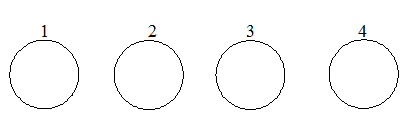 “Посмотри на эти кружки. Представь, что все дети из твоего класса встали внутрь этих кругов. 	В первый круг встали дети, у которых в школе всё получается. Они знают всё, что спрашивает учитель, отвечают на все вопросы, никогда не делают ошибок, всегда правильно себя ведут, им не делают ни одного замечания. 	Во второй круг встали дети, у которых в школе почти всё получается: они отвечают почти на все вопросы учителя, но на некоторые ответить не могут, они почти всегда всё правильно решают, но иногда делают ошибки. Они себя правильно ведут почти всегда, но иногда забывают, и им делают замечания. В третий круг встали дети, у которых в школе многое не получается: они отвечают только на самые лёгкие вопросы учителя, часто делают ошибки. Они часто плохо ведут себя, и учитель много раз делает им замечания.  В четвёртый круг встали дети, у которых в школе почти ничего не получается. Они не могут дать ответа почти ни на один вопрос учителя, у них очень много ошибок. Они не умеют себя вести, и учитель постоянно делает им замечания.  Покажи, в какой кружок встанешь ты. Почему?” 	Уровни сформированности самооценкиЗаниженная самооценка являются попадание в четвёртый круг.Адекватная самооценка – второй и третий круг.Завышенной – в первый круг.Исследование самооценки по методике Дембо-Рубинштейн в модификации А. М. ПрихожанЦель: выявление сформированности самооценки школьника.Оцениваемые УУД: действия, направленные на  формирование личного, эмоционального отношения к себе Возраст: ступень начальной школы (10,5 – 11 лет) Форма (ситуация оценивания): индивидуальная беседа с ребенком. Ситуация оценивания:  беседаУчащимся предлагается следующая инструкция:Бланк методики, содержащий инструкции, задания, а также место для записи результатов представлен на рис. 1.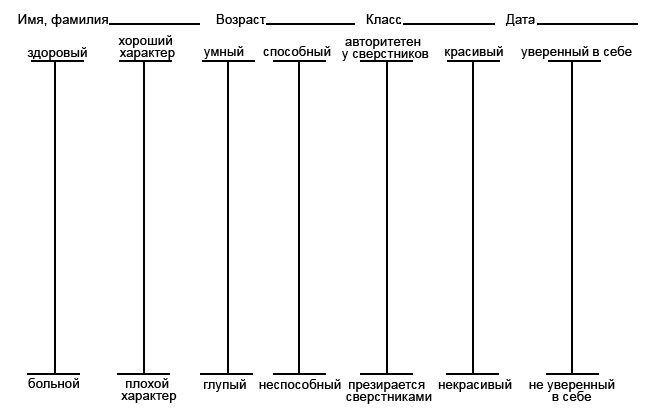 Инструкция: Каждый человек оценивает свои способности, возможности, характер. Условно эту оценку можно изобразить в виде вертикальной линии, нижняя точка которой указывает на самую низкую оценку, а верхняя - на самую высокую. Здесь нарисовано 7 таких линий и написано, что каждая из них означает.  Оцените себя по каждому из предложенных здесь качеств, сторон личности и черточкой (-) отметьте на каждой линии эту самооценку. После этого представьте, каким должно было бы быть это качество, сторона личности, чтобы вы были удовлетворены собой, чувствовали гордость за себя. Отметьте это на каждой линии знаком (х).Задание 7 вертикальных линий, размером 100 мм, представляющих собой биполярные шкалы. Верхняя и нижняя линия отмечены черточками, середина — точкой. Каждая линия имеет название сверху и снизу:  0 здоровый — больной; 1 хороший характер — плохой характер; 2 умный — глупый; 3 способный — неспособный; 4 авторитетен у сверстников — презирается сверстниками; 5 красивый — некрасивый; 6 уверенный в себе — не уверенный в себе. Обработка результатов Обработке подлежат результаты на шкалах 2-7. Шкала «Здоровье» рассматривается как тренировочная и в общую оценку не входит. При необходимости данные по ней анализируются отдельно.  Для удобства подсчета оценка переводится в баллы. Как уже отмечалось, размеры каждой шкалы равны 100 мм, в соответствии с этим начисляются баллы (например, 54 мм = 54 баллам).1. По каждой из семи шкал (за исключением шкалы «Здоровье») определяются: уровень притязаний в отношении данного качества — по расстоянию в миллиметрах (мм) от нижней точки шкалы (0) до знака «х»;высота самооценки — от «0» до знака «-»;величина расхождения между уровнем притязаний и самооценкой — разность между величинами, характеризующими уровень притязаний и самооценку, или расстояние от «х» до «-»; в тех случаях, когда уровень притязаний ниже самооценки, результат выражается отрицательным числом. 2. Записывается соответствующее значение каждого из трех показателей (уровня притязаний, уровня самооценки и расхождения между ними) в баллах по каждой шкале.Определяется средняя мера каждого из вышеперечисленных показателей у школьника. Ее характеризует медиана, вычисляемая по всем анализируемым шкалам. Определяется степень дифференцированности уровня притязаний и самооценки. Их получают, соединяя на бланке испытуемого все значки «-» (для определения дифференцированности самооценки) или «х» (для уровня притязаний). Получаемые профили наглядно демонстрируют различия в оценке школьником разных сторон своей личности, успешности деятельности. 3. В тех случаях, когда необходима количественная характеристика дифференцированности (например, при сопоставлении результатов школьника с результатами всего класса) можно использовать разность между максимальным и минимальным значением, однако этот показатель рассматривается как условный.  Следует отметить, что чем выше дифференцированность показателя, тем меньшее значение имеет средняя мера и, соответственно, она может использоваться лишь для некоторой ориентировки. 4.  Особое внимание обращается на такие случаи, когда притязания оказываются ниже самооценки, пропускаются или не полностью заполняются некоторые шкалы (указывается только самооценка или только уровень притязаний), значки ставятся за границами шкалы (выше верхней или ниже нижней части), используются знаки, не предусмотренные инструкцией и т. п. Оценка и интерпретация результатов  Методика нормирована на соответствующих возрастных выборках учащихся московских школ, общий объем выборки — 500 человек, девушек и юношей примерно поровну.  Для оценки средние данные испытуемого и его результаты по каждой шкале сравниваются со стандартными значениями, приведенными ниже (табл. 1.1, 1.2). Наиболее благоприятными с точки зрения личностного развития являются следующие результаты: средний, высокий или даже очень высокий (но не выходящий за пределы шкалы) уровень притязаний, сочетающийся со средней или высокой самооценкой при умеренном расхождении этих уровней и умеренной степенью дифференцированности самооценки и уровня притязаний. Продуктивным является также такой вариант отношения к себе, при котором высокая и очень высокая (но не предельно), умеренно Дифференцированная самооценка сочетается с очень высокими, умеренно дифференцированными притязаниями при умеренном расхождении между притязаниями и самооценкой. Данные показывают, что школьники с таким отношением к себе отличаются высоким уровнем целеполагания: они ставят перед собой достаточно трудные цели, основывающиеся на представлениях о своих очень больших возможностях, способностях, и прилагают значительные усилия для достижению этих целей. Таблица 1.1.Показатели самооценки и уровня притязанийТаблица 1.2. Показатели расхождения самооценки и уровня притязанийНеблагоприятными для личностного развития и для обучения являются все случаи низкой самооценки. Неблагоприятными являются также случаи, когда школьник имеет среднюю, слабо  дифференцированную самооценку, сочетающуюся со средними притязаниями и характеризующуюся слабым расхождением между притязаниями и самооценкой.  Очень высокая, слабо дифференцированная самооценка, сочетающаяся с предельно высокими (часто даже выходящими за крайнюю верхнюю точку шкалы), слабо дифференцированными (как правило, совсем не дифференцированными) притязаниями, со слабым расхождением между притязаниями и самооценкой, обычно свидетельствует, что старшеклассник по разным основаниям (защита, инфантилизм, самодостаточность и др.) «закрыт» для внешнего опыта, нечувствителен ни к своим ошибкам, ни к замечаниям окружающих. Подобная самооценка является непродуктивной, препятствует обучению и шире — конструктивному личностному развитию. Методика КТО Я? (модификация методики Куна)Цель: выявление сформированности Я-концепции и СО.Оцениваемые УУД: действия, направленные на  определение своей позиции в отношении социальной роли ученика и школьной действительности; действия, устанавливающие смысл учения.Возраст: ступень начальной школы (10,5 – 11 лет) Форма (ситуация оценивания): фронтальный письменный  опрос. Ситуация оценивания:  Учащимся предлагается следующая инструкция:Напиши как можно больше ответов на вопрос «Кто Я?»Критерии оценивания: 1. Дифференцированность – количество  категорий  (социальные роли, умения, знания, навыки; интересы, предпочтения; личностные свойства, оценочные суждения).2. Обобщенность  3. Самоотношение – соотношение положительных и отрицательных оценочных сужденийУровни:Дифференцированность 1 – 1-2 определения, относящихся  к 1-2 категориям2 -   3-5 определений, преимущественно относящихся к 2-3 категориям (социальные роли, интересы-предпочтения)3 – от 6 определений и более, включая более 4 категорий, в том числе характеристику личностных свойств.Обобщенность1 - указывают конкретные действия (я учусь в школе), свои  интересы;2 – совмещение 1+3;  3 – указывают социальные роли (я ученик), обобщенные личностные качества (сильный, смелый) Самоотношение 1 – преобладание отрицательных оценочных суждений или равенство отрицательных и положительных суждений (низкое самопринятие или отвержение)2  -  незначительное преобладание положительных суждений  или преобладание нейтральных суждений  (амбивалентное или недостаточно позитивное самоотношение)3 . – преобладание положительных суждений  (положительное самопринятие).Рефлексивная самооценка учебной деятельности «Хороший ученик».Цель: выявление рефлексивности самооценки в учебной деятельности.Оцениваемые УУД: личностное действие самоопределения в отношении эталона социальной роли «хороший ученик»; регулятивное действие оценивания своей учебной деятельности.Возраст: ступень начальной школы (10,5 – 11 лет) Форма (ситуация оценивания): фронтальный письменный опрос. Ситуация оценивания: учащимся предлается в свободной форме письменно ответить на вопросы опросника:Как ты считаешь, кого можно назвать «хорошим учеником»?  Назови  качества хорошего ученика. А можно ли тебя назвать хорошим учеником?Чем ты отличаешься  от хорошего ученика?Что нужно, чтобы можно было уверенно сказать про себя – «Я – хороший ученик»?Показатели и уровни рефлексивной самооценки:-   адекватность выделения качеств хорошего ученика (успеваемость, выполнение норм школьной жизни, положительные отношения с одноклассниками и учителем, интерес к учению) Уровни: 1 – называет только 1 сферу школьной жизни, 2 – называет 2 сферы, 3 – называет более 2 сфер.- адекватное определение отличий Я от «хорошего ученика»Уровни:1 -  называет только успеваемость, 2 -  называет успеваемость + поведение, 3 – дает характеристику по нескольким сферам- адекватное определение задач саморазвития, решение которых необходимо для реализации требований роли «хороший ученик»:  1 – нет ответа, 2 – называет достижения; 3 – указывает на необходимость  самоизменения и саморазвития.Методика выявления характера атрибуции успеха/неуспеха.(Рефлексивная оценка – каузальная атрибуция неуспеха)Цель: выявление адекватности понимания учащимся причин успеха/неуспеха в деятельности.Оцениваемые УУД: личностное действие самооценивания (самоопределения), регулятивное действие оценивания результата учебной деятельности. Возрастная группа: ступень предшкольного образования (6,5 – 7 лет)Форма оценивания: индивидуальная беседа.«Бывает так, что ты рисуешь, лепишь  или складываешь из конструктора и у тебя не получается?При утвердительном ответе – А как ты думаешь, почему у тебя не всегда получается? При отрицательном ответе – можно сделать вывод о низкой рефлексии или некритичной оценке.Вопрос: Какие задания ты любишь -  трудные или легкие?При ответе – «у меня всегда получается»  прекращаем опрос.Критерии оценивания:Ответы: Каузальная атрибуция «Усилия» – не старался, бросил, надо учиться, надо попросить, чтобы объяснили, помогли и пр.«Объективная трудность задачи» – очень трудная, сложная, не для детей, для старших и т.д.«Способности» – не умею, у меня всегда не получается.«Везение» – просто не получилось., потом (в другой раз получится), не знаю почему, случайно.Уровни: 1 -  ребенок ссылается на способности, везение. 2 – ссылается на объективную трудность и на недостаточность усилий. 3 – ссылается на недостаточность усилий. Для начальной ступени образования:Форма: фронтальный письменный опрос..Возраст: начальная школа (10,5 – 11 лет).Ситуация оценивания: Учащимся предлагается письменно ответить на вопросы опросника, включающего шкалы: собственные усилия, способности, везение и объективная сложность задачи.Причины неуспеха и успеха:Собственные усилия  - мало стараюсь/ очень стараюсь- плохо подготовился к контрольной работе/ много работал, хорошо подготовился- не выучил (плохо выучил) урока/хорошо выучил урокСпособности- плохо понимаю объяснения учителя / понимаю объяснения учителя быстрее многих- мне трудно на уроках – мне легко на уроках- я не успеваю делать так быстро, как остальные ученики/я делаю все намного быстрее, чем другиеОбъективная сложность задания- задание было слишком сложным/задание было легким- таких заданий раньше мы не делали/раньше нам объясняли, как выполнять такие задания- было слишком мало времени на такое задание /времени было вполне достаточно Везение- мне просто не повезло/ мне повезло- учительница строгая/ учительница добрая- все списывали, а мне не удалось списать/удалось списатьАнкета имеет следующий вид:Оцени, пожалуйста,  уровень своей успешности  в школе (выбери один из предложенных вариантов  и отметь его)- очень  высокий- достаточно высокий- средний- ниже среднего- низкий- по одним предметам высокий, по другим  - средний и низкий2. Бывает, что ты не справляешься с контрольной работой или с ответом у доски, и ты получаешь совсем не ту оценку, на которую ты рассчитывал.Ниже приведены возможные причины неуспеха.  Оцени, пожалуйста, насколько эти причины подходят к твоему случаю. Если ты считаешь, что твой неуспех связан именно с этой причиной,  отметь 2. Если ты считаешь, что это обстоятельство повлияло незначительно – отметь цифру 1. Если ты считаешь, что эта причина вообще не имеет никакого отношения к твоему неуспеху, отметь 0.Если у меня что-то не получается в школе, то это потому, что я …1.мало стараюсь2. плохо понимаю объяснения учителя 3. задание было слишком сложным4. мне просто не повезло5.плохо подготовился к контрольной работе/ много работал, хорошо подготовился6. мне трудно на уроках7. таких заданий раньше мы не делали8. учительница строгая9. не выучил (плохо выучил) урока/хорошо выучил урок10. я не успеваю делать так быстро, как остальные ученики11. было слишком мало времени на такое трудное задание12. все списывали, а мне не удалось списатьЕсли у меня все получается в школе, то это потому, что я 1. много работал, хорошо подготовился2. мне легко на уроках3. задание было легким4. учительница добрая5. очень стараюсь6. понимаю объяснения учителя быстрее многих7.  раньше нам объясняли, как выполнить такое задание8.  мне повезло9. хорошо выучил урок10. я делаю все намного быстрее, чем другие11. времени было вполне достаточно 12. мне подсказалиКритерии оценивания: подсчитывается количество баллов, набранных по каждой из шкал «Усилия», «Способности», «Объективная сложность» и «Везение» для объяснения причин  неуспеха и успеха. Соотношение баллов дает представление о преобладающем типе каузальной атрибуции.Уровни:1 – преобладание атрибуции «Везение»;2 – ориентация на атрибуцию «способности», «объективная сложность»3 – ориентация на «Усилия».Проба на познавательную инициативу «Незавершенная сказка».Цель: выявление сформированности познавательных интересов и инициативы.Оцениваемые УУД – действие смыслообразования, устанавливающее  значимость познавательной деятельности для ребенка ; коммуникативное действие - умение задать вопрос.   Возраст: дети 6,5 – 7 лет.Форма: индивидуальнаяМетод оценивания  - чтение незавершенной сказки.Описание заданияРебенку читают незнакомую ему сказку и на кульминационном моменте прекращают чтение. Психолог выдерживает паузу. Если ребенок молчит и не проявляет заинтересованности в продолжении чтения сказки,  психолог задает ребенку  вопрос: «Ты хочешь у меня что-то спросить?»Критерии оценивания:- интерес к сказке и инициатива ребенка, направленная на то, чтобы взрослый продолжил чтение сказки;- адекватность высказывания ребенка, направленного на то, чтобы инициировать взрослого продолжить чтение сказки.Уровни развития познавательных интереса и  инициативы1 низкий  –  ребенок интереса к чтению сказки не проявляет; вопросов не задает, 2 средний – ребенок проявляет интерес к сказке, сам инициативы не проявляет, после дополнительного вопроса психолога спрашивает, чем закончилась сказка; с интересом выслушивает развязку; 3 высокий – ребенок проявляет выраженный интерес к сказке, сам задает вопросы, настаивает на том, чтобы взрослый дочитал сказку до конца.Анкета  "Оценка уровня школьной мотивации" Н.Г. ЛускановойЦель: выявление уровня школьной мотивации учащихся  	Оцениваемые УУД: действие смыслообразования (интерес, мотивация) Возрастная группа: ступень предшкольного образования (6,5 – 7 лет), начальная школа (10,5 – 11 лет).Форма оценивания: индивидуальная беседа (6,5 – 7 лет); фронтальный письменный опрос (10,5 – 11 лет).Вопросы анкеты:1.Тебе нравится в школе? - не очень  - нравится - не нравится2. Утром, когда ты просыпаешься, ты всегда с радостью идешь в школу или тебе часто хочется остаться дома? -чаще хочется остаться дома -бывает по-разному -иду с радостью 3. Если бы учитель сказал, что завтра в школу не обязательно приходить всем ученикам, желающим можно остаться дома, ты бы пошел бы в школу или остался бы дома? - не знаю - остался бы дома - пошел бы в школу4. Тебе нравится, когда у вас отменяют какие-нибудь уроки? - не нравится - бывают по-разному - нравится5. Ты хотел бы, чтобы тебе не задавали домашних заданий? - хотел бы - не хотел бы - не знаю6. Ты хотел бы, чтобы в школе остались одни перемены? - не знаю - не хотел бы - хотел бы7. Ты часто рассказываешь о школе родителям? - часто - редко - не рассказываю8. Ты хотел бы, чтобы у тебя был менее строгий учитель? - точно не знаю - хотел бы - не хотел бы9. У тебя в классе много друзей? - мало - много - нет друзей10. Тебе нравятся твои одноклассники? - да  - не очень - нет 	Ответы на вопросы анкеты расположены в случайном порядке, поэтому для упрощения оценки может быть использован специальный ключ.Для возможности дифференцировки детей по уровню мотивации была разработана система балльных оценок:-ответ ребенка, свидетельствующий о его положительном отношении к школе и предпочтении им учебных ситуаций, оценивается в 3 балла; -нейтральный ответ (не знаю, бывает по-разному и т.п.) оценивается в 1 балл; -ответ, позволяющий судить об отрицательном отношении ребенка к той или иной школьной ситуации, оценивается в 0 балла.Уровни сформированности школьной мотивации:25-30 баллов (максимально высокий уровень) - высокий уровень школьной мотивации, учебной активности. Такие дети отличаются наличием высоких познавательных мотивов, стремлением наиболее успешно выполнять все предъявляемые школой требования. Они очень четко следуют всем указаниям учителя, добросовестны и ответственны, сильно переживают, если получают неудовлетворительные оценки или замечания педагога. 20-24 балла  - хорошая школьная мотивация. Подобные показатели имеют большинство учащихся начальных классов, успешно справляющихся с учебной деятельностью. Подобный уровень мотивации является средней нормой.15 – 19 баллов – положительное отношение к школе, но школа привлекает больше внеучебными сторонами. Такие дети достаточно благополучно чувствуют себя в школе, однако чаще ходят в школу, чтобы общаться с друзьями, с учителем. Им нравится ощущать себя учениками, иметь красивый портфель, ручки, тетради. Познавательные мотивы у них сформированы в меньшей степени и учебный процесс их мало привлекает.10 – 14 баллов – низкая школьная мотивация. Подобные школьники посещают школу неохотно, предпочитают пропускать занятия. На уроках часто занимаются посторонними делами, играми. Испытывают серьезные затруднения в учебной деятельности. Находятся в состоянии неустойчивой адаптации к школе.Ниже 10 баллов – негативное отношение к школе,  школьная дезадаптация.  Такие дети испытывают серьезные трудности в школе: они не справляются с учебной деятельностью, испытывают проблемы в общении с одноклассниками, во взаимоотношениях с учителем. Школа нередко воспринимается ими как враждебная среда, пребывание в которой для них невыносимо. Маленькие дети (5 – 6 лет) часто плачут, просятся домой. В других случаях ученики могут проявлять агрессивность, отказываться выполнить те или иные задания, следовать тем или иным нормам и правилам. Часто у подобных школьников отмечаются нарушения нервно – психического здоровья. Данная анкета может быть использована при индивидуальном обследовании ребенка, а также применяться для групповой диагностики. При этом допустимы два варианта предъявления:Вопросы читаются экспериментатором вслух, предлагаются варианты ответов, а дети должны написать те ответы, которые им подходят.Анкеты в напечатанном виде раздаются всем ученикам, и экспериментатор просит их отметить все подходящие ответы.Каждый вариант имеет свои преимущества и недостатки. При первом варианте выше фактор лжи, так как дети видят перед собой взрослого, задающего вопросы. Второй вариант предъявления позволяет получить более искренние ответы, но такой способ затруднен в первом классе, так как дети еще плохо читают. Анкета допускает повторные вопросы, что позволяет оценить динамику школьной мотивации. Снижение уровня  мотивации может служить критерием школьной дезадаптация ребенка, а ее повышение – положительной динамики в обучении и развитии.Шкала выраженности учебно-познавательного интереса (по Ксензовой Г.Ю.)Цель: определение уровня сформированности учебно-познавательного интереса.Оцениваемые УУД: действие смыслообразования, установление связи между содержанием учебных предметов и познавательными интересами учащихся.Возраст: ступень начальной школы (10,5 – 11 лет) Форма (ситуация оценивания): опросник для учителя. .Ситуация оценивания:Методика представляет собой шкалу с описанием поведенческих признаков, характеризующих отношение ученика к учебным задачам и выраженность учебно-познавательного интереса. Шкала предъявляется  учителю с инструкцией отметить  наиболее характерные особенности поведения при решении задач для каждого ученика.  Критерии оценивания представлены в таблице 1.Уровни:Шкала позволяет выявить уровень сформированности учебно-познавательного интереса в диапазоне шести, качественно различающихся уровней:отсутствие интереса,реакция на новизну,любопытство,ситуативный учебный интерес,  устойчивый учебно-познавательный интерес;обобщенный учебно-познавательный интерес.Уровень 1  может быть квалифицирован как несформированность учебно-познавательного интереса; уровни  2 и 3 – как низкий, уровень 4 – удовлетворительный, уровень 5 – как высокий и уровень 6 как очень высокий.Опросник мотивацииЦель: опросник предназначен для выявления мотивационных предпочтений в учебной деятельности.  Может быть использован в работе со школьниками 2-5 классов. Оцениваемые УУД:  действие смыслообразования, направленное на установление смысла учебной деятельности для учащегося.Форма:  опросник.Ситуация оценивания:  опросник содержит 27 высказываний, объединенных в 9 шкал:  1 - отметка,  2 – социальная мотивация одобрения - требования авторитетных лиц (стремление заслужить одобрение или избежать наказания), 3 – познавательная мотивация; 4 – учебная мотивация, 5 – широкие социальные мотивы;  6 - мотивация самоопределения в социальном аспекте;  7. прагматическая внешняя утилитарная мотивация; 8 – социальная мотивация – позиционный мотив; 9 – отрицательное отношение к школе.	Ниже приведены высказывания, соответствующие каждой из перечисленных шкал.1. Отметкачтобы быть отличникомчтобы хорошо закончить школучтобы получать хорошие отметки2. Социальная мотивация одобрения - Требования авторитетных лицчтобы родители не ругалипотому что этого требуют учителячтобы сделать родителям приятное 3.Познавательная мотивацияпотому что учиться интереснопотому что на уроках я узнаю много новогопотому что в школе я получаю ответы на интересующие меня вопросы4. Учебная мотивациячтобы получить знаниячтобы развивать ум и способностичтобы стать образованным человеком 5. Социальная – широкие социальные мотивычтобы в будущем приносить людям пользупотому что хорошо учиться – долг каждого ученика перед обществомпотому что учение самое важное и нужное дело в моей жизни6.Мотивация самоопределения в социальном аспектечтобы продолжить образованиечтобы получить интересную профессиючтобы в будущем найти хорошую работу7. Прагматическая внешняя утилитарная мотивациячтобы в дальнейшем хорошо зарабатыватьчтобы получить подарок за хорошую учебучтобы меня хвалили8. Социальная – позиционный мотивчтобы одноклассники уважалипотому что у нас в школе хорошие учителя и я хочу, чтобы меня уважалипотому что не хочу быть в классе последним9. Негативное отношение к учению и школемне не хочется учитьсяя не люблю учитьсямне не нравится учитьсяИнструкция: «Ниже приведен ряд утверждений, высказанных твоими сверстниками о том, зачем и для чего они учатся. Прочитай их внимательно. Можешь ли ты сказать так о себе, о своем отношении к учению? С некоторыми из этих утверждений ты согласишься, с некоторыми – нет. Пожалуйста, оцени степень своего согласия с этими утверждениями по 4-балльной шкале: 4 – совершенно согласен, 3 – скорее согласен, 2 – скорее не согласен, 1 – не согласен.Я учусь, чтобы быть отличникомЯ учусь, чтобы родители не ругалиЯ учусь, потому что учиться интересноЯ учусь, чтобы получить знанияЯ учусь, чтобы в будущем приносить людям пользуЯ учусь, чтобы потом продолжить образованиеЯ учусь, чтобы в дальнейшем хорошо зарабатыватьЯ учусь, чтобы одноклассники уважалиЯ не хочу учитьсяЯ учусь, чтобы хорошо закончить школуЯ учусь, потому что этого требуют учителяЯ учусь, потому что на уроках я узнаю много новогоЯ учусь, чтобы развивать ум и способностиЯ учусь, потому что хорошо учиться – долг каждого ученика перед обществомЯ учусь, чтобы получить интересную профессиюЯ учусь,  чтобы получить подарок за хорошую учебуЯ учусь,  потому что у нас в школе хорошие учителя и я хочу, чтобы меня уважалиЯ не люблю учитьсяЯ учусь, чтобы получать хорошие отметкиЯ учусь, чтобы сделать родителям приятное Я учусь, потому что в школе я получаю ответы на интересующие меня вопросыЯ учусь, чтобы стать образованным человеком Я учусь, потому что учение самое важное и нужное дело в моей жизниЯ учусь, чтобы в будущем найти хорошую работуЯ учусь, чтобы меня хвалилиЯ учусь, потому что не хочу быть в классе последнимМне не нравится учитьсяКритерии оценивания:Обработка результатов: подсчитывается количество  баллов, набранных по каждой из шкал. Строится профиль мотивационной сферы, дающий представление об особенностях смысловой сферы учащегося.Интегративные шкалы:Учебно-познавательная – суммируются баллы по шкалам (3 познавательная +4 учебная).Социальная   – суммируются баллы по шкалам (5 широкие социальные мотивы +6 перспектива самоопределения социального и профессионального).Внешняя мотивация – суммируются баллы по шкалам (1 отметка + 7 прагматический).Социальная – стремление к  одобрению – суммируются баллы по шкалам  (2 требования авторитетных лиц +8 позиционный)Негативное отношение к школе – 9.Уровни: оценивается мотивационный профиль.0 – пик на шкале «негативное отношение к школе»,1 – пики неадекватной мотивации (внешняя, социальная – одобрение)2- нет явного преобладания шкал, выражены учебно-познавательная и социальная шкалы.3 – пики учебно-познавательной и социальной мотивации. Низкие показатели негативного отношения к школе.Задание на  норму справедливого распределения «Раздели игрушки».Цель: выявление ориентации ребенка на моральное содержание ситуации и усвоения нормы справедливого распределения. Возраст: предшкольная ступень (6,5 – 7 лет) Оцениваемые УУД: действия нравственно-этического оценивания – выделение морального содержания ситуации; ориентация на норму справедливого распределения как основания решения моральной дилеммы.Форма (ситуация оценивания): индивидуальное обследование ребенка  Метод оценивания: беседаОписание задания (в этом случае и во всех последующих пробах): ребенку зачитывают рассказ, затем задают вопросы. Пол персонажа рассказа варьируется в зависимости от пола исследуемого ребенка. Для мальчиков – главный герой - мальчик, для девочек – соответственно, девочка. В случае необходимости текст задания - моральной дилеммы - зачитывается повторно.Текст задания:Представь себе, что однажды ты и другой мальчик (девочка), Ваня (Аня), гуляли по площадке в детском саду. Вам захотелось поиграть. Вы подошли к воспитательнице  и попросили ее принести вам игрушки. Когда она вернулась, то принесла с собой 3 игрушки,   дала  их тебе и сказала «Играйте». 1. Как ты поступишь в этой ситуации? (что ты сделаешь в этой ситуации?)2. Почему ты так сделаешь?Критерии оценивания: Способ решения моральной дилеммы – принятие нормы справедливого распределения как основания поведения (ответ на вопрос №1)Осознание нормы, лежащей в основе ситуации (ответ на вопрос № 2). Возможно выделение и вербализация (осознание)  нормы ребенком уже при ответе на вопрос №1).Уровень моральных суждений как показателя развития морального сознания (ответ на вопрос №2).Показатели уровня выполнения задания:Уровни освоения нормы справедливого распределения:Варианты ответов на  1 вопрос:1  Эгоцентризм, ориентация только на свои желания, игнорирование сверстника – взять все игрушки  себе, со сверстником не делится, указаывает на свои желания  (я возьму себе, я больше хочу играть»)  2.  Ориентация на норму справедливого распределения, но ее выполнение предполагает приоритет собственных интересов: поделить в неравной пропорции: две игрушки себе, одну сверстнику (эгоцентризм)3а. Ориентация на норму справедливого распределения и интересы партнера, готовность к альтруистическому действию -  поделить игрушки таким образом, что одну оставляет  себе, две отдает сверстнику.3б.  Отдать все три игрушки сверстнику (альтруизм). Решение об эгоцентризме или альтруизме основывается на  аргументации, данной ребенком: а) другой ребенок как более нуждающийся с выделением качеств «слабого» (альтруизм), б) другой ребенок как  более авторитетный, властный, сильный, драчливый и т.п. (эгоцентризм).4.  Осознанная ориентация на норму справедливого распределения и поиск способов ее реализации. Ребенок предлагает поделить по одной игрушке, с третьей – играть по очереди или вместе. Совместная игра («нужно вместе играть, тогда будет общая») или правило очередности («пусть сначала один поиграет со второй машинкой, а потом второй поиграет»). Уровни осознания нормы: Варианты ответа на 2 вопрос: 1 -  норму не называет; 2 – называние нормы через описание действий (например «всем надо давать игрушки»); 3 – называние нормы («надо делиться с другими»).Уровень моральных суждений (по Л.Кольбергу):1.сталия «власть и авторитет» - указание  на власть («воспитательница накажет», «мама заругает», «сверстник отнимет»)2.стадия  инструментального обмена («в другой раз он мне даст- не даст игрушки»)3.стадия межличностной конформности («обидится, не будет дружить, я хороший, а с хорошими дружат»)4.стадия «закон и порядок» - формулирование нормы как правила, которому необходимо следовать всем («нужно делиться с другими», «должно всем достаться поровну») Задание на усвоение нормы взаимопомощи «Невымытая посуда».Цель: выявление уровня усвоения нормы взаимопомощи.Оцениваемые УУД: действия нравственно-этического оценивания – выделение морального содержания ситуации; учет нормы взаимопомощи как основания построения межличностных отношений.Возраст: предшкольное образование (6.5 – 7 лет).Форма (ситуация оценивания): индивидуальное обследование ребенка.  Метод оценивания: беседаТекст задания:Мама, уходя на работу, напомнила Андрею (Лене), что ему надо есть на обед. Она попросила его помыть посуду после еды, потому что вернется с работы уставшей. Андрей поел и сел смотреть мультфильмы, а посуду мыть не стал. Вечером пришли с работы мама и папа. Мама увидела грязную посуду. Вздохнула и стала мыть посуду. Андрею стало грустно, и он ушел в свою комнату. 1. Почему Андрею (Лене) стало грустно?2. Правильно ли поступил Андрею (Лена)?3. Почему?4. Как бы ты поступил на месте Андрея (Лены)?Критерии оценивания:Ориентация на эмоции и чувства героя в выделении морального содержания ситуации (ответ на вопрос №1)Решение моральной дилеммы (ответ на вопрос №4)Ориентация на норму взаимопомощи (ответы на вопросы № 2 и 3. Возможно выделение и вербализация  нормы ребенком уже при ответе на вопрос №1)Уровень моральных суждений (ответ на вопрос №3)Выделение установки ребенка на просоциальное поведение (ответ на вопрос №2)Уровни выделения морального содержания поступка:Варианты ответов на вопрос №1:1 – Ребенок не выделяет моральное содержания рассказа - нет адекватного ответа, не знаю. Ориентировка на связь эмоций Андрея и невыполненного поручения отсутствует. 2 – Ребенок ориентируется на связь эмоций матери и Андрея, но еще не выделяет морального содержания рассказа («грустно, потому что мама вздохнула»);3 – Ребенок выделяет  моральное содержание рассказа, ориентируясь на чувства героев. Указывает на невыполненную просьбу матери («ему грустно, потому что мама его попросила, а он не сделал»). Ориентировка на связь эмоций Андрея и невыполненной просьбы мамы.4 –Ребенок выделяет моральное содержание рассказа и  дает ответ с указанием причины негативных эмоций героя – невыполнения нормы взаимопомощи («Грустно, потому что нужно помогать, когда тебя просят»).Уровни ориентации на просоциальное поведение.Варианты ответов на вопрос №2:1 – Установка на просоциальное поведение отсутствует - нет ответа, неадекватная оценка поведения; 2 – Неустойчивая ориентация на просоциальное поведение - ответ«и верно, и неверно» 3 –Принятие установки на просоциальное поведение – указание на неправильное поведение героя.Уровни  развития моральных суждений: Варианты ответа на вопрос №3:1. указание на власть и авторитет «мама (папа) накажет»;2 – инструментальный обмен – «не дадут мультики смотреть»; 3 – межличностная конформность, - «не будет больше просить, обидится; «хорошие так не делают»4 – называет норму как обязательное правило – «надо помогать».Уровни решения моральной дилеммы:Варианты ответа на вопрос №4 :1 –Нет выделения морального содержания ситуации -  нет ответа. 2 – Отсутствует  ориентация на выполнение нормы («поступил бы как Андрей (Лена);  возможно, добавление развлекательных действий («поиграл», «попрыгал»);3  – ориентация на норму взаимопомощи как основание поступка («помыл бы посуду», «помог бы маме помыть посуду», «старшим надо помогать»).Для уровня начальной школы показателями благополучия морального развития будут: 1)ориентация на чувства и эмоции героев (грустно, вздохнула)  как показатель децентрации, (учет позиции матери); 2) установка на просоциальное поведение; 3)уровень развития моральных суждений – конвенциональный уровень, 3 стадия межличностной конформности («пай мальчик»).Задание  на учет мотивов героев в решении  моральной дилеммы  «Разбитая чашка»  (модифицированная задача Ж.Пиаже, 2006)Цель:  выявление  ориентации на мотивы героев решении  моральной дилеммы (уровня моральной децентрации).Оцениваемые УУД: действия нравственно-этического оценивания, учет мотивов и намерений героев.Возраст: предшкольная ступень (6.5-7 лет)Форма (ситуация оценивания): индивидуальное обследование ребенка  Метод оценивания: беседаТекст задания:Маленький мальчик Сережа захотел помочь маме помыть посуду. Он вымыл чашку и потянулся поставить ее на стол, но поскользнулся, упал и уронил поднос, на котором стояли чашки. 5 чашек разбилось. Другой мальчик Петя, однажды, когда его мамы не было дома, захотел взять из буфета варенье.  Буфет был высоко, и он встал на стул. Но варенье оказалось слишком высоко и он не смог до него дотянуться. Пытаясь  достать, он зацепил чашку. Чашка упала и разбилась. Кто из детей больше виноват? Кто заслуживает наказания? Почему?Критерии оценивания: Выделение мотивов поступка (Ответ на вопрос №1 и №2)Показатели уровня учета мотивов героя (моральной децентрации):Ответ на вопрос №1 Отсутствует ориентация на обстоятельства проступка - нет ответа, оба виноваты.  Ориентация на объективные следствия поступка (виноват больше Сережа, потому что разбил 5 чашек, а Петя только одну)Ориентация на мотивы поступка («Сережа хотел помочь маме, а Петя съесть варенья, виноват больше Петя»).Ответ на вопрос №21.Отсутствует ориентация на обстоятельства проступка. Следуеть наказать обоих. («Оба виноваты, поступили оба плохо»). 2. Ориентация на объективные последствия поступка.  Следует наказать Сережу («Сережа виноват больше, он разбил больше (много) чашек») 3.Ориентация на мотивы поступка  («Петя виноват больше, ведь Сережа хотел помочь маме, а Петя удовлетворить свои желания»). Ориентация на  намерения героя. Проявление децентрации как  учета намерений героя рассказа.Моральная дилемма «После уроков»( норма взаимопомощи в конфликте с личными интересами)Цель: выявление усвоения нормы взаимопомощи. Оцениваемые УУД: действия нравственно-этического оценивания - Форма (ситуация оценивания): индивидуальное обследование ребенка  Метод оценивания: беседаТекст задания:Олег и Антон учились в одном классе. После уроков, когда все собирались домой, Олег попросил Антона помочь найти свой портфель, который пропал в раздевалке. Антону очень хотелось пойти домой, поиграть в новую компьютерную игру. Если  он задержится в школе, то не успеет поиграть, потому что скоро вернется папа с работы, и будет работать на компьютере.1. Что делать Антону?2. Почему?3. А как бы поступил ты?Уровни решения моральной дилеммы - ориентация на интересы и потребности других людей, направленность личности – на себя или на потребности других.Варианты ответа на вопрос № 1 (№ 3):1 Решение проблемы в пользу собственных интересов без учета интересов партнера – «пойти домой играть», 2- Стремление к реализации собственных интересов с учетом интересов других - найти кого-то, кто поможет Олегу, взять Олега к себе в гости поиграть в компьютер; 3 – Отказ от собственных интересов в пользу интересов других, нуждающихся в помощи – «остаться и помочь,  если в портфеле что-то очень важное», «если больше некому помочь найти» Уровни развития моральных суждений:Варианты ответов на вопрос № 2:1- стадия власти и авторитета – («Олег  побьет, если Антон не поможет», «Антон уйдет, потому что дома будут ругать, если он задержится в школе»);2-  стадия инструментального обмена – («в следующий раз Олег поможет Антону»,  «нет, Антон уйдет, потому что  Олег раньше ему не помогал»);3 – стадия межличностной конформности и сохранения хороших отношений («Олег друг, приятель, друзья должны помогать» и наоборот);4 – стадия «закона и порядка» («люди должны помогать друг другу»). Задание на выявление уровня моральной децентрации «Булочка»  (Ж.Пиаже)Цель: выявление уровня моральной децентрации как способности к координации (соотнесению) трех норм – справедливого распределения, ответственности, взаимопомощи на основе принципа компенсации.Оцениваемые УУД: действия нравственно-этического оценивания, уровень моральной децентрации как координации нескольких норм.Возраст: ступень окончания начальной школы (10-10,5 лет) Форма (ситуация оценивания): индивидуальное обследование ребенка  Метод оценивания: беседаТекст задания:Однажды в выходной день мама с детьми гуляла по берегу реки. Во время прогулки она дала каждому ребенку по булочке. Дети принялись за еду. А самый маленький, который оказался невнимательным, уронил свою булочку в воду. 1.Что делать маме? Должна ли она дать ему еще булочку? 2. Почему? 3. Представь, что у мамы больше нет булочек. Что делать и почему?Критерии оценивания: Решение моральной дилеммы. Ответ на вопрос №1.Способ координации норм. Ответ на вопрос №2Решение моральной дилеммы с усложнением условий №3Показатели уровня выполнения задания (моральной децентрации):1 – Отказ дать малышу еще одну булочку с указанием необходимости нести ответственность за свой поступок («нет, он уже получил свою булочку», «он сам виноват, уронил ее») (норма ответственности и санкция). Децентрации нет, осуществляется учет только одной нормы (справедливого распределения). Не учитываются все обстоятельства, включая намерения героя.2 -  Предлагается осуществить повторное распределение булочек между всеми участниками («дать еще, но каждому») (норма справедливого распределения). Координация нормы справедливого распределения и принципа эквивалентности. Переход к координации нескольких норм.3 –  Предложение дать булочку самому слабому- «дать ему еще, потому что он маленький» - норма взаимопомощи и идея справедливости с учетом обстоятельств, принцип компенсации, снимающий ответственность с младшего и требующий оказать ему помощь как нуждающемуся и слабому.  Децентрация на основе координации нескольких норм на основе операций эквивалентности и компенсации (Л.Кольберг)Анкета «Оцени поступок»(дифференциация конвенциональных и моральных норм,по Э.Туриэлю в модификации Е.А.Кургановой и О.А.Карабановой, 2004)Цель: выявление степени дифференциации конвенциональных и моральных норм.Оцениваемые УУД: выделение морального содержания действий и ситуаций.Возраст: младшие школьникиФорма (ситуация оценивания) – фронтальное анкетированиеДетям предлагалось оценить поступок мальчика (девочки, причем ребенок оценивал поступок сверстника своего пола), выбрав один из четырех вариантов оценки:            1 балл - так делать можно,   2 балла - так делать иногда можно,  3 балла - так делать нельзя, 4 балла - так делать нельзя ни в коем случае.Инструкция: «Ребята, сейчас вам предстоит оценивать разные поступки таких же, как вы, мальчиков и девочек. Всего вам нужно оценить 18 поступков. Напротив каждой ситуации вы должны поставить один, выбранный вами балл. В верхней части листа написано, что означает каждый балл. Давайте вместе прочтем, как можно оценивать поступки ребят. Если вы считаете, что так делать можно, то вы ставите балл (один) …и т.д.». После обсуждения значения каждого балла дети приступали к выполнению задания. Процедура проведения задания занимала от 10 до 20 минут, в зависимости от возраста детей.В таблице 2 представлены конвенциональные и моральные нормы (по Туриэлю).Всего в предложенной анкете было представлено:семь ситуаций, заключающих нарушение моральных норм (2. 4, 7, 10, 12, 14, 17)семь ситуаций, заключающих нарушение конвенциональных норм (1, 3, 6, 9, 11, 13, 16,четыре нейтральные ситуации, не предусматривающие  моральной оценки (5, .15, 8, 18)Инструкция: поставь оценку мальчику (девочке) в каждой ситуации.Мальчик (девочка) не почистил(а) зубы.Мальчик (девочка) не предложил(а) друзьям (подругам) помощь в уборке класса.Мальчик (девочка)  пришел (пришла) в школу в грязной одежде.Мальчик (девочка)  не помог(ла) маме убрать в квартире.Мальчик (девочка)  уронил(а) книгу.Мальчик (девочка)  во время еды разлил(а) суп и накрошил(а) на столе.Мальчик (девочка)  не угостил(а) родителей конфетами.Мальчик (девочка)  вымыл(а) дома пол.Мальчик (девочка)  разговаривал(а) на уроке во время объяснения учителя. Мальчик (девочка)  не угостил(а) друга (подругу) яблоком. Мальчик (девочка)  намусорил(а) на улице, набросал(а) на землю фантики от конфет. Мальчик (девочка)  взял(а) у друга (подруги) книгу и порвал(а) ее. Мальчик (девочка)  перешел (перешла) улицу в запрещенном месте. Мальчик (девочка)  не уступил(а) место в автобусе пожилому человеку. Мальчик (девочка)  купил(а) в магазине продукты. Мальчик (девочка)  не спросил(а) разрешения пойти гулять.Мальчик (девочка) испортил(а) мамину вещь и спрятал(а) ее.18. Мальчик (девочка)  зашел (зашла) в комнату и включил(а) свет.Критерии оценки: соотношение сумм баллов, характеризующих степень недопустимости для ребенка  нарушения конвенциональных и моральных норм.Уровни:1 – сумма баллов, характеризующих недопустимость нарушения конвенциональных норм, превышает сумму баллов, характеризующих недопустимость нарушения  моральных норм более чем на 4;2 – суммы равны (+ 4 балла);2 - сумма баллов, характеризующих недопустимость нарушения моральных норм, превышает сумму баллов, характеризующих недопустимость нарушения  конвенциональных норм более чем на 4;Карта воспитанности младшего школьника (вариант №1)КОЛЛЕКИВИЗМ, ГУМАНИЗМТРУДОЛЮБИЕ ЧЕСТНОСТЬСАМОСТОЯТЕЛЬНОСТЬ И ОРГАНИЗОВАННОСТЬЛЮБОЗНАТЕЛЬНОСТЬЭМОЦИОНАЛЬНОСТЬ Итоговая карта воспитанности младшего школьника:По каждому качеству (критерию) выводится среднеарифметическая оценка, в результате каждый ученик имеет 6 оценок. После оценивания составляется  карта воспитанности, в которую заносят все оценки. Таким образом, все заинтересованные стороны (учитель, ученик, родитель) получают возможность наблюдать за развитием ребенка, вовремя оказать ему помощь, если того требуют показатели.Сводная ведомость класса:Карта воспитанности младшего школьника (вариант №2)Оценка результатов в баллах: 5 – это есть всегда, 4 – часто, 3 – редко, 2 – никогда, 1 – у меня другая позиция, 0 – не знаю.По каждому качеству (критерию) выводится среднеарифметическая оценка, в результате каждый ученик имеет 7 оценок. После оценивания составляется  карта воспитанности, в которую заносят все оценки. Таким образом, все заинтересованные стороны (учитель, ученик, родитель) получают возможность наблюдать за развитием ребенка, вовремя оказать ему помощь, если того требуют показатели.      Сводная ведомость класса:Карта оценки занятия внеурочной деятельностиПредлагаемые в карте показатели не соотносятся напрямую с этапами занятия и могут быть прослежены на протяжении всего занятия. Каждый показатель оценивается от 1 до 10 баллов, общую сумму полученных результатов нужно разделить на 34, получится средний балл:1 – 3 балла –  низкий уровень соответствия требованиям ФГОС.  4 – 7 баллов –  средний (допустимый) уровень соответствия требованиям ФГОС. Приложение 4.Перечень рабочих программ курсов внеурочной деятельности№ п/пСодержание № страниц1Целевой раздел51.1.Пояснительная записка51.2.Планируемые результаты освоения обучающимися основной образовательной программы141.2.1.Формирование универсальных учебных действий (личностные и метапредметные результаты)151.2.1.1.Чтение. Работа с текстом (метапредметные результаты)191.2.1.2.Формирование ИКТ-компетентности обучающихся (метапредметные результаты)201.2.2.Русский язык231.2.3.Литературное чтение261.2.4.Иностранный язык (английский)281.2.5.Математика и информатика321.2.6.Окружающий мир341.2.7.Основы религиозных культур и светской этики361.2.8.Изобразительное искусство371.2.9.Музыка391.2.10.Технология421.2.11.Физическая культура441.3.Система оценки достижения планируемых результатов освоения ООП471.3.1.Общие положения471.3.2.Особенности оценки личностных, метапредметных и предметных результатов471.3.3.Портфель достижений как инструмент оценки динамики индивидуальных образовательных достижений521.3.4.Итоговая оценка выпускника542.Содержательный раздел572.1.Программа формирования у обучающихся универсальных учебных действий 572.1.1.Ценностные ориентиры начального общего образования572.1.2.Характеристика универсальных учебных действий на ступени начального общего образования582.1.3.Связь универсальных учебных действий с содержанием учебных предметов622.1.4. Типовые задачи формирования личностных, регулятивных, познавательных, коммуникативных универсальных учебных действий.682.1.5.Описание преемственности программы формирования универсальных учебных действий при переходе от дошкольного к начальному общему образованию692.2Программы отдельных учебных предметов, курсов (Приложение2)722.2.1.Общие положения722.3.Программа духовно-нравственного развития и воспитания обучающихся742.3.1.Цель и задачи духовно-нравственного развития и воспитания обучающихся742.3.2.Основные направления и ценностные основы духовно-нравственнoго развития и воспитания обучающихся752.3.3.Основное содержание духовно-нравственного развития, воспитания и социализации обучающихся762.3.4Виды деятельности и формы занятий с обучающимися802.3.5Модель организации работы по духовно-нравственному развитию, воспитанию и социализации обучающихся862.3.6Описание форм и методов организации социально-значимой деятельности обучающихся882.3.7Описание основных технологий взаимодействия и сотрудничества субъектов воспитательной деятельности892.3.8Описание форм и методов формирования у обучающихся экологической культуры, культуры здорового и безопасного образа жизни, включая мероприятия по обучению правилам безопасного поведения на дорогах.922.3.9Описание форм и методов повышения педагогической культурыродителей (законных представителей) обучающихся932.3.10.Планируемые результаты духовно-нравственного развития и воспитания обучающихся942.3.11.Критерии и показатели эффективности деятельности организации по обеспечению духовно-нравственного  развития, воспитания и социализации обучающихся.982.3.12План  воспитательной  работы на 2017-2018 учебный год1052.4.Программа формирования экологической культуры, здорового и безопасного образа жизни1162.4.1.Цель, задачи и результаты деятельности, обеспечивающей формирование основ экологической культуры, сохранение и укрепление физического, психологического и социального здоровья обучающихся при получении начального общего образования, описание ценностных ориентиров, лежащих в ее основе1162.4.2.Направления деятельности по здоровьесбережению, обеспечению безопасности и формированию экологической культуры обучающихся, отражающие специфику организации, осуществляющей образовательную деятельность, запросы участников образовательных отношений1172.4.3.Модели организации работы, виды деятельности и формы занятий с обучающимися по формированию экологически целесообразного, здорового и безопасного уклада школьной жизни, поведения; физкультурно-спортивной и оздоровительной работе, профилактике употребления психоактивных веществ обучающимися, профилактике детского дорожно-транспортного травматизма1182.4.4.Критерии, показатели эффективности деятельности организации, осуществляющей образовательную деятельность в части формирования здорового и безопасного образа жизни и экологической культуры обучающихся1282.4.5.Методика и инструментарий мониторинга достижения планируемых результатов по формированию экологической культуры, культуры здорового и безопасного образа жизни обучающихся1292.4.6.План работы на 2017 / 2018 уч. г.1372.5.Программа коррекционной работы1412.5.1.Цели и задачи программы коррекционной работы1412.5.2.Перечень, содержание и план реализации индивидуально ориентированных коррекционных мероприятий, обеспечивающих удовлетворение особых образовательных потребностей детей с ОВЗ, их интеграцию в школе и освоение ими ООП НОО2.5.3.Система комплексного психолого-медико-педагогического сопровождения детей с ОВЗ в условиях образовательной деятельности, включающего психолого-медико-педагогическое обследование детей с целью выявления их особых образовательных потребностей, мониторинг динамики развития детей, их успешности в освоении ООП НОО, корректировку коррекционных мероприятий1452.5.4.Описание специальных условий обучения и воспитания детей с ОВЗ, в том числе безбарьерной среды их жизнедеятельности, использование адаптированных образовательных программ НОО и методов обучения и воспитания, специальных учебников, учебных пособий и дидактических материалов, технических средств обучения коллективного и индивидуального пользования, предоставление услуг ассистента (помощника), оказывающего детям необходимую техническую помощь, проведение групповых и индивидуальных коррекционных занятий1522.5.5.Механизм взаимодействия в разработке и реализации коррекционных мероприятий учителей, специалистов в области коррекционной педагогики, медицинских работников организации, осуществляющей образовательную деятельность и других организаций, специализирующихся в области семьи и других институтов общества, который должен обеспечиваться в единстве урочной, внеурочной и внешкольной деятельности1562.5.6.Планируемые результаты коррекционной работы1583.Организационный раздел1593.1.Учебный план начального общего образования1593.2.План внеурочной деятельности1643.3.Календарный учебный график1703.4.Система условий реализации основной образовательной программы в соответствии с требованиями Стандарта1723.4.1.Кадровые условия реализации ООП НОО1723.4.2.Психолого-педагогические условия реализации ООП НОО1773.4.3.Финансовое обеспечение реализации ООП НОО1773.4.4.Материально-технические условия реализации ООП НОО1783.4.5.Информационно-методические условия реализации ООП НОО1803.4.6.Модель сетевого графика (дорожной карты) по формированию необходимой системы условий реализации ООП НОО185Приложение1. Мониторинг формирования УУД195Приложение 2. Рабочие программы отдельных учебных предметов, курсов201Приложение 3. Диагностический  инструментарий  оценки эффективности программы духовно-нравственного развития и экологической культуры, здорового и безопасного образа жизни.202Приложение 4. Рабочие программы курсов внеурочной деятельности2682013-2014 учебный год2013-2014 учебный год2014-2015учебный год2014-2015учебный год2015-2016учебный год2015-2016учебный год2016-2017учебный год2016-2017учебный годНа начало годаНа конец годаНа начало годаНа конец годаНа начало годаНа конец годаНа начало годаНа конец годаМальчиков9291102101101101101100Девочек7575717176746868Всего167166173172177175169168Ступень/ классНачальная школаНачальная школаОсновная школаОсновная школаСредняя школаСредняя школаСтупень/ класс1 кл.2-4 кл.5-8 кл.9 кл.10 кл.11 кл.Продолжительность учебного года (недели)333435343534Продолжительность учебной недели (дней)555555Продолжительность урока (мин)404545454545Продолжительность перерывов:-максимальный (мин);-минимальный (мин).201020102010201020102010Периодичность проведения проме-жуточной аттестации-Каждая четвертьКаждая четвертьКаждая четвертьКаждое полугодиеКаждое полугодиеКоличество смен111111Каникулы ( за учебный год)30 днейДополнительные каникулы для учащихся 1 класса30 днейДополнительные каникулы для учащихся 1 класса30 днейДополнительные каникулы для учащихся 1 класса30 днейДополнительные каникулы для учащихся 1 класса30 днейДополнительные каникулы для учащихся 1 класса30 днейДополнительные каникулы для учащихся 1 классаЛетние каникулыС 1 июня по 31 августаС 1 июня по 31 августаС 1 июня по 31 августаС 1 июня по 31 августаС 1 июня по 31 августаС 1 июня по 31 августаЧисленность контингента обучающихся очной формы обучения по каждому уровню образования2012-2013уч.год2013-2014  уч.год2014-2015  уч.год2015-2016 уч.год2016-2017 уч.годНачальное общее образования6964647170Основное общее образование8488989987Среднее (полное) общее образование211511712Итого174167173177168КлассОсновная группаПодгото-вительнаяСпециаль-наяОсвобож-деныИнвалиды1111---224---1314----417-1-1514----620----7171---816-4--9923--109----         11         3          -          -         -          -Всего 169155         4        8         -         2Количество и  возраст  педработников2016– 2017уч.г.Общее количество 24Женщин 19Мужчин 5Средний возраст                               20-30 лет4                              30-40 лет340-50 лет 850-60 лет 4                              60-65 лет3                              65 и более2Количество Состояние Состояние Состояние Количество Оптимальное Допустимое Критическое Спортивная площадка1+Столовая 1+Мастерская 1+Спортивный зал1+Музей1+Кабинеты - русского языка-математики  -физики-начальных классов-истории-биологии-информатики-ИЗО и музыки-соц.педагога-логопеда1114111111++++++++++Мебель +Компьютеры 18+НЕТБУК6Ноутбук4Телевизор 2+Видеомагнитофон 1+Музыкальный центр2+Принтер 13+Магнитофон 1+Мультимидийный проектор11Интерактивная доска2Фотоаппарат 2+Библиотека 1+Видеокамера1№Вид контрольно-оценочной дея-тельностиВремя проведенияСодержаниеФормы и виды оценки1Стартовая работаНачало сентябряОпределяет актуальный уровень знаний, необходимый для про-должения     обучения,     а     также намечает «зону ближайшего раз-вития» и предметных знаний, организует коррекционную ра-боту в зоне актуальных знанийФиксируются	учителем	в электронном и бумажном журнале и автоматически в отдельно задания актуального уровня и уровня ближайшего развития     в     многобалльной шкале оценивания. 2Диагностическая работа по русскому языку и математикеПроводится на входе и выходе (сентябрь, май). Направлена на проверку     действий,которыми необходимо овладеть обучающимся в рамках решения учебной задачиРезультаты	фиксируются по 5-бальной шкале.3.Самостоятельная работа (обучающие и проверочные)Не более одной в ме-сяц (5-6 работ в год)Задания составляются на двух уровнях: 1 (базовый) и 2 (повышенный)	по	основным предметным        содержательным линиям.Проверяется учителем и обучающимся, результаты фиксируются по 5-бальной шкале, ученик проверяет работу самостоятельно и соотносит с отметкой учителя. Самостоятельные работы проверочного характера оцениваются учителем по 5-бальной шкале.4.Контрольная рабо-таПроводится после ре-шения учебной задачиПроверяется уровень освоения обучающимися	предметных культурных        способов/средств действия.Все задания обязательны для выполнения. Учитель оцени-вает работу по 5-бальной системе и строит персо-нальный «профиль» ученика по	освоению	предметного способа/средства действия. 5.Решение	проект-ной задачиПроводится в конце годаНаправлена на выявление уров-ня	освоения	универсальных учебных действийЭкспертная оценка по специ-ально созданным экспертным картам. По каждому крите-рию 0-1 балл6.Итоговая комплексная работа Конец апреля-майВключает основные темы учеб-ного года. Задания рассчитаны на проверку не только знаний, но	и	развивающего	эффекта обучения. Задания разного уров-ня, как по сложности (базовый, повышенный), так и по уровню опосредствования (формальный, рефлексивный, ресурсный)Оценивание многобалльное, отдельно по уровням. Срав-нение результатов стартовой и итоговой работы.7.Предъявление (де-монстрация)	до-стижений ученика за год.Май месяцПроводится в форме конкурса портфолио.Самооценка своих знаний и умений     в форме портфолио.№ п/пТемы проектов и/или исследованийКлассСроки выполненияРусский языкРусский языкРусский язык1«Скороговорки»12«Сказочная  страничка»13«И в шутку и всерьез»24«Пишем письмо»25«Рифма»26«Пословицы, поговорки и загадки о профессиях»37«Рассказ о слове»38«Семья слов»39«Составляем орфографический словарь»310«Знаки препинания»4МатематикаМатематикаМатематика11«Математика вокруг нас»112«Наши проекты»113«Оригами»214«Математические сказки»315«Задачи в картинках»316«Числа вокруг нас»417«Геометрические фигуры»4Окружающий мирОкружающий мирОкружающий мир18«Моя малая Родина»119«Моя семья»120«Мой класс и моя школа»121«Мои домашние питомцы»122«Родное село»223«Красная книга»224«Профессии»225«Города России»226«Страны мира»227«Родословная»228«Богатства, данные людям»329Создание книги «Разнообразие природы родного края»330 «Школа кулинаров»331«Мое село»332«Мой атлас – определитель»433«Мои зеленые страницы»434«Календарь праздников моей семьи»4Литературное чтениеЛитературное чтениеЛитературное чтение35«Живая азбука»136«Создаем город букв»137«Составляем сборник загадок»138«Наш класс – дружный класс»139«О чем может рассказать школьная библиотека»2Технология41«Осенний урожай»142«Дикие животные»143«Чайный сервиз»144«Речной флот»145«Праздничный стол»246«Деревенский двор»247«Убранство избы»248«Аквариум»249«Модель вагона»450«Буровая машина»451«Содержание книги»4Образовательный компонентНаименование рабочей программыКлассыФ.И.О. учителя, реализующего рабочую программуФедеральный компонент1.Рабочая программа учебного предмета «Русский язык»1Ряснянская В. Н.Мокан О. ВМельникова  Т. А.Федеральный компонент3. Рабочая программа учебного предмета «Литературное чтение»1Ряснянская В. Н.Мокан О. ВМельникова  Т. А.Федеральный компонент4. Рабочая программа  учебного предмета «Математика»1Ряснянская В. Н.Мокан О. ВМельникова  Т. А.Федеральный компонент5. Рабочая программа учебного предмета «Окружающий мир»1Ряснянская В. Н.Мокан О. ВМельникова  Т. А.Федеральный компонент6. Рабочая программа учебного предмета «Музыка»1Ряснянская В. Н.Мокан О. ВМельникова  Т. А.Федеральный компонент7. Рабочая программа учебного предмета «Технология »1Ряснянская В. Н.Мокан О. ВМельникова  Т. А.Федеральный компонент8. Рабочая программа учебного предмета «Физическая культура»1Ряснянская В. Н.Мокан О. ВМельникова  Т. А.Федеральный компонент9. Рабочая программа учебного предмета «Изобразительное искусство»1Ряснянская В. Н.Мокан О. ВМельникова  Т. А.Федеральный компонент1. Рабочая программа учебного предмета «Русский язык»2Бобкова Л. С.Федеральный компонент2. Рабочая программа учебного предмета «Литературное чтение»2Бобкова Л. С.Федеральный компонент3. Рабочая программа  учебного предмета «Математика»2Бобкова Л. С.Федеральный компонент4. Рабочая программа учебного предмета «Окружающий мир »2Бобкова Л. С.Федеральный компонент5. Рабочая программа учебного предмета «Музыка»2Бобкова Л. С.Федеральный компонент6. Рабочая программа учебного предмета «Технология »2Бобкова Л. С.Федеральный компонент7. Рабочая программа учебного предмета «Физическая культура»2Мокан О. В.Федеральный компонент8. Рабочая программа учебного предмета «Иностранный язык (английский)»2Гавриленко И. А.Федеральный компонент9. Рабочая программа учебного предмета «Изобразительное искусство»2Мельникова Т.А.Федеральный компонент1. Рабочая программа учебного предмета «Русский язык»3Закотельникова Т. В..Мокан О. В.Федеральный компонент2. Рабочая программа учебного предмета «Литературное чтение»3Закотельникова Т. В..Мокан О. В.Федеральный компонент3. Рабочая программа  учебного предмета «Математика»3Закотельникова Т. В..Мокан О. В.Федеральный компонент4. Рабочая программа учебного предмета «Окружающий мир»3Закотельникова Т. В..Мокан О. В.Федеральный компонент5. Рабочая программа учебного предмета «Музыка»3Закотельникова Т. В..Мокан О. В.Федеральный компонент6. Рабочая программа учебного предмета «Технология»3Закотельникова Т. В..Мокан О. В.Федеральный компонент7. Рабочая программа учебного предмета «Физическая культура»3Закотельникова Т. В..Мокан О. В.Федеральный компонент8. Рабочая программа учебного предмета «Иностранный язык (английский)»3Гавриленко И. А.Федеральный компонент9. Рабочая программа учебного предмета «Изобразительное искусство»3Мельникова Т. А.Федеральный компонент1. Рабочая программа учебного предмета «Русский язык»4Платонова Е. Б.Мокан О. В.Федеральный компонент2. Рабочая программа учебного предмета «Литературное чтение»4Платонова Е. Б.Мокан О. В.Федеральный компонент3. Рабочая программа  учебного предмета «Математика»4Платонова Е. Б.Мокан О. В.Федеральный компонент4. Рабочая программа учебного предмета «Окружающий мир »4Платонова Е. Б.Мокан О. В.Федеральный компонент5. Рабочая программа учебного предмета «Музыка»4Платонова Е. Б.Мокан О. В.Федеральный компонент6. Рабочая программа учебного предмета «Технология »4Платонова Е. Б.Мокан О. В.Федеральный компонент7. Рабочая программа учебного предмета «Физическая культура»4Платонова Е. Б.Мокан О. В.Федеральный компонент8. Рабочая программа учебного предмета «Иностранный язык (английский)»4Гавриленко И. А.Федеральный компонент9. Рабочая программа учебного предмета «Изобразительное искусство»4МельниковаТ.А.Федеральный компонент10. Рабочая программа учебного предмета «Основы религиозных культур и светской этики»4Сильченко Е. В.№п/пНаправлениепрограммыдуховно-нравственного развития, воспитанияМероприятияКлассСоциальныйпартнер1Гражданско-патриотическое воспитание1.Фестиваль«Мы такие разные»1-4ЦРТДЮ1Гражданско-патриотическое воспитание2.Конкурс  чтецов1-4Лискинскаярайонная библиотека1Гражданско-патриотическое воспитание3.Проект «Школа будущего»4ЦРТДЮ2Нравственное и духовное воспитание1.Встреча с настоятелем Троицкого храма села Залужное4Троицкий храм2Нравственное и духовное воспитание2.Экскурсия в краеведческий музей3Районный историко-краеведческий музей2Нравственное и духовное воспитание3.Встреча с краеведом Мониным В.И.1-4Районный историко-краеведческий музей4.Рождественский концерт1-4Троицкий храм3Воспитание положительного отношения к труду и творчеству1.КТД «Мы за чистое село»1-4Администрация Залуженского сельского поселения3Воспитание положительного отношения к труду и творчеству2.Проект  «Школьный дворик»1-4ЦРТДЮ3Воспитание положительного отношения к труду и творчеству3.Экскурсия в Эко «Нива-Агро»3Администрация Эко НиваАгро4Интеллектуальное воспитание1.Интеллектуальная игра «Что?Где?Когда»3-4Родительский комитет4Интеллектуальное воспитание2.Библиотечный урок1-4Районная библиотека5Здоровьесберегающее воспитание1.Ролевая игра «Если хочешь быть здоров3-4Лисянская больница5Здоровьесберегающее воспитание2.Урок здоровья2Лисянская больница5Здоровьесберегающее воспитание3.Посещение катка1-4Ледовый дворец5Здоровьесберегающее воспитание4.Посещение бассейна1-4ФОК «Заводской»5Здоровьесберегающее воспитание3.Встреча с инспектором ГБДД1-4Районная инспекция ГБДД 6Социокультурное и медиакультурное воспитание1.Конкурс «Символы России и Воронежского края»1-4ЦРТДЮ6Социокультурное и медиакультурное воспитание2.Акция «Скажем нет терроризму»4ЦРТДЮ6Социокультурное и медиакультурное воспитание3.Библиотечный урок «Край родной,многонаци-ональный»2-3Лискинскаярайонная библиотека7Культуротворческоеи эстетическое воспитание1.Встреча с местным  поэтом 3-4Лискинскаярайонная библиотека7Культуротворческоеи эстетическое воспитание2.Посещение выставки картин художников Лискинской земли4Районный историко-краеведческий музей7Культуротворческоеи эстетическое воспитание3.Конкурс художественного и технического творчества1-4ЦРТДЮ8Правовое воспитание и культура безопасности1.Деловая игра «Мои права и обязанности»4ЦРТДЮ8Правовое воспитание и культура безопасности2.Встреча с представителями  МВД«Ребенок и закон»3-4Органы МВД8Правовое воспитание и культура безопасности3 «Информационная безопасность школьников»-круглый стол4ЦРТДЮ9Воспитание семейных ценностей1.Проект «Семейное древо»1-4ЦРТДЮ9Воспитание семейных ценностей2.Конкурс сочинений  «Моя семья»1-4ЦРТДЮ9Воспитание семейных ценностей3. «Папа,мама,я-спортивная семья»4Родительский комитет10Формирование коммуникативной культуры1.Ролевая  игра «Умей сказать нет»2-4ЦРТДЮ10Формирование коммуникативной культуры2.Конкурс риторики3-4Лискинская районная библиотека10Формирование коммуникативной культуры2. Дискуссия«Толерантность –норма жизни»-4ЦРТДЮ11Экологическое воспитание1.Интеллектуально-познавательная игра «Что мы знаем о природе и её охране»3ЦРТДЮ11Экологическое воспитание2.Фотоконкурс «Природа родного края»1-4ЦРТДЮ11Экологическое воспитание3.Акция«Сохраним природу родного края»1-4Залуженская сельская администрация№№НаправленияМетодыКлассКлассСрокиСрокиИсполнителиИсполнителиИсполнители11Гражданско-патриотическое воспитаниеДиагностика уровня осознанности гражданской	позиции учащихся. 1-41-4апрельапрельКлассные руководителиКлассные руководителиКлассные руководители22Нравственное и духовное воспитаниеДиагностика эмоционального компонента нравственного развития(Н.П.Капустиной)Диагностика уровня воспитанности(Г.М.Фридман) Методика«Сюжетные картинки «Что мы ценим в людях» «Как поступить» «Закончи предложение»1-41-41-41-41-41-41-41-41-41-41-41-4декабрьдекабрьянварьфевральмартапрельдекабрьдекабрьянварьфевральмартапрельКлассные руководители и социальный педагогКлассные руководители и социальный педагогКлассные руководители и социальный педагог22Нравственное и духовное воспитаниеМетодика «Что такое хорошо и что такое плохо»3-43-4мартмартКлассные руководители Классные руководители Классные руководители 33Положительное отношение к труду и творчествуИнтервью1-41-4апрельапрельКлассные руководители Социальный педагогКлассные руководители Социальный педагогКлассные руководители Социальный педагог44ИнтеллектуальноевоспитаниеУчастие волимпиадах1-41-4сентябрь-майсентябрь-майКлассныеруководителиКлассныеруководителиКлассныеруководители55Здоровьесберегающее воспитаниеЭкспресс-диагностика представлений о ценностиздоровья  «ЗОЖ»3-43-4ноябрьноябрьКлассные руководителиКлассные руководителиКлассные руководители55Здоровьесберегающее воспитаниеМониторинг групп здоровья, физкультурных групп.1-41-4сентябрьсентябрьКлассные руководителиКлассные руководителиКлассные руководители55Здоровьесберегающее воспитаниеМониторинг заболеванийпо медицинскимсправкам1-41-4маймайКлассныеруководителиКлассныеруководителиКлассныеруководители6Социокультурное и медиакультурное воспитаниеСоциокультурное и медиакультурное воспитаниеАнкета «Толерантность»Анкета «Толерантность»3-43-4октябрьоктябрьКлассные руководители7Культуро-творческое и эстетическоевоспитаниеКультуро-творческое и эстетическоевоспитаниеУчастие в конкурсахУчастие в конкурсах1-41-4сентябрь- майсентябрь- майКлассные руководители8Правовое воспитание и культурабезопасностиПравовое воспитание и культурабезопасностиАнкета «Оцени поступок» (дифференциация конвенциональных и моральных норм,по Э.Туриэлю в модификации Е.А.Кургановой и О.А.Карабановой,)Анкета «Оцени поступок» (дифференциация конвенциональных и моральных норм,по Э.Туриэлю в модификации Е.А.Кургановой и О.А.Карабановой,)1-41-4апрельапрельКлассныеруководители и педагогАнкета «Оцени поступок» (дифференциация конвенциональных и моральных норм,по Э.Туриэлю в модификации Е.А.Кургановой и О.А.Карабановой,)Анкета «Оцени поступок» (дифференциация конвенциональных и моральных норм,по Э.Туриэлю в модификации Е.А.Кургановой и О.А.Карабановой,)Социальный педагог9Воспитание семейных ценностейВоспитание семейных ценностейБеседаБеседа1-41-4апрельапрельКлассные руководители10Формирование коммуникативной культурыФормирование коммуникативной культурыКоммуникативные УУД«Рукавички» (Г.А. Цукерман)Коммуникативные УУД«Рукавички» (Г.А. Цукерман)1-41-4апрельапрельКлассные руководители Социальный педагогМетодика «Кто прав?»(модифицированнаяМетодика «Кто прав?»(модифицированнаяметодика Цукерман Г.А. иметодика Цукерман Г.А. идр.)др.)11ЭкологическоевоспитаниеЭкологическоевоспитаниеУчастие в экологическихконкурсахАнкета «Бережное отношение к природе»Участие в экологическихконкурсахАнкета «Бережное отношение к природе»1-41-4сентябрь-майноябрьсентябрь-майноябрьКлассныеруководители№Название направленияМероприятияМероприятияУчастникиСрокиОтветств.12ЗдоровьесберегающееСоциокультурное и медиакультурноеГражданско-патриотическоеИнтеллектуальноеТоржественная линейка, посвященная «Дню знаний» Всероссийский урок ВФСК ГТО Всероссийский открытый урок по основам безопасности жизнедеятельностиТоржественная линейка, посвященная «Дню знаний» Всероссийский урок ВФСК ГТО Всероссийский открытый урок по основам безопасности жизнедеятельности1-4классы1 .09Зам по ВР, кл.рук.1 2ЗдоровьесберегающееСоциокультурное и медиакультурноеГражданско-патриотическоеИнтеллектуальное3 сентября – День солидарности в борьбе с терроризмомКл. час «Мы разные, но мы вместе»3 сентября – День солидарности в борьбе с терроризмомКл. час «Мы разные, но мы вместе»1-4классы4 .09Зам по ВР, кл.рук. 1ЗдоровьесберегающееСоциокультурное и медиакультурноеГражданско-патриотическоеИнтеллектуальноеОрганизация фото выставок, презентаций, посвященных Дню города «Моя малая Родина»Организация фото выставок, презентаций, посвященных Дню города «Моя малая Родина»1-4классывторая неделясентябряЗам по ВР, кл.рук.1 ЗдоровьесберегающееСоциокультурное и медиакультурноеГражданско-патриотическоеИнтеллектуальное      «Международный день распостранения грамотности» Библиотечный урок «Путешествие в Книгоград»      «Международный день распостранения грамотности» Библиотечный урок «Путешествие в Книгоград»1-4 классы8.09Библиотекарь, кл.рук.1Социокультурное и медиакультурноеДуховно-нравственное Формирование коммуникативнойк.ЭкологическоеВоспитание семейных ценностейЭкологическоеЗдоровьесберегающееКлассный час«21 сентября – Международный день мира».Классный час«21 сентября – Международный день мира».1-4классы21.09 Зам по ВР,класс-ные руководители,1 23Социокультурное и медиакультурноеДуховно-нравственное Формирование коммуникативнойк.ЭкологическоеВоспитание семейных ценностейЭкологическоеЗдоровьесберегающееАкция «Милосердие» Акция «Белый цветок»Месячник Добра и милосердияАкция «Милосердие» Акция «Белый цветок»Месячник Добра и милосердия1-4 классысентябрь5.09-5.10Вожатая,классные руководители 1Социокультурное и медиакультурноеДуховно-нравственное Формирование коммуникативнойк.ЭкологическоеВоспитание семейных ценностейЭкологическоеЗдоровьесберегающееБеседа «Современные технологии коммуникации»Конкурс гербариев  «Золотая осень»Беседа «Современные технологии коммуникации»Конкурс гербариев  «Золотая осень»1-4 классысентябрьЗам по ВР,кл.рук1 2Социокультурное и медиакультурноеДуховно-нравственное Формирование коммуникативнойк.ЭкологическоеВоспитание семейных ценностейЭкологическоеЗдоровьесберегающееТематические классные часы: «Моя семья - мое богатство».« Семейные традиции»  Тематические классные часы: «Моя семья - мое богатство».« Семейные традиции»  1-4 классыв течение годаКл.рук.1 Социокультурное и медиакультурноеДуховно-нравственное Формирование коммуникативнойк.ЭкологическоеВоспитание семейных ценностейЭкологическоеЗдоровьесберегающееКонкурс детского творчества «Природа родного края»Конкурс детского творчества «Природа родного края»1-4 классысентябрьЗам по ВР,учитель рисования 11Социокультурное и медиакультурноеДуховно-нравственное Формирование коммуникативнойк.ЭкологическоеВоспитание семейных ценностейЭкологическоеЗдоровьесберегающееУчастие в  конкурсе рисунков на асфальте«Мы рисуем улицу»Участие в  конкурсе рисунков на асфальте«Мы рисуем улицу»1-4 класссентябрьУчитель рисования 2Социокультурное и медиакультурноеДуховно-нравственное Формирование коммуникативнойк.ЭкологическоеВоспитание семейных ценностейЭкологическоеЗдоровьесберегающее  ПДТП  (Викторина)  ПДТП  (Викторина)1-4классысентябрьСоциальный педагог34Социокультурное и медиакультурноеДуховно-нравственное Формирование коммуникативнойк.ЭкологическоеВоспитание семейных ценностейЭкологическоеЗдоровьесберегающееМесячник работы по предупреждению детского дорожно-транспортного травматизма. «Внимание !Дети!»Ролевая игра «Школа пешеходных наук»Месячник работы по предупреждению детского дорожно-транспортного травматизма. «Внимание !Дети!»Ролевая игра «Школа пешеходных наук»1-4 классысентябрьЗам по ВР, кл.рук5 Тренинг   «Я сам отвечаю за себя»Тренинг   «Я сам отвечаю за себя»1-4 классысентябрьКл.рук6 Турнир по мини-футболуТурнир по мини-футболу1-4 классысентябрьУчитель физкультуры 7День  здоровья«Осенняя эстафета»День  здоровья«Осенняя эстафета»1 – 4 классысентябрьЗам по ВР, кл.рук.,учитель физкульт. 1Формирование коммуникативнойкультурыВыборы актива классаВыборы актива класса1-4классысентябрьКл. рук.1Правовое воспитание и культура безопасностиМесячник правовых знанийИгра «Мир прав детей»Месячник правовых знанийИгра «Мир прав детей»1-4классыоктябрьКл..рук.1Интеллектуальное воспитаниеИнтеллектуальный марафон      (олимпиады по предметам)Интеллектуальный марафон      (олимпиады по предметам)4классоктябрьКл.рук..учителя-предметники 1Духовно-нравственное Международный день пожилых людей Кл час«Люди пожилые, сердцем молодые». Международный день пожилых людей Кл час«Люди пожилые, сердцем молодые». 1-4 классы02.10Зам по ВР,кл.рук2 ИнтеллектуальноеПравовое воспитание и культура безопасностиЭкологическоеЗдоровьесберегающееАкция «Милосердие»Акция «Милосердие»1 - 4классы.В теч. месяцаВожатая,кл.рук  3ИнтеллектуальноеПравовое воспитание и культура безопасностиЭкологическоеЗдоровьесберегающееПраздничный концерт, посвященный Дню учителяПраздничный концерт, посвященный Дню учителя1 –4 классы5.10Зам по ВР, кл.рук. 1ИнтеллектуальноеПравовое воспитание и культура безопасностиЭкологическоеЗдоровьесберегающееМеждународный день школьных библиотек. Конкурсы, викторины,библиотечные урокиМеждународный день школьных библиотек. Конкурсы, викторины,библиотечные уроки1-4классы24.10Библиотекарь,кл. рук. 12ИнтеллектуальноеПравовое воспитание и культура безопасностиЭкологическоеЗдоровьесберегающееЦикл классных часов: «Мои права и обязанности», «Умей отвечать за свои поступки».Цикл классных часов: «Мои права и обязанности», «Умей отвечать за свои поступки».1 – 4 классыВ течение годаКл. рук.1 ИнтеллектуальноеПравовое воспитание и культура безопасностиЭкологическоеЗдоровьесберегающееОбщешкольная выставка «Чудеса Осени»Общешкольная выставка «Чудеса Осени»1 – 4 классы23.10Зам по ВР, учитель рисования 2ИнтеллектуальноеПравовое воспитание и культура безопасностиЭкологическоеЗдоровьесберегающееКТД  «Праздник осени» КТД  «Праздник осени» 1-4 классы28.10Зам по ВР,вожатая,классные руководители 1ИнтеллектуальноеПравовое воспитание и культура безопасностиЭкологическоеЗдоровьесберегающееСпортивные соревнования «Спорт-игра»Спортивные соревнования «Спорт-игра»1-4 классы20.10Кл.рук1 Социакультурное и медиакультурноеВоспитаниеположительного к трудуКонкурс презентаций «Школа будущего»Конкурс презентаций «Школа будущего»3-4 классы10-15.10Зам по ВР, кл.рук.1Социакультурное и медиакультурноеВоспитаниеположительного к труду1-4в течение годаКл.рук. Кл.рук 11Формирование коммуникативнойкультурыСоциакультурное и медиакультурноеПосвящение в первоклассники «Со школьной жизни все начинается, в страну знаний мы отправляемся!»Классный час: «Толерантность и Мы»«Терпимость и дружелюбие»,Посвящение в первоклассники «Со школьной жизни все начинается, в страну знаний мы отправляемся!»Классный час: «Толерантность и Мы»«Терпимость и дружелюбие»,1класс1-4 классыпо плану кл рук.1кл.В течение года Кл.рукКл.рук 1ДиагностикаДиагностика уровня воспитанности детейДиагностика уровня воспитанности детей1-4 классы7 -11 октябряСоциальный педагог 112Гражданско-патриотическое Социакультурное и медиакультурное Культуротворческое Духовно-нравственное Правовое воспитание и культура безопасностиТематический классный час. 4 ноября – День народного единства. Презентация «В кругу друзей Земли необъятной Конкурс фотографий «Мы такие разные» в рамках международного Дня толерантностиТематический классный час. 4 ноября – День народного единства. Презентация «В кругу друзей Земли необъятной Конкурс фотографий «Мы такие разные» в рамках международного Дня толерантности1 – 4 классы13.1116.11Кл.рук.Кл.рук.1 Гражданско-патриотическое Социакультурное и медиакультурное Культуротворческое Духовно-нравственное Правовое воспитание и культура безопасностиВикторина «Великие люди разных эпох»Викторина «Великие люди разных эпох»3-4классы13 ноябряКл.руковод., 1 Гражданско-патриотическое Социакультурное и медиакультурное Культуротворческое Духовно-нравственное Правовое воспитание и культура безопасностиКТДДень добрых дел «Всемирная цепочка добра». КТДДень добрых дел «Всемирная цепочка добра». 1-4 классыноябрь           Кл.рук1 2Гражданско-патриотическое Социакультурное и медиакультурное Культуротворческое Духовно-нравственное Правовое воспитание и культура безопасностиКл час «Всемирный день ребенка»Школа правовых знанийПросмотр видеофильма «Знать-наше право»Кл час «Всемирный день ребенка»Школа правовых знанийПросмотр видеофильма «Знать-наше право»1-4 классы20.11Кл.рук 1Духовно-нравственноеДуховно-нравственноеЗдоровьесберегающееКонцерт ко Дню матери Концерт ко Дню матери 1 – 4 классы24.11Зам по ВР,кл рук. 2Духовно-нравственноеДуховно-нравственноеЗдоровьесберегающееВыставка творческих работ (поделок и рисунков) по теме: «Посвящение маме»Выставка творческих работ (поделок и рисунков) по теме: «Посвящение маме»1 – 4классы23- 24.11Кл.рук  31Духовно-нравственноеДуховно-нравственноеЗдоровьесберегающееДиспуты: «Без добрых дел нет доброго имени.»  «Что такое хорошо, что такое плохо»Диспуты: «Без добрых дел нет доброго имени.»  «Что такое хорошо, что такое плохо»1 – 4классыВ течение годаЗам по ВР,Кл.рук.1 Духовно-нравственноеДуховно-нравственноеЗдоровьесберегающееОбщешкольная акция «Мы выбираем жизнь»Общешкольная акция «Мы выбираем жизнь»1-4 классыноябрьВожатая,кл.рук 2Духовно-нравственноеДуховно-нравственноеЗдоровьесберегающееПодвижные игры среди 1-4 классовПодвижные игры среди 1-4 классовноябрьКл.рук3 4Духовно-нравственноеДуховно-нравственноеЗдоровьесберегающееКлассные часы, посвященные пропаганде здоровья Выставка рисунков «Скажем НЕТ всему тому, что несет вред!»Классные часы, посвященные пропаганде здоровья Выставка рисунков «Скажем НЕТ всему тому, что несет вред!»1-4 классыноябрькл.рук, учитель ИЗО1 Воспитание положительного отношения к трудуАкция «Чистота – залог здоровья»Озеленение классовАкция «Чистота – залог здоровья»Озеленение классов1 – 4классыноябрьВожатая,кл.рук1 ИнтеллектуальноеУчастие во Всероссийских дистанционных конкурсах и олимпиадах Участие во Всероссийских дистанционных конкурсах и олимпиадах 4 классв течение годаКл.рук.1Формирование коммуникативной культурыБеседа «Значение общения в жизни человека»Беседа «Значение общения в жизни человека»1-4классыноябрьКл.рук1 1Гражданско-патриотическоеПравовое воспитание и культура безопасностиУрок - мужества о Героях Отечества в России.Международный день борьбы с коррупциейБеседа «Что такое коррупция?»4классы1-4классы4классы1-4классы19.128.12 Зам по ВР,кл .рукЗам по ВР,кл рук 2Гражданско-патриотическоеПравовое воспитание и культура безопасностиЛинейка«12 декабря - День Конституции РФ»1 – 4 классы1 – 4 классы11.12Зам по ВР,учитель истории3 Гражданско-патриотическоеПравовое воспитание и культура безопасностиЦикл бесед: «Мои права и обязанности»,  «Азбука юного гражданина»1-4 классы1-4 классыв течение годаКл.рук1 Духовно-нравственное Кл.час,посвящ. Дню инвалидов «Не жалейте сердца»1-4классы1-4классы4.10Кл.рук. 1 Духовно-нравственное Конкурс на лучшее новогоднее убранство класса и новогоднюю игрушку1 – 4 классы1 – 4 классыдекабрьКл. рук. 2Духовно-нравственное Новогодний бал- маскарад.1 -4классы1 -4классыдекабрь.Зам по ВР,1КультуротворческоеПрезентация  «Традиции и культура родного края»1-41-4декабрьКл.рук 1Здоровье-сберегающее  Воспитание семейных ценностейЗдоровье-сберегающее Цикл бесед: «Спорт в моей жизни»; «Моя красивая осанка»; «Значение прививок»1-4 классы1-4 классыв течение годаКл. рук 1Здоровье-сберегающее  Воспитание семейных ценностейЗдоровье-сберегающее  Проект «Семейное древо»3-4классы3-4классыдекабрь-январьКл.рук 1Здоровье-сберегающее  Воспитание семейных ценностейЗдоровье-сберегающее День здоровья1-4 классы1-4 классыдекабрь.Учитель физкультуры, кл. рук2 Здоровье-сберегающее  Воспитание семейных ценностейЗдоровье-сберегающее Цикл бесед о профилактике ГРИППА, ОРВИ  «Если хочешь быть здоров»1-4 классы1-4 классыв течениегодаКл.рук, медсестра1 Воспитание положительного отношения к труду1 – 4 классы1 – 4 классыв течение годаКл.рук 1Духовно-нравственноеВоспитание положительного отношения к трудуГражданско-патриотичДиагностикаМесячник военно-патриотического воспитания1-4классы1-4классыянварь-февральЗам по ВР,руководитель музея,вожатая р2Духовно-нравственноеВоспитание положительного отношения к трудуГражданско-патриотичДиагностикаКлассный час   «Доброта спасет мир»1-4классы1-4классы15.02Кл. рук.1Духовно-нравственноеВоспитание положительного отношения к трудуГражданско-патриотичДиагностика Просмотр документ фильма «Все работы хороши-выбирай на вкус»1-4классы1-4классыянварьКл.рук1 Духовно-нравственноеВоспитание положительного отношения к трудуГражданско-патриотичДиагностикаКлассный час  «27 января – День воинской славы России» 1-4 классы1-4 классы26.01Кл.рук.2 Духовно-нравственноеВоспитание положительного отношения к трудуГражданско-патриотичДиагностикаВстречи  с воинами – интернационалистами, представителями ветеранских организаций, ветеранами.1-4 классы1-4 классыянварьЗам. по ВР 1 Духовно-нравственноеВоспитание положительного отношения к трудуГражданско-патриотичДиагностикаДиагностика социальной и коммуникативной компетентностей 1-4 классы1-4 классыянварьСоциальный педагог1 ЗдоровьесберегающееСоревнования по зимним подвижным играм1-4 классы1-4 классыянварьУчитель физической культуры 2ЗдоровьесберегающееРолевая игра «Спички-не игрушка!3-4 классы3-4 классыянварьВожатая1 ИнтеллектуальноеВоспитание положительного отношения к трудуУчастие в предметных Неделях 1-4классы 1-4классы январьКл.рук. 12ИнтеллектуальноеВоспитание положительного отношения к трудуПодготовка материалов и выпуск школьной газеты 1-4классы1-4классыянварьКл.рук.1КультуротворческоеЗаочная экскурсия по музеям мира1-4классы1-4классыянварьКл.рук1 Духовно-нравственКонкурс проектов «Моя Россия»1 – 4класс1 – 4классянварьКл. рук1 Гражданско-патриотич.ЭкологическоеДуховно-нравственное Классный час  «2 февраля – День разгрома советскими войсками немецко-фашистских войск в Сталинградской битве (1945)»Классный час  «2 февраля – День разгрома советскими войсками немецко-фашистских войск в Сталинградской битве (1945)»1-4 классы2.02Кл. рук 2Гражданско-патриотич.ЭкологическоеДуховно-нравственное Литературно-музыкальная композиция «Вам, защитники Отечества»Литературно-музыкальная композиция «Вам, защитники Отечества»1-4 классы22.02Кл.рук1Гражданско-патриотич.ЭкологическоеДуховно-нравственное Тематический вечер «Экология и здоровье человека»Тематический вечер «Экология и здоровье человека»1-4 классыфевраль Кл.рук.1 Гражданско-патриотич.ЭкологическоеДуховно-нравственное Операция «Забота»Операция «Забота»1-4 классыфевраль Зам. по ВР,вожатая11Формирование коммуникативной культурыСоциокультурное и медиакультурное 21 февраля – Международный день родного языка.Районный фестиваль детского творчества 21 февраля – Международный день родного языка.Районный фестиваль детского творчества1-4 классы1-4классы21.02февраль-мартУчителя русск.яз,кл.рукЗам по ВР,вожатая,кл.рук1КультуротворческоеОбщешкольное мероприятие «Широкая Масленица»Общешкольное мероприятие «Широкая Масленица»1-4классы18.02Зам по ВР,вожатая,кл.рук 1Здоровье-сберегающее Воспитание семейных ценностейЗдоровьесберегающееСпортивный праздник ко Дню защитников отечестваСпортивный праздник ко Дню защитников отечества1-4 классыфевраль Учительфизической культуры 1Здоровье-сберегающее Воспитание семейных ценностейЗдоровьесберегающееСпортивный праздник «Мама, папа, я- дружная семья»Спортивный праздник «Мама, папа, я- дружная семья»1-4 классыфевраль 2016Учитель физической культуры и класс-сные руководители1 Здоровье-сберегающее Воспитание семейных ценностейЗдоровьесберегающееТематика классных часов: «Чистота – залог здоровья» «Первые гигиенические навыки» «Режим дня». «Профилактика вредных привычек» «Уход за одеждой и жилищем» «Культура питания» «Закаливание организма» «Гигиена девочек» «Гигиена мальчиков».Тематика классных часов: «Чистота – залог здоровья» «Первые гигиенические навыки» «Режим дня». «Профилактика вредных привычек» «Уход за одеждой и жилищем» «Культура питания» «Закаливание организма» «Гигиена девочек» «Гигиена мальчиков».1-4классыв течение годаКл.рук2 Здоровье-сберегающее Воспитание семейных ценностейЗдоровьесберегающееОрганизация работы по самообслуживаниюОрганизация работы по самообслуживанию1-4 классыфевраль Зам. по ВР и  1Общеинтел-лектуальное ЗдоровьесберегающееДуховно-нравственноеЭкологическоеБиблиотечный урок  «Книга-наш друг»Библиотечный урок  «Книга-наш друг»1-4классыянварьБиблиотекарь 2Общеинтел-лектуальное ЗдоровьесберегающееДуховно-нравственноеЭкологическоеУстныйжурнал «Очевидное -  невероятное», Устныйжурнал «Очевидное -  невероятное», 1-4классыв течение годаКл. рук.1Общеинтел-лектуальное ЗдоровьесберегающееДуховно-нравственноеЭкологическоеВсемирный день гражданской обороныВсемирный день гражданской обороны1-4классы1.03Зам по ВР,кл. рук.1Общеинтел-лектуальное ЗдоровьесберегающееДуховно-нравственноеЭкологическоеЭкскурсия в Троицкий храмЭкскурсия в Троицкий храм1-4классыв теч.месяцаКл.рук  1Общеинтел-лектуальное ЗдоровьесберегающееДуховно-нравственноеЭкологическоеУчастие в акции «Всемирный день воды»Участие в акции «Всемирный день воды»1-4 классы22.03Учитель биологии 12Духовно-нравственное Духовно-нравственное Здоровьесберегающее  Акция «Примите поздравление, мамы!»Акция «Примите поздравление, мамы!»1-4 классы5.03-7.03Вожатая 12Духовно-нравственное Духовно-нравственное Здоровьесберегающее  Праздничный концерт к международному женскому Дню «Без женщин жить нельзя на свете нет…Праздничный концерт к международному женскому Дню «Без женщин жить нельзя на свете нет…1-4 классы7.03Зам по ВР1 Духовно-нравственное Духовно-нравственное Здоровьесберегающее  21 марта – Всемирный день поэзии.Библиотечный урок21 марта – Всемирный день поэзии.Библиотечный урок1-4классы21.03Кл.рук. 1Духовно-нравственное Духовно-нравственное Здоровьесберегающее  Организация подвижных игр для учеников начальной школыОрганизация подвижных игр для учеников начальной школы1-4 классымарт Кл .рук,учитель физкультуры 1Формирование коммуникативной культурыЭкологическоеБеседа«Язык мой-друг мой» -Беседа«Язык мой-друг мой» -1-4 классымарт Кл.рук. 1Формирование коммуникативной культурыЭкологическоеАкция « Сохрани чистую природу!» «Школа трудолюбия»Акция « Сохрани чистую природу!» «Школа трудолюбия»1-4 классымарт Кл.рук.  1ЗдоровьесберегающееКультуротворческое и эстетическоеИнтеллектуальноеВоспитание положительного отношения к трудуЭкологическоеКТД «Здоровый образ жизни»КТД «Здоровый образ жизни»1-4 классымарт Зам по ВР1 ЗдоровьесберегающееКультуротворческое и эстетическоеИнтеллектуальноеВоспитание положительного отношения к трудуЭкологическоеФото – выставка «Прекрасное рядом»Фото – выставка «Прекрасное рядом»1-4 классыМартЗам по ВР1 ЗдоровьесберегающееКультуротворческое и эстетическоеИнтеллектуальноеВоспитание положительного отношения к трудуЭкологическоеКлассный час. «12 апреля – День авиации и космонавтики»Классный час. «12 апреля – День авиации и космонавтики»          1-4        классы12.04Кл.рук1 ЗдоровьесберегающееКультуротворческое и эстетическоеИнтеллектуальноеВоспитание положительного отношения к трудуЭкологическоеОперация «Чистота» Операция «Чистота»              1-4        классыапрель Кл.рук 1ЗдоровьесберегающееКультуротворческое и эстетическоеИнтеллектуальноеВоспитание положительного отношения к трудуЭкологическоеОперация «Зеленый патруль»Экологический флешмобОперация «Зеленый патруль»Экологический флешмоб      1-4      классыапрель Совет старшеклассников2 ЗдоровьесберегающееКультуротворческое и эстетическоеИнтеллектуальноеВоспитание положительного отношения к трудуЭкологическоеКТД «22 апреля – День Земли»КТД «22 апреля – День Земли»         1-4         классы23.04Кл. рук 1ЭкологическоеФормирование коммуникативной культурыДуховно-нравственноеВоспитание семейных ценностейВикторина «Загадки природы»Викторина «Загадки природы»         1-4       классыапрель Кл.рук 2ЭкологическоеФормирование коммуникативной культурыДуховно-нравственноеВоспитание семейных ценностейАкция, посвящённая «Всемирному дню Птиц» Акция, посвящённая «Всемирному дню Птиц»           1-4       классыапрель Кл. рук 1ЭкологическоеФормирование коммуникативной культурыДуховно-нравственноеВоспитание семейных ценностейРолевая игра   «Бережно относись к слову»Ролевая игра   «Бережно относись к слову»         1-4          классыапрель Кл. рук 1ЭкологическоеФормирование коммуникативной культурыДуховно-нравственноеВоспитание семейных ценностейУчастие в мероприятиях, посвящённых Неделе детской книгиУчастие в мероприятиях, посвящённых Неделе детской книги1-4 классыапрель Библиотекарь 1ЭкологическоеФормирование коммуникативной культурыДуховно-нравственноеВоспитание семейных ценностейСпортивный семейный праздник«Мама, папа, я - спортивная семья»Спортивный семейный праздник«Мама, папа, я - спортивная семья»1-4 классыапрель Учительфизической культуры 2 ЭкологическоеФормирование коммуникативной культурыДуховно-нравственноеВоспитание семейных ценностейАукцион народных мудростей «Разговор о семейных традициях»Аукцион народных мудростей «Разговор о семейных традициях»        1-4     классыапрель Кл.рук 1ЗдоровьесберегающееЧас здоровьяЧас здоровья     1-4      классыапрель Медсестра2 ЗдоровьесберегающееСпортивные соревнования в рамках декады, посвящённой «Всемирному дню Здоровья»Спортивные соревнования в рамках декады, посвящённой «Всемирному дню Здоровья»            1-4         классыапрель Учительфизической культуры 3Здоровьесберегающее БеседаПоговорим о ЗОЖ «Будьте здоровы!»  БеседаПоговорим о ЗОЖ «Будьте здоровы!»             1-4         классыапрельКл .рук 1Формирование коммуникативной компетенцииДуховно-нравственноеБеседа «Что я знаю о правилах безопасности в сети Интернет»Беседа «Что я знаю о правилах безопасности в сети Интернет»             1-4        классыапрель Кл.рукФормирование коммуникативной компетенцииДуховно-нравственное1 Формирование коммуникативной компетенцииДуховно-нравственноеКТД Конкурс творческих работ «Что в дружбе главное?»КТД Конкурс творческих работ «Что в дружбе главное?»         4 классапрель Зам по ВР1 2Гражданско-патриотическоеЭкологическоеГражданско-патриотическоеЭкологическоеГражданско-патриотическое Месячник военно-патриотического воспитанияКлассный час «Подвиги ратной славы». Месячник военно-патриотического воспитанияКлассный час «Подвиги ратной славы».           1-4        классы          1-4        классымай майЗам по ВР,руковод,музея,вожатаякл.рук34Гражданско-патриотическоеЭкологическоеГражданско-патриотическоеЭкологическоеГражданско-патриотическоеПраздничный концерт к 72 –ой годовщине Победы над фашистскими оккупантами «Победа в сердце каждого»Праздничный концерт к 72 –ой годовщине Победы над фашистскими оккупантами «Победа в сердце каждого»         1-4       классымай Зам по ВР,вожатая,кл рук34Гражданско-патриотическоеЭкологическоеГражданско-патриотическоеЭкологическоеГражданско-патриотическоеМузыкально – литературная композиция «Цветы и порох»Музыкально – литературная композиция «Цветы и порох»    1-4 классымай Учителя литературы,библиотекарь5 Гражданско-патриотическоеЭкологическоеГражданско-патриотическоеЭкологическоеГражданско-патриотическое Митинг в с.Залужное и урочище Абрамка Митинг в с.Залужное и урочище Абрамка        1-4классы8.059.05Зам по ВР,Руковод.музея,вожатая6 Гражданско-патриотическоеЭкологическоеГражданско-патриотическоеЭкологическоеГражданско-патриотическоеТематический вечер «Экология и здоровье человека»Тематический вечер «Экология и здоровье человека»     1-4 классымай Учитель биологии 7Гражданско-патриотическоеЭкологическоеГражданско-патриотическоеЭкологическоеГражданско-патриотическоеКонкурс патриотической песни «Отчизну Славим мы свою»Конкурс патриотической песни «Отчизну Славим мы свою»1-4 классымай Кл.рук8 Гражданско-патриотическоеЭкологическоеГражданско-патриотическоеЭкологическоеГражданско-патриотическоеКонкурс плакатов и рисунков ко Дню Победы «Нет войне!»Конкурс плакатов и рисунков ко Дню Победы «Нет войне!» 1-4 классымайУчитель ИЗО 1Гражданско-патриотическоеЭкологическоеГражданско-патриотическоеЭкологическоеГражданско-патриотическоеБеседы «Жалобная книга природы», «Прекрасны солнце, воздух и вода – прекрасна вся моя Земля»Беседы «Жалобная книга природы», «Прекрасны солнце, воздух и вода – прекрасна вся моя Земля»1-4 классымайКл.рук 1Гражданско-патриотическоеЭкологическоеГражданско-патриотическоеЭкологическоеГражданско-патриотическоеШкольная акция «Георгиевская лента»Школьная акция «Георгиевская лента»1-4 классымайЗам по ВР,вожатая,кл.рукГражданско-патриотическоеЭкологическоеГражданско-патриотическоеЭкологическоеГражданско-патриотическоеКонкурса чтецов «Строки, опаленные войной».Конкурса чтецов «Строки, опаленные войной».1-4 классымай Зам .по ВР,учителя русск.яз.Гражданско-патриотическоеЭкологическоеГражданско-патриотическоеЭкологическоеГражданско-патриотическоеКонкурс стенгазет «Победный май».Конкурс стенгазет «Победный май».1-4 классымайКл.рук1 Воспитание семейных ценностей Формирование коммуникативной культурыВоспитание положительного отношения к труду Духовно-нравственноеКл.час «Семья и семейные ценности»Кл.час «Семья и семейные ценности»1-4 классымай Кл.рук2 Воспитание семейных ценностей Формирование коммуникативной культурыВоспитание положительного отношения к труду Духовно-нравственноеКлассный час.15 мая – Международный день семьи «Семья – это семь Я»Классный час.15 мая – Международный день семьи «Семья – это семь Я»1-4 классы15.05Кл.рук 11Воспитание семейных ценностей Формирование коммуникативной культурыВоспитание положительного отношения к труду Духовно-нравственноеКлассный час  « 24 мая - День славянской письменности и культуры»Классный час  « 24 мая - День славянской письменности и культуры»1-4 классымайКл.рук,библиот. 11Воспитание семейных ценностей Формирование коммуникативной культурыВоспитание положительного отношения к труду Духовно-нравственноеЭкскурсия на ЭКО НИВУ АГРОЭкскурсия на ЭКО НИВУ АГРО3-4 классымайКл.рук 1Воспитание семейных ценностей Формирование коммуникативной культурыВоспитание положительного отношения к труду Духовно-нравственноеПрощание с начальной школой для учащихся 4-х классовПрощание с начальной школой для учащихся 4-х классов4 классымай Кл.рук 1Здоровье-сберегающее Инструктаж по ОБЖ: «Правила поведения на воде», «Укусы насекомых и змей. Оказание доврачебной помощи»Инструктаж по ОБЖ: «Правила поведения на воде», «Укусы насекомых и змей. Оказание доврачебной помощи»1-4 классымай Кл. рук 2Здоровье-сберегающее Беседа «Солнце, воздух и вода – наши лучшие друзья»Беседа «Солнце, воздух и вода – наши лучшие друзья»1-4 классымай Кл.рук3 Здоровье-сберегающее День Здоровья«В здоровом теле, здоровый дух»День Здоровья«В здоровом теле, здоровый дух»1-4 классымай Учитель физкультуры4 Здоровье-сберегающее Расширенный инструктаж на период летних каникулРасширенный инструктаж на период летних каникул1-4 классымай Кл.рук 1Социокультурное и медиакультурноеФормирование коммуникативной культурыДуховно-нравственное Праздник «Диалог культур во имя гражданского мира»Праздник «Диалог культур во имя гражданского мира»1-4 классымайЗам по ВР,кл рук1Социокультурное и медиакультурноеФормирование коммуникативной культурыДуховно-нравственное День славянской письменностиДень славянской письменности1-4классы24маяЗам по ВР,кл.рук1 Социокультурное и медиакультурноеФормирование коммуникативной культурыДуховно-нравственное Торжественная линейка, посвященная церемонии последнего звонка «До свиданья. школа!».Торжественная линейка, посвященная церемонии последнего звонка «До свиданья. школа!».1-4классы25.05Зам по ВР,вожатая ЭтапНаименование мероприятийСрокиИсполнитель1. Анализ и создание условий, необходимых для сохранения и укрепления здоровья школьников в образовательном учреждении1. Анализ и создание условий, необходимых для сохранения и укрепления здоровья школьников в образовательном учреждении1. Анализ и создание условий, необходимых для сохранения и укрепления здоровья школьников в образовательном учреждении1. Анализ и создание условий, необходимых для сохранения и укрепления здоровья школьников в образовательном учреждении1.1.Осуществление контроля за соблюдением норм СаНПиНаВ течение годаДиректор школы1.2.Обеспечение школы необходимыми спортивным оборудованием2017 г. - 2020г.Директор школы1.3.Оздоровительные мероприятия общешкольного характераВ соответствии с ежегодным планом работыКлассный руководитель2. Социально – педагогическая деятельность2. Социально – педагогическая деятельность2. Социально – педагогическая деятельность2. Социально – педагогическая деятельность2.1.Использование здоровьесберегающих технологий в учебном процессеВ течение годаКлассный руководитель2.2Построение воспитательной системы школы на основе принципов здоровьесбереженияВ течение годаДиректор школы2.3.Проведение спортивно-массовых мероприятий, «Дней здоровья», туристических походов, направленных на формирование здорового образа жизниВ соответствии с ежегодным планом работыУчитель физической культуры2.4.Целенаправленная деятельность по профилактике социально значимых заболеваний, вредных  привычекВ соответствии с ежегодным планом работыКлассный руководитель2.5.Создание физкультурно – оздоровительный среды школы, направленной на формирование навыка ведения ЗОЖ и оптимальной двигательной активностиВ соответствии с ежегодным планом работыУчитель физкультуры, классный руководитель3. Организация профилактических, оздоровительных и коррекционных мероприятий для обучающихся3. Организация профилактических, оздоровительных и коррекционных мероприятий для обучающихся3. Организация профилактических, оздоровительных и коррекционных мероприятий для обучающихся3. Организация профилактических, оздоровительных и коррекционных мероприятий для обучающихся3.1.Обеспечение качественного и рационального питания школьников и педагоговВ течение годаДиректор школы, работники столовой,3.2Работа по профилактике утомляемости учащихся начальных классов.В течение годаУчителя начальных классов4. Формирование системы знаний о здоровьесбережении4. Формирование системы знаний о здоровьесбережении4. Формирование системы знаний о здоровьесбережении4. Формирование системы знаний о здоровьесбережении4.1Создание банка методических разработок урочных и внеурочных мероприятий по формированию ЗОЖЕжегодноУчитель физкультуры, классный руководитель5. Работа с родителями обучающихся5. Работа с родителями обучающихся5. Работа с родителями обучающихся5. Работа с родителями обучающихся5.1.Привлечение родителей к участию и проведению в спортивно-массовых мероприятиях школыЕжегодноДиректор школы, классный руководитель1.Организация режима ступенчатого повышения нагрузки для учащихся первых классов с целью обеспечения адаптации к новым условиям обученияСентябрь- октябрь2.Валеологический анализ расписания уроков.Сентябрь, январь3.Организация перемен и длительной динамической паузы с обязательным пребыванием на свежем воздухе для 1-х классовВ течение года4.Организация перемен и создание на переменах таких условий, которые способствовали бы двигательному режиму учащихся разных возрастов.В течение года5.Включение вопросов с определенной валеологической направленностью в план учебных программ по окружающему миру.В течение года6.Профилактика заболеваний у младших школьниковОктябрь, декабрь, март7.Повышение валеологической грамотности учителей.Январь1.Создание паспорта «Здоровье»Сентябрь-октябрь2.Осуществление контроля за соблюдением норм учебной нагрузки (дневной, недельной, годовой).Октябрь-март3. Диагностика нарушения осанки обучающихся.Ноябрь1.Плановый медосмотр.Март2.Формирование, сохранение здоровья учащихся и педагогов.В течение года3.Мониторинг санитарного состояния учебного помещения – отопление, вентиляция, освещенность, водоснабжение, канализация.В течение года4.Контроль пищевого рациона (достаточность, сбалансированность, правильность, сочетание продуктов).Ноябрь-декабрь5.Контроль за состоянием рабочей мебели.Ноябрь, февраль6.Ознакомление педагогического коллектива с конечным результатом медосмотра.Апрель1.Использование различных форм массовой пропаганды здорового образа жизни: организация лекций, проведение дней здоровьяВ течениегода2.Использование наглядной агитации: выпуск стенгазет, оформление уголков здоровья в классных комнатах, воспитание учащихся личными примером учителей ( привлекательность внешнего вида, доброжелательность в общении, забота о собственном здоровье, занятия спортом, отказ от вредных привычек).В течениегода3.Проведение тематических классных часовВ течениегодаУчреждениеЗадачи и направленияФормы взаимодействияЛисянская участковая больницаПрофилактика заболеваний, выявление их на ранней стадии и своевременное лечение.Медицинский осмотр, медицинская помощь, профосмотрыГИБДДПредупреждение детского травматизма.Лекции, беседы, ролевые игры для учащихся.МероприятияСрокОтветственный1.Оформление листков здоровья в классных журналах. Комплектация на их основе физкультурных группСентябрьМедработник,Классные руководители, учителя физической культуры2.МедосмотрыМартМедработник, специалистыполиклиники3.ПрофосмотрыАвгуст, январьМедработник, специалистыполиклиники4.Анализ случаев травматизма в школе.В течение годаКлассные руководителиЗаместитель директора по ВР5.Анализ посещаемости и пропусков занятий по болезниВ течение годаКлассные руководители1.Эстетическое оформление класса, столовой и школы.В течение годаЗам.директорапо ВР2.Рациональное расписание уроков, не допускающее перегрузок (соблюдение требований СанПиНа)В течение годаЗам.директора по УВР3.Смотр кабинетов, их соответствие гигиеническимтребованиям:проветривание;освещение;отоплениевентиляцияуборкаЕжедневно1 раз в неделю2 раза в год2 раза в годЕжедневноЗам.директора по ВР4.Контроль за качеством питания и питьевымрежимомЕжедневноДиректор школы5.Организация отдыха на переменахПостоянноКлассные руководители1.Прививки детей согласно графика и с разрешения родителейВ течение годаМедсестра2.Профилактическая работа во время эпидемийВ течение годаМедсестра3.Профилактическая работа через беседы, уголки здоровья, санбюллетени, полезные советыВ течение годаКлассные руководители1.Профилактика нарушения осанки на уроках физкультуры.В течение годаУчительфизкультуры2.Подвижные перемены с использованием возможностей спортивного зала, рекреацийВ течение годаКлассные руководители3.Организация школьных соревнований и участие школьников в районных и областных соревнованияхВ течение годаКлассные руководители, учитель физкультуры4.Организация дней здоровья, прогулок, поездок, экскурсий.В течение годаКлассные руководители, заместитель директора по ВР5.Работа спортивных секцийВ течение годаУчитель физкультуры1.Занятия по правилам дорожного движения(выступление сотрудников ГИБДД, тематические классные часы, викторины, конкурс рисунков, плакатов)В течение годаКлассные руководители, заместитель директора по ВР2.Тематические уроки по профилактике травматизма в рамках курса «окружающий мир»По программеУчителя начальных классов3.Инструктаж сотрудников школы и учащихся по правилам техники безопасности.1 раз в четвертьДиректор школы,Ответственный за ТБ4.Статистика и анализ случаев травматизма в школеВ течение годаОтветственный за ТБ1.Организация и проведение классных часов по пропаганде ЗОЖ, профилактике наркомании, табакокурения, алкоголизма, употребления ПАВВ течение годаКлассные руководители, заместитель директора по ВР2.Использование видеосредств в проведении агитационно-пропагандистской работы по пропаганде ЗОЖ, профилактике вредных привычек.В течение годаКлассные руководители, заместитель директора по ВР3.Проведение общественно-массовых мероприятий по теме «ЗОЖ»В течение годаЗамдиректора по УВР, биолог, социальный педагог,медсестра, кл.руководителиПланируемые результатыДиагностический инструментарийОбъекты диагностики и сроки проведения1.Знание обучающимися позитивных факторов здорового образа жизниАнкетирование «ЗОЖ»Обучающиеся 4 классов,сентябрь2. Удовлетворенность организацией питания в школьной столовойАнкетирование «Организация питания в школе глазами детей», «Организация питания в школе глазами родителей»Родители и обучающиеся 1-4 классов, 1 раз в год3.Включенность учащихся в различные мероприятия оздоровительной направленностиАнализ статистических данныхОбучающиеся 1-4 классовапрель4.Оценка отношения детей к своему здоровьюАнкета «Мое здоровье»Обучающиеся 1-4 классов, 2 раза в год5.Состояние здоровьяАнализ результатов медосмотраОбучающиеся 1- 4 классов, март6.Участие в экологических акцияхМониторингОбучающиеся 1-4 классов, апрель7.Результативность участия в научно-исследовательских конференцияхМониторингОбучающиеся 1-4 классов, март8.Участие в экологических мероприятияхМониторингОбучающиеся 1-4 классов,апрель9.Знание и выполнение правил поведения в природеАнкета «Бережное отношение к природе»Обучающиеся 1-4 классов, мартКритериальные оценкиСпособы отслеживанияСрокиОтветственные1. Объективные медико-физиологические показатели здоровья школьников.- диагностика заболеваемости (через справки);- мониторинг физических показателей учащихся;- измерение роста, веса, мышечной силыпо графику1 раз в четверть2 раза в год2 раза в годмедицинские работникиклассные рук.зам. по УВРучитель физкультурыучитель физкультуры2. Рост психолого – валеологической компетентности педагогов.Повышениеквалификации:семинары, курсыпо плану повышения квалификациизам. по УВР3. Снижение уровня конфликтности, агрессивности школьников, количества правонарушений, детского травматизма.- учетправонарушений;- акты детского травматизма;- диагностика заболеваемости учащихсяпо плану работы2 раза в год2 раза в годЗам. по  УВР4. Рост удовлетворения качеством образовательного процесса1.«Здоровье ученика в режиме дня школы»;2.«Соблюдение гигиенического режима»;3. «Дозирование домашнего задания»4.Рефлексия после проведенного мероприятия1 раз в годАдминистрацияКлассные руководители5. Динамика детей с устойчивой мотивацией на ЗОЖ.Посещаемость спортивных кружков, секций1 раз в четвертьКлассные руководители, зам. по ВР 6. Сформированность у учащихся и их родителей необходимого уровня грамотности по вопросам ЗОЖ.- Анкетирование «Вредные привычки»,«Правила безопасного поведения», «Отношение к прививкам»- проведение конкурсов, викторин,ролевых игр по формированию ЗОЖ2 раза в годКлассные руководители№п/пМероприятиеМероприятиеКлассПланируемый воспитательный результатСрокиОтветственный1.Здоровьесберегающее воспитание1.Здоровьесберегающее воспитание1.Здоровьесберегающее воспитание1.Здоровьесберегающее воспитание1.Здоровьесберегающее воспитание1.Здоровьесберегающее воспитание1.Здоровьесберегающее воспитание1.11.1День здоровья1-4Сформировать желание регулярно заняться физической культурой и спортом и осознанным к ним отношениемодин раз в четвертьЗам дир. по ВРучитель физкульт.1.21.2Месячник «Внимание!Дети»1-4Сформировать умения противостоять в пределах возможностей действиям и влияниям, представляющим угрозу для жизни, физического и нравственного здоровьясентябрьЗам дир.поВР1.31.3Беседа «Полезные и вредные продукты»1-4Сформировать представление о правильном (здоровом) питании, его режиме, структуре, полезных продуктахсентябрьКл.рук1.41.4Встреча участковым врачом1-4Дать представление с учётом принципа информационной безопасности о негативных факторах риска здоровью детей (сниженная двигательная активность, инфекционные заболевания, переутомления и т. п.), о существовании и причинах возникновения зависимостей от табака, алкоголя, наркотиков и других психоактивных веществ, их пагубном влиянии на здоровьеоктябрьЗам дир. по ВР1.51.5Круглый стол «Учимся общаться»3-4Сформировать навыки позитивного коммуникативного общенияноябрьКл.рук1.61.6Беседы о правилах личной гигиены1-4Научить выполнять правила личной гигиены и развить готовность на основе её использования самостоятельно поддерживать своё здоровьеодин раз в месяцКл.рук1.71.7Круглый стол «Интернет-зависимость»4Дать представление о влиянии позитивных и негативных эмоций на здоровье, в том числе получаемых от общения с компьютером, просмотра телепередач, участия в азартных играхдекабрьКл.рук1.81.8Тренинг «Учимся отдыхать»1-2Обучить элементарным навыкам эмоциональной разгрузки (релаксации)Кл.рук1.91.9Спортивные соревнования1-4Сформировать навыкирегулярных занятий физической культурой и спортом и осознанное к ним отношениеодинраз в месяцУчитель физкульт.1.101.10Беседы о профилактике ГРИППА,ОРВИ1-4Сформировать представление о позитивных факторах, влияющих на здоровьеодин раз в месяцКл.рук1.111.11Ролевая игра «Поведение в экстремальной ситуации»1-4Формировать простейшиеумения поведения в экстремальных (чрезвычайных) ситуациях;мартКл.рук1.111.11Просмотр фильмов «Укусы насекомых и змей. Оказание доврачебной помощи»1-4Формировать простейшиеумения оказания доврачебной помощиапрельКл.рук1.121.12Фотовыставка «Азбука здоровья»1-4Актуализировать знания обучающихся о путях сохранения своего здоровьяапрельСтаршая вожатая1.131.13Разработка памяток «Рецепты  здоровья»4Пропагандировать здоровый образ жизнимайКл.рук.1.141.14Праздник «В здоровом теле-здоровый дух»1-4Формировать у обучающихся потребность в здоровом образе жизнимайЗам дир. по ВР,кл.рук.,учитель физкульт.                          2.Экологическое воспитание                          2.Экологическое воспитание                          2.Экологическое воспитание                          2.Экологическое воспитание                          2.Экологическое воспитание                          2.Экологическое воспитание                          2.Экологическое воспитание2.12.1Международный день защиты озонового слоя-просмотр документального фильма1-4Приобретение школьником социальных знаний об экологии, о принятых в обществе нормах отношения к природесентябрьКл.рук,учитель биологии2.22.2Акция «Очистим планету от мусора»1-4Приобретение опыта природосберегающей и природоохранной деятельностисентябрьСтаршая вожатая,кл.рук2.32.3Интеллектуально-познавательная игра «Знатоки природы»1-4Формирование экологической культуры и активной жизненной позиции к проблемам экологииоктябрьКл.рук.2.42.4Фотоконкурс «Природа родного края»1-4Воспитание эстетического и нравственного отношения к природеоктябрьСтаршаявожатая,кл. рук2.52.5Выставка рисунков «Давайте дружить с природой»1-4Формирование навыка общения с природой созерцательно-эстетического характераноябрьУчитель рисования2.62.6Экологический проект  «Растения и животные Воронежской области,занесен-ные в Красную книгу»1-4Формирование познавательного интереса и бережного отношения к природеноябрьУчитель биологии2.72.7Конкурс презентаций о домашних животных «Братья наши меньшие»1-4Формирование познавательного интереса и бережного отношения к животнымдекабрьСтаршая вожатая2.82.8Природоохранительный флешмоб «Стоп хлам» 1-4Привлечение внимания к проблемам экологиидекабрьСтаршая вожатая2.92.9Экологическая игра «Мир вокруг нас»1-4Формирование познавательного интереса и бережного отношения к природеянварьЗамдир по.ВР,кл рук2.102.10Тематический вечер «Экология и здоровье человека»1-4 Воспитание экологически здоровых потребностей, мотивов, побуждений и привычек поведения, направленных на соблюдение здорового образа жизни, бережное использование и защиту окружающей среды.февральУчитель биологии,кл рук.2.112.11Акция «Сохраним природу родного края»1-4Приобретение опыта природосберегающей и природоохранной деятельностимартСтаршая вожатая2.122.12Экологическая викторина «Вода-это жизнь»1-4Формирование познавательного интереса и бережного отношения к природемартКл.рук2.132.13Экскурсия «Мир вокруг нас» 1-4Накопление представлений о разнообразии объектов живой природы и их характерных особенностях.апрельКл. рук№ п/пНаправление деятельности и формы работыЦель проведенияСроки проведенияДиагностико-проектная деятельностьДиагностико-проектная деятельностьДиагностико-проектная деятельностьДиагностико-проектная деятельность1.Первичное обследование устной и письменной речи.Выявление  нарушений устной и письменной речи1-15 сентября2.Знакомство с данными медицинского обследования, сбор анамнеза.Уточнение   этиологии   характера речевых нарушений1-15 сентября3.Комплектование групп и подгруппЗаполнение речевых карт, составление перспективных планов работы с каждой группой.До 15.094.Промежуточное обследованиеИтогово-оценочная диагностикаВыявление динамики в коррекционном процессеДекабрь-январь  16-30 мая.5.Проверка техники чтения в начальных классах.Своевременное выявление учащихся с нарушениями чтенияНачало учебного года, входной контроль.По окончании каждой четверти.Коррекционно-развивающая деятельностьКоррекционно-развивающая деятельностьКоррекционно-развивающая деятельностьКоррекционно-развивающая деятельность1.Проведение групповых занятий с учащимися по коррекции нарушений устной и письменной речи. I этап коррекционной работы1-3 класс. II этап коррекционной работы2-3 класс.III этап коррекционной работы 1-3 классКорригировать нарушения речи16.09.17 – 15.05.18Октябрь-ноябрьноябрь-декабрьдекабрь-апрель2.Проведение групповых занятий с учащимися по коррекции нарушений устной и письменной речи 4 кл.Коррекция речевых нарушений у учащихся16.09.17 – 15.05.183.Проведение индивидуальных занятий с детьми с УОКоррекция речевых нарушений у учащихся1.09.17 – 25.05.184.Проведение индивидуальных занятий с учащимся с РАСДиагностика и коррекция речевых нарушений у учащегося, развитие познавательной сферы1.09.17 – 25.05.18Консультативно-методическая деятельность.Консультативно-методическая деятельность.Консультативно-методическая деятельность.Консультативно-методическая деятельность.1.Родительское собрания в 1  классе.«Результаты диагностического обследования первоклассников»Ознакомление родителей с результатом диагностики речевого развития детейсентябрь2.Консультирование педагогов и родителей учащихся 1-3 классов по результатам обследования устной и письменной речи детей.Обеспечение       индивидуального подхода к ребёнку с учётом выявленных особенностей его речевого развитии.октябрь3.Мероприятия по пропаганде логопедических знаний среди учителей и родителей (беседы, лекции, выступления на родительских собраниях, на МО, педсоветах)Ознакомление учителей и родителей   с  актуальными   проблемами   коррекционного   воспитания ребёнкаСистематически4.Выступление на МО учителей начальных классов«Советы учителю. Дисграфия.»«Советы учителю.Дислексия.»«Советы учителю. Дизорфография.»           СентябрьМартМай5.Взаимодействие с учителями начальных классов, психологом. Посещение открытых уроков в 1-4 классах.декабрь6.Заполнение логопедических представлений на учащихся. Составление индивидуально-коррекционных программ. Коллегиальное заключение.Выступление на педагогическом совете с анализом работы учителя-логопеда за учебный год.Своевременное выявление учащихся, неусваивающих программу обучения общеобразовательной школы в начальных классах.На протяжении учебного года.Май7.Индивидуальное консультирование специалистов с целью обсуждения методов, приемов коррекционной работыВыбор эффективных методов, приемов коррекционной работыСистематически Методическая работа. Повышение профессиональной компетентности.Методическая работа. Повышение профессиональной компетентности.Методическая работа. Повышение профессиональной компетентности.Методическая работа. Повышение профессиональной компетентности..1.Методическое объединение учителей-логопедов.Повышение профессиональной компетентности.Систематически2.Работа с научной и публицистической литературойПовышение профессиональной компетентности Принимать участие в организации пропаганды логопедической помощи по профилактике и преодолению речевых нарушений на районном уровнеСистематически3.Проведение   наблюдений  за  динамикой речевых нарушений на логопедических занятиях, за влиянием определённых методов на речевое развитие и коррекцию речи ребёнка.Выбор наиболее эффективных путей обучения и восстановления устной и письменной речи детейСистематическиЗаполнение речевых карт4.Разработка программы коррекционно-развивающих логопедических занятий с учащимися 1-4 классов, а также индивидуальных программ для работы с детьми с ОВЗсентябрь5..6.Планирование методической работы на годАвгуст7.Составление логопедических программ для работы с учащимися2-15 сентября8.Заполнение речевых карт1 раз в четверть9.Составление технологических карт занятийПовышение профессиональной компетентности.систематически10.Накопление материала по теме самообразования: «Диагностика и коррекция нарушений письменной речи и чтения.»Повышение профессиональной компетентности.систематически11.Составление отчета о проделанной логопедической работе за учебный годМай- июнь12.Посещение открытых занятий учителей-логопедов в рамках районных семинаровПовышение профессиональной компетентности.Работа по улучшению оснащённости логопедического кабинетаРабота по улучшению оснащённости логопедического кабинетаРабота по улучшению оснащённости логопедического кабинетаРабота по улучшению оснащённости логопедического кабинета1.Изготовление и приобретение методических пособий: «Интерактивные карточки по познавательно-речевому развитию учащихся.»Повышение эффективности  коррекционной работысистематически2.Обновление методической литературы по логопедии.Работа с детьми-инвалидамиРабота с детьми-инвалидамиРабота с детьми-инвалидамиРабота с детьми-инвалидами1.Разработка и реализация адаптированных индивидуальных коррекционных программ для детей-инвалидов. Проведение индивидуальных занятий по развитию устной и письменной речи.Коррекция речевых нарушенийАвгустВ течение года2.Консультирование родителей детей-инвалидов. Ознакомление родителей с актуальными проблемами коррекционного воспитания и обучения ребенка инвалидаПо плану расписания3.Использование в работе с детьми-инвалидами логоритмических занятий, технологии моделирования и проигрывания сказок, компьютерных развивающих программ.Повышение эффективности  коррекционной работыВ течение учебного годаСамообразование Самообразование Самообразование Самообразование 1.Индивидуальная методическая работа-Самостоятельная разработка методического материала-Изучение практического опыта-Изучение методической и психолого-медико-педагогической литературы-Постоянное отслеживание новых программных и педагогических пособий по специальным и смежным областям       Повышение результативности работы.Использование новых методик, интересных приёмов на занятиях.В течение года2.Работа по теме самообразованияПовышение результативности работы.В течение года3.Участие в работе МО учителей - логопедов школ                                                                                   Обмен опытом работы.                 По плануРабота по улучшению оснащенности кабинетаРабота по улучшению оснащенности кабинетаРабота по улучшению оснащенности кабинетаРабота по улучшению оснащенности кабинета1.Изготовление и приобретение методических пособийПовышение эффективности коррекционной работы.Систематически №МероприятияСроки1.Изучение личных дел детей с ОВЗ, протоколов обследования детей — инвалидовсентябрь2Составление списка детей с ограниченными возможностями здоровья и детей - инвалидовсентябрь3Рекомендации классным руководителям, учителям, работающим с детьми с ОВЗсентябрь4Вовлечение детей в кружки, секции, объединения по интересамоктябрьПроведение индивидуальных и групповых занятий(№1-34) с детьми с ОВЗВ течение года 1 раз в неделю по графику5
Посещение учащихся на домув течение года6
Организация и проведение творческих конкурсов, выставок художественного творчестваВ течение года7Организация встреч учителей и специалистов школы с родителямиВ течение учебного года8Индивидуальное консультирование педагогов-предметников (цель: индивидуально-личностный подход при работе с детьми с ОВЗ)Октябрь9Формирование позитивного отношения к здоровому образу жизни  (Беседы, семинары, конкурсы и т.д.)В  течение  года10Пропаганда возможностей и достижений детей с ОВЗ:выставки художественного творчества;смотр-конкурс художественной самодеятельности;спартакиада.В  течение  года11Формирование толерантного отношения в обществе к проблемам детей  с  ОВЗВ  течение  года12
Оказание помощи по своевременному определению детей и подростков с ограниченными возможностями здоровья в реабилитационные центрыв течение года13Привлечение к участию в мероприятиях класса, школы, районаВ течение года14Консультирование учителей, работающих с детьми с ОВЗВ течение года15.
Предоставление необходимой информации по  особенностям взаимодействия с детьми с ОВЗПо мере необходимости16
Участие в заседание методического объединения классных руководителей «Формирование толерантного отношения в обществе к проблемам детей с ОВЗ»апрель17
Индивидуальные консультации по вопросам построения взаимоотношений ребенка и сверстниковВ течении года18
Организация оздоровления детей с ОВЗ в летний периодмай19Мониторинг уровня здоровьяПо итогам года20
Совещание при директоре «Итоги работы с детьми с ОВЗ»майКлассНазвание учебникаАвторИздательствоКол-во шт1 классУстная речь. Учебник для специальных (коррекционных) образовательных учреждений (VIII вид)*Комарова СВ.11 классМатематика. 1 класс. Учебник для специальных (коррекционных) образовательных учреждений (VIII видАлышева Т.В.11 классКудрина СВ.11 классТехнология. Ручной труд. 1 класс. Учебник для специальных (коррекционных) образовательных учреждений (VIII вид)*Кузнецова Л. А.12классРусский яз.2 класс Учебник для специальных (коррекционных) образовательных учреждений (VIII вид)*Якубовская Э.Ф.Просвещения12классМатематика 2 класс.Учебник для специальных (коррекционных) образовательных учреждений (VIII вид)*Алышева Т.В.Просвещение12классЧтение 2 класс. Учебник для специальных (коррекционных) образовательных учреждений (VIII вид)*Ильина С.Ю    Аксенова А.К.Просвещение12классЖивой мир 2 класс. Учебник для специальных (коррекционных) образовательных учреждений (VIII вид)*Матвеева Н.Б  КотинаПросвещения14классМатематика 4 класс. Учебник для специальных (коррекционных) образовательных учреждений (VIII вид)*Перова М.Н.Просвещения14классРусский язык 4 класс. Учебник для специальных (коррекционных) образовательных учреждений (VIII вид)*Аксенова А.К.                  Галунчикова Н.Г.Просвещение14классЖивой мир 4 класс. Учебник для специальных (коррекционных) образовательных учреждений (VIII вид)*Матвеева Н.Б.                  Попова М.А.Просвещение15классМатематика 5 класс. Учебник для специальных (коррекционных) образовательных учреждений (VIII вид)*Перова М.Н.Просвещение15классРусский язык 5 класс. Учебник для специальных (коррекционных) образовательных учреждений (VIII вид)*Галунчикова Н.Г.                  Якубовская Э.Ф.Просвещение15классЧтение 5 класс. Учебник для специальных (коррекционных) образовательных учреждений (VIII вид)*Малышева З.Ф.Просвещение15классПриродоведение 5 кл Учебник для специальных (коррекционных) образовательных учреждений (VIII вид)*асс. Лифанова ТСоломина Е              Просвещение16классМатематика 6 класс. Учебник для специальных (коррекционных) образовательных учреждений (VIII вид)*Капустина Г.М.                  Перова М.Н.Просвещение16классРусский язык 6 класс. Учебник для специальных (коррекционных) образовательных учреждений (VIII вид)*Галунчикова  Якубовская.Просвещение16классЧтение 6 класс. Учебник для специальных (коррекционных) образовательных учреждений (VIII вид)*Бгажнокова И.М.                 Погостина Е.С.Просвещение16классПриродоведение 6 класс. Учебник для специальных (коррекционных) образовательных учреждений (VIII вид)*Лифанова Т.М.                   Соломина Е.Н.Просвещение1ПредметныеобластиУчебные предметыКоличество часов в неделю по четвертямКоличество часов в неделю по четвертямКоличество часов в неделю по четвертямКоличество часов в неделю по четвертямКоличество часов в неделю по четвертямКоличество часов в неделю по четвертямКоличество часов в год по четвертямКоличество часов в год по четвертямКоличество часов в год по четвертямКоличество часов в год по четвертямВсегоПредметныеобластиУчебные предметыIIIIIIIIIIIIVIIIIIIIV ВсегоОбязательная частьОбязательная частьОбязательная частьОбязательная частьОбязательная частьОбязательная частьОбязательная частьОбязательная частьОбязательная частьОбязательная частьОбязательная частьОбязательная частьОбязательная частьРусский язык и литературное чтениеРусский язык55555545354540165Русский язык и литературное чтениеЛитературное чтение34444427283632123Иностранный языкАнглийский язык00000000000Математика и информатикаМатематика44444436283632132Обществознание и естествознание (Окружающий мир)Окружающий мир022222014181648Основы религиозных культур и светской этикиОсновы религиозных культур и светской этики00000000000ИскусствоМузыка0,5111114,579828,5ИскусствоИзобразительное искусство0,5111114,579828,5ТехнологияТехнология111111979833Физическая культураФизическая культура133333921272481Итого часов, отведенных на обзяательную частьИтого часов, отведенных на обзяательную часть152121212121134149189168639Часть, формируемая участниками образовательных отношенийЧасть, формируемая участниками образовательных отношений00000000000Максимально допустимая нагрузкаМаксимально допустимая нагрузка152121212121134149189168639Предметные областиУчебные предметыКлассы, количество часов в неделюКлассы, количество часов в неделюКлассы, количество часов в неделюКлассы, количество часов в неделюКлассы, количество часов в неделюКлассы, количество часов в неделюКлассы, количество часов в неделюКлассы, количество часов в неделюКлассы, количество часов в годКлассы, количество часов в годКлассы, количество часов в годКлассы, количество часов в годКлассы, количество часов в годКлассы, количество часов в годВсегоПредметные областиУчебные предметыIIIIIIIIIIIIVIVIIIIIIIIIIIIIVВсего Обязательная часть Обязательная часть Обязательная часть Обязательная часть Обязательная часть Обязательная часть Обязательная часть Обязательная часть Обязательная часть Обязательная часть Обязательная часть Обязательная часть Обязательная часть Обязательная часть Обязательная часть Обязательная часть Обязательная частьРусский язык и литературное чтениеРусский языкх555555165165170170170170170675Русский язык и литературное чтениеВ том числе внутрипредметный модуль «Развитие речи»0,50,50,50,517171734Русский язык и литературное чтениеЛитературное чтениеx444433123123136136136136102497Иностранный язык Иностранный язык (английский)x222222006868686868204Математика и информатикаМатематикаx444444132132136136136136136540Обществознание и естествознание (Окружающий мир)Окружающий мирx22222248486868686868252Обществознание и естествознание (Окружающий мир)В том числе внутрипредметный модуль «Краеведение»0,250,258Основы религиозных культур и светской этикиОсновы религиозных культур и светской этикиx0000110000003434ИскусствоМузыкаx11111128,528,53434343434130,5ИскусствоИзобразительное искусствоx11111128,528,53434343434130,5ТехнологияТехнологияx11111133333434343434135Физическая культураФизическая культураx3333338181102102102102102387Итого часов, отведенных на обязательную частьИтого часов, отведенных на обязательную частьх2323232323236396397827827827827822985Часть, формируемая участниками образовательных отношенийЧасть, формируемая участниками образовательных отношенийЧасть, формируемая участниками образовательных отношенийЧасть, формируемая участниками образовательных отношенийЧасть, формируемая участниками образовательных отношенийЧасть, формируемая участниками образовательных отношенийЧасть, формируемая участниками образовательных отношенийЧасть, формируемая участниками образовательных отношенийЧасть, формируемая участниками образовательных отношенийЧасть, формируемая участниками образовательных отношенийЧасть, формируемая участниками образовательных отношенийЧасть, формируемая участниками образовательных отношенийЧасть, формируемая участниками образовательных отношенийЧасть, формируемая участниками образовательных отношенийЧасть, формируемая участниками образовательных отношенийЧасть, формируемая участниками образовательных отношенийЧасть, формируемая участниками образовательных отношенийИтого часов, отведенных на часть, формируемую участниками образовательных отношений Итого часов, отведенных на часть, формируемую участниками образовательных отношений хх0000000000000Максимально допустимая нагрузкаМаксимально допустимая нагрузка--2323232323236396397827827827822985№п/пНаименование курсаКласс,кол-во часовКласс,кол-во часовКласс,кол-во часовКласс,кол-во часовНаправлениевнеурочной деятельностиНаправлениевнеурочной деятельности1234Спортивно-оздоровительное  Спортивно-оздоровительное  Спортивно-оздоровительное  Спортивно-оздоровительное  Спортивно-оздоровительное  Спортивно-оздоровительное  1.Секция « Подвижные игры»12.Студия «Корригирующая гимнастика»13.Кружок «Планета здоровья»14.Школа здоровья «Разговор о правильном питании»11ОбщекультурноеОбщекультурноеОбщекультурноеОбщекультурноеОбщекультурноеОбщекультурное1.Клуб  «Творческая мастерская»112.Мастерская «Умные руки»11113  Кружок«В стране этикета»0,54. Кружок«Музыкальный калейдоскоп»0,55.   Кружок   «Семь нот»0,56.Кружок «Домисолька»0,57. Кружок«Веселые нотки»0,58. Изостудия«Веселая акварелька»0,59. Изостудия«Веселый карандаш»0,510. Изостудия «Разноцветная палитра»0,5ОбщеинтеллектуальноеОбщеинтеллектуальноеОбщеинтеллектуальноеОбщеинтеллектуальноеОбщеинтеллектуальноеОбщеинтеллектуальное1.Клуб любителей чтения «Как хорошо уметь читать»0,52.Интеллектуальный клуб «Занимательная грамматика»0,53.Интеллектуальный клуб «Юный друг природы»0,54.Клуб любителей чтения «Читалия»0,55.Клуб любителей чтения «Читаем с удовольствием»0,56.Клуб любителей чтения «В мире книг»0,5Социальное направлениеСоциальное направлениеСоциальное направлениеСоциальное направлениеСоциальное направлениеСоциальное направление1.Кружок «Я-исследователь»0,50,50,50,52.Кружок «Удивительный мир профессий»0,5Духовно-нравственноеДуховно-нравственноеДуховно-нравственноеДуховно-нравственноеДуховно-нравственноеДуховно-нравственное1.Кружок «Край родной»0,52.Школа нравственности «Азбука добра»0,50,50,50,5Количество часов в неделюКоличество часов в неделю5666Количество часов в годКоличество часов в год165204204204№п/пСодержание внеурочной деятельностиПартнерыСпортивно-оздоровительное Духовно-нравственноеСоциальноеСоциальноеОбще-интеллектуальноеОбще-интеллектуальноеОбщекультурноеОбщекультурное11122222333344441Организация внеурочной деятельности по учебным предметам основной образовательной программы Организация внеурочной деятельности по учебным предметам основной образовательной программы Организация внеурочной деятельности по учебным предметам основной образовательной программы Организация внеурочной деятельности по учебным предметам основной образовательной программы Организация внеурочной деятельности по учебным предметам основной образовательной программы Организация внеурочной деятельности по учебным предметам основной образовательной программы Организация внеурочной деятельности по учебным предметам основной образовательной программы Организация внеурочной деятельности по учебным предметам основной образовательной программы Организация внеурочной деятельности по учебным предметам основной образовательной программы Организация внеурочной деятельности по учебным предметам основной образовательной программы Организация внеурочной деятельности по учебным предметам основной образовательной программы Организация внеурочной деятельности по учебным предметам основной образовательной программы Организация внеурочной деятельности по учебным предметам основной образовательной программы Организация внеурочной деятельности по учебным предметам основной образовательной программы Организация внеурочной деятельности по учебным предметам основной образовательной программы Организация внеурочной деятельности по учебным предметам основной образовательной программы Организация внеурочной деятельности по учебным предметам основной образовательной программы Организация внеурочной деятельности по учебным предметам основной образовательной программы Организация внеурочной деятельности по учебным предметам основной образовательной программы Организация внеурочной деятельности по учебным предметам основной образовательной программы Организация внеурочной деятельности по учебным предметам основной образовательной программы Организация внеурочной деятельности по учебным предметам основной образовательной программы Организация внеурочной деятельности по учебным предметам основной образовательной программы Организация внеурочной деятельности по учебным предметам основной образовательной программы Организация внеурочной деятельности по учебным предметам основной образовательной программы Организация внеурочной деятельности по учебным предметам основной образовательной программы Организация внеурочной деятельности по учебным предметам основной образовательной программы 1.1.Олимпиады++++++++++1.2Предметные недели++++++++++++++++++2Организация деятельности ученических сообществ Организация деятельности ученических сообществ Организация деятельности ученических сообществ Организация деятельности ученических сообществ Организация деятельности ученических сообществ Организация деятельности ученических сообществ Организация деятельности ученических сообществ Организация деятельности ученических сообществ Организация деятельности ученических сообществ Организация деятельности ученических сообществ Организация деятельности ученических сообществ Организация деятельности ученических сообществ Организация деятельности ученических сообществ Организация деятельности ученических сообществ Организация деятельности ученических сообществ Организация деятельности ученических сообществ Организация деятельности ученических сообществ Организация деятельности ученических сообществ Организация деятельности ученических сообществ Организация деятельности ученических сообществ Организация деятельности ученических сообществ Организация деятельности ученических сообществ Организация деятельности ученических сообществ Организация деятельности ученических сообществ Организация деятельности ученических сообществ Организация деятельности ученических сообществ Организация деятельности ученических сообществ 2.1.ДО «Путешественники»++++++++++++++++2.2Пришкольный лагерь «Малышок»+++++++++++++++3Воспитательные мероприятияВоспитательные мероприятияВоспитательные мероприятияВоспитательные мероприятияВоспитательные мероприятияВоспитательные мероприятияВоспитательные мероприятияВоспитательные мероприятияВоспитательные мероприятияВоспитательные мероприятияВоспитательные мероприятияВоспитательные мероприятияВоспитательные мероприятияВоспитательные мероприятияВоспитательные мероприятияВоспитательные мероприятияВоспитательные мероприятияВоспитательные мероприятияВоспитательные мероприятияВоспитательные мероприятияВоспитательные мероприятияВоспитательные мероприятияВоспитательные мероприятияВоспитательные мероприятияВоспитательные мероприятияВоспитательные мероприятияВоспитательные мероприятия3.1.Тематические классные часы++++++++++++++++3.2.Экскурсии в Троицкий храм, краеведческий музей Приход Троицкого храма,районный краеведческий музей+++++++++++++++++3.3.Встречи представителями разных профессий, с воинами-интернационалистами, выпускниками школы,инспектором ГБДД, врачом+++++++++++++++++++3.4.Библиотечные уроки «Путешествие в книгоград», «В мире информации», «Книга-наш друг»Лискинская районная библиотека+++++++++++++++++3.6.Акции  «Милосердие»,  «Забота», «Белый цветок», «Мы за здоровый образ жизни», «Чистота-залог здоровья», «Помогите птицам», «Георгиевская ленточка»ЦРТДЮ++++++++++++++++3.7.Конкурсы  ,фестивалиЦРТДЮ+++++++++++++++++3.8.Праздники День учителя, Праздник осениДень матери,,8 Марта,23 февраля, «Мама,папа,я-спортивная семья»,День Победы»++++++++++++++++3.9.Общественно-полезные практики,экскурсии,походы+++++++++++++++++3.10Проекты  «Семейное древо», «Моя Россия»++++++++++++++++3.11Диспуты,беседы++++++++++++++++++++4Обеспечение благополучия обучающихся в пространстве общеобразовательной школы Обеспечение благополучия обучающихся в пространстве общеобразовательной школы Обеспечение благополучия обучающихся в пространстве общеобразовательной школы Обеспечение благополучия обучающихся в пространстве общеобразовательной школы Обеспечение благополучия обучающихся в пространстве общеобразовательной школы Обеспечение благополучия обучающихся в пространстве общеобразовательной школы Обеспечение благополучия обучающихся в пространстве общеобразовательной школы Обеспечение благополучия обучающихся в пространстве общеобразовательной школы Обеспечение благополучия обучающихся в пространстве общеобразовательной школы Обеспечение благополучия обучающихся в пространстве общеобразовательной школы Обеспечение благополучия обучающихся в пространстве общеобразовательной школы Обеспечение благополучия обучающихся в пространстве общеобразовательной школы Обеспечение благополучия обучающихся в пространстве общеобразовательной школы Обеспечение благополучия обучающихся в пространстве общеобразовательной школы Обеспечение благополучия обучающихся в пространстве общеобразовательной школы Обеспечение благополучия обучающихся в пространстве общеобразовательной школы Обеспечение благополучия обучающихся в пространстве общеобразовательной школы Обеспечение благополучия обучающихся в пространстве общеобразовательной школы Обеспечение благополучия обучающихся в пространстве общеобразовательной школы Обеспечение благополучия обучающихся в пространстве общеобразовательной школы Обеспечение благополучия обучающихся в пространстве общеобразовательной школы Обеспечение благополучия обучающихся в пространстве общеобразовательной школы Обеспечение благополучия обучающихся в пространстве общеобразовательной школы Обеспечение благополучия обучающихся в пространстве общеобразовательной школы Обеспечение благополучия обучающихся в пространстве общеобразовательной школы Обеспечение благополучия обучающихся в пространстве общеобразовательной школы Обеспечение благополучия обучающихся в пространстве общеобразовательной школы 4.1.Месячник «Внимание!Дети»++++++++++++++++4.2.Встреча с участковым врачомЛисянская больница++++++++++++++++4.3.Круглый стол «Интернет-зависимость»++++++++++++++++4.4Ролевая игра «Поведение в экстремальных ситуациях»++++++++++++++++4.5.Тренинг «Учимся отдыхать»++++++++++++++++4.6Просмотр фильмов о профилактике ГРИППа,ОРВИЛисянская больница++++++++++++++++4.7.Развивающие занятия с элементами тренинга «Мир внимания» «Тропинка к своему Я»+++++++++++++++++5Организация педагогической поддержки обучающихся Организация педагогической поддержки обучающихся Организация педагогической поддержки обучающихся Организация педагогической поддержки обучающихся Организация педагогической поддержки обучающихся Организация педагогической поддержки обучающихся Организация педагогической поддержки обучающихся Организация педагогической поддержки обучающихся Организация педагогической поддержки обучающихся Организация педагогической поддержки обучающихся Организация педагогической поддержки обучающихся Организация педагогической поддержки обучающихся Организация педагогической поддержки обучающихся Организация педагогической поддержки обучающихся Организация педагогической поддержки обучающихся Организация педагогической поддержки обучающихся Организация педагогической поддержки обучающихся Организация педагогической поддержки обучающихся Организация педагогической поддержки обучающихся Организация педагогической поддержки обучающихся Организация педагогической поддержки обучающихся Организация педагогической поддержки обучающихся Организация педагогической поддержки обучающихся Организация педагогической поддержки обучающихся Организация педагогической поддержки обучающихся Организация педагогической поддержки обучающихся Организация педагогической поддержки обучающихся 5.1.Групповые занятия по адаптации и успешной социализации обучающихся++++++++++++++++5.2.Диагностика одаренности «Карта интересов»++++++++++++++++5.3.Развивающие занятия  «Учимся жить в коллективе»++++++++++++++++5.4Профилактические беседы о межличностных взаимоотношениях++++++++++++++++5.5Упражнения с элементами тренинга++++++++++++++++Этапы образовательного процессаЭтапы образовательного процесса1 класс2- 4 классы5-8 классы9 класс9 класс10 класс11 классНачало учебного годаНачало учебного года1 сентября 2017 г.1 сентября 2017 г.1 сентября 2017 г.1 сентября 2017 г.1 сентября 2017 г.1 сентября 2017 г.1 сентября 2017 г.Продолжительность учебного года (недели)Продолжительность учебного года (недели)33343534343534Продолжительность учебной недели (дни)Продолжительность учебной недели (дни)5 дней     5 дней                           5 дней                          5 дней                            5 дней                         5 дней     5 дней                           5 дней                          5 дней                            5 дней                         5 дней     5 дней                           5 дней                          5 дней                            5 дней                         5 дней     5 дней                           5 дней                          5 дней                            5 дней                         5 дней     5 дней                           5 дней                          5 дней                            5 дней                         5 дней     5 дней                           5 дней                          5 дней                            5 дней                         5 днейПродолжительность учебных четвертейПродолжительность учебных четвертей1 четверть:  01.09.2017 г. – 29.10.2017 г.2 четверть:  06.11.2017 г. – 29.12.2017.г.3 четверть:  13.01.2018 г. – 25.03.2018 г.4 четверть:  04.04.2018 г. – 31.05.2018 г.1 четверть:  01.09.2017 г. – 29.10.2017 г.2 четверть:  06.11.2017 г. – 29.12.2017.г.3 четверть:  13.01.2018 г. – 25.03.2018 г.4 четверть:  04.04.2018 г. – 31.05.2018 г.1 четверть:  01.09.2017 г. – 29.10.2017 г.2 четверть:  06.11.2017 г. – 29.12.2017.г.3 четверть:  13.01.2018 г. – 25.03.2018 г.4 четверть:  04.04.2018 г. – 31.05.2018 г.1 четверть:  01.09.2017 г. – 29.10.2017 г.2 четверть:  06.11.2017 г. – 29.12.2017.г.3 четверть:  13.01.2018 г. – 25.03.2018 г.4 четверть:  04.04.2018 г. – 31.05.2018 г.1 четверть:  01.09.2017 г. – 29.10.2017 г.2 четверть:  06.11.2017 г. – 29.12.2017.г.3 четверть:  13.01.2018 г. – 25.03.2018 г.4 четверть:  04.04.2018 г. – 31.05.2018 г.1 четверть:  01.09.2017 г. – 29.10.2017 г.2 четверть:  06.11.2017 г. – 29.12.2017.г.3 четверть:  13.01.2018 г. – 25.03.2018 г.4 четверть:  04.04.2018 г. – 31.05.2018 г.1 четверть:  01.09.2017 г. – 29.10.2017 г.2 четверть:  06.11.2017 г. – 29.12.2017.г.3 четверть:  13.01.2018 г. – 25.03.2018 г.4 четверть:  04.04.2018 г. – 31.05.2018 г.Аттестация обучающихсяАттестация обучающихсяпо четвертямпо четвертямпо четвертямпо четвертямпо полугодиямпо полугодиямПромежуточная итоговая аттестацияПромежуточная итоговая аттестация24.05.2018-31.05.201824.05.2018-31.05.201824.05.2018-31.05.2018Сроки проведения Государственной (итоговой) аттестации     выпускниковСроки проведения Государственной (итоговой) аттестации     выпускниковМай - июнь(устанавливаются приказом Министерства образования и науки Российской Федерации)Май - июнь(устанавливаются приказом Министерства образования и науки Российской Федерации)Май – июнь(устанавливаются приказом Министерства образования и науки Российской Федерации)Окончание учебного годаОкончание учебного года25 мая 2018 г.25 мая 2018 г.31 мая 2018 г.25 мая 2018 г.25 мая 2018 г.31 мая 2018 г.25 мая 2018 г.Каникулы:осенние30.10.2017 - 05.11.2017  (7 дней)30.10.2017 - 05.11.2017  (7 дней)30.10.2017 - 05.11.2017  (7 дней)30.10.2017 - 05.11.2017  (7 дней)30.10.2017 - 05.11.2017  (7 дней)30.10.2017 - 05.11.2017  (7 дней)30.10.2017 - 05.11.2017  (7 дней)Каникулы:зимние 30.12.2017 –  12.01.2018   (14 дней)30.12.2017 –  12.01.2018   (14 дней)30.12.2017 –  12.01.2018   (14 дней)30.12.2017 –  12.01.2018   (14 дней)30.12.2017 –  12.01.2018   (14 дней)30.12.2017 –  12.01.2018   (14 дней)30.12.2017 –  12.01.2018   (14 дней)Каникулы:дополнительные зимние12.02.2018 – 18.02.2018                (7 дней)------Каникулы:весенние26.03.2018 – 03.04.2018   (9 дней)26.03.2018 – 03.04.2018   (9 дней)26.03.2018 – 03.04.2018   (9 дней)26.03.2018 – 03.04.2018   (9 дней)26.03.2018 – 03.04.2018   (9 дней)26.03.2018 – 03.04.2018   (9 дней)26.03.2018 – 03.04.2018   (9 дней)ФИООбразованиеДолжностьКурсы1Кириченко Елена ВасильевнаВысшее, ВГПИ, 1993 гДиректорГБУ ДПО Воронежской области «Институт развития образования», с 14.04. по 28.05 . 2016 г по теме « Деятельность педагогических коллективов школ по реализации ФГОС ООО», 108 ч2Деревянкина Светлана ЕвгеньевнаВысшее, ВГПИ, 1991 гЗаместитель директора по УВРАНО ДПО «Институт современного образования» с 28.09.2015 по 16.11.2015 г, 120 ч по теме «Управление качеством образования в условиях введения и реализации ФГОС ОО»2Деревянкина Светлана ЕвгеньевнаВысшее, ВГПИ, 1991 гЗаместитель директора по УВРГБУ ДПО Воронежской области «Институт развития образования», с 14.04. по 28.05 . 2016 г по теме « Деятельность педагогических коллективов школ по реализации ФГОС ООО», 108 ч3Завалина Татьяна ВладимировнаВысшее, МГПИ, 1995 гЗаместитель директора по ВР3 июня 2017 г по 15  июня 2017 г Частное образовательное учреждение ДПО  «Институт переподготовки и повышения квалификации « по программе» Организация и управление воспитательной деятельности в соответствии с ФГОС», 72 ч3Завалина Татьяна ВладимировнаВысшее, МГПИ, 1995 гЗаместитель директора по ВРГБУ ДПО Воронежской области «Институт развития образования», с 14.04. по 28.05 . 2016 г по теме « Деятельность педагогических коллективов школ по реализации ФГОС ООО», 108 ч3Завалина Татьяна ВладимировнаВысшее, МГПИ, 1995 гЗаместитель директора по ВРС21 по 24 июня 2016 г ГБУ ДПО Воронежской области «Институт развития образования»,«Использование потенциала учреждений культуры для обучения русскому языку», 24 ч4Платонова Елена БорисовнаВысшее , ЕГПУ, 1990 гУчитель начальных классов25 января по 16 марта 2017 гГБУ ДПО Воронежской области «Институт развития образования»,«Реализация требований ФГОС для обучающихся с ОВЗ»,36ч4Платонова Елена БорисовнаВысшее , ЕГПУ, 1990 гУчитель начальных классовС21 по 24 июня 2016 г ГБУ ДПО Воронежской области «Институт развития образования»,«Использование потенциала учреждений культуры для обучения русскому языку», 24 ч5Ряснянская Валентина НиколаевнаВысшее, БГПИ, 1983 гУчитель начальных классовАНО ВПО «Европейский университет «Бизнес Треугольник»,С1.02.2016 по 15.03. 2016,«Учитель начальных классов. Реализация личностно-ориентированного подхода при обучении младших школьников в условиях ФГОС», 144 ч6Бобкова Людмила СергеевнаВысшее, ВГПИ, 1983Учитель начальных классов7Закотельникова Татьяна ВладимировнаВысшее, БГПИ, 1992 гУчитель начальных классов25 января по 16 марта 2017 гГБУ ДПО Воронежской области «Институт развития образования»,«Реализация требований ФГОС для обучающихся с ОВЗ»,36чАНО ВПО «Европейский университет «Бизнес Треугольник»,С1.02.2016 по 15.03. 2016,«Учитель начальных классов. Реализация личностно-ориентированного подхода при обучении младших школьников в условиях ФГОС», 144 ч8Сердюкова Елена НиколаевнаВысшее, ВГПИ, 1993Учитель-логопедАНО ДПО «Институт современного образования» с 27 июня по 28 августа 2015 г «Содержание и практические механизмы реализации ФГОС ООО для учителя – логопеда основной школы», 108 ч9Гавриленко Ирина АлександровнаСреднее профессиональное ГООУ СПО «Павловский педагогический колледж», 2011Учитель английского языкаАНО ДПО «Институт современного образования» с 19 июня по 19 августа 2016 г «Содержание и практические механизмы реализации ФГОС ООО для учителя  иностранного языка  (английского) основной школы», 108 ч10Мельникова Татьяна АлексеевнаВысшее, КГПИ, 1994 гУчитель ИЗОАНО ДПО «Институт современного образования» со 2 июля по 14 августа 2015 г «Содержание и практические механизмы реализации ФГОС ООО для учителя  изобразительного искусства основной школы», 108 ч11Полякова Елена ВикторовнаВысшее, ВГПИ, 1993 гУчитель физической культурыФГБОУ ВПО «Воронежский государственный педагогический университет»С 26 октября по 18 ноября 2016 г по программе: «Администратор Всероссийского физкультурно-спортивного комплекса «Готов к труду и обороне», 72 ч12Сильченко Елена ВасильевнаСреднее профессиональноебиблиотекарьГБУ ДПО Воронежской области «Институт развития образования» по дополнительной профессиональной образовательной программе «Духовно-нравственное воспитание», с 72 ч, с 21 сентября по 3 октября 2015 г13Суркова Елена АлексеевнаВысшее, ВГПУ, 2016 гСоциальный педагогАНО ДПО «Институт современного образования» с 6 апреля по 5 июня 2015 года по программе ««Содержание и практические механизмы реализации ФГОС ООО для учителя  математики основной школы», 108 ч13Суркова Елена АлексеевнаГБУ ДПО Воронежской области «Институт развития образования»С 28 января по 18 февраля 2016 г по дпоо «Работа с родителями в образовательной организации»,18 ч14Меланьин Владимир НиколаевичВысшее, ВГПИ, 1996 гУчитель истории и обществознанияАНО «Санкт-Петербургский центр дополнительного профессионального образования» . Программа  «Теория, методика и современные образовательные технологии  начального, основного общего и среднего (полного) общего образования» по теме: «Использование межпредметных связей при преподавании курсов истории и обществознания в контексте требований ФГОС.», 108 чС 13 июля по 1 августа 2015 г.15Воронов Алексей АлексеевичПреподаватель-организатор ОБЖАНО  ВПО «Воронежский институт высоких технологий». По программе «Формирование информационно-коммуникационной среды для организации проектной деятельности обучающихся в условиях реализации ФГОС ООО», 108 часов.16Рудакова Нина АлексеевнаВысшее, ВГПИ, 1983 гУчитель русского языка и литературы17Антипова Людмила СергеевнаВысшее (бакалавр), ВГПУ, 2010 гУчитель русского языка и литературыАНО ДПО ИСО  «Содержание и практические механизмы реализации ФГОС основного общего образования для учителя русского языка основной школы», 108 ч с 18 июля по 15 августа. 18Рудык Лидия ДмитриевнаВысшее ВГУ (бакалавр), 2017 гУчитель физики19Кузнецова Анастасия АлександровнаВысшее (специалист)ФГБОУВПО «ВГУ»Учитель биологииФГБОУ ВО «Воронежский государственный университет», с 21 сентября по 24 декабря» 2015 г. « Предметное обучение. География»19Кузнецова Анастасия АлександровнаОДО ООО «Издательство «Учитель», «Педагогическое образование: учитель общеобразовательной организации(химия)», 520 ч.20Перегудова Татьяна ГригорьевнаФГБОУ ВО «ВГПУ»(бакалавр)Педагог ДОФГБОУ ВО «ВГПУ» «Реализация ФГОО (технология)», 108 ч. С 11 сентября 2015 г по 28 сентября 2015 г.21Роговая Ольга ГеннадьевнаСПСтарший вожатый3 июня 2017 г по 15  июня 2017 г Частное образовательное учреждение ДПО  «Институт переподготовки и повышения квалификации» по программе «Деятельность вожатого общеобразовательной школы  в соответствии с ФГОС», 72 чКоличество Состояние Состояние Состояние Количество Оптимальное Допустимое Критическое Спортивная площадка1+Столовая 1+Мастерская 1+Тир1+Спортивный зал1+Музей1+Кабинеты - русского языка-математики  -физики-начальных классов-истории-биологии-информатики-ИЗО и музыки-соц.педагога-логопеда1114111111++++++++++Мебель +Компьютеры 18+НЕТБУК6Ноутбук5Телевизор 2+Видеомагнитофон 1+Музыкальный центр3+Принтер 13+Магнитофон 1+Мультимидийный проектор11Интерактивная доска2Фотоаппарат 2+Библиотека 1+Видеокамера1ПредметКлассУчебникиНачальная школаНачальная школаНачальная школаРусский язык1Канакина В. П. Горецкий В. Г. «Русский язык.1».2011 г2Канакина В. П. Горецкий В. Г. «Русский язык.1».2012г3Канакина В. П. Горецкий В. Г. « Русский язык.3».2013г4Канакина В. П. Горецкий В. Г. «Русский язык.4».2014гЛитературное чтение1В.Г. Горецкий, Кирюшкин «Азбука»,2011 г. Климанова, Горецкий «Литературное чтение»,2011г2Климанова, В.Г. Горецкий, «Родная речь 2».2012 г.3Климанова, В.Г. Горецкий, «Родная речь 3».2013 г.4Климанова, В.Г. Горецкий, «Родная речь 4».2014 г.ОРКиСЭ4Кураев А. В. «Основы православной культуры», «Просвещение»,2012гАнглийский язык2Кузовлев В. П. «Английский язык 2», 2013Английский язык3Кузовлев В. П. «Английский язык 3», 2013Английский язык4Кузовлев В. П. «Английский язык 4», 2013Математика1М. И. Моро, М.А. Бантова, С.И. Волкова «Математика. 1»,2011гМатематика2М. И. Моро, М.А. Бантова «Математика. 2»,2012 г.Математика3М. И. Моро, М.А. Бантова,«Математика. 3»,2013г4М. И. Моро, М.А. Бантова,«Математика. 4»,2014гОкружающий мир1А.А. Плешаков«Мир вокруг нас 1»,2011гОкружающий мир2А.А. Плешаков«Мир вокруг нас. 2»,2012 гОкружающий мир3А.А. Плешаков «Мир вокруг нас. 3»,2013гОкружающий мир4А.А. Плешаков «Мир вокруг нас. 4»,2014гИЗО1  Неменская Л. А «Изобразительное искусство: ты изображаешь, украшаешь и строишь», 1 класс,  2011гИЗО2 Б. М. Неменский « Изобразительное искусство. Искусство и ты», 2 класс, 2011гИЗО3 Н. А. Горяева, Неменская Л. А «Изобразительное искусство. Искусство вокруг нас», 3 класс, 2013 гИЗО4 Б. М. Неменский, Неменская Л. А «Изобразительное искусство. Каждый народ – художник», 4 класс, 2014Музыка 1    Г.П. Сергеева, Е.Д. Критская «Музыка 1класс»,2011г.Музыка 2 Сергеева Г. П,  Критская Е. Д. «Музыка 2класс»,2012г.Музыка 3Сергеева Г. П, Критская Е. Д. «Музыка 3класс»,2013г.Музыка 4  Сергеева Г. П , Критская Е. Д. «Музыка 4класс»,2014г.Физкультура1. В. И. Лях «Физическая культура», 1 – 4 кл. Физкультура2В. И. Лях «Физическая культура», 1 – 4 кл. Физкультура3В. И. Лях «Физическая культура», 1 – 4 кл. Физкультура4В. И. Лях «Физическая культура», 1 – 4 кл. Технология1. Н.И. Роговцева, Н.В. Богданова,  Н.В. Добромыслова «Технология 1 класс»,2011г.Технология2. Н.И. Роговцева, Н.В. Богданова,  Н.В. Добромыслова «Технология 2 класс»,2011г.Технология3. Н.И. Роговцева, Н.В. Богданова,  Н.В. Добромыслова «Технология 3 класс»,2011г.Технология4. Н.И. Роговцева, Н.В. Богданова,  Н.В. Добромыслова «Технология 4 класс»,2011г.НаправлениемероприятийМероприятияСрокиреализацииI. Нормативное обеспечение реализации ФГОС НООУточнение банка данных нормативно-правовых	документов	федерального, регионального, муниципального уровней, обеспечивающих реализацию ФГОС НОО2017 – 2018 уч годДеревянкина С. Е. зам. директора по УВРI. Нормативное обеспечение реализации ФГОС НООИзучение	документов	федерального, регионального,	муниципального	уровня, регламентирующих введения ФГОС НОО.2017 – 2018 уч годДеревянкина С. Е. зам. директора по УВРI. Нормативное обеспечение реализации ФГОС НОООбеспечение соответствия нормативной базы школы требованиям ФГОС (цели образовательного процесса, режим занятий, финансирование, материально-техническое обеспечение)До 01.09.2017 г.Кириченко Е. В. директор,Деревянкина С. Е.зам.директора по УВР, Завалина Т. В. зам.директора по ВРI. Нормативное обеспечение реализации ФГОС НООВнесение изменений в локальные акты, разработка новых локальных актов, регламентирующих образовательный процесс МКОУ Лисянская СОШДо 01.09.2017 г.Кириченко Е. В. директор,Деревянкина С. Е.зам.директора по УВР, Завалина Т. В. зам.директора по ВРI. Нормативное обеспечение реализации ФГОС НООРазработка и утверждение  изменений в ООП НОО и ООП ООО на 2017-2018 уч.годДо 1сентября 2017 г.Кириченко Е. В. директор,Деревянкина С. Е.зам.директора по УВР, Завалина Т. В. зам.директора по ВРI. Нормативное обеспечение реализации ФГОС НОО Определение списка учебников и учеб
ных пособий, используемых в образовательной деятельности в соответствии со ФГОС НООДо 1.09.2017Деревянкина С. Е.зам.директора по УВР, Сильченко Е. В., библиотекарьI. Нормативное обеспечение реализации ФГОС НОО Разработка локальных актов, устанавливающих требования к различным объектам инфраструктуры  образовательной организации с учётом требований к минимальной оснащённости учебной деятельностиВ течение годаКириченко Е. В. директор,Деревянкина С. Е.зам.директора по УВР, Завалина Т. В. зам.директора по ВРII. Финансовое обеспечение реализации ФГОС НОО Определение объёма расходов, необходимых для реализации ООП и достижения планируемых результатовАпрель 2018Директор школыII. Финансовое обеспечение реализации ФГОС НООКорректировка локального акта, регламентирующих установление заработной платы работников образовательной организации, в том числе стимулирующих надбавок и доплат, порядка и размеров премированияпо необходимостиАдминистрация. Председатель ПОII. Финансовое обеспечение реализации ФГОС НООПроведение инвентаризации материально-технической, учебно-методической базы с целью определения её соответствия ФГОС НОО и определение необходимых потребностейДекабрь  2017Комиссия по инвентаризацииII. Финансовое обеспечение реализации ФГОС НООРазработка плана мероприятий по обеспечению материально-технической базы школы в соответствии с требованиями нового ФГОСДо 1.09АдминистрацияII. Финансовое обеспечение реализации ФГОС НОООбеспечение оснащённости учебного процесса и оборудования учебных помещений материального и технического оборудования в соответствии с требованиями ФГОСВ течение годаДиректор школыII. Финансовое обеспечение реализации ФГОС НООПриобретение необходимого материального и технического оборудования в соответствии с требованиями ФГОСВ течение годаДиректор школыIII. Организационное обеспечение реализации ФГОС НОО Обеспечение координации взаимодействия участников образовательных отношений по реализации ФГОС НОО2017-2018 уч ггКириченко Е. В.,директорДеревягкина С. Е., зам. директора по УВРЗавалина Т. В., зам. директора по ВРIII. Организационное обеспечение реализации ФГОС НОО Разработка и реализация моделей взаимодействия общеобразовательных организаций и организаций дополнительного образования, обеспечивающих организацию внеурочной деятельностидо 1.09.2017Кириченко Е. В.,директорЗавалина Т. В., зам. директора по ВРIII. Организационное обеспечение реализации ФГОС НОО  Мониторинг образовательных потребностей обучающихся и родителей по использованию часов вариативной части учебного плана и внеурочной деятельностиДо 1.05.2018Деревягкина С. Е., зам. директора по УВРЗавалина Т. В., зам. директора по ВРIII. Организационное обеспечение реализации ФГОС НОО Согласование с Управляющим советом основной образовательной программы начального общего образованияДо 25.08.2017Кириченко Е. В.,директорIII. Организационное обеспечение реализации ФГОС НООПодготовка приказа об утверждении ООП НОО  на 2017-2018 уч.год до 1.09.2017Кириченко Е. В.,директорIII. Организационное обеспечение реализации ФГОС НООРазработка и утверждение плана мероприятий реализации ФГОС начального общего образования До1.09Кириченко Е. В.,директорДеревягкина С. Е., зам. директора по УВРЗавалина Т. В., зам. директора по ВРIII. Организационное обеспечение реализации ФГОС НООРазработка и утверждение плана мероприятий по ВШК реализации ФГОС начального общего образования до 1.09.Кириченко Е. В.,директорДеревягкина С. Е., зам. директора по УВРЗавалина Т. В., зам. директора по ВРРазработка и утверждение рабочих программ по предметам учебного планадо 1.09.Кириченко Е. В.,директорДеревягкина С. Е., зам. директора по УВРЗавалина Т. В., зам. директора по ВРОпределение списка учебников и учебно-методических пособий, используемых в образовательном процессе в соответствии с требованиями ФГОС НОО.до 1.09.2017Кириченко Е. В.,директорДеревягкина С. Е., зам. директора по УВРЗавалина Т. В., зам. директора по ВРбиблиотекарьРазработка плана внеурочной деятельности по направлениям: спортивно-оздоровительное, духовно-нравственное, общеинтеллектуальное, общекультурное, социальное.до 1.09.2017Завалина Т. В., зам. директора по ВРРазработка и утверждение учебных планов1-4 классов  на 2017– 2018 учебный год.до 1.09.2017АдминистрацияРазработка и утверждение программ курсов внеурочной деятельности педагогами школыдо 1.09.2017Завалина Т. В., зам. директора по ВРАнализ имеющихся в школе условий и ресурсного обеспечения реализации образовательныхпрограмм       НОО в соответствии с требованиями ФГОСАпрель - майАдминистрацияАнализ соответствия материально-технической базы реализации ООП НОО действующим  санитарным и противопожарным нормам, нормам охраны труда         работников         образовательного учреждения санитарным и противопожарным нормам, нормам охраны труда         работников         образовательного учрежденияапрельАдминистрацияКомплектование библиотеки УМК по всем предметам учебного плана в соответствии с Федеральным перечнемДо 1.09Директор школы, библиотекарьПроведение анкетирования по изучению образовательных потребностей и интересов      обучающихся       и запросов родителей       по формированию вариативной части учебного плана и использованию       часов внеурочной деятельностиапрельДеревягкина С. Е., зам. директора по УВРУчастие педагогов в региональных и муниципальных семинарах, консультациях, открытых уроках по проблемам внедрения ФГОСВ течение годаДеревягкина С. Е., зам. директора по УВРIV. Кадровое обеспечение реализации ФГОС НОО Анализ кадрового обеспечения введения и реализации ФГОС НООМай  2018Директор школыIV. Кадровое обеспечение реализации ФГОС НОО  Диагностика образовательных потребностей и профессиональных затруднений работников ОО и внесение изменений в план курсовой подготовки педагогов ООМарт-майДеревягкина С. Е., зам. директора по УВРIV. Кадровое обеспечение реализации ФГОС НОО Разработка плана методической работы школы с ориентацией на проблемы реализации  ФГОС НООМай-август 2018Деревягкина С. Е., зам. директора по УВРIV. Кадровое обеспечение реализации ФГОС НООУтверждение штатного расписания и расстановка кадров на текущий учебный годапрель-августДиректор школыIV. Кадровое обеспечение реализации ФГОС НООСоставление прогноза обеспечения основной школы педагогическими кадрами на 2018-2019 и перспективуМай 2018Директор школыIV. Кадровое обеспечение реализации ФГОС НООДиагностика проблем педагогов реализации ФГОС НООВ течение годаДеревягкина С. Е., зам. директора по УВРРеализация программы повышения квалификации административно- управленческого персонала и учителей 1-4 классов по проблеме введения ФГОС на курсах повышения квалификацииВ течение годаДеревягкина С. Е., зам. директора по УВРУчастие педагогов в работе проблемных семинаров по вопросам введения ФГОС НОО на базе образовательных учреждений района и областиВ течение годаДеревягкина С. Е., зам. директора по УВРПроверка и оценка качества педагогической деятельности по введению ФГОС ОООМарт-майДеревягкина С. Е., зам. директора по УВРЗавалина Т. В., зам. директора по ВРV. Информационно-методическое обеспечение реализации ФГОС НООИзучение общественного мнения по вопросам введения ФГОС и внесение возможных дополнений в содержание основной образовательной программы начального общего образования 2017-2018 уч.годДеревягкина С. Е., зам. директора по УВРЗавалина Т. В., зам. директора по ВРV. Информационно-методическое обеспечение реализации ФГОС НООИнформирование педагогов и родителей, общественности об изменениях, вносимых в ООП НОО В течение годаДеревягкина С. Е., зам. директора по УВРЗавалина Т. В., зам. директора по ВРV. Информационно-методическое обеспечение реализации ФГОС НООПроведение родительских собраний:«Цели, задачи и особенности ФГОС общего образования».Сентябрь 2017АдминистрацияV. Информационно-методическое обеспечение реализации ФГОС НООРазмещение информации на сайте школыеженедельноАдминистрацияV. Информационно-методическое обеспечение реализации ФГОС НООИзучение в пед. коллективе базовых документов ФГОС НОО  в рамках проведения тематических семинаров, заседаний МО, заседаний ПС2017-2018 уч.годДеревягкина С. Е., зам. директора по УВРЗавалина Т. В., зам. директора по ВРV. Информационно-методическое обеспечение реализации ФГОС НООАнализ  образовательного процесса в соответствии с требованиями ФГОС НООМарт 2018 годаАдминистрацияV. Информационно-методическое обеспечение реализации ФГОС НООКонсультации по составлению рабочих программ учебных предметов, курсов внеурочной деятельности в соответствии с ФГОСМай-август 2017 годаДеревягкина С. Е., зам. директора по УВРЗавалина Т. В., зам. директора по ВРV. Информационно-методическое обеспечение реализации ФГОС НООИзучение методических рекомендаций к базисному учебному плану и учет их при моделировании образовательной программы школыДо 1 марта 2018 годаАдминистрацияV. Информационно-методическое обеспечение реализации ФГОС НООРабота с учетом программы преемственности начального и основного образования при реализации ФГОС 2017-2018 уч.годДеревягкина С. Е., зам. директора по УВРЗавалина Т. В., зам. директора по ВРV. Информационно-методическое обеспечение реализации ФГОС НОООрганизация консультационной работы по вопросам введения ФГОС НООПо запросам в течении уч.годаДеревягкина С. Е., зам. директора по УВРЗавалина Т. В., зам. директора по ВРПроведение тематических педагогических советов (проект): «Пути формирования метапредметных результатов в условиях реализации ФГОС», «Внеурочная деятельность обучающихся»Март 2018 годаДеревягкина С. Е., зам. директора по УВРЗавалина Т. В., зам. директора по ВРМониторинг формирования УУД  обучающихся начальной школы. Март-май 2018 гЗам. директора по УВР, учителя начальных классовФормирования разделов медиатеки школы:«ФГОС. Нормативно-правовая база»«ФГОС. Методические рекомендации»«ФГОС. Внеурочная деятельность»«ФГОС. Рабочие программы по предметам»«ФГОС. Из опыта работы»«ФГОС. Воспитательная работа»«ФГОС, УУД, Технология формирования и оценивания»2017-2018 уч.годЗам. директора по УВР, ВРФормирования банка методических разработок по вопросам введения ФГОС НОО: обобщение опыта, методические разработки отдельных уроков и занятий внеурочной деятельности, выступления на конференциях, публикации2017-2018 уч.годЗам. директора по УВР, ВРVI. Материально­техническое обеспечение реализации ФГОС НОО Анализ материально­технического обеспечения введения и реализации ФГОС НОО начального общего образованияЯнварь 2018Директор школыVI. Материально­техническое обеспечение реализации ФГОС НОО Обеспечение соответствия материально­технической базы образовательной организации требованиям ФГОС НООВ течение годаДиректор школыVI. Материально­техническое обеспечение реализации ФГОС НОООбеспечение соответствия санитарно­гигиенических условий требованиям ФГОС НООВ течение годаДиректор школыVI. Материально­техническое обеспечение реализации ФГОС НОО Обеспечение соответствия условий реализации ООП противопожарным нормам, нормам охраны труда работников образовательной организацииВ течение годаДиректор школыVI. Материально­техническое обеспечение реализации ФГОС НОО Обеспечение соответствия информационно­образовательной среды требованиям ФГОС НООВ течение годаАдминистрацияVI. Материально­техническое обеспечение реализации ФГОС НОО Обеспечение укомплектованности библиотечно­информационного центра печатными и электронными образовательными ресурсамиВ течение годаДиректор школыVI. Материально­техническое обеспечение реализации ФГОС НООНаличие доступа образовательной организации к электронным образовательным ресурсам (ЭОР), размещённым в федеральных, региональных и иных базах данныхВ течение годаАдминистрацияVI. Материально­техническое обеспечение реализации ФГОС НОООбеспечение контролируемого доступа участников образовательных отношений к информационным образовательным ресурсам в сети ИнтернетВ течение годаАдминистрацияУУДНормативныйпоказатель УУДКклассКклассУровни сформированностиУровни сформированностиУровни сформированностиУровни сформированностиУровни сформированностиДиагностикаДиагностикаДиагностикаУУДНормативныйпоказатель УУДКклассКклассвысокийвысокийсреднийнизкийнизкийучительучительсоциальный педагогСамопознание и самоопределениеСамооценка1111- чувство необходимости учения,- формирование своей точки зрения, предпочтение уроков «школьного» типа урокам «дошкольного» типа; адекватное  содержательное представление о школе;  предпочтение классных коллективных занятий индивидуальным занятиям дома,  предпочтение социального способа оценки своих знаний Рекомендации:  поддержка и развитие приобретенных положительных личностных качеств, организация деятельности на помощь другим людям, развитие эмпатии.- чувство необходимости учения,- формирование своей точки зрения, предпочтение уроков «школьного» типа урокам «дошкольного» типа; адекватное  содержательное представление о школе;  предпочтение классных коллективных занятий индивидуальным занятиям дома,  предпочтение социального способа оценки своих знаний Рекомендации:  поддержка и развитие приобретенных положительных личностных качеств, организация деятельности на помощь другим людям, развитие эмпатии. положительное отношение к школе;  ориентация на содержательные моменты школьной действительности и образец «хорошего ученика»,  школа привлекает внеучебной деятельностьюРекомендации: стабилизировать психоэмоциональное состояние ребенка, организовать самостоятельную деятельность на уроке.- отрицательное отношение к школе и поступлению в школу- Ребенок хочет пойти в школу, но при сохранении дошкольного образа жизни. Рекомендации: консультация специалистов, поощрения за результат, давать небольшие поручения, но с достижимым положительным результатом.- отрицательное отношение к школе и поступлению в школу- Ребенок хочет пойти в школу, но при сохранении дошкольного образа жизни. Рекомендации: консультация специалистов, поощрения за результат, давать небольшие поручения, но с достижимым положительным результатом.Тест на определение самооценки «Лесенка», сформирован-ность познавательных интересов и инициативСамопознание и самоопределениеСамооценка2222чувство необходимости учения,формируется собственная точка зрения, предпочтение социального способа оценки своих знаний.Рекомендации:  поддержка и развитие приобретенных положительных личностных качеств, организация деятельности на помощь другим людям, развитие эмпатии.чувство необходимости учения,формируется собственная точка зрения, предпочтение социального способа оценки своих знаний.Рекомендации:  поддержка и развитие приобретенных положительных личностных качеств, организация деятельности на помощь другим людям, развитие эмпатии.- положительное отношение к школе; Проявляет собственную точку зрения в отдельных вопросах.Частично зависит от ситуации успеха.Рекомендации: проявлять заинтересованность деятельностью ребенка,  стабилизировать, психоэмоциональное состояние ребенка, организовать самостоятельную деятельность на уроке.Посещение школы с цель общения со сверстниками.Нет стремления иметь собственную точку зрения.Полностью зависит от ситуации успеха.Тенденция к переоценке достигнутых результатов и возможностей.Рекомендации: консультация специалистов, поощрения за результат,  давать небольшие поручения, но с достижимым положительным результатом.Посещение школы с цель общения со сверстниками.Нет стремления иметь собственную точку зрения.Полностью зависит от ситуации успеха.Тенденция к переоценке достигнутых результатов и возможностей.Рекомендации: консультация специалистов, поощрения за результат,  давать небольшие поручения, но с достижимым положительным результатом.«Лесенка»Самопознание и самоопределениеСамооценка3333чувство необходимости учения,адекватное определение задач саморазвития, решение которых необходимо для реализации требований роли «хороший ученик», Рекомендации:  поддержка и развитие приобретенных положительных личностных качеств, организация деятельности на помощь другим людям, развитие эмпатии.чувство необходимости учения,адекватное определение задач саморазвития, решение которых необходимо для реализации требований роли «хороший ученик», Рекомендации:  поддержка и развитие приобретенных положительных личностных качеств, организация деятельности на помощь другим людям, развитие эмпатии.- адекватность выделения качеств хорошего ученика (успеваемость, выполнение норм школьной жизни, положительные отношения с одноклассниками и учителем, интерес к учению)Рекомендациипроявлять заинтересованность деятельностью ребенка,  стабилизировать, психоэмоциональное состояние ребенка, организовать самостоятельную деятельность на уроке.Неумение адекватно оценить свои способности.Самооценка ситуативна. Рекомендации: консультация специалистов, поощрения за результат, создать ситуацию успешности среди одноклассников, давать небольшие поручения, но с достижимым положительным результатомНеумение адекватно оценить свои способности.Самооценка ситуативна. Рекомендации: консультация специалистов, поощрения за результат, создать ситуацию успешности среди одноклассников, давать небольшие поручения, но с достижимым положительным результатом«Лесенка»Самопознание и самоопределениеСамооценка4444-адекватное представление о себе как личности и своих способностях, осознание  способов поддержания своей самооценки. Рекомендации: поддержка и развитие приобретенных положительных личностных качеств, организация деятельности на помощь другим людям, развитие эмпатии. .-адекватное представление о себе как личности и своих способностях, осознание  способов поддержания своей самооценки. Рекомендации: поддержка и развитие приобретенных положительных личностных качеств, организация деятельности на помощь другим людям, развитие эмпатии. . выполнение норм школьной жизни, положительные отношения с одноклассниками и учителем, интерес к учению    Рекомендации: проявлять заинтересованность деятельностью ребенка,  стабилизировать, психоэмоциональное состояние ребенка, организовать самостоятельную деятельность на уроке.Неумение адекватно оценить свои способности.Самооценка ситуативна Самооценка зависит  не только от оценки учителя, но и от процессов самопознания и обратной связи со значимым окружением. Рекомендации: консультация специалистов, поощрения за результат, создать ситуацию успешности среди одноклассников,поручение небольших поручений, но с достижимым положительным результатомНеумение адекватно оценить свои способности.Самооценка ситуативна Самооценка зависит  не только от оценки учителя, но и от процессов самопознания и обратной связи со значимым окружением. Рекомендации: консультация специалистов, поощрения за результат, создать ситуацию успешности среди одноклассников,поручение небольших поручений, но с достижимым положительным результатом«Лесенка»СмыслообразованиеМотивация11- интерес к новому;- сформированность учебных мотивов – стремление к  получению высоких оценокРекомендации:- способствовать развитию  высокой учебной мотивации и уровня притязаний.- интерес к новому;- сформированность учебных мотивов – стремление к  получению высоких оценокРекомендации:- способствовать развитию  высокой учебной мотивации и уровня притязаний.- частично сформирован интерес к новому;- частично сформированы учебные  мотивы, – стремление получать хорошие оценкиРекомендации:- формирование мотивации достижения и успеха.- частично сформирован интерес к новому;- частично сформированы учебные  мотивы, – стремление получать хорошие оценкиРекомендации:- формирование мотивации достижения и успеха.-к школе безразличен;- сформированность учебных мотивов недостаточна Рекомендации:- консультация специалистов,- включение ребенка в активную деятельность на основе использования его  интересовБеседа о школе, Анкета по оценке уровня школьной  мотивацииБеседа о школе, Анкета по оценке уровня школьной  мотивацииСмыслообразованиеМотивация22- формируются  познавательные мотивы и интересы,- сформированы учебные мотивы - желание учиться, желание выполнять действия согласно школьному распорядку,Рекомендации:Включить в учебный процесс мероприятия по формированию социальных навыков представления своих результатов - формируются  познавательные мотивы и интересы,- сформированы учебные мотивы - желание учиться, желание выполнять действия согласно школьному распорядку,Рекомендации:Включить в учебный процесс мероприятия по формированию социальных навыков представления своих результатов - частично сформированы познавательные мотивы и интересы,- в стадии формирования учебные мотивыРекомендации:- организация учебного процесса на поиск решений, приводящих к открытию- частично сформированы познавательные мотивы и интересы,- в стадии формирования учебные мотивыРекомендации:- организация учебного процесса на поиск решений, приводящих к открытию-к школе безразличен- преобладает плохое настроение,- учебный материал усваивает фрагментарно,- к занятиям интерес не проявляетРекомендации:-консультация специалистов;- организация успеха в рамках учебной программы.Беседа о школе, Анкета по оценке уровня школьной  мотивацииБеседа о школе, Анкета по оценке уровня школьной  мотивацииСмыслообразованиеМотивация33- сформированы познавательные мотивы и интересы, - сформированность социальных мотивов (чувство долга, ответственность),Рекомендации:- учебный процесс ориентировать на формирование интереса к трудным заданиям.- сформированы познавательные мотивы и интересы, - сформированность социальных мотивов (чувство долга, ответственность),Рекомендации:- учебный процесс ориентировать на формирование интереса к трудным заданиям.- частично сформированы познавательные мотивы и интересы, -частично сформированы  социальные мотивы (чувство долга, ответственность),- склонность выполнять облегченные задания,- ориентирован на внеурочную деятельность (кружки, секции)Рекомендации:- чтобы стабилизировать мотивацию в учебной деятельности включать ребенка в проектно - исследовательскую деятельность, привлекать к участию в различных конкурсных программах и олимпиадах- частично сформированы познавательные мотивы и интересы, -частично сформированы  социальные мотивы (чувство долга, ответственность),- склонность выполнять облегченные задания,- ориентирован на внеурочную деятельность (кружки, секции)Рекомендации:- чтобы стабилизировать мотивацию в учебной деятельности включать ребенка в проектно - исследовательскую деятельность, привлекать к участию в различных конкурсных программах и олимпиадах- сформирована мотивация избегания наказания,- фиксация на неуспешности  Рекомендации:- консультация специалистов,- найти зону успешности ребенка, ориентировать на внеурочную деятельность.Мотивация учения и эмоционального отношения к учению(А.Д. Андреева)Мотивация учения и эмоционального отношения к учению(А.Д. Андреева)СмыслообразованиеМотивация44Ученик:- устанавливает связи между учением и будущей профессиональной деятельностью, - стремится к самоизменению – приобретению новых знаний и умений;- мотивирован  на высокий результат учебных достиженийРекомендации:Привлечение ученика к проектно-исследовательской деятельности, участие в конкурсах и олимпиадах выше школьного уровняУченик:- устанавливает связи между учением и будущей профессиональной деятельностью, - стремится к самоизменению – приобретению новых знаний и умений;- мотивирован  на высокий результат учебных достиженийРекомендации:Привлечение ученика к проектно-исследовательской деятельности, участие в конкурсах и олимпиадах выше школьного уровняУченик:- частично устанавливает связи между учением и будущей профессиональной деятельностью, – стремится к приобретению новых знаний и умений по предметам, которые нравятся;Рекомендации:- придание личностного смысла учебной деятельности школьника, через проектную и исследовательскую деятельность.Ученик:- частично устанавливает связи между учением и будущей профессиональной деятельностью, – стремится к приобретению новых знаний и умений по предметам, которые нравятся;Рекомендации:- придание личностного смысла учебной деятельности школьника, через проектную и исследовательскую деятельность.- частично сформированы познавательные мотивы и интересы, -частично сформированы  социальные мотивы (чувство долга, ответственность),- склонность выполнять облегченные задания,- ориентирован на внеурочную деятельность,- слабо ориентирован на процесс обученияРекомендации: - консультация специалистов,- использовать облегченные виды работы, дифференцированные задания на уроках.Мотивация учения и эмоционального отношения к учению(А.Д. Андреева)Мотивация учения и эмоционального отношения к учению(А.Д. Андреева)Нравственно-этическая ориентация11- ориентирован на моральную норму (справедливого распределения,  взаимопомощи,  правдивости)- учитывает чувства и эмоции субъекта при нарушении моральных норм, чувствительность к несправедливости,- имеет начальное представление о нравственных нормахРекомендации:- закрепить сформированные моральные нормы через совместную деятельность со сверстниками.- ориентирован на моральную норму (справедливого распределения,  взаимопомощи,  правдивости)- учитывает чувства и эмоции субъекта при нарушении моральных норм, чувствительность к несправедливости,- имеет начальное представление о нравственных нормахРекомендации:- закрепить сформированные моральные нормы через совместную деятельность со сверстниками.- ориентирован на моральную норму (справедливого распределения,  взаимопомощи,  правдивости)- частично учитывает чувства и эмоции субъекта при нарушении моральных норм,- имеет правильное, но недостаточно точное и четкое представление о моральных нормахРекомендации:-  формирование основ толерантности,- развитие эмпатии,- расширить представления о моральных нормах.- ориентирован на моральную норму (справедливого распределения,  взаимопомощи,  правдивости)- частично учитывает чувства и эмоции субъекта при нарушении моральных норм,- имеет правильное, но недостаточно точное и четкое представление о моральных нормахРекомендации:-  формирование основ толерантности,- развитие эмпатии,- расширить представления о моральных нормах.- неправильное представление о моральных нормах,- низкий уровень развития эмпатии Рекомендации:- консультация специалистов,- стимулирование чувствительности к переживаниям других людей,- изучение моральных норм в деятельностной форме (помощь слабым, нуждающимся, забота о природе, животных и т.д.)Методика «Что такое хорошо и что такое плохо»Методика «Что такое хорошо и что такое плохо»Нравственно-этическая ориентация22- ребенок понимает, что нарушение моральных норм оценивается как более серьезное и недопустимое, по сравнению с навыками самообслуживания, -может выделять морально-этическое содержание событий и действий,- формируется система нравственных ценностейРекомендации: изучение моральных норм в деятельностной форме (помощь слабым, нуждающимся, забота о природе, животных и т.д.)- ребенок понимает, что нарушение моральных норм оценивается как более серьезное и недопустимое, по сравнению с навыками самообслуживания, -может выделять морально-этическое содержание событий и действий,- формируется система нравственных ценностейРекомендации: изучение моральных норм в деятельностной форме (помощь слабым, нуждающимся, забота о природе, животных и т.д.)- ребенок частично понимает, что нарушение моральных норм оценивается как более серьезное и недопустимое, по сравнению навыками самообслуживания,  - частично выделяет морально-этическое содержание событий и действий, -формируется система нравственных ценностейРекомендации:-построение работы, исключающей разрыв между знаниями, чувствами и практическими действиями, -закрепление нравственных норм в деятельностной форме.- ребенок частично понимает, что нарушение моральных норм оценивается как более серьезное и недопустимое, по сравнению навыками самообслуживания,  - частично выделяет морально-этическое содержание событий и действий, -формируется система нравственных ценностейРекомендации:-построение работы, исключающей разрыв между знаниями, чувствами и практическими действиями, -закрепление нравственных норм в деятельностной форме.-  недостаточно знает суть нравственных норм, - низкий уровень эмпатии,- отношение к нравственным нормам отрицательное или неопределенноеРекомендации:- консультация специалистов,- стимулирование чувствительность к переживаниям других,- изучение моральных норм в деятельностной форме (помощь слабым, нуждающимся, забота о природе, животных и т.д.)Нравственно-этическая ориентация33- может  и имеет опыт осуществления личностного морального выбора,- может оценивать   события и действия с точки зрения моральных норм- ребенок учитывает объективные последствия нарушения моральной нормыРекомендации:Привлечение к участию в общественно - полезной деятельности - может  и имеет опыт осуществления личностного морального выбора,- может оценивать   события и действия с точки зрения моральных норм- ребенок учитывает объективные последствия нарушения моральной нормыРекомендации:Привлечение к участию в общественно - полезной деятельности - делает попытки осуществления личностного морального выбора,- пробует оценивать   события и действия с точки зрения моральных нормРекомендации:- воспитание личной ответственности   за сказанное слово, дело, данное обещание,- воспитание  потребности доводить начатое дело до конца через поощрение достигнутых результатов- делает попытки осуществления личностного морального выбора,- пробует оценивать   события и действия с точки зрения моральных нормРекомендации:- воспитание личной ответственности   за сказанное слово, дело, данное обещание,- воспитание  потребности доводить начатое дело до конца через поощрение достигнутых результатов- недостаточно знает суть нравственных норм, - нравственные нормы не стали мотивами поведения ребенка,- отношение к нравственным нормам неопределенное Рекомендации:- стимулировать чувствительность к переживаниям других, - изучение моральных норм в деятельностной форме (помощь слабым, нуждающимся, забота о природе, животных и т.д.).Методика «Незакон-ченные предло-жения»Методика «Незакон-ченные предло-жения»Нравственно-этическая ориентация44- сформированы представления о моральных нормах,- имеет позитивный опыт осуществления личностного морального выбора, - может принимать решения на основе соотнесения нескольких моральных норм Рекомендации:Привлечение к участию в общественно - полезной деятельности - сформированы представления о моральных нормах,- имеет позитивный опыт осуществления личностного морального выбора, - может принимать решения на основе соотнесения нескольких моральных норм Рекомендации:Привлечение к участию в общественно - полезной деятельности - активное, положительное отношение к нравственным нормам со стороны личности, но недостаточно устойчивое проявление в поведении, - частично сформирован уровень развития моральных суждений, - имеет разовый опыт осуществления личностного морального выбора, - иногда может принимать решения на основе соотнесения нескольких моральных нормРекомендации:- создать условия для приобретения опыта осуществления личностного морального выбора в игровой, обучающей форме.- активное, положительное отношение к нравственным нормам со стороны личности, но недостаточно устойчивое проявление в поведении, - частично сформирован уровень развития моральных суждений, - имеет разовый опыт осуществления личностного морального выбора, - иногда может принимать решения на основе соотнесения нескольких моральных нормРекомендации:- создать условия для приобретения опыта осуществления личностного морального выбора в игровой, обучающей форме.- знает суть нравственных норм, - нравственные нормы не стали мотивами поведения ребенка,- отношение к нравственным нормам неопределенное Рекомендации:-стимулировать  чувствительность к переживаниям других,- создать условия для приобретения опыта осуществления личностного морального выбора, в игровой, обучающей форме.Методика «Незакон-ченные предло-жения»Методика «Незакон-ченные предло-жения»Я оцениваю себя вместе с родителямиМеня оценивает учительИтоговые оценки1. ЛЮБОЗНАТЕЛЬНОСТЬ:-   мне интересно учиться-   я люблю мечтать-   мне интересно находить ответы на непонятные вопросы-   мне нравится выполнять домашние задания-   я стремлюсь получать хорошие отметки2. ТРУДОЛЮБИЕ:-   я старателен в  учебе-   я внимателен-   я помогаю другим в делах и сам обращаюсь за помощью-   мне нравится помогать родителям, выполнять домашнюю работу-   мне нравится дежурство в школе3.БЕРЕЖНОЕ ОТНОШЕНИЕ К ПРИРОДЕ:-   к земле-   к растениям-   к животным-   к природе4. МОЕ ОТНОШЕНИЕ К ШКОЛЕ:-   я выполняю правила для учащихся-   я добр в отношениях с людьми-   я участвую в делах класса и школы5. КРАСИВОЕ В МОЕЙ ЖИЗНИ:-   я аккуратен в делах-   я опрятен в одежде-   мне нравится красивое вокруг меня-   я вежлив в отношениях с людьми6. КАК Я ОТНОШУСЬ К СЕБЕ:-   я управляю собой-   я соблюдаю санитарно-гигиенические правила ухода за собой-   у меня нет вредных привычекКритерииПоказателиПриемы и методы изученияИсполнитель оценкиАнализ общего состояния внеурочной деятельностиВовлеченность учащихся в систему внеурочной деятельности.- Охват учащихся программами внеурочной деятельности.- Сохранность контингента.- Сформированность активной позиции учащихся во внеурочной деятельности.1.  Анализ участия учащихся во внеурочной деятельности.2.  Педагогическое наблюдение.Классный руководитель, заместитель директора по воспитательной работеРесурсная обеспеченность процесса функционирования системы внеурочной деятельности.- Обеспеченность кадровыми ресурсами.- Обеспеченность информационно-технологическими ресурсами.- Обеспеченность финансовыми ресурсами.- Обеспеченность материально-техническими ресурсами.1. Метод экспертной оценки.2. Методы индивидуальной и групповой оценки.1.  Анкетирование.2.  Педагогическое наблюдение.Педагоги, реализующие программы внеурочной деятельности, заместитель директора по воспитательной работеЭффективность внеурочной деятельностиЛичность школьникаСамоопределение- формирование основ гражданской идентичности личности;- формирование картины мира культуры;- развитие Я-концепции и самооценки личности.1. «Беседа о школе» (Т. А.Нежновой, Д. Б.Эльконина, А. Л.Венгера).2. «Кто я?» (М. Кун).Классный руководитель,социальный педагогСмыслообразование- формирование ценностных ориентиров и смыслов учебной деятельности.1. Методика «Цветик-семицветик».2. Опросник мотивации «Беседа о школе» (Т. А.Нежновой, Д. Б.Эльконина, А. Л.Венгера).3. Оценка уровня воспитанности ученика (по Н. П.Капустину).Классный руководитель,социальный педагогНравственно-этическая ориентация- формирование единого образа мира при разнообразии культур;-развитие этических чувств как регуляторов морального поведения;- знание основных моральных норм;- формирование моральной самооценки;-развитие доброжелательности, внимательности к людям, готовности к сотрудничеству и дружбе;- формирование установки на здоровый и безопасный образ жизни1.  Беседа «Что такое хорошо и что такое плохо» (1 класс).2.  Адаптированный вариант теста Н. Е.Щурковой «Размышляем о жизненном опыте» для младших школьников.(3-4классы).3.  Методика «Репка».4.  Методика С. М. Петровой «Русские пословицы».5.  Методика «Что мы ценим в людях».6.  Методика Н. Е. Богуславской «Закончи предложение».Классный руководитель,социальный педагогДетский коллективСформированность детского коллектива-благоприятный психологический микроклимат;-уровень развития коллективных взаимоотношений;- развитость самоуправления;-наличие традиций.1. Социометрия.2. Индекс групповой сплоченности. Методика А. Н. Лутошкина «Какой у нас коллектив»3. Методика определения уровня развития самоуправления (по Рожкову)Классный руководитель, педагог-организатор, старшая вожатая, заместитель директора по воспитательной работеСформированность мотивации учащихся к участию в общественно-полезной деятельности коллектива- включенность обучающихся во внеурочную деятельность.Методика «Выявление мотивов учащихся в делах классного и общественного коллективов»Классный руководительСформированность коммуникативной культуры учащихся- Коммуникабельность.- Взаимодействие со сверстниками, родителями, педагогами.Методика выявления коммуникативных склонностей (по Р. В.Овчаровой).Классный руководительПрофессиональная позиция педагогаЭффективность работы кружка/ секции/ клуба/ объединения- Посещаемость, сохранность контингента.- Применение проектных и иных современных технологий, обеспечивающих деятельностный подход.- Участие учащихся в выставках, конкурсах, соревнованиях и т. п.1. Анализ данных.2. Посещение внеурочных занятий.Заместитель директора по воспитательной работеПроектирование и прогнозирование процесса внеурочной деятельности- Наличие рабочей программы и ее соответствие предъявляемым требованиям.- Ведение журнала.- Формирование ученического портфолио.1. Анализ программ.2. Проверка журналов.3. Анализ содержания «портфеля достижений» учащихся.Заместитель директора по воспитательной работеПродуктивность внеурочной деятельности- Уровень достижения ожидаемых результатов.- Достижения учащихся в выбранных видах внеурочной деятельности.- Рост мотивации к активной познавательной деятельности.1.Анализ освоения учащимися программ внеурочной деятельности.2.Анализ содержания «портфеля достижений» учащихся.3.Анализ результатов участия детей в турнирных мероприятиях состязательного характера.4.Педагогическое наблюдение.5.Метод незаконченного предложения.6.Методика «Репка»Педагоги, реализующие программы внеурочной деятельности, заместитель директора по воспитательной работеУдовлетворенность учащихся, их родителей, педагогов организацией внеурочной деятельности и ее результатами- Удовлетворенность школьников участием во внеурочной деятельности.- Сформированность у родителей чувства удовлетворенности посещением ребенком внеурочных занятий.- Удовлетворенность педагогов организацией и ресурсным обеспечением внеурочной деятельности, ее результатами.1.  Тестирование.2.  Беседа.3.  Анкетирование.4.  Цветопись.5.  Метод незаконченного предложения.Педагоги, реализующие программы внеурочной деятельности, классный руководитель заместитель директора по воспитательной работеПараметрКоличественная характеристика, баллКоличественная характеристика, баллКоличественная характеристика, баллКоличественная характеристика, баллПараметрНизкийНормаНормаОченьвысокийПараметрНизкийСреднийВысокийОченьвысокий10-11 лет10-11 лет10-11 лет10-11 лет10-11 летУровень притязанийменее 6868-8283-9798-100 и болееУровень самооценки менее 6161-7273-8586-100 и болееПараметрКоличественная характеристика, баллКоличественная характеристика, баллКоличественная характеристика, баллПараметрСлабаяУмереннаяСильная10-11 лет10-11 лет10-11 лет10-11 летСтепень расхождения между уровнем притязаний и самооценкой0-78-22более 22Степень дифференцированности притязаний 	0-45-19более 19Степень дифференцированности самооценки0-56-20более 20№ вопросаОценка за 1 ответ	Оценка за 2 ответ	Оценка за 3 ответ11302013310343105031613073108103913010310УровеньКритерий оценки поведенияДополнительный диагностический признак1. Отсутствие интересаИнтерес практически не обнаруживается. Исключение составляет яркий, смешной, забавный материал.Безразличное или негативное отношение к решению любых учебных задач. Более охотно выполняет привычные действия, чем осваивает новые.2. Реакция на новизнуИнтерес  возникает лишь на новый материал, касающийся конкретных фактов, но не теории  Оживляется, задает вопросы о новом фактическом материале, включается в выполнение задания, связанного с ним, но длительной устойчивой активности не проявляет3. ЛюбопытствоИнтерес возникает на новый материал, но не на способы решения.Проявляет интерес и задает вопросы достаточно часто, включается в выполнение заданий, но интерес быстро иссякает4. Ситуативный учебный интересИнтерес возникает к способам решения новой частной единичной задачи (но не к системам задач)Включается в процессе решения задачи, пытается самостоятельно найти способ решения и довести задание до конца, после решения задачи интерес исчерпывается5. Устойчивый учебно-познавательный интересИнтерес возникает к общему способу решения задач, но не выходит за пределы изучаемого материалаОхотно включается в процесс выполнения заданий, работает длительно и устойчиво, принимает предложения найти новые применения найденному способу6. Обобщенный учебно-познавательный интересИнтерес возникает независимо от внешних требований и выходит за рамки изучаемого материала. Ученик ориентирован на общие способы решения системы задач.Интерес – постоянная характеристика ученика, проявляет  выраженное творческое отношение к общему способу решения задач, стремится получить дополнительную информацию. Имеется мотивированная избирательность интересов.вид социальных нормкатегория моральных норм (по Туриелю)моральные нормымини-ситуации нарушения моральных нормконвенциональные нормыритуально - этикетныекультура внешнего вида, поведение за столом, правила и формы обращения в семьене почистил зубы;пришел в грязной одежде в школу;накрошил на столе;ушел на улицу без разрешения;конвенциональные нормыорганизационно – административныеправила поведения в школе,правила поведения на улице,правила поведения в общественных местахвставал без разрешения на уроке;мусорил на улице; перешел дорогу в неположенном месте;моральные нормыНормы альтруизмаНормы ответственности, справедливости и законностинорма помощи,норма щедрости,норма ответственности за нанесение материального ущербане предложил друзьям помощь в уборке класса; не угостил родителей конфетами;взял у друга книгу и порвал ее;1 балл Так делать можно2 баллаТак делать иногда можно 3 баллаТак делать нельзя 4 баллаТак делать нельзя ни в коем случае 1 балл Так делать можно2 баллаТак делать иногда можно 3 баллаТак делать нельзя 4 баллаТак делать нельзя ни в коем случае Умение согласовывать интересы12345Средний балл   =   сумма показателей(уровень качеств)              8Заботливость12345Средний балл   =   сумма показателей(уровень качеств)              8Чуткость 12345Средний балл   =   сумма показателей(уровень качеств)              8Дружелюбие12345Средний балл   =   сумма показателей(уровень качеств)              8Уступчивость 12345Средний балл   =   сумма показателей(уровень качеств)              8Общительность 12345Средний балл   =   сумма показателей(уровень качеств)              8Скромность 12345Средний балл   =   сумма показателей(уровень качеств)              8Отзывчивость 12345Средний балл   =   сумма показателей(уровень качеств)              8Старательность 12345Средний балл   =   сумма показателей(уровень качеств)              6Бережливость 12345Средний балл   =   сумма показателей(уровень качеств)              6Щедрость 12345Средний балл   =   сумма показателей(уровень качеств)              6Помощь товарищам12345Средний балл   =   сумма показателей(уровень качеств)              6Самообслуживание 12345Средний балл   =   сумма показателей(уровень качеств)              6Аккуратность 12345Средний балл   =   сумма показателей(уровень качеств)              6Откровенность 12345Средний балл   =   сумма показателей(уровень качеств)              5Умение держать слово12345Средний балл   =   сумма показателей(уровень качеств)              5Доверчивость12345Средний балл   =   сумма показателей(уровень качеств)              5Добросовестность 12345Средний балл   =   сумма показателей(уровень качеств)              5Отвращение к плохому 12345Средний балл   =   сумма показателей(уровень качеств)              5Организованность 12345Средний балл   =   сумма показателей(уровень качеств)              6Исполнительность 12345Средний балл   =   сумма показателей(уровень качеств)              6Инициативность 12345Средний балл   =   сумма показателей(уровень качеств)              6Самоконтроль, самооценка 12345Средний балл   =   сумма показателей(уровень качеств)              6Отказ от неразумного поведения12345Средний балл   =   сумма показателей(уровень качеств)              6Умение подчиняться и руководить 12345Средний балл   =   сумма показателей(уровень качеств)              6Наблюдательность 12345Средний балл   =   сумма показателей(уровень качеств)              5Применение знаний12345Средний балл   =   сумма показателей(уровень качеств)              5Интерес к учению 12345Средний балл   =   сумма показателей(уровень качеств)              5Вдумчивость 12345Средний балл   =   сумма показателей(уровень качеств)              5Работоспособность на уроке 12345Средний балл   =   сумма показателей(уровень качеств)              5Жизнерадостность 12345Средний балл   =   сумма показателей(уровень качеств)              6Доброжелательность 12345Средний балл   =   сумма показателей(уровень качеств)              6Умение не падать духом 12345Средний балл   =   сумма показателей(уровень качеств)              6Стыдливость 12345Средний балл   =   сумма показателей(уровень качеств)              6Восприимчивость 12345Средний балл   =   сумма показателей(уровень качеств)              6Сострадание 12345Средний балл   =   сумма показателей(уровень качеств)              6Ф.И. ученика (цы):Ф.И. ученика (цы):Ф.И. ученика (цы):Ф.И. ученика (цы):Ф.И. ученика (цы):Качества личности Самооценка Оценка родителей Оценка классногоруководителяИтоговая(средняя) оценка1. Коллективизм, гуманизм2. Трудолюбие3. Честность 4. Самостоятельность, организованность5. Любознательность 6. Эмоциональность Качества личности(итоговые оценки) Качества личности(итоговые оценки) Качества личности(итоговые оценки) Качества личности(итоговые оценки) Качества личности(итоговые оценки) Качества личности(итоговые оценки) Общаяитоговаяоценка№Ф, И учащегося123456Общаяитоговаяоценка1Иванов А. 33454221:6=3,52И т.д.Качества личности и их показателиСамооценка Оценка родителей Оценка классногоруководителяИтоговая(средняя) оценка1.Эрудиция (начитанность и глубокие познания в какой-либо области):- прочность, глубина знаний- культура речи- доказательность и аргументированность суждений- сообразительность- использование дополнительных источников2. Прилежание (отношение к учебе):- старательность и добросовестность- регулярность и систематичность- самостоятельность - внимательность - взаимопомощь3. Трудолюбие (отношение к труду):- организованность и собранность- бережливость- привычка к самообслуживанию- следование правилам безопасности в работе- эстетика труда4. Я и природа (бережное отношение к природе):- к земле- к растениям- к животным- к природе в повседневной деятельности и труде- помощь природе5. Я и общество (отношение к общественным нормам и закону):- выполнение правил учащихся- выполнение правил внутреннего распорядка- следование нормам и правилам человеческого общества- культурные привычки в жизни- внесение эстетики в жизнедеятельность- умение видеть прекрасное в жизни- посещение культурных центров7. Эстетический вкус (отношение к прекрасному):- аккуратность (опрятность)- культурные привычки в жизни- внесение эстетики в жизнедеятельность- умение видеть прекрасное в жизни- посещение культурных центров7.Я (отношение к себе):- умение управлять собой, своим поведением- умение организовать свое время- соблюдение правил личной гигиены- забота о здоровье- отсутствие вредных привычекКачества личности(итоговые оценки) Качества личности(итоговые оценки) Качества личности(итоговые оценки) Качества личности(итоговые оценки) Качества личности(итоговые оценки) Качества личности(итоговые оценки) Качества личности(итоговые оценки) Общаяитоговаяоценка№Ф, И учащегося12345671Иванов А. 334542021:6=3,5Показатели оценкиОценочная шкала1. МОТИВАЦИОННО-ЦЕННОСТНО-ЦЕЛЕВОЙ АСПЕКТ ЗАНЯТИЯ1. МОТИВАЦИОННО-ЦЕННОСТНО-ЦЕЛЕВОЙ АСПЕКТ ЗАНЯТИЯ1.1. Обеспечение понимания детьми содержания занятия1  2  3  4  5  6  7  8  9  101.2. Обеспечение самоопределения детей в занятии (что будет результатом, что будем делать для его достижения)1  2  3  4  5  6  7  8  9  101.3. Создание ситуации, вызывающей у детей желание сотрудничать, участвовать в коллективном творчестве1  2  3  4  5  6  7  8  9  102. СОДЕРЖАТЕЛЬНЫЙ АСПЕКТ ЗАНЯТИЯ2. СОДЕРЖАТЕЛЬНЫЙ АСПЕКТ ЗАНЯТИЯ2.1. Направленность содержания занятия (задания, вопросы педагога и др.) на включение детей в разные виды активностей (игровая, исследовательская, коммуникативная и др.)1  2  3  4  5  6  7  8  9  102.2. Соответствие содержания занятия возрастным и индивидуальным возможностям школьников1  2  3  4  5  6  7  8  9  102.3. Направленность содержания занятия на получение какого-либо продукта (интеллектуального, творческого и т.д.) 1  2  3  4  5  6  7  8  9  103. ПРОЦЕССУАЛЬНЫЙ АСПЕКТ ЗАНЯТИЯ3. ПРОЦЕССУАЛЬНЫЙ АСПЕКТ ЗАНЯТИЯ3.1. Форма организации активностей детей отличается от урочной (исследовательский клуб, учебная лаборатория, конструкторский кружок и т.п.)  1  2  3  4  5  6  7  8  9  103.2. Направленность способов работы детей на приобретение социального опыта1  2  3  4  5  6  7  8  9  103.3. Направленность способов работы детей на формирование ценностного отношения к социальной реальности1  2  3  4  5  6  7  8  9  103.4. Направленность способов работы детей на получение опыта общественного действия1  2  3  4  5  6  7  8  9  104. РЕЗУЛЬТАТИВНЫЙ АСПЕКТ ЗАНЯТИЯ4. РЕЗУЛЬТАТИВНЫЙ АСПЕКТ ЗАНЯТИЯ4.1. Направленность занятия на развитие личностных УУД (нравственно-этических принципов учащихся, формирование гражданской, профессиональной или моральной позиции и т.д.)1  2  3  4  5  6  7  8  9  104.2. Направленность занятия на развитие регулятивных УУД (действия самоорганизации, саморегуляции эмоциональных и функциональных состояний, целеполагание, контроль деятельности учащихся)1  2  3  4  5  6  7  8  9  104.3. Направленность занятия на развитие коммуникативных УУД  (сотрудничество с учителем и учащимися, понимание и принятие точки зрения друг друга, готовность к обсуждению различных вопросов, умение доказывать, отстаивать свою точку зрения, правильно задавать вопросы и т.д.)1  2  3  4  5  6  7  8  9  104.4. Направленность занятия на развитие познавательных УУД (общеучебных, знаково-символических, логических  и иных  способов деятельности учащихся)1  2  3  4  5  6  7  8  9  105. ОЦЕНОЧНО-РЕФЛЕКСИВНЫЙ АСПЕКТ ЗАНЯТИЯ5. ОЦЕНОЧНО-РЕФЛЕКСИВНЫЙ АСПЕКТ ЗАНЯТИЯ4.1.  Соответствие результатов занятия поставленной цели 1  2  3  4  5  6  7  8  9  104.2. Совместный с учащимися рефлексивный анализ осуществленной деятельности1  2  3  4  5  6  7  8  9  104.3. Удовлетворённость учащихся занятием1  2  3  4  5  6  7  8  9  10№п/пНазвание курса внеурочной деятельностиКлассРуководитель1. «Разговор о правильном питании»1-2Перегудова т.Г.2. «Умные руки»1-4Перегудова Т.Г.3. «В стране этикета»1Ряснянская В.Н.4. «Музыкальный калейдоскоп»1Ряснянская В.Н.5.  «Юный друг природы»1Ряснянская В.Н.6. «Читалия»1Ряснянская В.Н.7. «Я-исследователь»1-4Роговая О.Г.8.  «Азбука добра»1-4Роговая О.Г.9.   «Планета здоровья»2Сердюкова Е.Н.10.  «Семь нот»2Бобкова Л.С.11. «Веселая акварелька»2Бобкова Л.С.12. «В мире книг»2Бобкова Л.С.13.  «Удивительный мир профессий»2Бобкова Л.С.14. «Корригирующая гимнастика»3Сердюкова Е.Н.15. «Творческая мастерская»3-4Перегудова Т.Г.16. «Домисолька»3Закотельникова Т.В.17. «Разноцветная палитра»3Закотельникова Т.В.18. «Как хорошо уметь читать»3Закотельникова Т.В.19. «Край родной»3Закотельникова Т.В.20. «Волшебный карандаш»4Платонова Е.Б.21 «Занимательная грамматика»4Платонова Е.Б.22. «Читаем с удовольствием»4Платонова Е.Б.23. «Спортивные игры»5-7Полякова Е.В.24.  «Аэробика»5-7Полякова Е.В.25. «Я готовлюсь к ГТО»5Полякова Е.В.26. «Оформитель»5-7Мельникова Т.А.27. «В мире информации»5-7Сильченко Е.В.28.  «Книга-наш друг»5-7Антипова Л.С.29. «Юный исследователь»5-7Кузнецова А.А.30 «Лидер 21 века»5-7Роговая О.Г.31. «Мы и мир»5-7Суркова Е.А.32. «Уроки нравственности»5-7.Рудакова Н.А.33. «Духовные истоки»5-7Сильченко Е.В.34. «Ритмика и танцы»7Перегудова Т.Г.